पूजाहरूका विधिहरूको बारेमा ज्ञान (सैद्धान्तिक फतवाहरू)[ नेपाली - Nepali -نيبالي  ]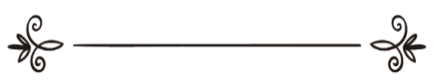 लेखकशैख मुहम्मद बिन सालेह अल उसैमीनअनुवादकःअतीकुर्रहमान मु.इदरीस खान मक्कीसंशोधकःमुहम्मद इदरीस सलफीفقه العبادات(فتاوى العقيدة )[ नेपाली - Nepali -نيبالي  ]تأليفالشيخ محمد بن صالح العثيمينترجمةعتيق الرحمن محمد إدريس خان مكيالمراجعةمحمد إدريس سلفيبسم الله الرحمن الرحيم;jf{lwsf/ cg'jfbsdf ;'/lIft 5 .   To connect translator: 0501372254للتواصل مع المترجم: 0501372254cg'jfbsl;t ;Dks{ ug]{ g+= )%)!#&@@%$k|yd k|sfzg ;fn   ;g\ @)!% O{= ;+=lgMz'Ns ljt/0fsf] nflu dfqk':ts kfOg] 7]ufgf –MO:nflds ufO8]G; ;]G6/ slknj:t' gu/kflnsfJf=g+= ( dx'jf tf}lnxjf slknj:t' -g]kfn_;Dks{ g+= ))(&&(*!($#&&%*;pbL g+= 00966-0501372254O:nflds ufO8]G; ;]G6/ /ajf cn\ l/ofh;pbL c/aLofk|:tfjgf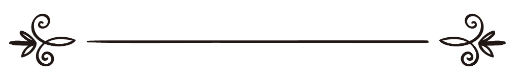 lal:dNnflx/{xdflg/{xLd;d:t k|sf/sf k|z+;fx¿ cNnfxs} nflu 5g\ h;n] o; ;+;f/nfO{ pTkGg u¥of], / o;df a;f]af; ug'{sf] nflu gfgfy/Lsf k|f0fLx¿nfO{ cljis[t u¥of], / h;n] ;d:tsf] hLljsfsf] k"0f{tof Joj:yf u¥of] / h;n] xfdLx¿sf] nflu xnfn / x/fd :ki6 u/]/ k'li6 ul/lbof] . o;y{ d ujfxL lbG5' ls To; cNnfx afx]s sf]xL ;To k"Ho 5}g, Tof] Psn} 5, To;sf] sf]xL ;xefuL 5}g . / d ujfxL lbG5' ls d'xDdb ;NnNnfxf] cn}x] j;Nnd cNnfxsf eQm Pj+ ;Gb]i6f / ldq x'g'sf] ;fy} dgf]gLt b"t klg x'g\ . o;y{ cNnfxsf] cTofwls zflGt / bof cjtl/t xf];\ d'xDdb ;NnNnfxf] cn}x] j;Nnddfly, / pxfFsf 3/kl/jf/ / ;d:t ;fyLx¿dfly / tL ;a}x¿dfly h'g k|no;Dd pxfFsf] k4ltdf lx+8\g] 5g\ .k|:t't k'l:tsf k"hf / To;sf ljlwx¿sf] af/]df 5 o;sf] n]vs O:nfdsf dxfg ljb\ z}v d'xDdb alg ;fn]x cn\ p;}dLg Ho" x'g'x'G5 h'g ;pbL c/asf dxfg ljb\x¿dWo] Ps lyP, pxfFn] o; lstfadf ljz]if¿kn] k"hfsf] af/]df / To;l;t ;DalGwt ;d:ofx¿af/] ;+If]kdf s'/f u/]sf 5g\ . o; lstfasf] ljifo clt dTjk"0f{ x'g'sf] sf/0f d}n] o;nfO{ g]kfnL efiffdf cg'jfb ug'{sf] nflu dgf]gLt u/]sf] 5' . / lstfasf] of] v08 h'g tkfO{x¿sf] xftdf 5 o;df ljz]if¿kn] l;4fGtl;t ;DalGwt s'/fx¿nfO{ k|i6 ul/Psf] 5, o; cfzfsf] ;fy ls xfd|f g]kfnL bfh'efOx¿nfO{ o;af6 nfe k'Ug]5, / d]/f] of] ;fgf] k|of; ;a} d';ndfg bfh'efOsf] nflu dfu{bz{s x'g]5 . d]/f] cNnfxl;t k|fy{gf 5 ls cNnfx cfkm\gf] bofn] dnfO{ d]/f] nIodf ;kmn kf?g\, ;fy} kf7sju{l;t klg ;fb/ cg'/f]w ub{5' ls o; cg'jfbdfdf s'g} q'l6 e]l6Pdf lgDgsf] 7]ufgfdf To; q'l6tkm{ xfd|f] Wofgfsif{0f u/fOlbPdf tkfO{sf] cfef/L x'g]5' ./ dnfO{ cfzf 5 ls d]/f] of] ;fgf] k|of;af6 hg;d'bfonfO{ nfe k'Ug]5 / cNnfx d]/f] o; ;fgf] k|of;åf/f xfd|f] ;dfhnfO{  s'dfu{af6 lgsfn]/ ;'dfu{df nufpg]5 . cNnfxl;t ljGtL 5 ls cNnfx d]/f] o; k|of;nfO{ sa"n u/L dnfO{ / d]/f] 3/kl/jf/sf ;d:t ;b:ox¿nfO{ :ju{ k|bfg u?g\, / d]/f] :juL{o cfdf / afh]nfO{ Ifdfbfg lbO{ :ju{df pRr :yfg k|bfg u?g\ . -cfdLg_cg'jfbsctLs'/{xdfg d'xDdb Ob/L; vfg dSsLslknj:t' gu/kflnsf jf8{ g+= ( dx'jftf}lnxjf slknj:t' -g]kfn_email- atiqkhannp1982@yahoo.com;Dks{ g+= ))(&&(*!($#&&%*;pbL df]= g= ))(^^%)!#&@@%$l;4fGtsf] af/]df kmtjfx¿Ps]Zj/jfb / cf:yfDffgj ;[li6sf] p2]ZoMk|ZgM -!_ cfb/0fLo z}v Ho", dfgj ;[li6sf] p2]Zo s] xf] t <pQ/M cf/De cNnfxsf] gfdaf6 h'g cToGt} bofn' / clt s[kfn' 5 . ;d:t k|sf/sf k|z+;fx¿ cNnfxs} nflu 5g\ h'g ;d:t hutsf] k|ltkfns xf], / d k|zflGt k7fpF5' xfd|f lk|otd ;Gb]i6f d'xDdb ;NnNnfxf] cn}x] j;Nnddfly / pxfFsf 3/kl/jf/ / ;d:t ;fyLx¿dfly klg . tTkZrftM d o; k|Zgsf] pQ/ lbg'eGbf cl3 o; ;fdfGo lgodtkm{ Wofgfsif{0f u/fpg rfxG5' h'g lgDgsf Znf]sx¿af6 k|]l/t 5 cNnfxsf] kmdf{g 5Mﭽ ﭬ     ﭭ  ﭮ      ﭼ التحريم: ٢cy{ M / Tof] tTjbzL{ / clt 1fgL 5 .        -;"/t'Qx/Ld @_/ cfsf]{ 7fpFdf cNnfxsf] kmdf{g 5Mﭽ ﭚ  ﭛ   ﭜ  ﭝ  ﭞ    ﭼ الأحزاب: ١cy{ M / lgM;Gb]x cNnfx ;j{1fgL / tTjbzL{ 5 . -;"/t'n\ cxhfa !_/ o; h:tf c? Znf]sx¿ h'g ;[li6sf] pTkftdf cNnfxsf] p2]ZonfO{ :ki6 / k|df0fLs/0f u5{g\, / Tof] p2]Zo / tTjblz{tftkm{ xfd|f] dfu{bz{g u5{g\ h;sf] sf/0f cNnfxn] dfgjhfltnfO{ ;[li6 u¥of], cyf{t ;+;fl/s / j}wflgs p2]Zox¿, lsgls cNnfxn] h'g ;'s} j:t'nfO{ ;[li6 u5{ jf To;sf] cGTo u5{ t To;df To;sf] s'g} gs'g} tTjblz{tf cjZo x'G5 . / o:t} cNnfxn] lbPsf] k|To]s lgb]{zgdf klg s'g} gs'g} tTjblz{tf gLlxt x'G5, ca rfx] Tof] cfb]z / lgb]{zg u|fx\o ug]{x]t' xf];\ jf jlh{t ug]{x]t' jf clgjfo{ ug]{x]t' .t/ of] j}wflgs cyjf ;+;fl/s tTj1fg / p2]Zo h'g To; lgb]{zg jf j:t'df gLlxt x'G5 slxn]sflxF xfdL To;af6 cjut x'G5f+} t slxn] To;af6 cgle1 klg x'G5f}+, t To;dWo] sltko tTjblz{tf o:tf klg x'G5g\ ls To;nfO{ s]xL dflg;x¿ t hfGb5g\ t/ s]xL To;af6 cgle1 x'G5g\ To; 1fg / dgLif Pj+ ljj]ssf] cfwf/df h'g cNnfx ltgLnfO{ k|bfg u/]sf] x'G5 .t ha xfdLn] o; s'/fnfO{ k|i6 u/]/ l;4 ul/;s]+ t ca xfdL eG5f}+ lsM cNnfxn] dfgj / bfgj -lhGg_ x¿nfO{ Pp6f dxfg p2]Zo / tTjblz{tfsf] nflu ;[li6 u/]sf] 5, / Tof] xf]M To; k/d\ k"Ho cNnfxsf] k"hf ug]{ p2]Zon], h:tf]ls cNnfxsf] kmdf{g 5Mﭽ ﭳ   ﭴ  ﭵ  ﭶ  ﭷ  ﭸ   ﭹ  ﭼ الذاريات: ٥٦cy{ M d}n] lhGg / dflg;x¿nfO{ o;sf/0f dfq ;[li6 u/]sf] 5' tfls d]/f] pkf;gf u?g\ . -;"/t'h\ hfl/oft %^_ / cfsf]{ 7fpFdf cNnfxsf] kmdf{g 5Mﭽ ﮮ  ﮯ  ﮰ  ﮱ  ﯓ   ﯔ  ﯕ  ﯖ  ﯗ  ﭼ المؤمنون: ١١٥cy{ M s] ltdLn] of] 7fg]sf 5f}, ls xfdLn] ltdLnfO{ Joy{df ;[li6 u/]sf 5f}+ / of] ls ltdLn] xfdLlt/ kms{g' 5}g <    -;"/t'n\ d'ldg"g !!%_/ cfsf]{ 7fpFdf cNnfxsf] kmdf{g 5Mﭽ ﮚ       ﮛ    ﮜ  ﮝ    ﮞ  ﮟ   ﭼ القيامة: ٣٦cy{ M s] dflg;n] of] 7fGb5 ls p;nfO{ o:t} 5fl8lbOg]5 < -;'/t'n lsofdf #^_/ o; afx]s cGo tL Znf]sx¿ h'g o; ljzfn s'/flt/ ;+s]t ul/x]sf 5g\ ls dfgj ;[li6sf] p2]Zo cNnfxsf] k"hf g} xf] ./ k"hfsf] cy{ xf]M cNnfxnfO{ gt\d:ts x'g', To;nfO{ k|]d ug'{, To;sf] dxfgtfsf] avfg ug'{, / To;n] cfb]z u/]sf s'/fx¿sf] kfngf ug'{, / To;n] jlh{t u/]sf s'/fx¿af6 o:t} afFrg' h;/L cNnfxn] ljwfgx¿df j0f{g u/]sf] 5 . cNnfxsf] kmdf{g 5Mﭽ ﮘ  ﮙ  ﮚ  ﮛ  ﮜ  ﮝ   ﮞ  ﮟ  ﮠ    ﭼ البينة: ٥cy{ M pgLx¿nfO{ oxL dfq cfb]z lbOPsf] lyof] ls lgi7fk"j{s cNnfxsf] pkf;gf u?g\ / Psfu| eP/ p;}sf] nflu wd{nfO{ z'4 /fv'g\ .  -;"/t'n\ a}logx %_t of] g} dfgj / bfgjsf] ;[li6sf] k|d'v p2]Zo xf] . o;n]ubf{ h'g k|f0fL klg cfkm\gf] k|ltkfnssf] c6]/L u5{ / To;sf] k"hf ug'{af6 cledfg u5{, t Tof] To; p2]Zosf] lj/f]w u5{ h;sf] sf/0f To;sf] ;[li6 ul/Psf] 5 . / To;sf] of] s'sd{ o; s'/fnfO{ k|dfl0ft u5{ / of] ujfxL lbG5 ls cNnfxn] ;[li6x¿nfO{ lg?2]Zo ;[li6 u/]sf] 5, oBlk Tof] cfkm\gf] lha|f]n] o; s'/fnfO{ eg]sf] 5}g . o;y{ To;sf] o; sfo{sf] p2]Zoaf6 / To;sf] cfkm\gf] k|ltkfnssf] k"hf ug'{af cledfg ug'{af6 of] s'/f] g} :ki6 eP/ cfpF5 ls Tof] lg?2]Zo ;[li6 ul/Psf] 5 .k|ZgM -@_ cfb/0fLo z}v Ho", t/ s] k"hfsf] cy{nfO{ ;fdfGo / ljlzi6 kl/efiffdf kl/0ft ug{ ;lsG5 <pQ/M xf], s'/f] o:t} 5 o;sf] ;fdfGo cy{ / kl/efiff Tof] g} xf] h;nfO{ clxn] d}n] j0f{g u/]sf] 5' cyf{t To;sf] ;fdfGo cy{ xf]M cNnfxnfO{ gtd:ts x'g', To;}l;t k|]d ug'{, To;sf] dxfgtf ufg ug'{, To;nfO{ ;jf]{dxfg dfGg'====, tL sfo{x¿nfO{ u/]/ h;sf] To;n] cfb]z u/]sf] 5 / tL sfo{x¿nfO{ Tofu]/ h;af6 dgfxL u/]sf] 5 tL ljwfgx¿ adf]lhd h'g To;n] k6s k6s k7fPsf] 5 ./ /x\of] To;sf] ljlzi6 cy{ / kl/efiff cyf{t lj:t[t cy{ t o;sf] af/]df z}v'n O:nfd OAg] t}ldofsf] pbuf/ 5M k"hf tL ;d:t hfx]/ uf]Ko sfo{ / s'/fsf] ;+u|xnfO{ elgG5 h;åf/f cNnfx k|;Gg eOxfN5, h;/L eoqf;, e/f];f, gdfh, wd{bfo, j|t=== cflb h'g O:nfdLo ljwfgdf jl0f{t 5g\ .t/ olb tkfO{+sf] k|Zgsf] tfTko{ Tof] ;fdfGo / ljlzi6 cy{ xf] h;nfO{ s]xL ljb\x¿n] j0f{g u/]sf 5g\ lsM k"hf oftf ;+;fl/s k"hf x'G5 jf j}wflgs, cyf{t oftf dflg; k|s[lts / ;+;fl/s tf}/n] cNnfxnfO{ gtd:ts x'G5 jf j}wflgs tf}/n] . o;y{ ;+;fl/s / k|s[lts gtd:tstf cf:yfjfg / cgf:yfjfg, kfkL / c;n dfG5] b'j}nfO{ zlDdlnt x'G5 lsgls cNnfxsf] kmdf{g 5Mﭽ ﯯ  ﯰ  ﯱ  ﯲ   ﯳ  ﯴ  ﯵ      ﯶ  ﯷ   ﯸ  ﯹ  ﭼ مريم: ٩٣cy{ M cfsfzx¿ / w/tLdf hf] klg 5g\ ;a} cNnfxsf bf;sf ¿kdf cfpg]jfnf 5g\ .     -;"/t' dl/od (#_o;y{ k|s[lts tf}/n] w/tL / cfsfzdf ePsf ;d:t s'/f cNnfxnfO{ g} gtd:ts 5g\ / of] ;Dej 5}g ls s'g} j:t' o;sf] lj/f]w ug{ ;sf];\, / gt Tof] cNnfxn] rfx]sf] s'/f ljk/Lt g} ug{ ;Sb5 ./ /x\of] ljlzi6 k"hf h;nfO{ j}wflgs -z/O{_ k"hf elgG5, t o;sf] cy{ xf] j}wflgs tl/sfn] cNnfxnfO{ gtd:ts x'g', / of] dfq cf:yfjfgx¿l;t ljlzi6 5 h'g cNnfxnfO{ gtd:ts x'G5g\ / To;sf ;d:t lgb]{zgx¿sf] kfngf u5{g\ . km]l/ o; lsl;ddf ljz]ifdWo]af6 klg ljlzi6 x'G5 / To;eGbf leGg klg .t ljz]ifdWo] ljlzi6sf] pbfx/0f h;/L ;Gb]i6f / b"tx¿sf] cNnfxsf] k"hf cr{gf ug'{, h:tf]ls cNnfxsf] kmdf{g 5Mﭽ ﯔ  ﯕ  ﯖ  ﯗ  ﯘ  ﯙ  ﭼ الفرقان: ١cy{ M a8f] a/stjfnf -sNof0fsf/L_ 5 Tof] cNnfx h;n] of] ……km'/sÞfgÚÚ cfkm\gf] eQmdfly cjtl/t u¥of] . -;"/t'n\ km'sf{g !_/ cfsf]{ 7fpFdf cNnfxsf] kmdf{g 5Mﭽ ﯢ  ﯣ  ﯤ  ﯥ  ﯦ  ﯧ  ﯨ  ﯩ     ﭼ البقرة: ٢٣cy{ M xfdLn] cfˆgf ;]jsdfly h] ptf¥of}+, To;df ltdLnfO{ olb z+sf 5=== . -;"/t'n\ as/M @#_/ cfsf]{ 7fpFdf cNnfxsf] kmdf{g 5Mﭽ ﭮ  ﭯ   ﭰ      ﭱ  ﭲ   ﭼ ص: ٤٥cy{ M xfd|f pkf;sx¿ ……Oa|fxLdÚÚ, ……O;\xfsÚÚ / ……oc\s"a -cn}lx:;nfd_ nfO{ÚÚ :d/0f u/ .     -;"/t' :jfb $%_/ o; afx]s cGo ;G]bi6fx¿sf] k"hf ug]{ z}nL === .k|ZgM -#_ cfb/0fLo z}v Ho", s] h'g dflg;x¿ j}wflgs k"hfnfO{ 5fl8 ;+;fl/s / k|s[lts k"hf u5{g\ ltgLx¿ To;sf k|ltkmn kfpg]5g\ cyf{t To;sf] k"0o kfpg]5g\ <pQ/M o:tf k|sf/sf dflg;x¿ k'0o kfpFb}gg\ lsgls pgLx¿ rfx'g\ jf grfx'g\ ;+;fl/s / k|s[lts tf}/n] cNnfxnfO{ gtd:ts x'g] g} 5g\, o;y{ dfG5] lj/fdL x'G5, ljkGg eOxfN5, cfkm\gf] lk|o s'/fnfO{ lj/fOlbG5, cfkm"n] grfxFbf, a? To;nfO{ clk|o 7fGb5, t/ of] pgLx¿sf] cNnfxnfO{ ;+;fl/s cwLg:ytfsf] sf/0f xf] h;df pgLx¿ s]xL ug{ ;Sb}gg\ .eStx¿dfly k|yd clgjfo{ sfo{k|ZgM -$_ cfb/0fLo z}v Ho", ;d:t ;[li6dfly k|yd clgjfo{ sfo{ s'g rflxF xf] <pQ/M ;[li6x¿dfly k|yd clgjfo{ sfo{ Tof] sfo{ xf] h;tkm{ k"0f{ ;[li6nfO{ cfx\jfg ul/Psf] 5, / h;nfO{ gaL ;NnNnfxf] cn}x] j;Nndn] xh/t d'cfh lag han /lhcNnfxf] cGxf]sf] nflu ta :ki6 kfg'{ ePsf] lyof] ha pxfF /lhcNnfxf] cGxf]nfO{ odg b]zlt/ k7fPsf lyP lsM"إنك تأتي قوماً أهل كتاب ، فليكن أول ما تدعوهم إليه شهادة أن لا إله إلا الله ، وأن محمدا رسول الله"( أخرجه البخاري ، كتاب الزكاة ، باب أخذ الصدقة من الأغنياء ، رقم (1496)، ومسلم ، كتاب الإيمان ، باب الأمر بالإيمان بالله تعالى ورسوله، رقم (19).cy{ M ltdL -cxn] lstfa_ lstfanfnfx¿ Hfflt ;dIf hfFb} 5f}, o;y{ ltdL pgLx¿nfO{ ;j{k|yd o; s'/fsf] ujfxL lbg'tkm{ cfx\jfg ug'{xf]nf  lsM cNnfx afx]s sf]xL ;To k"hgLo 5}g, / lgM;Gb]x d'xDdb ;NnNnfxf] cn}x] j;Nnd cNnfxsf ;Gb]i6f x'g\ . -o; xbL;nfO{ Odfd a'vf/Ln] lstfa'Hhsftdf afa' cvlh:;bslt ldgn cu\lgof cGtu{t j0f{g ug'{ ePsf] 5 xbL; g+= !$(^, / Odfd d'l:ndn] lstfa'n\ O{dfgdf afa'n\ cdl/ lan\ O{dfg] laNnfx] tcfnf j/;"lnlx cGtu{t j0f{g u/]sf 5g\ xbL; g+= !(_ o;y{ ;[li6dfly k|yd clgjfo{tf of] xf] ls Tof] cNnfxnfO{ Ps dfgf];\ / of] ;fIo a;f];\ ls /;"n ;NnNnfxf] cn}x] j;NndnfO{ jf:tjdf b"tTj k|bfg ul/Psf] 5 . o;y{ cNnfxnfO{ Ps dfGg' / d'xDdbsf] b"tTjsf] ujfxL lbg'n] lgi7f / cg'z/0f af]w x'G5 h'gls k|To]s k"hf :jLsfo{ x'g'sf] zt{ xf] .t eStx¿dfly of] klxnf] clgjfo{ sfo{ xf] ls Tof] cNnfxnfO{ Ps dfgf];\ / d'xDdb ;NnNnfxf] cn}x] j;NndnfO{ cNnfxsf] b"t dflg pxfFsf] b"tTjsf] ujfxL b]cf];\ . o;y{ æcNnfx afx]s sf]xL ;To k"hgLo 5}gÆ jfSosf] ujfxLleq g} ;d:t k|sf/sf] Ps]Zj/jfb gLlxt 5 .Ps]Zj/jfbsf y/Lx¿sf] ujfxLl;t ;+nUgtfk|ZgM -%_ cfb/0fLo z}v Ho", t/ s] ;fIo a:g'df Ps]Zj/jfbsf ;d:t y/Lx¿ zlDdlnt 5g\ <pQ/M xf], Tof] Ps]Zj/jfbsf ;d:t y/Lx¿nfO{ zfd]n 5, rfx] Tof] To;}leq gLlxt 5 jf Tol;t ;+nUg 5 . / of] o;/L ls ha eGg]jfnf eG5 lsM d ujfxL lbG5' ls cNnfx afx]s sf]xL ;To k"Ho 5}g, t o;af6 7]Ss} of] cy{ lg:s]/ cfpF5 ls o;sf] ceLi6 k"hfsf] Ps]Zj/jfb cyf{t tf}xLb'n\ Oafbx xf] h;nfO{ k"hfsf] Ps]Zj/jfb elgG5, t o; ujfxLaf6 tf}xLb] ?a"laot -Ps k|ltkfns dfGg] s'/f_ clgjfo{ eOxfN5, lsgls h;n] klg Ps cNnfx -O{Zj/_ sf] k"hf u5{ Tof] ta;Dd To;sf] pkf;gf ub}{g ha;Dd of] Os/f/ gu/f];\ ls Tof] Ps cNnfx g} To;sf] k|ltkfns xf] . t o;df tf}xLb] c;\df jl:;kmft klg gLlxt 5 cyf{t cNnfxnfO{ To;sf gfd / u'0fx¿df klg Ps / ljlrq efGg' klg To;}df gLlxt 5, lsgls dfG5] dfq To;sf] pkf;gf u5{ h;af/] To;nfO{ of] ljZjf; x'G5 ls Tof] g} pkf;gf of]Uo 5, / To;sf cg]sf}+ u'0fx¿ 5g\ . / o;} sf/0f xh/t Oa|fxLdn] cfkm\gf] lktfl;t eg]sf lyPMﭽ ﭱ  ﭲ  ﭳ  ﭴ    ﭵ  ﭶ  ﭷ  ﭸ  ﭹ  ﭺ  ﭻ      ﭼ  ﭽ  ﭾ  ﭿ  ﮀ  ﭼ مريم: ٤٢cy{ M ha pgn] -Oa|fxLdn]_ cfkm\gf] lktfl;t eg] lktf Ho" tkfO{n] o:tf s'/fx¿sf] k"hf lsg ug'{ x'G5, h;n] ls g;'Gb5g\, gb]Vb5g\ < / gt tkfO{sf] s'g} kmfObf k'¥ofpg ;St5g\ < -;"/t' dl/od $@_t k"hfsf] Ps]Zj/jfb g} tf}xLb] pn"lxot xf], h;l;t tf}xLb] ?a"laot / tf}xLb] c;\df jl:;kmft ;+nUg 5g\ .tf}xLb -PsTj_ sf] cy{k|ZgM -^_ Ps]Zj/jfbsf] -tf}xLbsf]_ s] cy{ xf] t z}v Ho" <pQ/M PsTjsf] cy{ xf] s'g} s'/fnfO{ Ps dfGg', / of] :jLsf/f]lQm / c:jLs[lt lagf l;4 x'Fb}g . cyf{t h;nfO{ Ps dflgG5 To;sf] nflu To;nfO{ l;4 ug'{ / To; afx]ssf] nflu Tof] s'/f gsfg'{ . / o;sf] pbfx/0f o;/L a'emg';\ ls s'g} klg dfG5]sf] Ps]Zj/jfb ta;Dd k"0f{ x'Fb}g ha;Dd Tof] of] ujfxL gb]cf];\ lsM cNnfx afx]s sf]xL ;To k"Ho 5}g . t o:tf] vfnsf] ujfxL lbg] dfG5] cNnfx afx]s ;a}sf] k"hgLotfsf] OGsf/ u5{, / k"hgLotfnfO{ dfq cNnfxsf] nflu l;4 u5{, / of] o; sf/0f lsgls dfq OGsf/ ugf{n] k"0f{tof c:jLs[ltnfO{ af]w u5{ cyf{t To; OGsf/ / c:jLs[ltdf cNnfx klg zfd]n x'G5 . / dfq :jLs[ltn] k"hgLotfdf cNnfx afx]s c? klg ;xefuL x'G5g\ . o;y{ olb ltdL of] eg lsM kmnfgf pe]sf] 5, t tkfO{n] To; JolQmnfO{ pe]sf] s'/f] ;flat ug'{ eof] t/ o;af6 of] af]w x'Fb}g ls dfq ToxL pe]sf] 5 a? To; afx]s c? klg pe]sf] cj:yfdf x'g\;S5g\ . / olb tkfO{ of] eGg' x'G5 ls sf]xL klg pe]sf] 5}g, t tkfO{n] of] l;4 ug'{ eof] ls Pp6f klg pe]sf] 5}g . t/ olb tkfO{ of] eGg'x'G5 ls h}b cyjf pd/ afx]s sf]xL pe]sf] 5}g, t ca tkfO{n] dfq h}bnfO{ jf pd/nfO{ pe]sf] l;4 ug'{ eof] / To; afx]s ;d:tnfO{ To;sf] lj?4 cj:yfdf ePsf] l;4 ug'{ eof], t o:tf] ug'{ g} jf:tjdf PsTj xf] . t;y{ Ps]Zj/jfb ta;Dd Ps]Zj/jfb x'g\;Sb}g ha;Dd To;df Os/f/ / OGsf/ cyf{t :jLs[lt / c:jLs[lt b'j} gxf];\ .k|ZgM -&_ cfb/0fLo z}v Ho" ;+If]kdf tf}xLbsf slt y/Lx¿ 5g\ <pQ/M ljb\x¿n] j0f{g u/] adf]lhd tf}xLb -PsTj_ sf tLg y/Lx¿ 5g\M tf}xLb] ?a"laot -k|ltkfns / ;|i6f x'g] s'/fdf cNnfxnfO{ Ps dfGg'_ tf}xLb] pn"lxot - O{z x'g'df cNnfxnfO{ Ps dfGg'_ tf}xLb] c;\df jl:;kmft - cNnfxnfO{ To;sf gfd / u'0fdf Ps / ljlrq dfGg'_ . / o; s'/fnfO{ cyf{t oL y/Lx¿sf] hfgsf/L ljb\x¿n] s'/cfg / xbL;x¿df dgyg / ljrf/ u/]/ yfxf kfPsf x'g\ ls Ps]Zj/jfb oL tLg y/Lx¿df g} ;Lldt 5 .tf}xLbsf y/Lx¿k|ZgM -*_ cfb/0fLo z}v Ho', Ps]Zj/jfbsf slt y/Lx¿ 5g\ pbfx/0fsf] ;fy :ki6 ul/lbg'sf] cg'/f]w 5 <pQ/M cNnfxsf] PsTjsf] ;DaGwdf hlt s'/fx¿ klg cNnfxl;t ljlzi6 5g\ tL ;d:t To;sf] -tf}lxbsf]_ ;fdfGo kl/efiffdf zlDdlnt 5g\ / tL tLg y/Lsf 5g\Mtf}xLb] ?a"laot -k|ltkfns / ;|i6f x'g] s'/fdf cNnfxnfO{ Ps dfGg'_M / o;sf] cy{ xf] ls dfq cNnfxnfO{ g} ;|i6f / k|ltkfns dfGg', / dfq To;}nfO{ Joj:yfks / ;+rfns dfGg', / of] cf:yf /fVg' ls Tof] g} ;a}sf] :jfdL xf] .o;y{ cNnfx g} jf:tljs ;|i6f xf] To; afx]s sf]xL klg ;[li6 ug]{jfnf 5}g h:tf]ls cNnfxsf] kmdf{g 5Mﭽ ﭣ  ﭤ  ﭥ           ﭦ  ﭧﭨ  ﭩ  ﭪ  ﭫ  ﭼ النحل: ١٧cy{ M t;y{ h;n] ;[li6 u¥of], s] Tof] o:tf] 5 h;n] s]lx klg ;[li6 ug{ ;Sb}g < clg ltdLn] ljrf/ lsg ub{}gf} < -;"/t'Ggxn !&_/ cfsf]{ ;"/tdf cNnfxsf] kmdf{g 5Mﭽ ﯸ  ﯹ  ﯺ  ﯻ  ﯼ  ﯽ    ﯾ  ﯿ  ﰀﰁ  ﰂ   ﰃ  ﰄ   ﰅﰆ  ﰇ  ﰈ  ﰉ   ﭼ فاطر: ٣cy{ M s] cNnfx afx]s sf]xL c? ;|i6f 5, h;n] ltdLnfO{ cfsfz / w/tLaf6 hLljsf k|bfg ub{5 < p; afx]s sf]xL k"Ho 5}g . To;f] eP ltdL stf dfu{ ljrlnt eO/fv]sf 5f} <  -;"/t' kmflt/ #_t cNnfx g} ;a}sf] efUonfO{ / To;nfO{ klg ;[li6 u/]sf] 5 / k"0f{¿kn] To;nfO{ -efUonfO{_ lgwf{l/t / sfo{Gjog u/]sf] 5 . / cNnfxn] dfgjnfO{ ;[li6 ug'{sf] ;fy} ltgLx¿sf sfo{ s'/fnfO{ klg ;[li6 u/]sf] 5, o;y{ eStx¿ h] klg eG5g\ / h] u5{g\ ;a}nfO{ cNnfxn] g} lgwf{l/t u/]sf] 5, o;} sf/0f efUodfly cf:yf / ljZjf; /fVg' / of] cf:yf /fVg' ls cNnfx g} eStx¿sf sd{x¿sf] klg ;[li6stf{ xf] clt cfjZos 5, h:tf]ls cNnfxsf] kmdf{g 5Mﭽ ﯕ  ﯖ  ﯗ  ﯘ  ﯙ  ﭼ الصافات: ٩٦cy{ M ltdLnfO{ / ltd|f sd{x¿nfO{ cNnfxn] g} ;[li6 u/]sf] 5 < -;"/t':;fkm\kmft (^_/ of] s'/f] o;/L a'em\g';\ ls sfo{ eStx¿sf] ljz]iftfx¿dWo]sf] Ps xf] / d"ntYosf] ;[li6stf{ g} To;sf] ljz]iftfsf] klg ;|i6f x'G5, o;y{ dg'iosf] ;|i6f g} To;sf] sd{sf] klg ;|i6f xf] ./ cfsf]{ s'/f] s] 5 eg] dfgjsf sfo{x¿ b[9 OR5fn] g} sfo{Gjogdf cfpF5g\ ;'blz{t x'G5g\, / OR5f cfsf+Iff b'j} cNnfxsf ;[li6x¿dWo]sf x'g\, o;y{ sf/0fsf] ;|i6f sf/0fnfO{ pTkGg ug]{ sf/0fsf] klg ;|i6f x'G5 .t olb ltdL eG5f} ls xfdL of] s;/L eGg ;S5f}+ ls cNnfx Psn} g} ;[li6 ug]{jfnf xf] hals ;[li6 ug'{ / pTkft ug'{ To; afx]ssf nflu klg l;4 5 < h:tf]ls o; s'/fdfly cNnfxsf] of] syg k|df0fLs/0f ul//x]sf] 5Mﭽ   ﯗ  ﯘ  ﯙ  ﯚ  ﯛ  ﭼ المؤمنون: ١٤cy{ M t;y{ cNnfx ;fx|} g} as{tjfnf,-sNof0fsf/L_ ;aeGbf pQd ;|i6f xf] .        - ;"/t'n\ d"ldg"g !$_ / lrqsf/x¿sf] af/]df /;"n ;NnNnfxf] cn}x] j;Nndsf] of] syg 5M" يقال لهم أحيوا ما خلقتم " (أخرجه البخاري ، كتاب البيوع ، باب التجارة فيما يكره لبسه للرجال والنساء ، رقم (2105) ، ومسلم ، كتاب اللباس ، باب لا تدخل الملائكة بيتاً فيه كلب ولا صورة رقم (2107).cy{ M pgLx¿l;t elgg]5 ls h;nfO{ ltdLx¿n] lgdf{0f u/]sf 5f} To;nfO{ hLljt kf/ . -a'vf/L, lstfa'n a'o"c\, afa'lQhf/lt kmLdf o's/x' lnA;x" lnl/{hfln jlGg;fc\, xbL; g+= @!)% . / d'l:nd lstfa'lNnaf;, afa' nf tbv'n'n\ dnfOst' a}tg\ kmLlx sn\a'g\ jnf ;"/x, xbL; g+= @!)&_t o;sf] pQ/ of] xf] lsM cNnfx afx]s sf]xL klg cNnfx h:t} ;[li6 ug{ ;Sb}g, o;y{ s;}sf] nflu of] ;Dej 5}g ls Tof] z'Goaf6 s]xL ;[li6 ug{ ;sf];\, cyf{t h;sf] s'g} jh"b / cl:tTj g} 5}g To;nfO{ ;[li6 ug{ ;sf];\ . t cNnfx afx]ssf dflg;x¿ h'g ;[li6 u5{g\ Tof] jf:tjdf ;[li6 ul/Psf s'/fx¿df kl/jt{g u5{g\, cyf{t s'g} j:t'nfO{ Pp6f ljz]iftfaf6 cfsf]{ ljz]iftfdf kl/jlt{t u5{g\ hals Tof] jf:tjdf cNnfxsf] ;[li6dWo]sf] g} /xG5 . pbfx/0f:j¿k o;/L a'em\g';\ ls lrqsf/ ha s'g} lrq agfpF5 t Tof] s'g} gf}nf] s'/f] cljisf/ ub}{g a? Tof] Ps cfsf/nfO{ cfsf]{ cfsf/df 9flnlbG5, h;/L df6f]n] r/fsf] cfsf/ agfOG5 jf pmF6sf] cfsf/ agfOG5, / h;/L ;]tf] sfuhnfO{ /+uåf/f /+uLg ul/G5 . o;y{ snd / /+u klg cNnfxsf] ;[li6dWo]sf] xf] h;åf/f sfuhnfO{ /+uLg ul/G5, / sfuh klg cNnfxsf] ;[li6dWo]sf] xf] . t l;4 of] eof] ls b'j} cNnfxs} ;[li6dWo]sf x'g\ t/ dfG5]n] dfq To;nfO{ /+u]/ cfsf]{ cfsf/df kl/jlt{t ul/lbG5 . t o:t} cNnfxn] u/]sf] ;[li6 / c?n] u/]sf] ;[li6dWo] kms{ 5 o;y{ cNnfx ;[li6 u5{ z'Goaf6 hals To; afx]ssf] c? sf]xL klg o:tf] ug{ ;Sb}g .bf];|f] s'/f]M tf}xLb] ?a"laotdf ;Qf dfq cNnfxsf] nflu l;4 ul/G5, o;y{ cNnfx g} ;jf]{;Qfwf/L xf], h;/L ls cNnfxsf] kmdf{g 5Mﭽ ﭑ  ﭒ  ﭓ     ﭔ  ﭕ       ﭖ  ﭗ         ﭘ  ﭙ      ﭼ الملك: ١cy{ M Tof] h;sf] xftdf /fHo;Qf 5, a8f] sNof0fsf/L 5, / hf] x/]s s'/fdf ;fdYo{jfg 5 . - ;"/t'n\ d'Ns !_/ cfsf]{ 7fpFdf cNnfxsf] kmdf{g 5Mﭽ ﯲ  ﯳ  ﯴ       ﯵ  ﯶ  ﯷ  ﯸ  ﯹ  ﯺ  ﯻ  ﯼ  ﯽ     ﯾ          ﯿ  ﰀ  ﭼ المؤمنون: ٨٨cy{ M ;f]Wg';\ ls olb ltdL hfGb5f} eg] eg ls Tof] sf] xf] h;sf] xftdf x/]s s'/fsf] cflwkTo -;Qf_ 5 / p;n] z/0f lbG5 / p;sf] bfFhf]df s;}n] s;}nfO{ z/0f lbg ;Sb}g . -;"/t'n\ d'ldg"g **_ o;y{ ;jf]{;Qfwf/L h;sf] ;Qf ;a}nfO{ zfd]n / c;Lldt 5 o:tf] ;Qf dfq cNnfxsf] ;Qf 5, / To; afx]ssf ;Ttfx¿ dfq ;Lldt ;Ttf x'g\, lsgls cNnfxn] cfkm" afx]s c?sf] ;QfnfO{ klg j0f{g u/]sf] 5, h:tf] ls cNnfxsf] kmdf{g 5Mﭽ  ﮬ    ﮭ  ﮮ  ﮯ    ﭼ النور: ٦١cy{ M jf h;sf] ;fFrf]x¿sf] ltdL :jfdL ePsf 5f}=== . -;"/t'Gg"/ ^!_ / cfsf]{ 7fpFdf cNnfxsf] kmdf{g 5Mﭽ ﭫ  ﭬ   ﭭ  ﭮ   ﭯ  ﭰ  ﭱ  ﭲ  ﭳ  ﭴ  ﭵ   ﭼ المؤمنون: ٦cy{ M t/ cfk\mgf] kTgLx¿ / cfˆgf] cwLg:y bf;L :jf:gLx¿;+u ;DaGw /fVg'df pgLdfly s'g} cfklQ 5}g . -;"/t'n\ d'ldg"g ^_/ o; afx]s c? tL Znf]sx¿ h'g cNnfx afx]ssf] nflu klg ;Qf / clwkTo k|dfl0ft u5{g\ . t/ of] ;Qf cNnfxsf] ;Qf em}+ 5}g, lsgls of] ;Lldt ;Ttf xf] cNnfx h:tf] Jofks ;Qf xf]Og, h;/L h}bsf] 3/sf] dflns as/ x'Fb}g / as/sf] 3/sf] dflns h}b x'Fb}g . o;y{ of] ;Lldt :jfldTj xf] lsgls dfG5] h;sf] :jfdL 5 To;nfO{ klg htfefaL ur{ ug{ kfpFb}g a? To;nfO{ klg To;/L g} vr{ ug'{k5{ h;/L cNnfxn] cfb]z u/]sf] 5 . / o;} sf/0f /;"n ;NnNnfxf] cn}x] j;Nndn] dfG5]nfO{ ckJoo / kmh"n vrL{ ug'{af6 dgfxL u/]sf 5g\, / cNnfxsf] kmdf{g 5Mﭽ ﯔ  ﯕ  ﯖ   ﯗ   ﯘ     ﯙ  ﯚ  ﯛ     ﯜ  ﭼ النساء: ٥cy{ M / a'l4xLgx¿nfO{ cfˆgf dfn gb]pm h'g dfnnfO{ cNnfxn] ltd|f] hLljsfsf] ;fwg agfPsf] 5 . -;"/t'lGg;f %_t of] o; s'/fdfly k|df0fLs/0f u5{ ls dg'iosf] :jfldTj ;Lldt / lgalGwt Pj+ t'R5 :jfldTj xf] cNnfxsf] :jfldTjsf] t'ngfdf, lsgls cNnfxsf] :jfldTo / ;Qf c;Lldt / Jofks 5, Tof] h] rfxf];\ / hlxn] rfxf];\ ul/xfN5 To;af6 sf]xL ;f]wk'5 ug]{jfnf 5}g .tf}xLb] ?a"laotsf] t];|f] cfwf/ of] xf] ls Joj:yfkg / ;+rfng sfo{df cNnfx Psn} 5 To;sf] sf]xL ;femLbf/ 5}g Tof] Psn} ;d:t ;[li6sf] Joj:yfks / ;+rfns xf], w/tL / cfsfzsf] Joj:yfkg Tof] g} u5{, h:tf]ls cNnfxsf] kmdf{g 5Mﭽ ﮅ    ﮆ  ﮇ  ﮈ  ﮉ  ﮊ  ﮋ  ﮌ  ﮍ   ﮎ  ﮏ  ﮐ  ﮑ  ﮒ  ﮓ  ﮔ   ﮕ     ﮖ  ﮗ   ﮘ  ﮙ  ﮚ  ﮛ  ﮜﮝ  ﮞ  ﮟ  ﮠ   ﮡﮢ  ﮣ  ﮤ  ﮥ  ﮦ  ﮧ  ﭼ الأعراف: ٥٤cy{ M lgM;Gb]x ltd|f] kfngstf{ cNnfx g} xf], h;n] cfsfzx¿ / k[YjLnfO{, 5 -^_ lbgd} ;[li6 u¥of] / To; kZrft cfˆgf] cz{ -l;+x;fg_ dfly pRr eof], p;}n] /ftLaf6 lbgnfO{ o;/L 9flslbG5 ls lbg /ftLsf] kl5 bf}8]/ cfpF5 . / ;"o{, rGb| / tf/fx¿sf] o;/L ;[li6 u¥of] ls ;a} p;}sf] cfb]zsf] cwLgdf x'G5g\ . x]/ Û ;Dk"0f{ ;[li6 p;}sf] xf] / cfb]z klg p;}sf] rN5 . of] cNnfx ;j{u'0f ;DkGg 5 hf] ;a} a|x\df08sf] kfngstf{xf] . -;"/t'n\ cc\/fkm %$_t of] Jofks / ;a}nfO{ zfd]n Joj:yfkg / ;+rfng xf] h;nfO{ s'g} s'/f] /f]Sg / 5]Sg ;Sb}g . t/ h'g Joj:yfkg / ;+rfng cNnfx afx]s s;} c?nfO{ k|fKt 5 h;/L wg ;DklQ, 3/kl/jf/, / ;Gtfgsf] Joj:yfkg t of] ;Lldt Joj:yfkg xf] . t o; s'/faf6 of] k|i6 eof] ls xfd|f] of] syg ;Totfdf cfwfl/t 5 ls tf}xLb] ?a"laotsf] cy{ xf]M cNnfxnfO{ dfq Psnf] ;|i6f, :jfdL, Joj:yfks / ;+rfns dfGg' . t jf:tjdf of] g} tf}xLb] ?a"laot xf] .tf}xLbsf] bf];|f] y/L xf] tf}xLb] pn"lxot - O{z x'g'df cNnfxnfO{ Ps dfGg'_ cyf{t k"hgLotfsf] Ps]Zj/jfb . t o;sf] cy{ xf] ls k"hf ug'{df cNnfxnfO{ Ps dfGg' To; afx]s s;}sf] k"hf gug'{, gt cNnfxsf] ;fy g} s;}sf] k"hf ug'{, cyf{t cNnfxsf] k"hf ug'{df s;} c?nfO{ klg ;xefuL gug'{, gt k"hfåf/f s'g} c?sf] To:t} ;fdLKotf k|fKt ug'{ h;/L cNnfxsf] ;fdLKotf k|fKt ul/G5 ./ Ps]Zj/jfbsf] o;} y/Ldf ax'b]jjfbLx¿ kye|ldt ePsf x'g\ lhgLx¿;lt /;"n ;NnNnfxf] cn}x] j;Nndn] o'4 ug'{ eof], / pgLx¿sf wg ;DklQ / 3/kl/jf/ / ;GtfgnfO{ xnfn / u|x0fLo 7x/ u/]sf lyP ./ of] g} Tof] y/L xf] h;sf] sf/0f ;Gb]i6fx¿nfO{ k7fOof], / lstfax¿nfO{ cjtl/t ul/of] tf}xLb] ?a"laot / c:df jl:;kmftsf] ;fy} . t/ ;Gb]i6fx¿n]  clwsf+z ;do o;} tf}xLb cyf{t tf}xLb] pn"lxotsf] g} k|rf/ k|;f/ uy]{ ls s'g} dfG5] klg cNnfxsf] k"hfdf s;} c?nfO{ ;xefuL gu/f];\, gt s'g} ;fdLKotfk|fKt :ju{b"tnfO,{ gt s'g} ;bfrf/L / c;n jnLnfO{, gt s'g} c? cGo ;[li6nfO{ . lsgls of] k"hf cNnfx afx]s s;}sf] nflu klg ;xL 5}g, / h;n] o; Ps]Zj/jfbdf s'g} k|sf/sf] sldsf]tfxL u5{ Tof] sflkm/ / gfl:ts Pj+ ax'b]jjfbL eOxfN5, oBlk Tof] dfG5] tf}xLb] ?a"laot / tf}xLb] c:df jl:;kmftsf] Os/f/ lsg gu/f];\ . o;y{ olb s'g} dfG5] cNnfxdfly cf:yf /fvf];\ ls Tof] g} ;|i6f / Joj:yfks Pj+ ;+rfns xf], / To;sf] nflu tL ;d:t u'0fx¿ / gfdx¿ h'g To; of]Uo 5g\  To;}sf] nflu ljlzi6 klg u/f];\, t/ o;sf] ;fy} Tof] cNnfxsf] k"hfdf s;} c?nfO{ klg ;xefuL u5{ eg] To;sf] tf}xLb] ?a"laot / tf}xLb] c:df jl:;kmftsf] Os/f/ klg To;nfO{ s'g} nfe k'¥ofpFb}g . o;y{ olb sf]xL oL b'j} tf}xLbsf y/Lx¿nfO{ dfg]/ To;sf] Os/f/ u/]/ -cyf{t tf}xLb] ?a"laot / tf}xLb] c:df jl:;kmftsf] Os/f/ u/]/_ klg lrxfg lgs6 hfFbfv]l/ To;df bkmg ul/Psf] dfG5]sf] k"hf u5{ To;nfO{ k'sfb{5', jf To;df ePsf] dflg;sf] nflu aln u5{, jf efsn dfGb5 === cflb t o:tf] sfo{ ug]{ dfG5] ax'b]jjfbL / sflkm/ eof], / Tof] ;b}+jsf] nflu gs{df hfg]5, h:tf]ls cNnfxsf] kmdf{g 5Mﭽ ﭹ  ﭺ    ﭻ  ﭼ  ﭽ  ﭾ  ﭿ  ﮀ  ﮁ   ﮂ  ﮃ  ﮄﮅ  ﮆ  ﮇ  ﮈ  ﮉ  ﮊ   ﭼ المائدة: ٧٢cy{ M hflg/fv ls h;n] cNnfx;Fu ;fem]bf/ 7x/fpF5, cNnfxn] p;sf] nflu :ju{df k|j]z x/fd -lgif]lwt_ ul/lbPsf] 5 / p;sf] af;:yfg gs{ x'g]5 . / kfkLx¿sf] sf]xL klg ;xof]uL x'g]5}g . -;"/t'n\ dfObf &@_/ k|To]s s'/cfg k9\g] dfG5]nfO{ of] 1ft g} 5 ls h'g ax'b]jjfbLx¿l;t /;"n ;NnNnfxf] cn}x] j;Nndn] o'4 ug'{ eof], / pgsf] dfn / /utnfO{ xnfn ug'{ eof], / pgLx¿sf 3/kl/jf/nfO{ aGbL agfpg' eof], / pgLx¿sf] hUuf hldgdf sAhf ug'{ eof], pgLx¿ klg of] dfGby] ls dfq cNnfx g} ;|i6f xf], / o; s'/fdf pgLx¿ s0f a/f]a/ klg z+sf ub}{gy], t/ ha pgLx¿n] cNnfxsf] k"hfdf cNnfxsf] ;fydf c?nfO{ klg ;xefuL agfpFy] t cfkm\gf] o;} ax'b]jjfbsf] sf/0f g} sflkm/ 3f]lift eP h;sf] /ut / ;DklQ xnfn eof] ./ /x\of] s'/f] t];|f] y/L tf}xLb] c:df jl:;kmftsf] M / o;sf] cy{ xf] cNnfxnfO{ To;sf] tL ;d:t gfd / u'0fx¿df ljlzi6 dfGg' h;åf/f cNnfxn] cfkm"nfO{ ljz]lift u/]sf] 5 cfkm\gf] kljq u|Gy s'/cfgdf, jf To;sf] /;"nn] To;sf] nflu j0f{g u/]sf 5g\, lagf s'g} yk36, / lagf s'g} /2f]abn, / lag cg'¿ktf . o;y{ of] clgjfo{ 5 ls dfG5] tL ;d:t gfd / u'0fx¿dfly cf:yf /fvf];\ h'g cNnfxn] cfkm\gf] nflu j0f{g u/]sf 5g\ jf:tljs tf}/n] gls To;nfO{ sfNklgs dfgf];\, t/ lagf s'g} yk36 / /2f]abn ./ of] g} Tof] y/L xf] h;af/] d';ndfgsf clwsf+z u|'kx¿ ky ljrngdf k/] h'gls cfkm"nfO{ O:nfdl;t ;+nUg u5{g\ . t tLdWo] s]xL o:tf lyP h'g cNnfxnfO{ kljq / :jR5 dfGg'df olt cl3 al9xfn] -;Ldf pNn+3g u/]_ ls O:nfdsf] ;Ldfaf6 g} lg:s] . / tLdWo] sltko dWodfuL{ g} /x] . / s]xL ;Tojfg cxn':;'Ggxl;t clt glhs 5g\ . t/ ;Tojfg ;bfrf/L xfd|f k"j{hx¿sf] o; Ps]Zj/jfbsf] af/]df of] tl/sf lyof] ls pgLx¿ cNnfxsf] nflu tL gfd / ljz]iftfx¿nfO{ p:t} k|dfl0ft dfGy] h;/L cNnfxn] / To;sf /;"nn] To;sf] nflu j0f{g u/]sf 5g\ lagf s'g} cg'¿ktf / yk36 . / o;sf] pbfx/0f xf] lsM cNnfxn] cfkm"nfO{ hLljt -x}o\o_ ;a}nfO{ yfDg]jfnf ;j{u'0f ;DkGg ePsf] k'li6 u/]sf] 5, t xfdLdfly of] clgjfo{ 5 ls xfdL o; s'/fdfly cf:yf /fvf}+ ls o; gfddf h'g ljz]iftf gLlxt 5 h;/L kl/k"0f{ hLjg h;eGbf cl3 d[To' 5}g gt To;nfO{ hLjg kZrft d[To' g} cfpg] 5 . / o:t} cNnfxn] cfkm"nfO{ -;dLc\ / cnLd_ ;a} ;'Gg]jfnf / ;j{1fgL atfPsf] 5, t xfdLdfly of] clgjfo{ 5 ls xfdL of] dfgf}+ ls ;dLc\ t cNnfxsf] gfd xf] / ;'Gg' To;sf] ljz]iftf xf], t xfdL of] dfgf}+ ls Tof] ;'Gb5 lsgls of] gfd o; ljz]iftfnfO{ ;+nUg 5, lsgls lagf sfg ;'Gg' c;Dej s'/f] xf], t o:t} cNnfxsf c? gfd / ljz]iftfx¿sf] af/]df klg a'lemxfn .cfsf]{ pbfx/0fM cNnfxsf] kmdf{g 5Mﭽ ﯣ  ﯤ  ﯥ  ﯦ  ﯧﯨ  ﯩ  ﯪ  ﯫ   ﯬ  ﯭﯮ  ﯯ  ﯰ  ﯱ  ﯲ  ﯳ       ﯴﯵ     ﭼ المائدة: ٦٤cy{ M / ox"bLx¿n] eg] ls cNnfxsf] xft afFlwPsf] 5, -t/ jf:tjdf_ ltgLx¿s} xft afFlwPsf] 5 . / o; egfO{sf] sf/0f ltgLx¿ lt/:s[t eP, a? cNnfxsf b'j} xft v'Nnf 5g\ . h'g lsl;daf6 / hlt rfxG5 vr{ ub{5 . - ;"/t'n\ dfObf ^$_t o; Znf]sdf cNnfxn] eg]sf] 5 ls To;sf b'j} xft v'Nnf 5g\,-  ﯰ  ﯱ_ t cNnfxn] cfkm\gf] nflu xft ;flat u/]sf] 5, / To;sf] of] ljz]iftf atfPsf] 5 ls b'j} v'Nnf 5g\ cyf{t cToflws pbf/tfjfnf 5g\ . t xfdLdfly of] clgjfo{ 5 ls xfdL of] cf:yf /fvf}+ ls cNnfxsf xft 5g\ / clt pbf/s klg 5g\, t/ o;sf] ;fy} xfdLdfly of] klg clgjfo{ 5 ls xfdL To; xftsf] af/]df s'g} k|sf/sf] s'l6ntf gckgfcf}+, / To;sf] cfsf/ / s}lkmot cfkm} j0f{g gu/f}+, gt To;nfO{ s;}sf] xft cg'¿k g} dfgf}+, lsgls cNnfxsf] kmdf{g 5Mﭽ ﭡ  ﭢ        ﭣﭤ   ﭥ     ﭦ  ﭧ  ﭨ  ﭼ الشورى: ١١cy{ M To; h:tf] s'g} s'/f 5}g, / pm clt ;'Gb5 / hfGb5 . -;"/t'Zz"/f !!_/ cfsf]{ 7fpFdf cNnfxsf] kmdf{g 5Mﭽ ﮀ  ﮁ    ﮂ  ﮃ  ﮄ   ﮅ   ﮆ    ﮇ  ﮈ   ﮉ  ﮊ  ﮋ  ﮌ       ﮍ  ﮎ  ﮏ  ﮐ  ﮑ  ﮒ    ﮓ  ﮔ       ﮕ  ﮖ  ﮗ  ﮘ  ﮙ  ﮚ  ﮛ     ﮜ  ﮝ  ﭼ الأعراف: ٣٣cy{ M elglbg';\ ls a? d]/f] kfngstf{n] t lgn{Hhtfsf s'/fx¿ rfx] tL v'nf ¿kdf x'g\ jf uf]Ko, / k|To]s kfknfO{ / csf/0f s;}dfly cTofrf/ ug]{ s'/fnfO{ TofHo agfPsf] 5 . / s;}nfO{ cNnfxsf] ;fem]bf/ 7fGg] s'/f h;sf] lglDt p;n] s'g} k|df0f k|bfg u/]sf] 5}g / cNnfxsf] af/]df ltdLnfO{ s'g} 1fg gePsf] s'/f ug{ klg TofHo 5 . -;"/t'n\ cc\/fkm ##_/ cfsf]{ 7fpFdf cNnfxsf] kmdf{g 5Mﭽ ﯯ  ﯰ  ﯱ  ﯲ  ﯳ  ﯴ  ﯵﯶ   ﯷ  ﯸ  ﯹ   ﯺ  ﯻ    ﯼ  ﯽ          ﯾ  ﯿ  ﰀ   ﭼ الإسراء: ٣٦cy{ M h'g s'/f]sf] ltdLnfO{ 1fg} 5}g To;sf] kl5 gkg'{, lsgeg] sfg / cfFvf / Åbo oL ;a}l;t cjZo ;f]wk'5 x'g]5 .     -;"/t'n\ O;|f #^_t h;n] cNnfxsf xftx¿nfO{ ;[li6x¿sf] xft cg'¿k dfGof] To;n] cNnfxsf] o; sygnfO{ ldYof 7fGof]Mﭽ ﭡ  ﭢ        ﭣﭤ   ﭥ     ﭦ  ﭧ  ﭨ  ﭼ الشورى: ١١cy{ M To; h:tf] s'g} s'/f 5}g, / pm clt ;'Gb5 / hfGb5 . -;"/t'Zz"/f !!_/ cNnfxsf] o; sygdf To;sf] cj1f u¥of]Mﭽ ﭡ  ﭢ  ﭣ  ﭤ ﭼ النحل: ٧٤cy{ M t;y{ cNnfxsf] af/]df -unt_ pbfx/0fx¿ gagfpm . -;"/t'Ggxn &$_/ h;n] klg To;sf] s'g} cfsf/ ljz]iftf cyjf s}lkmot atfof] t To;n] cNnfxdfly o:tf] ldYof/f]k0f u¥of] h;af/] To;nfO{ s'g} 1fg 5}g .Tff}xLb'n\ c:df jl:;kmftsf] dxTjk|ZgM -(_ cfb/0fLo z}v Ho", tf}xLb'n\ c:df jl:;kmftsf] af/]df xfdL c? clws / lj:t[t hfGsf/L rfxG5f}+ <pQ/M jf:tljs s'/f] of] g} 5 ls tf}xLbsf] of] y/L cyf{t tf}xLb'n c:df jl:;kmftsf] af/]df c? lj:tf/n] s'/f ul/of];\, lsgls of] clt dxTjk"0f{ ljifo xf], / o; sf/0f klg lsgls o; y/Lsf] ljifodf O:nfdsf cToflws ;d"xx¿ kyljrlnt eP, / cfk;df ljefhgsf] lzsf/ eP . t/ o; ljifodf cNnfxn] xfd|f ljutsf s]xL ;bfrf/L / c;n k"j{hx¿nfO{ / pgLx¿sf cg'ofoLx¿nfO{ kyk|bz{g u¥of], / cNnfx h;nfO{ hfxG5 ;'dfu{lt/ dfu{blz{t ul/lbG5 ./ tf}xLbsf] o; y/L cGtu{t xfdLn] of] ljlw j0f{g u/]sf 5f}+ ls xfdLdfly clgjfo{ of] 5 ls xfdL cNnfxsf gfd Pj+ ljz]iftfx¿nfO{ To;sf] nflu p:t} ;flat dfgf}+ h;/L To;n] cfkm\gf] nflu cfkm\gf] kljq u|Gy s'/cfgdf j0f{g u/]sf] 5, jf To;sf] ;Gb]i6fn] To;sf] nflu cfkm\gf] lha|f]n] j0f{g ug'{ ePsf] 5 lagf s'g} cg'¿ktf / ljgf s'g} /2f]abn / yk36 . / o; ;Gbe{df xfdLn] pbfx/0f :j¿k To;sf] Pp6f ljz]iftf -xft_ nfO{ klg j0f{g u/]sf 5f}+, / of] ljlw klg j0f{g u/]sf 5f}+ ls cNnfxn] j0f{g u/]sf] gfdnfO{ To;sf] nflu ;flat ug'{sf] ;fy} of] klg dfgf}+ ls To; gfddf ePsf] ljz]iftf / k|efj To;sf] nflu ;flat 5 . / of] klg j0f{g ul/;s]sf 5f}+ ls xfdL cf:yf /fvf}+ cNnfxn] cfkm\gf] nflu ljz]lift u/]sf ljz]iftfx¿dfly, / To;sf] jf:tljstfdfly klg, / o;sf] k'li6 xfdLn] b'j} xftsf] pbfx/0fn] u/]sf 5f}+ ls ha cNnfxn] cfkm\gf] nflu b'j} xft k|dfl0ft u/]sf] 5 t xfdL To;sf] nflu jf:tljs xft ;flat dfgf}+ . t/ xfd|f] nflu of] hfoh 5}g ls To;sf] xftnfO{ ;[li6x¿sf] xft cg'¿k dfgf}+, gt xfdL cfkm\gf] x[bodf of] sNkgf u/f}+, gt cfkm\gf] lha|f]n] of] egf}+ ls To;sf] xftsf] s}lkmot / cfsf/ o:tf] o:tf] 5, lsgls To;nfO{ s;} cg'¿k dfGg' To;sf] o; sygnfO{ ldYof 7fGg' xf]Mﭽ ﭡ  ﭢ        ﭣﭤ   ﭥ     ﭦ  ﭧ  ﭨ  ﭼ الشورى: ١١cy{ M To; h:tf] s'g} s'/f 5}g, / pm clt ;'Gg]jfnf x]g{]jfnf 5 . -;"/t'Zz"/f !!_/ cNnfxsf] o; sygsf] cj1f klg xf]Mﭽ ﭡ  ﭢ  ﭣ  ﭤ ﭼ النحل: ٧٤cy{ M t;y{ cNnfxsf] af/]df -unt_ pbfx/0fx¿ gagfpm . -;"/t'Ggxn &$_/ /x\of] s'/f] s}lkmot / cfsf/ j0f{g ug'{sf] t o:tf] ug'{ To; s'/fdf kg'{ xf] h;nfO{ cNnfxn] cj}w 3f]lift u/]sf] 5, lsgls cNnfxsf] kmdf{g 5Mﭽ ﮀ  ﮁ    ﮂ  ﮃ  ﮄ   ﮅ   ﮆ    ﮇ  ﮈ   ﮉ  ﮊ  ﮋ  ﮌ       ﮍ  ﮎ  ﮏ  ﮐ  ﮑ  ﮒ    ﮓ  ﮔ       ﮕ  ﮖ  ﮗ  ﮘ  ﮙ  ﮚ  ﮛ     ﮜ  ﮝ  ﭼ الأعراف: ٣٣cy{ M elglbg';\ ls a? d]/f] kfngstf{n] t lgn{Hhtfsf s'/fx¿ rfx] tL v'Nnf ¿kdf x'g\ jf uf]Ko, / k|To]s kfknfO{ / csf/0f s;}dfly cTofrf/ ug]{ s'/fnfO{ TofHo agfPsf] 5 . / s;}nfO{ cNnfxsf] ;fem]bf/ 7fGg] s'/f, h;sf] lglDt p;n] s'g} k|df0f k|bfg u/]sf] 5}g / cNnfxsf] af/]df ltdLnfO{ s'g} 1fg gePsf] s'/f ug{ klg TofHo 5 . -;"/t'n\ cc\/fkm ##_/ cfsf]{ 7fpFdf cNnfxsf] kmdf{g 5Mﭽ ﯯ  ﯰ  ﯱ  ﯲ  ﯳ  ﯴ  ﯵﯶ   ﯷ  ﯸ  ﯹ   ﯺ  ﯻ    ﯼ  ﯽ          ﯾ  ﯿ  ﰀ   ﭼ الإسراء: ٣٦cy{ M h'g s'/f]sf] ltdLnfO{ 1fg} 5}g To;sf] kl5 gkg'{, lsgeg] sfg / cfFvf / Åbo oL ;a}l;t cjZo ;f]wk'5 x'g]5 .     -;"/t'n\ O;|f #^_/ ca xfdL cNnfxsf] ljz]iftfsf] cfsf]{ pbfx/0f j0f{g ub{5f}+ / Tof] xf] cNnfxsf] cfkm\gf] l;+xf;g -cz{_ dfly pRr x'g' . t cNnfxn] cfkm\gf] nflu of] ljz]iftf k|dfl0ft u/]sf] 5 ls Tof] cfkm\gf] l;+xf;gdfly pRr 5, / o;nfO{ cfkm\gf] kljq u|Gy s'/cfgsf] ;ft 7fpFdf j0f{g u/]sf] 5, / ;d:t 7fpFdf o;sf] nflu æO:tjfÆ zAbsf] k|of]u u/]sf] 5, / ha xfdL o;sf] cy{ vf]Hg'sf] nflu c/aL zAbsf]zx¿df x]b{5f+}, t xfdL of] kfpF5f}+ ls o; zAbsf] cy{df pRr x'g] cy{ gLlxt 5 o;y{ cNnfxsf] o; syg / o; h:tf c? sygx¿sf] cy{ x'G5Mﭽ ﮉ     ﮊ  ﮋ  ﮌ  ﮍ  ﭼ طه: ٥cy{ M  c;Ld bofn', hf] pRrf;g -cz{_ dfly pRr 5 . -;"/t' tfxf %_ls Tof] cfkm\gf] l;+xf;g -cz{_ dfly To;/L pRr 5 h;/L To;sf] nflu pko'St 5 . t of] pRr x'g' cNnfxsf] nflu jf:tljs tf}/n] k|dfl0ft 5, o;y{ Tof] To;/L g} pRr 5 h;/L To;sf] nflu pko'St 5, / To;sf] of] pRrtf s'g} ;[li6 ;/x 5}g h;/L ls dfG5] cf]5\ofgdfly pRr x'G5 cfl;t x'G5 gt of] To;sf] k"0f{ ;[li6dfly / tf/fd08ndfly pRr x'g] ;/x g} 5, h:tf]ls cNnfxsf] kmdf{g 5Mﭽ ﭟ  ﭠ  ﭡ  ﭢ     ﭣ   ﭤ   ﭥ  ﭦ  ﭧ  ﭨ  ﭩ  ﭪ  ﭫ  ﭬ  ﭭ   ﭮ  ﭯ  ﭰ  ﭱ  ﭲ  ﭳ  ﭴ  ﭵ  ﭶ   ﭷ  ﭸ   ﭹ  ﭺ  ﭻ  ﭼ  ﭽ    ﭾ  ﭿ  ﮀ  ﮁ       ﮂ   ﮃ  ﮄ  ﭼ الزخرف: ١٢ - ١٤cy{ M h;n] ljleGg s'/fx¿sf hf]8fx¿ agfof] / ltd|f] lglDt tL 8'Ëfx¿ / hgfj/ agfof] h;dfly ltdL ;jf/L ub{5f} . tfls ltdL pgLx¿sf] lk7\o"df b[9 eO{ a:g ;s, clg ofbu/ cfˆgf] kfngstf{sf] cg'sDkfnfO{, ha ltdL pgLx¿dfly /fd|f];Fu al;xfN5f} / :t'lt ub}{ egM ……dlxdfjfg 5 Tof] h;n] o;nfO{ xfd|f] jzdf ul/lbof], cGoyf xfdLn] t o;nfO{ lgoGq0fdf ug{;Sg] lyPgf}+ .ÚÚ/ lglZrt 5 xfdL cfˆgf] kfngstf{lt/ kms]{/ hfg]jfnf 5f}+ .     -;"/t'Hh'v\?km !@–!$_o;y{ s'g} ;[li6sf] s'g} ;[li6dfly pRr x'g' cNnfxsf] cz{dfly pRr x'g] ;/x 5}g, lsgls cNnfx h:tf] sf]xL klg 5}g gt JolStTjdf gt ljz]iftfx¿df . / Tof] dfG5] ljzfn uNtL u5{ h'g of] eG5 lsM lgM;Gb]x o;sf] cy{ xf]M cyf{t cNnfxsf] l;+xf;gdfly pRr x'g'sf] cy{ xf]M æl;+xf;gdfly ha/h:tL a:g'Æ . lsgls o:tf] ug'{ o; zAbnfO{ To;sf] jf:tljs cy{af6 j+lrt ug'{ / kl/jlt{t ug'{ xf], / zAbnfO{ To;sf] jf:tljs :yfgaf6 /2f]abn ug'{ xf], / ;xfafx¿ / tfaO{gx¿sf] ;xdltsf] lj/f]w ug'{ klg, / of] ljsf/o'St s'/f / k|efjx¿l;t ;+nUg klg 5 .o;y{ s'g} klg cf:yfjg dfG5]sf] nflu of] plrt 5}g ls o:tf] s'/f cNnfxsf] nflu cfkm\gf] d'våf/f pRrf/0f u/f];\, lsgls lgM;Gb]x kljq s'/cfg c/aL efiffdf cjtl/t ePsf] 5 h:tf]ls cNnfxsf] kmdf{g 5Mﭽ ﮅ  ﮆ  ﮇ  ﮈ   ﮉ  ﮊ  ﮋ  ﭼ الزخرف: ٣cy{ M xfdLn] o;nfO{ c/aL efiffsf] s'/cfg agfof}+ tfls ltdLx¿ a'e\mg ;s . -;"/t'h\ h'v\?km #_/ cfsf]{ 7fpFdf cNnfxsf] kmdf{g 5Mﭽ ﮘ  ﮙ     ﮚ     ﮛ  ﮜ  ﮝ  ﮞ  ﮟ  ﮠ  ﮡ  ﮢ  ﮣ  ﮤ     ﮥ  ﮦ  ﭼ الشعراء: ١٩٣ - ١٩٥cy{ M o;nfO{ ljZj;gLo kml/Ztfn] -:ju{b"tn]_ lnP/ cfPsf] xf] . tkfO{sf] Åbodf ptfl/of] tfls tkfO{ -dflg;x¿nfO{_ ;fjwfg ug]{x¿dWo]sf] eOxfNg';\ . -/_ of] :ki6 c/aL efiffdf 5 . -;"/t'Zz'c\/f !(#–!(%_t O:tjfsf] cy{ c/aL efiffdf pRr x'g' l:y/ x'g' xf] h'g zAb cg's"n 5 . o;y{ O:tjf cnn\ cz{ -استوى على العرش_ sf] cy{ eof]M o:tf] tl/sfn] pRr x'g' h'g cNnfxsf] ul/df / dxfgtf of]Uo 5 . t olb xfdL O:tjfsf] JofVof æha/h:tL a:g'Æ l;t u¥5f}+ eg] xfdLn] zAbsf] cy{sf] JofVof ug'{df s'l6ntf ckgfof}+, lsgls xfdLn] O:tjf zAbsf] JofVof O:tjnfsf] cy{l;t u¥of}+ h'g ;xL 5}g . / cfsf]{ s'/f] s] 5 eg] xfd|f ;bfrf/L ;Tolgi7 k"j{h tfaO{gx¿ pRr x'g] cy{dfly g} Psdt 5g\, lsgls o; cy{ af]xs c? s'g} cy{åf/f pgLx¿n] JofVof u/]sf 5}gg\ . / ha s'g} o:tf] zAb s'/cfg jf xbL;df jl0f{t xf];\ / To;sf] JofVof To; zAbsf] jf:tljs cy{ lj?4 xfd|f ;bfrf/L k"j{hx¿af6 jl0f{t gxf];\ a? To; zAbnfO{ pgLx¿n] To;sf] jf:tljs cy{df g} cfwfl/t dfg]sf xf]pg\ eg] o;sf] lgisif{ of] g} lg:sG5 ls pgLx¿n] To; zAbnfO{ To;sf] jf:tljs cy{df g} ;flat dfg]sf 5g\ . o;y{ olb s'g} eGg]jfnf of] eG5 lsM s] ltdLx¿l;t o;sf] s'g} k|df0f 5 ls ljutsf ;bfrf/L k"j{hx¿n] O:tjfnfO{ pRrsf] zAbn] JofVof u/]sf 5g\ < t xfdL eG5f}+ lsM xf] o:tf] ug'{ ;bfrf/L k"j{hx¿åf/f k|dfl0ft 5 . / olb xfdL of] dflgxfnf}+ ls s'g} o:tf] k|i6 s'/f] k|dfl0ft gxf];\ t ljlw of] g} 5 ls s'/cfg / xbL;x¿df jl0f{t zAbx¿nfO{ To;sf jf:tljs / d"n cy{df lge{/ g} dfGg' k5{ / To;sf] Tof] cy{ g} dfGg' k5{ h;dfly c/aL efiff k|df0fLs/0f ul//x]sf] 5 ./ /x\of] of] s'/f] ls olb xfdL O;\t]jfsf] JofVof O:tjnfl;t u5f}{+ eg] o;af6 s] s:tf] ljsf/o'St k|efj hfx]/ x'G5 < t xfdL ha cNnfxsf] o; sygdf ljrf/ / lrgtg\ dgg\ u5f}{+Mﭽ ﮅ    ﮆ  ﮇ  ﮈ  ﮉ  ﮊ  ﮋ  ﮌ  ﮍ   ﮎ  ﮏ  ﮐ  ﮑ  ﮒ    ﭼ الأعراف: ٥٤cy{ M lgM;Gb]x ltd|f] kfngstf{ cNnfx g} xf], h;n] cfsfzx¿ / k[YjLnfO{, 5 -^_ lbgd} ;[li6 u¥of] / To; kZrft cfˆgf] cz{ -l;+x;fg_ dfly pRr eof]=======. -;"/t'n\ cc\/fkm %$_/ xfdL olb of] eG5f}+ ls O:tjf O;\tjnfsf] cy{df 5, t o;af6 o; cy{sf] af]w x'G5 ls cfsfz / w/tLsf] ;[li6eGbf cl3 l;+xf;g cNnfx afx]s s;} c?sf] clwkTodf lyof] . lsgls cNnfxsf] egfO{ 5 ls klxnf To;n] ;[li6 u¥of] clg pRr eof] . t olb ltdL O:tjfsf] cy{df of] eG5f} ls km]l/ Tof] ha/h:tL To;dfly -l;+xf;gdfly_  pRr eof], t o;af6 of] s'/f] k|i6 x'G5 ls w/tL / cfsfzx¿nfO{ ;[li6 ug'{eGbf cl3 cz{ cNnfxsf] clwkTodf lyPg, / gt w/tL cfsfz ;[li6 ug]{ ;do g} Tof] cz{ To;sf] clwkTodf lyof] . / o;af6 o; ljsf/o'St efjgfsf] klg af]w x'G5 ls cNnfx w/tLdfly pRr lyof] jf s'g} c? ;[li6dfly . t o; cy{sf] af/]df s'g} ;Gb]x 5}g ls of] ;xL 5}g . t :ki6 of] eof] ls O:tjnfaf6 o;sf] JofVof ug'{af6 b'O{ k|d'v s'l6ntf ;'blz{t x'G5M-!_ zAbnfO{ To;sf] jf:tljs 7fpFaf6 kl/jlt{t ug'{ .-@_ cNnfxnfO{ o:tf] zAbl;t ljz]lift ug'{ h'g To;sf] ul/df of]Uo 5}g .Ps]Zj/jfbsf ;d:t y/Lx¿k|lt clgjfo{tfk|ZgM -!)_ cfb/0fLo z}v Ho', Ps]Zj/jfbsf] k|To]s y/Lk|lt xfd|f] bfloTj rflxF s] xf] t <pQ/M xfdLx¿dfly tL ;d:t y/Lx¿k|lt of] clgjfo{ 5 / xfd|f] tL ;d:tk|lt of] bfloTj 5 ls xfdL To;df gLlxt ;d:t s'/fx¿dfly cf:yf /fvf}+, / cNnfxnfO{ o:t} Psnf] dfgf}+ h;/L oL ;d:t y/Lx¿ To;dfly k|df0fLs/0f ul//x]sf 5g\ .cNnfx afx]s s;}sf] k"hfcr{gf ug'{sf] 3ftstfk|ZgM -!!_ cfb/0fLo z}v Ho", k"hfsf y/Lx¿dWo] s'g}nfO{ cNnfx afx]s s;}sf] nflu ljlzi6 ug'{sf] s] s:tf] x's'd 5 <pQ/M o;sf] pQ/ sbflrt xfdLn] cl3 j0f{g u/]sf s'/fx¿af6 g} yfxf eOxfN5f}+ lsM tf}xLb'n\ Oafbx cyf{t k"hfdf Ps]Zj/jfbsf] cy{ xf]M ls k"hf dfq cNnfxsf] g} ug'{, / k"hfdWo] s'g} y/LnfO{ klg cNnfx afx]ssf] nflu ljlzi6 gug'{ . / of] 1ft g} 5 ls aln ug'{ k"hfsf y/Lx¿dWo] Ps xf] h;åf/f cNnfxsf] ;fldKotf k|fKt ul/G5 . lsgls cNnfxn] o;sf] cfb]z u/]sf] 5, cNnfxsf] kmdf{g 5Mﭽ ﮊ  ﮋ  ﮌ     ﮍ      ﭼ الكوثر: 2 cy{ M ctM cfˆgf] kfngstf{sf] nflu gdfhÞ k9\g] u/ / p;sf] lglDt s'af{gL -aln_ u/ .   -;"/t'n\ sf};/ @_/ k|To]s ;fdLKotf k|fKt ug]{ s'/f k"hf g} xf], o;y{ ha dfG5] cNnfx afx]ssf] nflu aln u5{ To;sf] cfb/ ug]{ p2]Zon] / To;nfO{ gtd:ts x'g] p2]Zon] / To;sf] ;fdLKotf k|fKt ug]{ p2]Zon], h;/L ls To;åf/f cNnfxsf] ;fdLKotf k|fKt ul/G5, t o:tf] sfo{ ug]{ dfG5] ax'b]jjfbL -d'lZ/s_ eof] . / ha Tof] ax'b]jjfbL eof] t o:tf] dfG5]sf] af/]df cNnfxn] of] Pnfg u/]sf] 5 ls o:tf] a'x'b]jjfbLdfly :ju{ x/fd -jlh{t_ 5, / To;sf] 7]ufg -af;:yfg_ ;b}+j ;b}+jsf] nflu gs{ g} x'g]5 .t o:tf] s'/fsf] sf/0fn] g} xfdL eGb5f}+ lsM h'g s]xL dfG5]x¿ lrxfgx¿dfly aln ub{5g\ tL lrxfgx¿dfly h;nfO{ pgLx¿ aln ug]{ :yfg a'emb5g\, t o:tf] ug'{ ax'b]jjfb xf], / o; sfo{åf/f dfG5] O:nfd wd{af6 lgisfl;t eOxfN5 . t xfd|f] ;d:t dflg;x¿nfO{ of] pkb]z 5 ls cfkm\gf] o:tf] 3[l0ft sfo{x¿sf] af/]df cNnfxl;t k|oflZrt / tf}af u?g\, t olb pgLx¿ o:tf ultljlwx¿af6 tf}af ul/xfN5g\ / aln dfq cNnfxsf] nflu ug{ yfN5g\, t cNnfx pgLx¿n] u/]sf ljutsf kfk / b'isd{x¿nfO{ Ifdf ul/lbG5, h:tf]ls cNnfxsf] kmdf{g 5Mﭽ ﮣ  ﮤ   ﮥ  ﮦ    ﮧ  ﮨ   ﮩ  ﮪ  ﮫ  ﮬ    ﭼ الأنفال: ٣٨cy{ M tkfO{n] oL sflkmÞ/x¿l;t elglbg';\ ls olb pgLx¿n] -cfˆgf lqmofsnfk_ ToflulbG5g\ eg] pgLx¿sf klxnfsf kfkx¿ Ifdf ul/lbOg]5== . -;"/t'n\ cg\kmfn #*_a? cNnfx pgLx¿nfO{ o;eGbf al9 klg k|bfg ug]{5 / pgLx¿sf ljutsf kfkx¿nfO{ k'0odf kl/0ft ul/lbG5, h:tf] ls cNnfxsf] kmdf{g 5Mﭽ ﭑ  ﭒ   ﭓ  ﭔ  ﭕ  ﭖ   ﭗ  ﭘ      ﭙ  ﭚ     ﭛ    ﭜ  ﭝ  ﭞ     ﭟ  ﭠ   ﭡﭢ  ﭣ  ﭤ    ﭥ  ﭦ    ﭧ  ﭨ  ﭩ  ﭪ    ﭫ  ﭬ  ﭭ  ﭮ  ﭯ      ﭰ  ﭱ  ﭲ  ﭳ  ﭴ  ﭵ  ﭶ  ﭷ  ﭸ   ﭹ  ﭺ    ﭻ  ﭼ  ﭽﭾ  ﭿ  ﮀ  ﮁ   ﮂ  ﮃ  ﭼ الفرقان: ٦٨ - ٧٠cy{ M / h;n] cNnfxsf] ;fydf s'g} csf]{ k"HonfO{ k'sfb}{gg\ / gfxs s'g} hLjnfO{ h;sf] xTofnfO{ cNnfxn] jlh{t u/]sf] 5, dfb}{gg\ . / g pgLx¿ Jolerf/ ub{5g\ . / h;n] of] sfd ug]{5, uDeL/ kfksf] b08df kg]{5 . lsofdtsf] lbg p;nfO{ b'O{u'0ff oftgf x'g]5 / pm ckdflgt eO{  ;w+} To;df  /xg]5 . t/ tL dflg;x¿ afx]s h;n] tf}af -k|folZrt_ u/] / ljZjf; u/] / c;n sd{ u/], t o:tf dflg;x¿sf] u'gfxx¿nfO{ cNnfx  ;Tsd{df kl/0ft ul/lbg]5 / cNnfx t cToGt IfdfzLn bofjfg 5 . -;"/t'n\ km'/\sfg ^*–&)_t d]/f] o:tfvfnsf dflg;x¿nfO{ of] ;b\pkb]z 5 h'g alnåf/f lrxfgdf ePsf dflg;x¿sf] ;fdLKotf k|fKt u5{g\, ls pgLx¿ cfkm\gf] o; b'isd{af6 tf}af u?g\, / cNnfxl;t Ifdfofrgf u?g\, / tf}af u/]df cNnfxåf/f lbOPsf] z'e;dfrf/nfO{ ck{0f u?g\ lsgls dxfg cNnfx eStx¿sf] tf}afaf6 clt k|;Gg x'G5 .b'j} ;fIo a:g'sf] cy{k|ZgM -!@_ cfb/0fLo z}v Ho", b'j} ;fIo cyf{t nfOnfxf ONnNnfx / d'xDdb'/{;"n'Nnfxsf] ujfxL lbg'sf] cy{ s] xf] <pQ/M nfOnfxf ONnNnfx / d'xDdb'/{;"n'Nnfxsf] ujfxL lbg' -;fIo a:g'_ g} O:nfdsf] ;fFrf] xf], / oL b'j}sf] ujfxL glbOsg\ O:nfddf k|j]z ug{ ;lsGg . o;} sf/0f ha /;"n ;NnNnfxf] cn}x] j;Nndn] xh/t d'cfh lag han /lhcNnfxf] cGxf]nfO{ odglt/ k7fpg' eof] t pxfF /lhcNnfxf] cGxf]nfO{ of] pkb]z ug'{ eof] ls h'g k|yd s'/flt/ pgL odgaf;Lx¿nfO{ cfdlGqt u?g\ Tof] xf] nfOnfxf ONnNnfx / d'xDdb'/{;"n'Nnfxsf] ujfxL lbg'tkm{ . t /x\of] s'/f] klxnf] jfSo nfOnfxf ONnNnfxsf] ujfxLsf] cy{sf], t o;sf] cy{ of] xf] ls dfG5] cfkm\gf] x[bo / lha|f]åf/f of] dfgf];\ / o;sf] ujfxL b]cf];\ ls cNnfx afx]s sf]xL ;To O{z / k"Ho 5}g, lsgls O{z / k"Hosf] cy{ xf] h;sf] k"hf ul/of];\ . / of] jfSo :jLs[lt / c:jLs[ltdfly cfwfl/t 5 . t /x\of] c:jLs[ltsf] s'/f] t of] o; jfSosf] klxnf] efu nfOnfxfdf 5 . / x\of] :jLs[ltsf] s'/f] t of] o; jfSosf] bf];|f] efu ONnNnfxdf 5 . t o;/L o;sf] cy{ x'G5M cNnfx afx]s sf]xL ;To k"Ho 5}g . t o;dfly x[boåf/f cf:yf NofP kZrft lha|f]af6 Os/f/ ug'{ xf] ls dxfg cNnfx afx]s sf]xL ;To / jf:tljs O{z 5}g . t of] k"hfnfO{ dfq cNnfxsf] nflu ljlzi6 / Psfu| ug'{nfO{ ;'lglZrt u5{ / To; afx]ssf ;d:t k"hox¿sf] k"hfnfO{ gsfb{5 . / o; jfSodf æxsÆ ;To zAbnfO{ gLlxt dfGg'n] tL ;d:t z+sf:kb s'/fx¿sf] lgjf/0f ul/lbG5 h'g s]xL dflg;x¿ k|s6 u5{g\ h;/L ls pgLx¿sf] of] egfO{ lsM ltdLx¿ s;/L of] eG5f} ls cNnfx afx]s sf]xL k"Ho 5}g hals oxfF ;+;f/df t cNnfx afx]s s}og\ k"Hox¿sf] k"hf ul/G5 < / cNnfxn] klg ltgLx¿nfO{ k"Hosf] gfdn] g} j0f{g u/]sf] 5, / ltgnfO{ k"Hg]x¿ klg To;nfO{ k"Ho g} eGb5g\ < h:tf]ls cNnfxsf] kmdf{g 5Mﭽ ﭲ  ﭳ  ﭴ  ﭵ    ﭶﭷ  ﭸ  ﭹ  ﭺ  ﭻ  ﭼ  ﭽ  ﭾ  ﭿ   ﮀ  ﮁ  ﮂ  ﮃ  ﮄ  ﮅ  ﮆﮇ    ﭼ هود: ١٠١cy{ M / xfdLn] ltgLx¿dfly s'g} cTofrf/ u/]sf xf]Ogf}+ a? ltgLx¿n] cfkm}dfly cTofrf/ u/]sf x'g\, ha ltd|f] kfngstf{sf] cfb]z cfOk'Uof] t h'g b]jtfx¿nfO{ ltgLx¿n] cNnfx afx]s k'sfb{y] ltgLx¿ pgLx¿sf] s'g} klg sfd cfPgg\  . -;"/t' x"b !)!_/ cfsf]{ 7fpFdf cNnfxsf] kmdf{g 5Mﭽ ﭘ  ﭙ  ﭚ  ﭛ  ﭜ  ﭝ     ﭞ    ﭼ الإسراء: ٣٩cy{ M / ltdLn] cNnfxsf] ;fydf cGo s;}nfO{ k"hgLo gagfpg'==. -;"/t'n\ O;|f #(_/ cfsf]{ 7fpFdf cNnfxsf] kmdf{g 5Mﭽ ﮊ  ﮋ  ﮌ  ﮍ  ﮎ  ﮏﮐ  ﮑ   ﮒ  ﮓ      ﮔﮕ  ﭼ القصص: ٨٨cy{ M / cNnfx;Fu s'g} c? k'HonfO{ gk'sfg'{ . p;afx]s sf]xL ;To k'Ho 5}g .   -;"/t'n\ s;; **_t ha s'/f] o:tf] 5 eg] xfdL of] s;/L eGg ;Sb5f}+ ls k"Ho dfq Pp6} 5 h'g cNnfx g} xf] < hals cNnfx afx]s c?sf] nflu klg k"Ho x'g' k|dfl0ft 5, clg xfdL s;/L cNnfx afx]s c?nfO{ klg k'Ho x'g] s'/fnfO{ k|dfl0ft ul//x]sf 5f+} hals ;d:t ;Gb]i6fx¿n] ccfkm\gf cg'ofoLx¿l;t of] eg]sf 5g\ lsMﭽ  ﭬ  ﭭ  ﭮ  ﭯ   ﭰ  ﭱ   ﭲ  ﭼ الأعراف: ٥٩cy{ M cNnfxsf] g} k"hf u/ lsgls To; afx]s ltd|f] s'g} c? k"Ho 5}g . -;"/t'n\ cc\/fkm %(_t o; z+sf:kb s'/fsf] pQ/ of] xf] lsM ha o; jfSodf cyf{t nfOnfnxf ONnNnfxdf xs zAbnfO{ gLlxt dflgG5 t o;af6 of] k|i6 eP/ cfpF5 ls cNnfx afx]ssf oL ;d:t k"Hox¿ lhgsf] k"hf ul/G5 ltgL k"Ho t x'g\ t/ ldYof k"Ho x'g\, jf:tljs k"Ho xf]Ogg\, gt pgLx¿nfO{ k"hgLotfsf] s'g} ljz]iftf g} k|fKt 5, h:tf]ls o; s'/fdf cNnfxsf] of] syg k|df0fLs/0f ul//x]sf] 5Mﭽ ﭫ  ﭬ     ﭭ  ﭮ  ﭯ        ﭰ  ﭱ  ﭲ    ﭳ   ﭴ  ﭵ  ﭶ  ﭷ  ﭸ  ﭹ         ﭺ  ﭻ  ﭼ لقمان: ٣٠cy{ M / of] o; sf/0f, lsgls cNnfx g} ;To xf] / p;nfO{ 5f8]/ h; h;nfO{ logLx¿ k'sfb{5g\, pgLx¿ c;To 5g\ . / lgZro g} cNnfx g} ;jf]{Rr / dxfgtd\ 5 . -;"/t' n's\dfg #)_/ cfsf]{ 7fpFdf cNnfxsf] kmdf{g 5Mﭽ ﮭ  ﮮ  ﮯ  ﮰ  ﮱ   ﯓ  ﯔ  ﯕ  ﯖ  ﯗ    ﯘ  ﯙ  ﯚ  ﯛ  ﯜ    ﯝ      ﯞ  ﯟ  ﯠ  ﯡ  ﯢ   ﯣ  ﯤ  ﯥ  ﯦ  ﯧ  ﯨ   ﯩ  ﯪ  ﯫ  ﯬﯭ  ﯮ  ﯯ  ﯰ  ﯱ  ﯲ  ﯳ  ﯴﯵ   ﯶ  ﯷ  ﯸ  ﯹ  ﯺ  ﯻ  ﭼ النجم: ١٩ - ٢٣cy{ M s] ltdLx¿ nft / pHh≥fnfO{ b]Vof}, / lt;|f] clGtd dgft -b]jLsf] d"lt{_ nfO{ < s] ltd|f lglDt 5f]/fx¿ 5g\ / cNnfxsf] lglDt 5f]/Lx¿ < of] ljefhg t a]9+u / cGofok"0f{ 5 . pgLx¿ t dfq s]xL gfdx¿ x'g\ h'g ltdLn] / ltd|f] afpafh]n] /fv]sf 5g\, cNnfxn] t pgLx¿sf] lglDt s'g} k|df0f k7fPsf] 5}g . pgLx¿ t dfq c8\sn / cfˆgf] OR5f k"lt{sf] k5fl8 lx+l8/fv]sf 5g\ / lgZro g} pgsf] kfngstf{sf] tkm{af6 dfu{bz{g cfO;s]sf] 5 . -;"/t'GgHd !(–@#_/ xh/t o";'km cn}lx:;nfdsf] af/]df cNnfxsf] of] sygMﭽ ﭸ  ﭹ  ﭺ  ﭻ  ﭼ     ﭽ  ﭾ  ﭿ     ﮀ  ﮁ  ﮂ  ﮃ  ﮄ  ﮅ  ﮆﮇ    ﭼ يوسف: ٤٠cy{ M h'g s'/fx¿nfO{ ltdLn] cNnfx afx]s k"hf ub{5f} ltgLx¿ dfq gfd x'g\, h'g ltdLn] / ltd|f k'vf{x¿n] gfdfs/0f ul/xfn]sf 5f} . lsgeg] cNnfxn] ltgLx¿sf] ;Gbe{df s'g} k|df0f k7fPsf] 5}g . -;"/t' o";'km $)_o;y{ nfOnfxf ONnNnfxsf] cy{ eof]M cNnfx afx]s sf]xL ;To / jf:tljs k"Ho 5}g, / /x\of] s'/f] c? k"Hox¿sf] rfx] pgL ;Gb]i6fx¿dWo]sf xf]pg\ jf :ju{b"t cyjf jnLx¿dWo]sf] jf 9'+uf, ?v, rGb| ==== cflbdWo]sf xf]pg\, jf oL afx]s s'g} c? j:t'af6 h;nfO{ dflg;x¿ k"Ho 7fGb5g\ cfkm\gf] b[li6df, t jf:tjdf oL ;d:t k"Ho xf]Ogg\ h:tf] ls To;nfO{ k"Hg]x¿ 7fGb5g\, a? pgL ldYof k"Ho x'g\, / jf:tjdf k"Ho t dfq cNnfx g} xf] h;sf] nflu k"hgLotf 5 .d'xDdb'/{;"n'Nnfxsf] ;fIo a:g'sf] cy{k|ZgM -!#_ cfb/0fLo z}v Ho', d'xDdb'/{;"n'Nnfxsf] ujfxLsf] s] cy{ xf] <pQ/M t /x\of] s'/f] d'xDdb'/{;"n'Nnfxsf] ujfxL lbg'sf] t o;sf] cy{ xf]M cfkm\gf] lha|f]åf/f o;sf] Os/f/ ug'{ / x[bon] o;dfly ljZjf; /fVg' ls d'xDdb lag -k'q_ cAb'Nnfx cn\ s'/zL cn\ xfz]dL ;d:t ;+;f/lt/ cNnfxåf/f k7fOPsf] ;Gb]i6f x'g\, h:tf]ls cNnfxsf] kmdf{g 5Mﭽ ﮢ   ﮣ  ﮤ  ﮥ  ﮦ  ﮧ  ﮨ  ﮩ  ﮪ    ﮫ    ﮬ  ﮭ  ﮮﮯ  ﮰ   ﮱ   ﯓ        ﯔ  ﯕ  ﯖﯗ   ﯘ  ﯙ  ﯚ  ﯛ  ﯜ  ﯝ  ﯞ  ﯟ   ﯠ  ﯡ  ﯢ  ﯣ  ﯤ   ﭼ الأعراف: ١٥٨cy{ M tkfO{n] elglbg';\ M ……x] dflg;x¿ Û d ltdLx¿ ;a}sf] nflu To; cNnfxaf6  k7fOPsf] /;"n x"F hf] cfsfzx¿ / wtL{sf] /fHosf] :jfdL xf] . p; afx]s sf]xL ;To k'Ho 5}g, p;}n] hLjg k|bfg ub{5 / p;}n] k|f0f lnG5 . t;y{ cNnfxdfly O{dfg Nofpm / p;sf gaL pDdLdf, hf] :jo+ cNnfx tcfnf / p;sf cfb]zdf cf:yf /fVb5g\ . pgsf] cg'z/0f u/ tfls ltdL -;xL_ dfu{ kfpg ;s .ÚÚ -;"/t'n\ cc\/fkm !%*_/ cfsf]{ 7fpFdf cNnfxsf] kmdf{g 5Mﭽ ﯔ  ﯕ  ﯖ  ﯗ  ﯘ  ﯙ  ﯚ  ﯛ  ﯜ   ﯝ  ﭼ الفرقان: ١cy{ M a8f] sNof0fsf/L 5 Tof] cNnfx h;n] of] ……km'/\sÞfgÚÚ cfkm\gf] eQmdfly cjtl/t u¥of], tfls ;d:t ;+;f/sf dflg;x¿nfO{ 8/fpg ;sf];\ . -;"/t'n\ km'/\sfg !_/ o; ujfxLsf] tfTko{ of] xf] ls /;"n ;NnNnfxf] cn}x] j;Nndn] h'g ;'s} va/ lbPdf To;df ljZjf; ug'{, / h'g ;'s} s'/fsf] cfb]z lbPdf To;sf] kfngf ug'{, / h'g ;'s} s'/faf6 /f]s]df To;af6 ?lsxfNg', / cNnfxsf] k"hf dfq To;} tl/sfn] ug'{ h'g pxfF ;NnNnfxf] cn}x] j;Nndn] atfPsf 5g\ ./ o; ujfxLsf] tfTko{ of] klg xf] lsM dfG5] of] dfgf];\ ls /;"n ;NnNnfxf] cn}x] j;NndnfO{ gt ;[li6 ug'{df s'g} clwsf/ k|fKt 5 gt pxfF ;NnNnfxf] cn}x] j;Nnd ;+rfns g} x'g'x'G5, gt pxfF ;NnNnfxf] cn}x] j;Nndsf] k"hf c/fwgf ug'{ g} hfoh 5 . a? pxfF ;NnNnfxf] cn}x] j;Nnd eStx¿dWo] Pp6f eSt x'g\ / o:tf] ;Gb]i6f x'g\ h'g ldYof/f]k0f ub}{g, / pxfF gt cfkm" :jod\sf] nflu gt s'g} c?sf] nflu xflg nfesf clwsf/L 5g\ t/ dfq Toltsf hlt cNnfxsf] dg;fo x'G5 . h:tf]ls cNnfxsf] kmdf{g 5Mﭽ ﮞ  ﮟ  ﮠ  ﮡ   ﮢ  ﮣ  ﮤ  ﮥ   ﮦ  ﮧ  ﮨ    ﮩ  ﮪ  ﮫ  ﮬﮭ   ﮮ  ﮯ  ﮰ  ﮱ  ﯓ  ﯔﯕ    ﭼ الأنعام: ٥٠cy{ M tkfO{ elglbg'';\ ls d ltdLl;t of] elGbg ls d;Fu cNnfxsf] 9's'6L 5 / gt d cGtof{dL x"F, / gt d of] eGb5' ls d kml/Ztf -:ju{b"t_ x"F . d t dfq tL cfb]zx¿sf] kfngf ub{5' h'g dnfO{ cNnfxsf] tkm{af6 k|fKt x'G5 . -;"/t'n\ cg\cfd %)_o;y{ pxfF ;NnNnfxf] cn}x] j;Nnd cfb]z kfPsf eQm x'g\, pxfF ;NnNnfxf] cn}x] j;Nnd ToxL u5{g\ h;sf] pxfF ;NnNnfxf] cn}x] j;NndnfO{ cfb]z ul/G5, h:tf]ls cNnfxsf] kmdf{g 5Mﭽ ﮔ  ﮕ   ﮖ  ﮗ  ﮘ      ﮙ  ﮚ     ﮛ  ﮜ  ﮝ  ﮞ   ﮟ  ﮠ  ﮡ  ﮢ  ﮣ     ﮤ  ﮥ  ﮦ  ﮧ  ﮨ  ﮩ  ﭼ الجن: ٢١ - ٢٢cy{ M of] klg elgb]pmM ls dnfO{ ltd|f] xsdf gfkmf gf]S;fgsf] s'g} clwsf/ 5}g, of] klg elglbg';\ ls cNnfx -sf] oftgf_ af6 dnfO{ s;}n] arfpg ;Sb}g / d p; afx]s cGo st} z/0fsf] 7fpF b]lVbg . -;"/t'n\ lhGg @!, @@_/ cfsf]{ 7fpFdf cNnfxsf] kmdf{g 5Mﭽ ﭑ  ﭒ    ﭓ  ﭔ  ﭕ  ﭖ  ﭗ  ﭘ  ﭙ  ﭚ  ﭛﭜ  ﭝ  ﭞ              ﭟ  ﭠ  ﭡ  ﭢ  ﭣ  ﭤ  ﭥ  ﭦﭧ  ﭨ     ﭩ  ﭪ    ﭫ   ﭬ       ﭭ  ﭮ  ﭯ  ﭼ الأعراف: ١٨٨cy{ M elglbg';\M d;+u cfˆgf] lglDt klg s'g} nfesf] clwsf/ 5}g, / g s'g} xflgsf], t/ Tolt dfq hlt cNnfxn] rfx]sf] x'G5, / olb d cb[Zosf s'/f hfGg] eP, d}n] w]/} gfkmf k|fKt ul/xfNy]+ / dnfO{ s'g} gf]S;fgL x'g] lyPg . d t dfq ;r]t u/fpg] / z'e–;dfrf/ lbg]jfnf x"F, To:tf dflg;x¿nfO{ h;n] O{dfg NofPsf 5g\ . -;"/t'n\ cc\/fkm !**_t of] xf] d'xDdb'/{;"n'Nnfxsf] ujfxL lbg'sf] cy{ . t o;af6 xfdLx¿ ;dIf of] 5n{Ë eOxfN5 ls k"hfsf] clwsf/L gt /;"n ;NnNnfxf] cn}x] j;Nnd 5g\ gt pxfF ;NnNnfxf] cn}x] j;NndeGbf sd bhf{ ePsf ;[li6x¿, a? k"hf of]Uo dfq Psnf] cNnfx g} 5 . / /;"n ;NnNnfxf] cn}x] j;Nndsf] xs clwsf/ of] xf] ls xfdL pxfF ;NnNnfxf] cn}x] j;NndnfO{ To;} >]0fL / bhf{df lj/flht u/f}+ h;df cNnfxn] pxfF ;NnNnfxf] cn}x] j;NndnfO{ lj/fhdfg u/]sf] 5, / Tof] >]0fL of] xf] ls pxfF ;NnNnfxf] cn}x] j;Nnd To; cNnfxsf eQm Pj+ ;Gb]i6f x'g\ .lha|f] / x[bon] Os/f/ ug'{aLr cGt/k|Zg -!$_ cfb/0fLo z}v Ho", s] lha|f]n] Os/f/ ug'{ / x[bon] Os/f/ ug{'aLr s'g} cGt/ 5 < / s] b'j}åf/f Os/f/ ug'{ cfjZos 5 <pQ/M b'j}aLr cGt/ t Psbd} :ki6 5, lsgls s]xL o:tf dflg;x¿ x'G5g\ h'g lha|f]n] t Os/f/ u5{g\ t/ x[bon] To;nfO{ -d"ndGqnfO{_ dfGb}gg\, h;/L ls sk6Lx¿ -d'gflkmsx¿_ . o;y{ sk6Lx¿sf] af/]df cNnfxsf] egfO{ 5Mﭽ ﮐ   ﮑ  ﮒ  ﮓ  ﮔ  ﮕ   ﮖ  ﮗﮘ  ﭼ المنافقون: ١cy{ M x] d'xDdb Û ha d'gflkms≥x¿ tkfO{ ;fd' cfpFb5g\ ta eGb5g\ ls xfdL ;fIfL 5f}+ ls lgZro g} tkfO{ cNnfxsf] /;"n x'g'x'G5 .     -;"/t'n\ d'gflkms"g !_t/ cNnfxn] pgLx¿sf] cj:yfaf/] o;} Znf]sdf cufl8 eg]sf] 5Mﭽ ﮙ  ﮚ       ﮛ     ﮜ  ﮝ  ﮞ  ﮟ     ﮠ  ﮡ  ﮢ   ﭼ المنافقون: ١cy{ M / cNnfx hfGb5 ls lgZro g} tkfO{ p;sf] /;"n x'g'x'G5 t/ cNnfx ujfxL lbG5 ls oL d'gflkmsx¿ Psbd} em"7f 5g\ . -;"/t'n\ d'gflkms"g !_t logLx¿n] cfkm\gf] lha|f]åf/f t sn\d–P–zxfbtsf] -d"ndGqsf]_ Osf// u/] t/ To;nfO{ x[bon] dfg]gg\ ./ slxn]sflxF dfG5] x[bon] t To;sf] Os/f/ u5{ t/ lha|f]n] To;sf] pRrf/0f ub}{g, t o:tf] Os/f/ hfx]/L tf}/n] xfdLnfO{ s'g} nfe k'¥ofpFb}g . / /x\of] To; dfG5] / To;sf] k/d\ k"HoaLrsf] s'/f] t o;af/] clws 1fg cNnfxnfO{ g} x'G5, jf To;sf] x's'd cNnfxsf] kf;df 5 . t/ dfq x[bon] dfg]df To; JolQmnfO{ o; ;+;f/df To;sf] s'g} nfe k|fKt x'Fb}g, / To;nfO{ d';ndfg elgb}g ha;Dd Tof] cfkm\gf] lha|f]n] To;sf] -d"ndGqsf]_ pRrf/0f gu/f];\, t/ olb sf]xL pRrf/0f ug'{n] aflwt 5 s'g} klg sf/0fn] t To;sf] ;fydf p:t} Jojxf/ ul/G5 h:tf] To;sf] cj:yf x'G5, cyf{t To;sf] afWotf cg';f/ To;l;t Jojxf/ ul/G5, / To;} cg';f/ To;dfly x's'd nufOG5 . o;y{ d"ndGqsf] Os/f/ lha|f] / x[bo b'j}åf/f clt cfjZos 5 .Pp6f ;Gb]x / To;sf] pQ/k|ZgM -!%_ cfb/0fLo z}v Ho", o; k|ZgnfO{ ;f]Wg] sf/0f of] xf] ls s]xL dflg;x¿ jt{dfg o'udf of] eGb5g\ ha k"hflt/ pgLx¿nfO{ af]nfOG5 lsM cNnfx g} x[box¿sf] :jfdL / dflns xf], t o; s'/fdfly xfdL tkfO{sf] k|ltlqmof rfxG5f}+ <pQ/M xf], xfdL klg of] g} eGb5f}+ ls cNnfx g} x[box¿sf] :jfdL xf], / lha|f]sf] klg :jfdL xf], dfq x[bosf] :jfdL xf]Og . / olb x[box¿ z'4 eOxfn'g\ eg] z/L/sf ;d:t c+ux¿ z'4 eOxfN5g\, lsgls /;"n ;NnNnfxf] cn}x] j;Nndsf] kmdf{g 5M"ألا وإن في الجسد مضغة إذا صلحت صلح الجسد كله ، وإذا فسدت فسد الجسد كله ، ألا وهي القلب"( أخرجه البخاري ، كتاب الإيمان ، باب فضل من استبرأ لدينه ، رقم (52)، ومسلم كتاب المساقاة ، باب أخذ الحلال وترك الشبهات، رقم (1599).cy{ M ;fjwfg Û z/L/leq Pp6f o:tf] /utsf] 8Nnf] -c+u_ 5 olb Tof] z'4 /xf];\ eg] z/L/sf cGo c+ux¿ z'4 /xG5g\, / olb Tof] cz'4 eOxfnf];\ eg] z/L/sf cGo ;d:t c+ux¿ cz'4 eOxfN5g\, / ;'g Û Tof] c+u xf] x[bo . -a'vf/L, lstfa'n\ O{dfg, afa' kmhln dg O:ta/cf lnbLlgxL, xbL; g+= %@ . / d'l:nd, lstfa'n\ d';fsft, afa' cvlhn xnfn] jt/lsZz'a'xft, xbL; g+= !%((_t of] xbL; o:tf k|sf/sf bfjL ug]{x¿sf ;d:t bfjLx¿nfO{ :ylut ul/lbG5 . / ha tkfO{ o:tf vfnsf s'g} dflg;nfO{ s'g} kfksf] sfo{ ul//x]sf] x]bf{ pkb]z lbg'x'G5 t Tof] eG5M "التقوى هاهنا" (أخرجه مسلم ، كتاب البر والصلة ، باب تحريم ظلم المسلم وخذله ، رقم (2564).cy{M cNnfxsf] eo otf 5 . -d'l:nd, lstfa'n\ lal/{ jl:;nx, afa' tx/Lld h'nldn\ d'l:nld jvhlnxL, xbL; g+= @%^$_/ cfkm\gf] 5ftLlt/ ;+s]t u5{ t jf:tjdf of] ;To s'/f] xf] -cyf{t cNnfxsf] eo x[bodf g} a:b5_, t/ o;af6 c;Todfly k|df0f lnOG5 ./ zAb slxn]sflxF ;To x'G5 t/ To;nfO{ k|of]u ug]{ dfG5]sf] To;å/f c;To s'/fsf] rfxgf x'G5, cyf{t To;nfO{ k|of]u ug'{df s'l6ntf b]vfpF5, s] tkfO{n] cNnfxsf] o; sygnfO{ x]g'{ ePgMﭽ ﭟ  ﭠ  ﭡ     ﭢ   ﭣ  ﭤ  ﭥ  ﭦ  ﭧ  ﭨ  ﭩ  ﭪ  ﭫ  ﭬﭭ   ﭶ     ﭼ الأنعام: ١٤٨cy{ M oL d'lZ/sx¿n] -pQ/df_ eGg] 5g\M ls, olb cNnfxn] rfx]sf] eP xfdLn] cNnfxsf] ;fem]bf/ 7x/fpg] lyPgf}+ / gt xfd|f afa' afh]x¿n] g} ub{y] gt xfdLn] s'g} s'/fnfO{ TofHo 7x/fpbYof}+ .  -;"/t'n\ cg\cfd !$*_t pgLx¿n] eg] olb cNnfxn] rfx]sf] eP xfdLx¿ ax'b]jjfbdf kg]{ lyPgf}+, / pgLx¿n] ;To g} eg] ls olb cNnfn] rfx]sf] eP pgLx¿ ax'b]jjfbdf kg]{ lyPgg\, t/ o; ;To s'/fåf/f pgLx¿sf] clek|fo ;Totf sbflk lyPg, a? To;åf/f pgLx¿n] cfkm"nfO{ ax'b]jjfbdf b[9 /fVg] s'/fdf k|df0fLs/0f ul//x]sf lyP, / cfkm"af6 ;hfo x6fpg] k|oTgdf lyP, / o;} sf/0f To;} Znf]sdf cufl8 cNnfxsf] egfO{ 5Mﭽ ﭮ  ﭯ       ﭰ  ﭱ  ﭲ    ﭳ  ﭴ  ﭵﭶ     ﭼ الأنعام: ١٤٨cy{ M o:t} logLx¿sf k"j{hn] klg ;To s'/fnfO{ unt eGg] u/]sf lyP, oxfF;Dd ls xfd|f] ;hfosf] :jfb ltgLx¿n] rfv] .  -;"/t'n\ cg\cfd !$*_o;y{ pgLx¿sf] efUoåf/f k|df0fLs/0f ugf{n] / cfkm"af6 To;åf/f clezfk / 3[0ff x6fpg] sfo{n] pgLx¿nfO{ s'g} nfe k'¥ofPg . t/ jf:tjdf Tof] syg ;To g} 5 h'g pgLx¿n] eg]sf lyP lsM olb cNnfxn] rfx]sf] eP xfdLn] ax'b]jjfbdf kg]{ lyPgf}+ . h:tf]ls cNnfxsf] kmdf{g 5Mﭽ ﮌ  ﮍ  ﮎ  ﮏ   ﮐ  ﮑﮒ  ﮓ  ﮔ  ﮕ   ﮖﮗ  ﮘ  ﮙ   ﮚ  ﮛ  ﮜ  ﮝ  ﮞ  ﮟ  ﮠﮡ  ﭼ الأنعام: ١٠٦ - ١٠٧cy{ M h'g cfb]z tkfO{sf] kfngstf{af6 tkfO{nfO{ cfpF5, To;sf] kfngf ug{]u/ /  kfngstf{ -cNnfx_ afx]s c? sf]xL ;To k"hgLo 5}g / d'lZ/sx¿af6 klG5g] ug{' . / olb cNnfxn] rfx]sf] eP, logLx¿n] lzs{ ug]{ lyPgg\ ===. -;"/t'n\ cg\cfd !)^, !)&_t/ b'j} cj:yfaLr cGt/ 5 . o;y{ cNnfxn] cfkm\gf] ;Gb]i6fl;t eg] - ﮜ  ﮝ  ﮞ  ﮟ  ﮠﮡ  _ tfls cNnfx of] k|i6 ul/b]cf];\ ls pgLx¿sf] ax'b]jjfb cNnfxsf] rfxgfn] g} 3l6t ePsf] lyof], / o;df klg cNnfxsf] tTjblz{tf 5, / o; sf/0f klg tfls cNnfx cfkm\gf] gaLnfO{ of] cfzjf;g b]cf];\ ls pgLx¿åf/f of] ax'b]jjfb dxfg cNnfxsf] rfxgfn] 3l6t ePsf] 5 .t o; s'/fsf] ;f/ of] xf] ls h;nfO{ pkb]z ubf{ of] eG5 lsM ts\jf otf 5 cyf{t cNnfxsf] eo x[bodf 5, / o; ;To zAbåf/f c;Tosf] af]w rfxG5 . t o;} zAbnfO{ /;"n ;NnNnfxf] cn}x] j;Nndn] klg eg]sf lyP / pxfF ;NnNnfxf] cn}x] j;Nndn] g} of] klg eg]sf lyP ls z/L/df Pp6f o:tf] c+u 5 h'g olb z'4 /xf];\ eg] z/L/sf cGo c+ux¿ :jtM z'4 /xG5g\ . o;y{ olb x[boleq ts\jf -cNnfxsf] eo_ x'G5 eg] To;sf] k|efj z/L/sf c? c+ux¿åf/f k|blz{t x'G5, / hfx]/L sfo{ / k|bz{g g} cb[Zosf sfo{x¿dfly k|df0f x'G5 .O{dfg -cf:yf_ sf] cy{k|ZgM -!^_ cfb/0fLo z}v Ho", ;+If]kdf O{dfgsf] cy{ / To;sf cfwf/x¿ s] s] x'g\ <pQ/M O{dfg -cf:yf_ sf b'O{ cy{ 5g\M zflAbs cy{, / Tof] xf] s'g} s'/fsf] Os/f/ ug'{, / To;dfly ljZjf; ug'{ . / cfsf]{ cy{ xf] z/cL cy{ cyf{t j}wflgs cy{, / of] xf]M o:tf] Os/f/ h;sf] ;fy} To;dfly ljZjf; ug'{ / To;nfO{ gtd:ts x'g' -To;} adf]lhd sfo{ ug'{_ klg ;+nUg xf];\ . o;y{ j}wflgs tf}/n] dfq Os/f/ ug'{ kof{Kt 5}g a? To;} adf]lhd sfo{/t x'g' klg cfjZos 5 . pbfx/0f :j¿k olb s'g} dg'ion] of] Os/f/ u5{ ls d'xDdb ;NnNnfxf] cn}x] j;Nnd cNnfxsf ;Gb]i6f x'g\, / To;nfO{ of] 1fg klg 5 ls pxfF ;NnNnfxf] cn}x] j;Nnd ;Gb]i6f g} x'g\, t/ Tof] tL s'/fx¿nfO{ sa"n ub}{g h;nfO{ pxfF ;NnNnfxf] cn}x] j;Nnd lnP/ cfPsf 5g\, / pxfF ;NnNnfxf] cn}x] j;Nndsf] cfb]zsf] kfngf klg ub}{g, t o:tf] dfG5] cf:yfjfg xf]Og . / o;} sf/0f sltko ax'b]jjfbLx¿ o:tf lyP lhgn] d'xDdb ;NnNnfxf] cn}x] j;NndnfO{ ;Gb]i6f / b"t dfg]sf lyP, / pxfF ;NnNnfxf] cn}x] j;Nndsf] b"tTjnfO{ :jLsf/ u/]sf lyP, t/ pxfF ;NnNnfxf] cn}x] j;Nndsf] cg'z/0f u/]sf lyPgg\, a? cfkm\gf] hfltsf] wd{ddf g} b[9 /x]sf lyP, t pgLx¿sf] cg'z/0faf6 l/St sa"n / Os/f/n] pgLnfO{ s'g} nfe k'¥ofPg . o;y{ cf:yfsf] j}wflgs cy{ To;sf] zflAbs cy{af6 leGg  / ljlzi6 5 . / slxn]sflxF O{dfg / cf:yfsf] j}wflgs cy{ To;sf] zflAbs cy{eGbf Jofks x'G5, h;/L gdfh j}wflgs tf}/n] O{dfgdWo]sf] xf], h:tf] ls cNnfxsf] kmdf{g 5Mﭽ ﮐ  ﮑ      ﮒ  ﮓ  ﮔﮕ  ﮖ  ﮗ  ﮘ   ﮙ  ﮚ  ﮛ  ﭼ البقرة: ١٤٣cy{ M / cNnfxn] ltd|f] cf:yfnfO{ lg/y{s t'Nofpg] 5}g . cNnfx t dflg;x¿;+u cToGt s[kf / bofsf] Jojxf/ ug]{jfnf 5 . -;"/t'n\ as/M !$#_cyf{t a}t'n\ d's2;lt/ cg'xf/ u/]/ kl9Psf gdfhx¿nfO{ lg/y{s kfg]{5}g . t/ zflAbs tf}/n] gdfhnfO{ cf:yf -O{dfg_ dflgb}g, lsgls gdfh hfx]/L sfo{ xf], / O{dfg zflAbs ;Gbe{df cnf}lss s'/fx¿dWo]sf] xf] .o;y{ ha xfdL O{dfg -cf:yf_ sf] j}wflgs kl/efiff j0f{g ug{ rfxG5f}+ t To;sf] kl/efiff x'G5M ljzjf;sf] ;fy} Os/f/ / cg'z/0f klg ug'{ . t olb olt s'/f kfOGg eg] To;nfO{ j}wflgs tf}/n] O{dfg dflgb}g .o; cy{sf] xh/t lha|Lnsf] xbL;af6 ;+nUgtfk|ZgM -!&_ cfb/0fLo z}v Ho", s] of] g} Tof] cy{ xf], h;nfO{ /;"n ;NnNnfxf] cn}x] j;Nndn] xh/t lha|Lnsf] k|Zgsf] pQ/df eg]sf lyP ha xh/t lha|Lnn] O{dfgsf] af/]df k|Zg u/]sf lyP <pQ/M xf] s'/f] o:t} 5, lsgls cNnfx, / To;sf kml/Ztfx¿, / To;n] cjtl/t u/]sf u|Gyx¿, / To;sf jf:tljs ;Gb]i6fx¿dfly O{dfg /fVg'n] of] clgjfo{ eOxfN5 ls To;nfO{ :jLsf/ klg u/f];\ / To;nfO{ gtd:ts klg eOxfnf];\ . o;y{ olb s;}n] of] eGof] ls Tof] cf:yf /fVb5 cNnfxdfly / To;sf kml/Ztfx¿dfly, / To;sf lstfax¿dfly, / To;sf ;d:t ;Gb]i6fx¿dfly, t/ Tof] gt To;df ljZjf; /fVb5 gt gtd:ts g} x'G5, t To;nfO{ o:tf] cf:yf s'g} nfe k'¥ofpFb}g, gt To;nfO{ Tof] cf:yf g} nfe k'¥ofpF5 h'g To;sf] x[boleq 5 . o;y{ of] cfjZos 5 ls To;nfO{ sa"n u/]/ cNnfxnfO{ gtd:ts klg eOxfnf];\ .k|ZgM -!*_ cfb/0fLo z}v Ho", olb s;}l;t of] k|Zg ul/of];\ ls O{dfg Os/f/sf] ;fy sa"n ug'{ / gtd:ts x'g' xf] < jf of] dflgof];\ ls O{dfgsf] cy{ xf]M cNnfxdfly cf:yf /fVg', / To;sf kml/Ztfx¿dfly cf:yf /fVg', / To;sf u|Gyx¿dfly cf:yf /fVg', / To;sf ;Gb]i6fx¿dfly cf:yf /fVg' < h:tf]ls /;"n ;NnNnfxf] cn}x] j;Nndn] eGg' ePsf] 5 <pQ/M xfdL eG5f}+ ls O{dfg :jLsf/ ug'{ / gtd:ts x'g' xf] . / olb xfdLn] of] pQ/ lbPsf] v08df k|Zgstf{ o;sf] lj:t[t hfgsf/L rfxG5 eg] xfdL of] eG5f}+ ls ltdL cNnfxdfly / To;sf lstfax¿ / To;sf kml/Ztfx¿ / To;sf ;Gb]i6fx¿dfly cf:yf /fv . km]l/ O{dfgsf] Tof] cy{ h;nfO{ clxn] xfdLn] j0f{g u/]+ Tof] ;d:t wd{nfO{ zlDdlnt 5 .O{dfgsf] cy{ / To;sf cfwf/x¿k|ZgM -!(_ cfb/0fLo z}v Ho", xfdL of] rfxG5f}+ ls O{dfgsf] af/]df / To;sf cfwf/x¿sf] af/]df lj:t[t hfgsf/L k|fKt u/f}+ <pQ/M xfdLn] o;sf] kl/efiffsf] af/]df cl3 g} ;+s]ltt s'/f u¥of}+ / To; kl/efiffnfO{ klg j0f{g u¥of}+ h;nfO{ /;"n ;NnNnfxf] cn}x] j;Nndn] xbL;] lha|Lndf j0f{g ug'{ ePsf] 5 . t /x\of] s'/f] To; kl/efiffsf] h;nfO{  xfdLn] j0f{g u/]sf 5f}+ t Tof] ;d:t wd{nfO{ ;dflji6 5, / Tof] kl/efiff xf]M Os/f/sf] ;fy :jLs[lt / gtd:tstf . t o;} kl/efiffsf] af/]df ljlwzf:qdf ljlwzf:qL / ljb\x¿ s'/f u5{g\ l;4fGtsf lstfax¿df . / /x\of] Tof] kl/efiff h;nfO{ xbL;] lha|Lndf j0f{g ul/Psf] 5, t Tof] O{dfgsf] ljlzi6 cy{ xf], lsgls xh/t lha|Lnn] /;"n ;NnNnfxf] cn}x] j;Nndl;t klxnf O:nfdsf] af/]df k|Zg ug'{ eof], clg pxfF ;NnNnfxf] cn}x] j;Nndn] o;nfO{ k|i6 kfg'{ eof], clg pxfF ;NnNnfxf] cn}x] j;Nndl;t xh/t lha|Lnn] O{dfgsf] af/]df ;f]Wg' eof] h'gls cnf}lss l;4fGt xf] ./ O:nfd hfx]/L sfo{x¿ xf], lsgls s'g} dfG5]nfO{ o; s'/fdf ;Gb]x 5}g ls nfOnfxf ONnNnfxsf] ujfxL lbg' O{dfgdWo]sf] g} xf] . o;y{ ha of] zflAbs pRrf/0f xf] t of] hfx]/L sfo{x¿dWo]af6 eOxfNof] h'gls gdfh, j|t, hsft -wd{bfo_ / xHh xf] . / h'g cfwf/x¿nfO{ /;"n ;NnNnfxf] cn}x] j;Nndn] j0f{g ug'{ ePsf] 5 tL ^ j6f 5g\ h;af/] s;}nfO{ klg ;Gb]x 5}g, h;/L ls /;"n ;NnNnfxf] cn}x] j;Nndn] xh/t lha|Lnsf] k|Zgsf] pQ/df eg]sf lyP lsM"الإيمان أن تؤمن بالله ، وملائكته ، وكتبه ، ورسله ، واليوم الآخر ، وتؤمن بالقدر خيره وشره" ( أخرجه مسلم ، كتاب الإيمان ، باب بيان الإيمان والإسلام والإحسان ، رقم (8).cy{ M O{dfg -cf:yf_ of] xf] lsM ltdL cNnfxdfly, / To;sf kml/Ztfx¿ -:ju{b"tx¿_ dfly, / To;sf u|Gyx¿dfly, / To;sf ;Gb]i6fx¿dfly, / k|nosf] lbgdfly cf:yf /fv, / efUosf] enfO{ / a'/fO{dfly cf:yf /fv . -d'l:nd, lstfa'n\ O{dfg, afa' aoflgn\ O{dflg jn\ O:nfld jn\ Px;fg, xbL; g+= *_/ ca xfdL oL 5j6} cfwf/x¿sf] dxTjn]ubf{ o;nfO{ cln lj:tf/n] j0f{g ub{5f}+Mt /x\of] s'/f] cNnfxdfly O{dfg /fVg'sf]M t of] rf/ s'/fx¿nfO{ ;dflji6 5M cNnfxsf] jh"b -ljBdfg x'g] s'/f_ dfly O{dfg /fVg', / To;sf] k|ltkfns / ;|i6f x'g] s'/fdf O{dfg /fVg', / To;sf] k"hgLo O{z6 x'g] s'/fdf O{dfg /fVg', / To;sf gfd / ljz]iftfx¿dfly O{dfg /fVg' .t /x\of] s'/f] To;sf] jh"b -ljBdfgtf_ dfly cf:yfsf], t of] xf] o; s'/fsf] Os/f/ ug'{ ls cNnfx ljBdfg 5, / o; k"0f{ ljZjdf cNnfxsf] ljBdfg x'g] s'/fsf] cledfgLx¿ Afx]s sf]xL klg OGsf/ ub}{g, a? s'g} klg a'l4dfg o; s'/fsf] bfjL ug{ ;Sb}g ls oqf] ljzfn a|x\df08 cfkm} PSsf;L lgld{t eOxfn]sf] 5, jf lagf s'g} lgdf{tf lgld{t ePsf] 5, lsgls o:tf] x'g' c;Dej 5, / o; s'/fdf ;d:t a'l4hLljx¿sf] Psdt 5 . o;y{ cNnfxsf] ljBdfgtfdfly dgf]j}1flgs, k|s[lts, j}wflgs, ef}lts / efjgfTds k|df0fx¿ k|df0fLs/0f ul//x]sf 5g\ . t oL rf/j6} s'/fx¿ cNnfxsf] ljBdfg x'g] s'/fdfly k|df0fLs/0f u5{g\ .t /x\of] s'/f] dgLifo / dgf]j}1flgs k|df0fsf] s'/f] M t xfdL o; ;+;f/sf] ljBdfgtf / To;df eO/xg] 36\gfx¿nfO{ x]b{5f}+ h;nfO{ 3l6t ug'{df s'g} klg ;[li6 zlQm ;DkGg 5}g . o; a|x\df08sf] ljBdfgtf / h]hlt o; cfsfz / w/tLaLr 5g\ h;/LM u|xx¿, kj{tx¿, vf]nf gfnfx¿, ?v lj?jfx¿, dfgj bfgj / To;afx]s o;aLr kfOg] ;d:t s'/fx¿, t oL ;d:t s;/L ljBdfg / pTkGg eP < s] oL ;d:t PSsf;L pTkGg / ljBdfg eP < jf lagf lgdf{tf pTkGg eP < jf oL ;d:t lgld{t s'/fx¿ cfkm} cfkm"nfO{ lgdf{0f u/] < t oL tLg ;Defjgx¿ 5g\ ha xfdL of] dfGb5f}+ ls logLx¿nfO{ s;} c?n] lgdf{0f u/]sf] 5}g / o; afx]s s'g} rf}yf] ;Defjgf x'g} ;Sb}g, h;nfO{ dgLif :jLsf/ u/f];\ . t/ oxfF Pp6f rf}yf] ;Defjgf klg 5 h'g ;xL / ;To 5 . t /x\of] s'/f] PSsf;L pTkGg x'g'sf]M t o;nfO{ z'4 dgLif dfGb}g, a? jf:tljstf klg o;sf] lj/f]lw 5, lsgls o:tf ljzfn ;[li6x¿ o:t} PSsf;L pTkGg x'g} ;Sb}gg\, a? o;sf] s'g} lgdf{tf cjZo 5 lsgls k|To]s k|efjsf] nflu of] cfjzos 5 ls To;sf] k|efjstf{ xf];\ / o:tf] ljzfn / ;Gt'lnt / Jojl:yt ;[li6x¿ Pssf;L pTkGg eOxfn'g\ of] x'g} ;Sb}g lsgls h'g s'/f PSsf;L pTkGg x'G5 Tof] cJojl:yt x'G5 PSsf;L pTkGg x'g'sf] sf/0f, t o; ;+;f/df ePsf k|To]s ;[li6sf] ;+t'ng / Joj:yfkg g} o; s'/fdf k|df0f xf] ls o;sf] s'g} Joj:yfks / ;+:yfks cjZo 5 ./ /x\of] of] s'/f] ls ;d:t j:t'n] cfkm"nfO{ cfkm} lgdf{0f u/]sf 5g\M t of] klg c;Dej 5 lsgls of] lgld{t j:t' pTkGg x'g'eGbf cl3 5b} lyPg, / h'g j:t' 5b} 5}g Tof] lgdf{0f s;/L ug{ ;S5, o;y{ of] s'/f] klg c;Dej k|dfl0ft eof] ./ /x\of] of] s'/f] lsM Tof] j:t' lagf s'g} lgdf{tf To:t} lgldf{t eof], t of] klg klxnf] syg cyf{t Pssf;L lgld{t x'g' ;/x g} 5 h'gls c;Dej 5 lsgls lagf lgdf{tf s'g} j:t' lgld{t x'g} ;Sb}g .t ca dfq of] s'/f] g} afFsL /x\of] ls Tof] s'g} lgdf{tfåf/f lgdf{0f ul/Psf] xf], -h'g rf}yf] ;Defjg xf] h;lt/ cl3 g} xfdLn] ;+s]t u/]sf 5f}+_ / Tof] lgdf{tf jf:tjdf dxfg cNnfx g} xf] . h:tf]ls cNnfxsf] kmdf{g 5Mﭽ ﭪ  ﭫ  ﭬ    ﭭ  ﭮ  ﭯ  ﭰ  ﭱ  ﭲ  ﭳ  ﭴ   ﭵ  ﭶﭷ  ﭸ  ﭹ  ﭺ  ﭻ  ﭼ الطور: ٣٥ - ٣٦cy{ M s] logLx¿n] s;}n] ;[li6 gu/L cfkm} hlGdxfn]sf x'g\ jf :jo+ ;|i6f x'g\ < s] pgLx¿n] g} cfsfzx¿ / w/tLsf] ;[li6 u/]sf 5g\ < -xf]Og_ a? logLx¿ O{dfg gNofpg] dflg; x'g\ . -;"/t'Q"/ #$, #%_t of] a|x\df08 :jod\ dgf]j}1flgs tf}/n] cNnfxsf] ljBdfg x'g] s'/fdfly k|df0fLs/0f ul//x]sf] 5 ./ /x\of] k|s[lts k|df0fsf]M t k|s[lts k|df0f cNnfxsf] ljBdfg x'g] s'/fdf c? :ki6 5, / olt :ki6 5 ls To;nfO{ c? s'g} k|df0fsf] cfjZostf 5}g . lsgls dfG5] k|s[lts tf}/n] cfkm\gf] ;|i6f / k|ltkfnsdfly cf:yf /fVb5, cNnfxsf] /;"nsf] syg 5M"كل مولود يولد على الفطرة ، فأبواه يهودانه أو ينصرانه أو يمجسانه" (أخرجه البخاري، كتاب الجنائز ، باب إذا أسلم الصبي فمات ، رقم (1358)، ومسلم ، كتاب القدر ، باب معنى : كل مولود يولد على الفطرة ، رقم (2658).  cy{ M k|To]s gjhft lzz' k|s[lt -O:nfd_ dfly hGdG5, clg To;sf a'jf cfdf To;nfO{ ox"bL, O{;fO{ / dh";L agfOlbG5g\ . -a'vf/L, lstfa'n\ hgfOh, afa' Ohf c:ndf:;aLof] kmdft, xbL; g+= !#%* . / d'l:nd, lstfa'n\ sb|, afa' dc\gf s'Nn' df}n"lbg\ o"nb' cnn\ lkmt\/x, xbL; g+= @^%*_/ o;} sf/0f olb s'g} dflg;dfly o; ;+;fl/s hLjgdf s'g} 3fts ljkbf cflb PSsf;L cfOk/f];\ t Tof] dfG5] lagf ;f]rlarf/ of] eGg yfN5M x] cNnfx, jf x] k|ltkfns, jf o;} h:tf jfSox¿, h'g o; s'/fnfO{ k|df0fLs/0f u5{ ls dfG5] :jefljs / k|s[lts tf}/n] cNnfxsf] ljBdfg x'g] s'/fdf cf:yf /fVb5 ./ /x\of] s'/f] efjgfTds k|df0fsf]M t xfdL sltko dflg;x¿nfO{ cNnfxl;t jf sf]xL c?l;t ofrgfubf{ x]b{5f}+, / xfdL To; ofrgfnfO{ sltko cj:yfx¿df :jLsf/ x'Fbf klg x]b{5f}+ . t sltko dflg;x¿ ofrgfubf{ eG5g\M x] k|ltkfns Û, clg xfdL To;sf] ofrgfnfO{ :jLsf/ x'Fbf klg x]b{5f}+ cyf{t JolQmsf] dfFu k"0f{ eOxfN5 . / o:tf vfnsf pbfx/0fx¿af6 kljq s'/cfg k"l/t 5, h:tf]ls cNnfxsf] kmdf{g 5Mﭽ ﭟ  ﭠ  ﭡ      ﭢ  ﭣ  ﭤ  ﭥ  ﭦ      ﭧ  ﭨ  ﭩ  ﭪ   ﭫ  ﭬ   ﭭ  ﭮ  ﭯ   ﭰ   ﭱﭲ     ﭼ الأنبياء: ٨٣ - ٨٤cy{ M co\o"a -cn}lx:;nfd_ sf] cj:yfnfO{ klg ;Dem ha pgn] cfkm\gf] kfngstf{l;t k|fy{gf u/] ls dnfO{ of] /f]u nfu]sf] 5 / ltdL ;a}eGbf 7"nf bofjfg xf} . ctM xfdLn] pgsf] k|fy{gf :jLsf/ u¥of}+ / pgnfO{ h'g si6 lyof] Tof] xfdLn] ;dfKt ul/xfNof}+===.  -;"/t'n\ clDaof *#, *$_/ o:t} xbL;x¿df klg o:tf cg]sf}+ pbfx/0fx¿ 5g\, / To;}dWo] xh/t cg;n] j0f{g u/]sf] xbL; klg xf] pxfF /lhcNnfxf] cGxf]sf] j0f{g 5 lsM"دخل رجل يوم الجمعة والنبي صلى الله عليه وسلم يخطب فقال : يا رسول الله هلكت الأموال ، وانقطعت السبل ، فادع الله يغيثنا ، فرفع النبي صلى الله عليه وسلم يديه وقال : "اللهم أغثنا ، اللهم أغثنا ، الله أغثنا"، وكانت السماء صحوا ليس فيها شيء من السحاب ، فما نزل النبي صلى الله عليه وسلم من على منبره إلا والمطر يتحادر من لحيته عليه الصلاة والسلام ، وبقي المطر أسبوعاً كاملاً حتى دخل رجل من الجمعة الثانية ،فقال : يا رسول الله تهدم البناء ، وغرق المال ، فادع الله أن يمسكها عنا . فرفع النبي صلى الله عليه وسلم يديه ، وجعل يقول : "اللهم حوالينا ولا علينا" (أخرجه البخاري ، رقم (1014)، ومسلم ، كتاب صلاة الاستسقاء ، باب الدعاء في الاستسقاء ، رقم (897).cy{ M h'dcfsf] lbg /;"n ;NnNnfxf] cn}x] j;Nndn] v'Taf lbO/x]sf] cj:yfdf Pp6f dfG5] dl:hbdf k|j]z u¥of], clg To;n] eGof]M x] cNnfxsf /;"n ;NnNnfxf] cn}x] j;Nnd Û wg ;dklQ / v]tLkftL gi6 eP, / af6f]x¿ ?s], o;y{ tkfO{ xfdLx¿sf] nflu b'cf ul/lbg';\ ls cNnfx jiff{ cjtl/t ul/b]cf];\ . clg /;"n ;NnNnfxf] cn}x] j;Nndn] cfkm\gf] b'j} xftnfO{ p7fP/ eGg yfn]M x] cNnfx xfdLnfO{ jiff{ k|bfg u/, x] cNnfx xfdLnfO{ jiff{ k|bfg u/ . t To; ;do cfsfz Psbd ;kmf lyof] To;df afbnsf] Pp6f 6'qmf klg lyPg, t /;"n ;NnNnfxf] cn}x] j;Nnd cfkm\gf] ldDa/af6 o:tf] cj:yfdf emg'{ eof] ls pxfFsf] bfx|Laf6 kfgL eml//x]sf] lyof], clg lg/Gt/ Ps ;Ktfx jiff{ x'Fb} /x\of] oxfF;Dd ls cfsf]{ z'qmjf/sf] lbg Tof] dfG5] km]l/ pkl:yt eof], clg To;n] eGof]M x] cNnfxsf] /;"n ;NnNnfxf] cn}x] j;Nnd Û jiff{n]ubf{ 3/x¿ eTsg yfn], / v]tLkftL 8'afgdf k/], t o:tf] ug'{;\ ls xfdLx¿sf] nflu o; jiff{nfO{ /f]lsg'sf] b'cf ul/lbg';\ . t /;"n ;NnNnfxf] cn}x] j;Nndn] cfkm\gf] b'j} xftnfO{ p7fP/ eGg yfn]M x] cNnfx xfdL jl/kl/ jiff{ u/fpm / xfdLdflyaf6 o;nfO{ x6fOb]pm cyf{t xfdLdfly jiff{ guf/pm . clg pxfF ;NnNnfxf] cn}x] j;Nnd cfkm\gf] cf}+nfn] htflt/ ;+s]t uy]{ Totfsf] afbn n'Kt eOxfNYof], clg ;a} dfG5]x¿ ccfkm\gf 3/x¿ ;"o{sf] k|sfzdf -3fddf_ kms]{/ uP .  -a'vf/L, xbL; g+= !)!$ . / d'l:nd, lstfa' ;nft'n\ O;\lt:sf, afa'2'cfP lkmn\ O;\lt:sf, xbL; g+= *(&_/ o:t} sltko o:tf dflg;x¿ 5g\ h'g ofrgf u5{g\ / To;nfO{ cfkm\gf] hLjgdf g} sa"n x'Fbf x]l/xfN5g\, t of] cNnfxsf] ljBdfg x'g] s'/fsf] efjgfTds k|df0f xf] ./ /x\of] s'/f] j}wflgs k|df0fsf]M t j}wflgs k|df0f t olt y'k|} 5g\ ls To;sf] cfFsng ug'{ c;Dej 5 h'g s'/cfg / /;"n ;NnNnfxf] cn}x] j;Nndsf xbL;x¿df jl0f{t 5g\, t k"0f{ s'/cfg / /;"n ;NnNnfxf] cn}x] j;Nndåf/f k|dfl0ft xbL;x¿ o; s'/fdf k|df0fLs/0f ul//x]sf 5g\, h:tf]ls cNnfxsf] kmdf{g 5Mﭽ ﭻ  ﭼ  ﭽﭾ  ﭿ    ﮀ      ﮁ    ﮂ  ﮃ   ﮄ  ﮅ   ﮆ  ﮇ  ﮈ  ﮉ  ﭼ النساء: ٨٢cy{ M s] logLx¿ s'/cfgdf lrGtgdgg\ ub}{gg\ < olb of] cNnfx afx]s c? s;}sf] tkm{af6 ePsf] eP To;df lgM;Gb]x -w]/}_ lj/f]wfefifk"0f{ s'/fx¿ kfpg] lyP . -;"/t'lGg;f *@_t  of] tL Znf]sx¿dWo] dfq Pp6f Znf]s xf] h'g cNnfxdfly cf:yf /fVg'df k|]l/t u5{ cyf{t cNnfxsf] ljBdfg x'g] s'/fdf cf:yf /fVg'dfly ./ /x\of] To;sf] k|ltkfns x'g] s'/f / ;|i6f Pj+ k"Ho x'g] s'/fdfly cf:yf /fVg', / To;sf gfd / u'0fx¿dfly cf:yf /fVg'sf] s'/f]M t o;af/] lj:t[t j0f{g xfdLn] Ps]Zj/jfbsf y/Lx¿sf] j0f{g cGtu{t lj:tf/n] s'/f ul/;s]sf 5f}+ .xfdL gfl:tsx¿nfO{ k|ltpQ/ s;/L b]cf}+k|ZgM -@)_ t/ xfdL gfl:tsx¿nfO{ x]b{5f}+ h'g jt{dfg o'udf cToflws ;+Vofdf 5g\ / pgLx¿ a'l4hLlj klg 5g\ lsgls pgLx¿ gf}nf] gf}nf s'/fx¿sf] vf]h ub{5g\ / gldf{0f klg, t/ pgLx¿ o; s'/fdf Psdt 5g\ ls O{Zj/ 5}g, t o:tf vfnsf dflg;x¿nfO{ s;/L k|ltpQ/ lbOof];\ <pQ/M klxnf d tkfO{sf] o; syg ls æpgLx¿ a'l4dfg 5g\Æ dfly k|ltlqmof JoSt ub{5' . t olb a'l4dfgaf6 tkfO{sf] tfTko{ of] 5 ls pgLx¿ 1fgL 5g\, s'/f]nfO{ a'em\b5g\, t jf:tjdf pgLx¿ o:tf a'l4dfg 5g\ . t/ olb tkfO{sf] tfTko{ of] 5 ls pgLx¿ z'4 dgLif /fVb5g\, t pgLx¿ o:tf 5}gg\, / o;} sf/0f cNnfxn] sflkm/x¿sf] of] ljz]iftf j0f{g u/]sf] 5 ls pgLx¿ nf6f] alx/f] cGwf] / a'l4xLg 5g\ . t/ pgLx¿ klg dgLif /fVb5g\ h;åf/f s'/fx¿nfO{ a'em\b5g\ t of] dgLif pgL lj?4 k|df0f l;4 x'G5 . / pgLx¿ cyf{t gfl:tsx¿ ha Tof] s'/f] eG5g\ cyf{t O{Zj/ gx'g] s'/f eG5g\ t To;sf] cy{ elnefFlt a'em\b5g\, t/ pgLx¿ dfq cledfgn]ubf{ o:tf] elg/fv]sf 5g\, gq pgLx¿nfO{ elnefFlt of] s'/f] yfxf 5 ls h'g 9f]sf 3/df nufOPsf] 5 Tof] cfkm} lgld{t ePsf] 5}g gt cfkm} 3/df nfu]sf] 5, a? pgLx¿nfO{ klg /fd|/L of] yfxf 5 ls o;sf] nflu clgjfo{tof l;sdL{sf] cfjZostf k5{ jf s'g} nf]xf/sf] cfjZostf k5{ h'g To;nfO{ agfPsf] 5, / cjzo sf]xL 5 h;n] o;nfO{ 3/df nufPsf] 5 . a? pgLx¿nfO{ of] klg 1ft 5 ls h'g vfgf pgLx¿ vfG5g\ / h'g kfgL pgLx¿ lkpFb5g\ lgM;Gb]x To;nfO{ sf]xL k|jflxt ug]{jfnf 5 / cGgnfO{ pAhfpg]jfnf 5 clg To;sf] la?jf / af]6df kmn nfUb5 . t pgLx¿nfO{ oL ;d:t s'/fx¿af/] /fd|/L yfxf 5, / of] klg yfxf 5 ls o;nfO{ cyf{t kfgLnfO{ k|jflxt ug]{ / cGgnfO{ pAhfpg] sfo{ s'g} dfgj ug{ ;Sb}g, t/ of] ;a} hfGbf hfGb} klg o;nfO{ :jLsf/ ug'{af6 cledfg ub{5g\, o;y{ cledfgLsf] cledfgaf6 s'g} nfe x'g]jfnf 5}g, gt Tof] k|df0f g} aGg ;Sb5, / o; s'/fnfO{ sbflk :jLsf/ ug{ ;lsGg . t o:tf vfnsf dflg;x¿l;t olb tkfO{ of] eGg';\ lsM of] ;"o{ xf], / ;"o{ To;sf] ;fd'Gg] k|sflzt klg xf];\ t} klg Tof] o; s'/fnfO{ :jLsfg]{ 5}g . o;y{ o:tfvfnsf dflg;x¿l;t jftf{nfk / k|ltpQ/ ug'{ ;dosf] aaf{bL dfq xf] . o;y{ pgLx¿l;t s'/f jftf{n] xf]Og a? n8fO emu8fn] x'g\;S5, h:tf]ls s]xL ljb\x¿sf] egfO{ 5 .O{dfg -cf:yf_ / To;sf cfwf/x¿k|ZgM -@!_ cfb/0fLo z}v Ho", ca O{dfgsf cfwf/x¿sf] af/]df 1fg u/fOlbg] cg'/f]w 5 <pQ/M O{dfgsf] af/]df /;"n ;NnNnfxf] cn}x] j;Nndn] eg]sf 5g\ ls Tof] xf] ls ltdL cNnfxdfly cf:yf /fv, / To;sf kml/Ztfx¿dfly cf:yf /fv, =====, h;af/] xfdL cl3 g} lj:t[t s'/f ul/;s]sf 5f}+, t cNnfxdfly cf:yf /fVg'sf] af/]df klg lj:tf/n] s'/f ul/;s]+ ./ /x\of] cNnfxsf] kml/Ztfx¿dfly -:ju{b"tx¿dfly_ cf:yf /fVg'sf] s'/f]M t pgLx¿ cb[Zo ;[li6x¿dWo]sf x'g\, pgLx¿nfO{ cNnfxn] g"/ -k|sfz_ af6 ;[li6 u/]sf] 5, / pgL ;a}nfO{ cfkm\gf] cf1f kfngf ug]{ sfo{dfly v6fPsf] 5 . cNnfxsf] kmdf{g 5Mﭽ ﮰ  ﮱ  ﯓ   ﯔ  ﯕ  ﯖ  ﭼ الأنبياء: ٢٠cy{ M ltgLx¿ -:ju{b"tx¿_ lbg/ft p;}sf] u'0fufg u5{g\ / clnslt klg l9nf;':tL ub}{gg\ . -;"/t'n\ clDaof @)_/ cfsf]{ 7fpFdf cNnfxsf] kmdf{g 5Mﭽ ﯛ  ﯜ  ﯝ  ﯞ  ﯟ   ﯠ   ﯡ  ﯢ  ﯣ   ﯤ  ﯥ  ﯦ  ﯧ  ﯨ   ﯩ  ﯪ  ﯫ  ﯬ  ﯭ  ﯮ  ﯯ  ﯰ  ﯱ  ﭼ التحريم: ٦cy{ M x] df]ldgx¿ Û :jo+ cfkm"nfO{ / cfˆgf 3/jfnfx¿nfO{ To; cfuf]af6 arfpm, h;sf] O{Gwg d'gio / kTy/ x'g]5g\, h;sf] nflu s7f]/ :jefjsf, o:tf anzfnL kml/Ztfx¿ lgo'Qm x'g]5g\ h;n] To;df cNnfxsf] cj1f ub}{gg\ a? h] cfb]z klg lbOG5, To;nfO{ sfof{lGjt ub{5g\ . -;"/t'Qx/Ld ^_/ pgLx¿ gfgfy/Lsf 5g\ sfo{ ug'{df / >]0fLx¿df, o;y{ xh/t lha|Ln cn}lx:;nfd jx\o -k|sfzgf_ Nofpg] sfo{df v6fOPsf 5g\, pgL cNnfxsf] k|sfzgf lnP/ ;Gb]i6fx¿dfly cjt/0f u5{g\, h:tf]ls cNnfxsf] kmdf{g 5Mﭽ ﮘ  ﮙ     ﮚ     ﮛ  ﮜ  ﮝ  ﮞ  ﮟ  ﮠ  ﮡ  ﮢ  ﮣ  ﮤ     ﮥ  ﮦ  ﭼ الشعراء: ١٩٣ - ١٩٥cy{ M o;nfO{ ljZj;gLo kml/Ztfn] lnP/ cfPsf] xf] . tkfO{sf] Åbodf ptfl/of] tfls tkfO{ -dflg;x¿nfO{_ ;fjwfg ug]{x¿dWo]sf] eOxfNg';\ . h'g :ki6 c/aL efiffdf 5 .      -;"/t'Zz'c\/f !(#–!(%_/ cfsf]{ 7fpFdf cNnfxsf] kmdf{g 5Mﭽ ﯰ  ﯱ  ﯲ  ﯳ  ﯴ  ﯵ  ﯶ     ﭼ النحل: ١٠٢cy{ M elglbg';\M ls o;nfO{ ¿x'n s'b\b';\ kml/Ztf -lha|fOn_ ltd|f] kfngstf{sf] tkm{af6 ;Totfsf ;fy lnP/ cfPsf 5g\=== .          -;"/t'Ggxn !)@_/ pxfFnfO{ -lha|fO{nnfO{_ /;"n ;NnNnfxf] cn}x] j;Nndn] pgsf] jf:tljs cfsf/df b'O{ k6s x]/]sf 5g\ h;dWo] Pp6f To; cj:yfdf x]/]sf lyP ha pxfF cn}lx:;nfd lIflthdf cfkm\gf] ^)) kv]6fx¿nfO{ lkmhfPsf lyP h;åf/f k"0f{ lIflthnfO{ 9fFs]sf lyP . -a'vf/L, lstfa' abOn\ vn\s, afa' Ohf sfnf cxb's'd cfdLg jn\ dnfOst' lkm:;dfc\, xbL; g+= #@#@, #@#$ . / d'l:nd, lstfa'n\ O{dfg, afa' lkm lhqm] l;b/t'n\ d'Gtxf, xbL; g+= !&#_/ cfsf]{ ljzfn :ju{b"tx¿dWo] xh/t dLsfO{n cn}lx:;nfd x'g\ lhgnfO{ cNnfxn] jiff{ u/fpg] / cGg pAhfpg] sfo{df v6fPsf 5g\ ./ tLdWo] Pp6f O;|fkmLn cn}lx:;nfd klg x'g\ lhgnfO{ cNnfxn] l;+uf -;"/_ km"Fs\g] sfo{df nufPsf] 5, / pgL cNnfxsf] l;+xf;g p7fpg] kml/Ztfx¿dWo]sf klg x'g\ ./ oL tLgj6} :ju{b"tx¿nfO{ /;"n ;NnNnfxf] cn}x] j;Nnd /fqLsf] gdfhsf] cf/lDes b'cfdf j0f{g ub{y] h;/LM"اللهم رب جبرائيل وميكائيل وإسرافيل ، فاطر السموات والأرض ، عالم الغيب والشهادة ، أنت تحكم بين عبادك فيما كانوا فيه يختلفون ، أهدني لما اختلف فيه من الحق بإذنك إنك تهدي من تشاء إلى صراط مستقيم" (أخرجه مسلم ، كتاب صلاة المسافرين ، باب الدعاء في صلاة الليل وقيامه ، رقم (770).cy{ M x] cNnfx lha|Ln / dLsfO{n / O;|fkmLnsf] k|ltkfns, cfsfz / w/tLsf] ;|i6f, b[Zo / cb[Zosf] 1ftf, ltdL eStx¿sf] To; s'/fsf] km};nf ug]{5f}+ h;af/] pgLx¿ dte]b ub{y], x] cNnfx dnfO{ cfkm\gf] s[kfn] To; dte]lbt s'/fdf ;Tosf] bz{g uf/Ob]pm, ltdL h;nfO{ rfxG5f} ;Tdfu{lt/ dfu{blz{t ul/lbG5f} . -d'l:nd, lstfa' ;nfltn\ d';fkm]/Lg, afa'2'cf lkm ;nfltNn}ln jlsofd]xL, xbL; g+= &&)_/ /;"n ;NnNnfxf] cn}x] j;Nndn] oL tLjgj6} :ju{b"tx¿nfO{ j0f{g ug]{ sf/0f of] xf] ls tL ;d:tdWo] k|To]s o:tf sfo{x¿sf] d'jlSsn x'g\ h;af6 hLjg k|rlnt 5, / lgb|faf6 hfUg' klg Ps k|sf/sf] k'gM hLjg kfpg' ;/x g} 5 . o;y{ oL tLgj6} kml/Ztfx¿ xfd|f] 1fg adf]lhd ;jf]{Ts[i6 kml/Ztfx¿ x'g\, / logLx¿dWo] dn]s'n\ df}t klg x'g\, lhgnfO{ hLljt dfG5]x¿sf] Hofg lgsfNg] sfo{df v6fOPsf] 5 . / logLx¿dWo] tL b'O{ kml/Ztfx¿ klg x'g\ h'g dfG5]x¿sf] sd{ n]lv/xG5g\, h'g dfG5]sf] bfofF / afofFlt/ x'G5g\ . / logLx¿dWo] tL :ju{b"tx¿ klg x'g\ h'g uf'0fufg / dlxdf ufg ul/g] ;efx¿df pkl:yt x'G5g\ . / h;nfO{ kml/ztfx¿af/] o;eGbf clws 1fg rflxof];\ t Tof] tL ljb\x¿sf lstfax¿sf] cWoog u/f];\ lhgn] o; ljifodf lj:tf/n] n]v]sf 5g\ .:ju{b"tx¿dfly cf:yfk|ZgM -@@_ cfb/0fLo z}v Ho", s] :ju{b"tx¿dfly cf:yf /fVg'af/] s'g} s'/f z]if afFsL 5 h;nfO{ tkfO{ j0f{g ug{ rfxg' x'g]5, jf xfdL cf:yfsf afFsL cfwf/x¿tkm{ nfuf}+ <pQ/M O{dfg -cf:yf_ sf] bf];|f] cfwf/ :ju{b"tx¿dfly cf:yf /fVg'dWo]af6 of] s'/f] afFsL 5 ls pgLx¿dfly ;+lIfKt / lj:t[t tl/sfn] O{dfg /flvG5 . t h'g kml/Ztfsf] af/]df xfdLnfO{ To;sf] JolQmut 1fg 5 t xfdLdfly To;sf] JolQut 1fg;xLt To;dfly cf:yf /fVg' clgjfo{ eOxfN5, h;/L xfdL eG5f}+ ls xfdL cf:yf /fVb5f}+ cNnfxdfly / lha|Lndfly / dLsfO{ndfly, / O;|fkmLndfly / dn]d'n\ df}tdfly / gs{sf] kfn]dfly====, / o; h:tf c? :ju{b"tx¿dfly lhgnfO{ gfdf+lst ul/Psf] 5 ./ h'g kml/Ztfx¿sf] JolStut 1fg / gfdaf/] xfdLnfO{ yfxf 5}g, t ltgLx¿dfly xfdL ;+lIfKt cf:yf /fvb5f}+, o;y{ xfdL ;d:t :ju{b"tx¿dfly cf:yf /fVb5f}+ . / pgLx¿sf] ;+Vof olt clws 5 ls pgLx¿sf] jf:tljs ;+Vof dfq cNnfxnfO{ g} 1fg 5 . /;"n ;NnNnfxf] cn}x] j;Nndsf] kmdf{g 5M"البيت المعمور الذي في السماء السابعة يدخله كل يوم سبعون ألف ملك ، إذا خرجوا منه لم يعودوا إليه آخر ما عليهم" (أخرجه البخاري ، كتاب بدء الخلق ، باب ذكر الملائكة صلوات الله عليهم ، رقم (3207)، ومسلم ، كتاب الإيمان ، باب الإسراء برسول الله صلى الله عليه وسلم ، رقم (164).cy{ M a}t'n\ dc\d"/ h'gls ;ftf}+ cfsfzdf 5 To;df k|To]s lbg ;Q/L xhf/ kml/Ztfx¿ k|j]z u5{g\ -kl/qmdf u5{g\_, / ltgLx¿ To;df k|j]z u/] kZrft ha lgisG5g\ t k'gM To;df k|j]z kfpFb}gg\ . - a'vf/L, lstfa' abOn\ vn\s, afa' lhqm'n\ dnfOslt ;njft'Nnflx cn}lxd, xbL; g+=#@)& . / d'l:nd, lstfa'n\ O{dfg, afa'n\ O;|f la/;"lnNnfx ;NnNnfxf] cn}x] j;Nnd, xbL; g+= !^$_/ cfsf]{ xbL;df /;"n ;NnNnfxf] cn}x] j;Nndn] of] va/ klg lbg' ePsf] 5 lsM" ما من موضع أربع أصابع في السماء إلا وفيه ملك قائم لله أو راكع أو ساجد" (أخرجه الترمذي ، كتاب الزهد ، باب في قول النبي صلى الله عليه وسلم : " لو تعلمون ما أعلم .." ، رقم (2312)، وأحمد في المسند (5/173) ، وابن ماجه ، كتاب الزهد ، باب الحزن والبكاء ، رقم (4190)، وقال الترمذي : حديث حسن غريب).cy{ M cfsfzdf rf/ cf}+nf hltsf] s'g} :yfg 5}g t/ ToxfF s'g} gs'g} kml/Ztf pe]/ cNnfxsf] :t'ltdf Jo:t 5, jf ?s"csf] cj:yfdf jf 9f]usf] cj:yfdf cNnfxsf] :t'ltdf dUg 5 . -ltld{hL, lstfa'Hh'xb, afa' lkm sf}lnGgaL ;NnNnfxf] cn}x] j;NndM ænf} tc\nd"gf df cc\ndÆ, xbL; g+=@#!@ . / cxdb d':gbdf %÷!&# . OAg] dfhf, lstfa'Hh'xb, afa'n\ x'h\g] jn\a'sfc\, xbL; g+= $!() . / Odfd ltld{hLn] o; xbL;nfO{ ljZjf;gLo / ckl/lrt eg]sf 5g\ . _t/ xfdLx¿nfO{ dfq tL :ju{b"tx¿sf] gfd / sfo{af/] yfxf 5 lhgsf] af/]df ljwfgn] xfdLnfO{ lj:t[t tl/sfn] ;"lrt u/]sf] 5, t xfdLdfly o:tf] cj:yfdf ltgLx¿dfly lj:t[t cf:yf /fVg' clgjfo{ 5 . / lhgsf] ljj/0f ljwfgn] xfdL ;dIf /fv]sf] 5}g ltgLdfly ;+If]kdf O{dfg /fVg' clgjfo{ 5 ./ oL kml/Ztfx¿nfO{ olt tfut / zlQm k|bfg ul/Psf] 5 h'g s'g} dgjnfO{ k|fKt 5}g, o;y{ pgLx¿ cNnfxsf k|tLsx¿dWo] Ps x'g\ . / o;} sf/0f pgLx¿dfly cf:yf /fVg' clgjfo{ 5, / pgLx¿dfly cf:yf /fVg' cNnfxdfly cf:yf /fVg' ;/x 5, / pgLx¿sf] zlQmdfly ljZjf; ug'{ cNnfxsf] zlStdfly ljZjf; ug'{ ;/x 5 . / xfdLdfly of] klg clgjfo{ 5 ls xfdL pgLx¿l;t k|]d u/f}+, lsgls pgLx¿ cNnfsf cf:yfjfg eStx¿ x'g\, / o; sf/0f klg lsgls pgLx¿ cNnfxsf cf1fkfns x'g\ . / h'g dfG5] pgLx¿l;t zq'tf /fvf];\ Tof] sflkm/ eof], h:tf]ls cNnfxsf] kmdf{g 5Mﭽ ﮝ  ﮞ  ﮟ  ﮠ  ﮡ  ﮢ  ﮣ   ﮤ  ﮥ  ﮦ  ﮧ  ﮨ  ﮩ  ﭼ البقرة: ٩٨cy{ M -x] k}uDa/ Û_ h'g JolQm cNnfxsf] / p;sf b"tx¿sf], / lha|fO{n / ldsfOnsf] zq' xf] t To:tf gfl:tsx¿sf] cNnfx :jod\ b'Zdg xf] . -;"'/t'n\ as/M (*_/ cNnfxsf] kmdf{g 5M ﭽ ﮊ   ﮋ  ﮌ          ﮍ  ﮎ  ﮏ  ﮐ  ﮑ  ﮒ  ﮓ  ﮔ   ﮕ  ﮖ  ﮗ  ﮘ  ﮙ  ﮚ  ﮛ   ﮜ    ﭼ البقرة: ٩٧ cy{ M -x] d'xDdb_ elglbg' M ls hf] lha|fO{nsf] zq' xf], h;n] cNnfxsf] ;Gb]znfO{ p;sf] cfb]zfg';f/ tkfO{sf]] x[bodf ptf/]sf] xf], h'g ;Gb]zn] pgLx¿sf] -cl3sf_ u|Gyx¿nfO{ k|dfl0ft ub{5 / cf:yfjfgx¿sf lglDt dfu{bz{s / z'e;Gb]z xf] . -t cNnfx klg ltgLx¿sf] zq' xf]_ -;"/t'n\ as/M (&_ t;y{ ;f/df of] egd\ ls xfdLdfly of] clgjfo{ 5 ls xfdL pgLl;t k|]d u/f}+, lsgls pgLx¿ cNnfxsf eStx¿dWo]sf x'g\, / To;sf] cf1fkfng ub{5g\, / pgLdWo] s;}l;t xfdL zq'tf gu/f}+ .u|Gyx¿dfly cf:yf /fVg'k|ZgM -@#_ cfb/0fLo z}v Ho", cf:yfsf] t];|f] cfwf/sf] j0f{g clxn];Dd afFsL g} 5 <pQ/M O{dfgsf] t];|f] cfwf/ cNnfxsf u|Gyx¿dfly cf:yf /fVg' xf], tL u|Gyx¿ h;nfO{ cNnfxn] cfkm\gf] ;Gb]i6fx¿dfly cjtl/t u¥of] . o;y{ cNnfxsf] kljq u|Gy s'/cfgn] hfx]/L tf}/n] o; s'/fsf] k'li6 u/]sf] 5 ls cNnfxn] s'g} klg o:tf] ;Gb]i6f k7fPg t/ To;nfO{ Pp6f u|Gy cjZo k|bfg u¥of], h:tf]ls cNnfxsf] kmdf{g 5Mﭽ ﭾ  ﭿ  ﮀ  ﮁ  ﮂ  ﮃ  ﮄ  ﮅ   ﮆ  ﮇ  ﮈ  ﮉ  ﮊ  ﮋ  ﮌ  ﮍ    ﮎ  ﮏ  ﮐﮑ  ﭼ البقرة: ٢١٣cy{ M -;a}_ dflg;x¿ Pp6} ;Dk|bfosf lyP . cNnfxn] z'e;Gb]z lbg / eo ;'gfpg ;Gb]zjfxsx¿ k7fof], / ltgLx¿dfly ;Rrf u|Gyx¿ ptf¥of] h;af6 dflg;x¿ aLrsf ;a} ljjfbx¿sf] lg0f{o x'g ;sf];\ Û=== . -;"/t'n\ as/M @!#_/ cfsf]{ 7fpFdf cNnfxsf] egfO{ 5Mﭽ ﭑ  ﭒ  ﭓ  ﭔ  ﭕ  ﭖ  ﭗ      ﭘ  ﭙ  ﭚ  ﭛﭜ    ﭼ الحديد: ٢٥cy{ M lgZro g} xfdLn] cfˆgf k}uDa/x¿nfO{ :ki6 lgzfgLx¿ lbP/ k7fof+} / pgLx¿dfly lstfa / t'nf cjtl/t u¥of}+ tfls dflg;x¿ Gofodf b[9 /x'g\===. -;"/t'n\ xbLb @%_/ oL u|Gyx¿dfly O{dfg Nofpg'sf] z}nL of] xf] ls xfdL ;+If]kdf tL ;d:t u|Gyx¿dfly cf:yf /fvf}+ h;af/] xfdLnfO{ lj:t[t hfgsf/L 5}g, / h'g u|Gyx¿af/] xfdLnfO{ lj:t[t / ljlzi6 1fg 5 h;/L tf}/ft, ha"/, OGhLn, / ;'xkm] Oa|fxLd / ;'x'km] d";f / s'/cfg, t oL ;d:t o:tf u|Gyx¿ x'g\ h;af/] xfdLnfO{ ljz]if 1fg k|fKt 5, o;y{ oL ;d:tdfly lj:t[t tl/sfn] O{dfg /fvf}+, / To; afx]ssf u|Gyx¿dfly ;+lIfKt tl/sfn] . lsgls cNnfx dfG5]sf] zlSteGbf clws ef/L To;dfly xfNb}g . t/ k|Zg of] 5 ls oL lstfa / u|Gyx¿dfly O{dfg s;/L /fvf}+ To;sf] tl/sf s] xf] <t xfdL o;sf] pQ/df eG5f}+ lsM tL u|Gyx¿dWo]af6 h'g ;xL / ;Totfdf cfwfl/t va/x¿ xfdL;Dd k'u]sf 5g\ To;dfly cf:yf /fVg', / To;dfly cf:yf /fVg' xfdLdfly clgjfo{ 5 lsgls Tof] cNnfxsf] tkm{af6 xf] . / /x\of] To;df ePsf ljwfgl;t ;DalGwt s'/fx¿sf] s'/f] t xfdLdfly dfq kljq s'/cfgdf ePsf] ljwfgdfly cf:yf /fVg' clgjfo{ 5, / h'g ljlwx¿ s'/cfg afx]ssf u|Gyx¿dWo]af6 xfdL;Dd k'u]sf 5g\ t/ xfdLnfO{ To;sf] ;Totf / ldYof x'g] s'/faf/] s'g} 1fg 5}g, eg] xfdLnfO{ To;nfO{ sa"n ug{'af6 ?lsxfNg' k5{ oxfF;Dd ls To;sf] ;Totf k|dfl0ft eOxfnf];\, lsgls ljutsf u|Gyx¿df yk36 / /2f]abn eO;s]sf] 5 .;Gb]i6fx¿dfly cf:yf /fVg'k|ZgM -@$_ cfb/0fLo z}v Ho", of] t lyof] t];|f] cfwf/sf] af/]df lj:t[t s'/f], clg rf}yf] cfwf/ ;Gb]i6fx¿dfly cf:yf /fVg'sf] af/]df tkfO{sf] b[li6sf]0f s] 5 t <pQ/M ;Gb]i6fx¿dfly cf:yf /fVg'sf] cy{ xf] lsM xfdL of] cf:yf /fvf}+ ls dxfg / kljq cNnfxn] dfgjtkm{ dfgjaf6 g} ;Gb]i6f k7fPsf] 5 h'g pgLx¿dfly cNnfxn] cjtl/t u/]sf Znf]sx¿nfO{ k9]/ ;'gfpFy], / pgLx¿nfO{ kljq / :jR5 kfy]{ . / oL ;Gb]i6fx¿dWo] k|yd ;Gb]i6f xh/t g"x cn}lx:;nfd / clGtd ;Gb]i6f xh/t d'xDdb ;NnNnfxf] cn}x] j;Nnd x'g\ . / /x\of] s'/f] xh/t g"xeGbf klxnfsf] s'/f] t xh/t g"x cn}lx:;nfdeGbf klxnf cNnfxn] s'g} /;"n -;Gb]i6f_ k7fPsf] 5}g . t o; s'/faf6 tL dflg;x¿sf] uNtL :ki6 eOxfN5 h'g of] eG5g\ ls xh/t Ob/L; cn}lc:;nfd xh/t g"x cn}lc:;nfdeGbf klxnf k7fOPsf lyP . / kljq s'/cfgdf dxfg cNnfxsf] kmdf{g 5Mﭽ ﭑ  ﭒ     ﭓ   ﭔ    ﭕ       ﭖ  ﭗ   ﭘ  ﭙ  ﭚ  ﭛﭜ   ﭝ  ﭞ  ﭟ  ﭠ  ﭡ  ﭢ   ﭣ  ﭤ  ﭥ  ﭦ  ﭧ  ﭨﭩ   ﭪ  ﭫ  ﭬ  ﭭ  ﭼ النساء: ١٦٣cy{ M -x] d'xDdb Û_ xfdLn] tkfO{nfO{ To:t} k|sf/n] cNnfxsf] ;Gb]z -jx\o_ k7fPsf 5f}+, h'g lsl;dn] g"x -cn}lx:;nfd_ / pgLeGbf kl5sf k}uDa/x¿tkm{ k7fof}+, / xfdLn]  cNnfxsf]  ;Gb]z Oa|flxd -cn}lx:;nfd_ O{;\dfO{n -cn}lx:;nfd_, O{;\xfs -cn}lx:;nfd_, ofs"a -cn}lx:;nfd_ / pgsf ;Gtfgx¿dfly tyf O{;f -cn}lx:;nfd_, c}o"a -cn}lx:;nfd_, o"g'; -cn}lx:;nfd_, xf¿g -cn}lx:;nfd_ / ;'n}dfgtk{m k7fof}+ / xfdLn] bfpmb -cn}lx:;nfd_ nfO{ ……ha"/ÚÚ k|bfg u¥of}+ . -;"/t'lGg;f !^#_/ ;xL xbL; xbL;'lZzkmfcxdf 5 lsM"أن الناس يأتون إلى نوح فيقولون له : أنت أول رسول أرسله الله إلى أهل الأرض" (أخرجه البخاري ، كتاب أحاديث الأنبياء ، باب قول الله (وَلَقَدْ أَرْسَلْنَا نُوحاً إِلَى قَوْمِه)، رقم (3340)، ومسلم ، كتاب الإيمان ، باب أدنى أهل الجنة منزلة فيها رقم (194).cy{ M -k|nosf] lbg_ dflg;x¿ xh/t g"x cn}lx:;nfd ;dIf cfP/ eG5g\ lsM tkfO{ t Tof] klxnf] -k|yd_ ;Gb]i6f x'g'x'G5 h;nfO{ cNnfxn] w/tLaf;Lx¿lt/ k7fPsf] lyof] .     -a'vf/L, lstfa' cxfbLl;n clDaof, afa' sf}lnNnfxM æ وَلَقَدْ أَرْسَلْنَا نُوحاً إِلَى قَوْمِهÆ, xbL; g+=##$) . / d'l:nd, lstfa'n\ O{dfg, afa' cbgf cxn'n\ hGglt dg\lhntg\ kmLxf, xbL; g+= !($_o;y{ gt xh/t g"x cn}lx:;nfdeGbf klxnf s'g} ;Gb]i6f cfPsf] 5 gt d'xDdb ;Nnnfxf] cn}x] j;Nnd kZrft g} s'g} /;"n cfpg]5, h:tf]ls cNnfxsf] kmdf{g 5Mﭽ ﯧ  ﯨ         ﯩ  ﯪ  ﯫ  ﯬ  ﯭ  ﯮ   ﯯ  ﯰ  ﯱ  ﯲﯳ     ﭼ الأحزاب: ٤٠cy{ M - dflg;x¿ xf] † _ ltd|f k'?ifx¿dWo] s;}sf] lktf df]xDdb -;NnNnfxf] cn}x] j;Nnd_ xf]Ogg\, a? pgL cNnfxsf /;"n / gaLx¿sf ;dfks -clGtd gaL_ x'g\ . -;"/t'n\ cxhfa $)_/ /x\of] O{;f lag dl/odsf] s'/f] h'g clGtd sfnv08df k'gM o; ;+;f/df cfpg]5g\, t pgL To; ;do gaL / /;"nsf] ¿kdf cjt/0f ug]{ 5}gg\, a? pgL t d'xDdb ;NnNnfxf] cn}x] j;Nndn] NofPsf] ljwfg adf]lhd km};nf ug]{5g\ . lsgls xh/t O{;f / pgL afx]s c? ;d:t gaLx¿dfly klg d'xDdb ;NnNnfxf] cn}x] j;Nnddfly O{dfg /fVg' clgjfo{ 5, h:tf]ls cNnfxsf] egfO{ 5Mﭽ ﮛ  ﮜ  ﮝ  ﮞ  ﮟ  ﮠ    ﮡ  ﮢ  ﮣ   ﮤ  ﮥ  ﮦ  ﮧ  ﮨ  ﮩ  ﮪ  ﮫ     ﮬ  ﮭﮮ  ﮯ  ﮰ  ﮱ  ﯓ  ﯔ  ﯕﯖ   ﯗ  ﯘﯙ  ﯚ  ﯛ  ﯜ  ﯝ  ﯞ  ﯟ  ﯠ   ﭼ آل عمران: ٨١cy{ M ha cNnfxn] k}uDa/x¿l;t jfrf u/fof] ls h] hlt d}n] ltdLnfO{ lstfa / 1fg k|bfg ub{5', clg ltd|f] glhsdf s'g} k}uDa/ cfpF5 h;n] ltd|f] lstfasf] k'li6 ub{5 t ltdLn] cjZo g} To;dfly ljZjf; ug'{kb{5 / p;sf] d2t ug'{kg]{ 5 . -jfrf lnPkl5_ ;f]Wof], s] ltdLn] jrg lbof} / o; jrg a4tfdf dnfO{ ;+/Ifssf] ¿kdf 7x/fof} < ltgLx¿n] eg] -xf]_ xfdLn] jfrf u¥of} . -cNnfxn]_ eGof] ltdLx¿ ;fIfL eO/fv / d klg ltd|f] ;fydf ;fIfL /xg]5' . -;"/t' cfn] Od|fg *!_t o; Znf]sdf h'g ;Gb]i6fdfly cf:yf /fVg] k|]/0ff lbOPsf] 5 Tof] ;Gb]i6f d'xDdb ;NnNnfxf] cn}x] j;Nnd g} x'g\, h:tf] ls xh/t OAg] cAaf; / c? ;xfafx¿sf] xbL;x¿af6 k|dfl0ft 5 . t ;d:t s'/fsf] ;f/ of] ls xfdL of] cf:yf /fvf}+ ls klxnf] ;Gb]i6f g"x cn}l:;nfd x'g\ / clGtd ;Gb]i6f d'xDdb ;NnNnfxf] cn}x] j;Nnd x'g\ ./ ;Gb]i6fx¿dfly cf:yf /fVg] tl/sf of] xf] lsM h'g ;To syf jf va/ pgLx¿sf] af/]df jf pgLx¿åf/f jl0f{t 5g\ tL ;d:tdfly ljZjf; /fvf}+, lsgls Tof] cNnfxsf] tkm{af6 xf] . / /x\of] s'/f] ljlw / lgb]{zgx¿sf] t To;sf] cg'z/0f ug'{ xfdLdfly clgjfo{ 5}g dfq tL lgb]{zgx¿ afx]s h;nfO{ d'xDdb ;NnNnfxf] cn}x] j;Nnd NofPsf 5g\ . o;y{ d'xDdb ;NnNnfxf] cn}x] j;Nndn] NofPsf lgb]{zg / ljlwx¿sf] cg'z/0f ug'{ dfq xfdLdfly clgjfo{ 5 ./ /x\of] s'/f] tL /;"nx¿dWo] gfdf+lst /;"nx¿dfly cf:yfsf]M t h; h;nfO{ cNnfxn] jf To;sf] clGtd /;"nn] gfdn] gfdf+lst u/]sf 5g\ ltgLdfly gfdf+sgsf] ;fy O{dfg /fVg' clgjfo{ 5, / h; h;sf] gfd cNnfxn] / cNnfxsf clGtd /;"nn] j0f{g u/]sf 5}gg\ t ltgLx¿dfly ;+lIfKt tl/sfn] O{dfg /fVg' cfjZos 5, h;/L ls xfdLn] :ju{b"tx¿sf] af/]df j0f{g u/]sf 5f}+ .k|nosf] lbg -clGtd lbg_ dfly O{dfg /fVg'k|ZgM -@%_ cfb/0fLo z}v Ho", kfFrf}+ cfwf/ clGt lbg -k|no_ dfly cf:yf /fVg'sf] cy{ s] xf] t <pQ/M clGtd lbg -k|no_ dfly cf:yf /fVg'sf] cy{ xf]M of] cf:yf /fVg' ls k|no cjZo 3l6t x'G5, / o;nfO{ clGtd lbgn] o; sf/0f gfdfs/0f ul/Psf] 5 lsgls To; kZrft cfsf]{ s'g} lbg cfpg]jfnf 5}g . dfgj klxnf s]xL lyPg, clg To;nfO{ To;sf] cfdfsf] uef{zodf pTkGg ul/of], clg o; ;+;f/df NofOof], clg k'gM To;nfO{ ah{vLo hLjgdf kmsf{OG5, clg k|nosf] lbg pEofOG5 . t dfgjsf oL kfFr cj:yfx¿ x'g\, h;nfO{ kljq u|Gy s'/cfgn] o;/L >[+Vnfa4 tl/sfn] j0f{g u/]sf] 5Mﭽ ﯜ  ﯝ  ﯞ  ﯟ  ﯠ  ﯡ  ﯢ  ﯣ  ﯤ  ﯥ  ﯦ  ﯧ   ﭼ الإنسان: ١cy{ M lgM;Gb]x dfgjdfly sfnv08sf] Pp6f o:tf] ;do klg lat]sf] 5 ha ls pm s'g} pNn]Vo s'/f lyPg . -;"/t'n\ OG;fg !_t of] dg'iosf] klxnf] cj:yf xf] ha Tof] s]xL lyPg . clg Tof] cfkm\gf] cfdfsf] ue{df pTkGg eof], clg To;af6 lg:Sof], h;sf] af/]df cNnfxsf] o;/L egfO{ 5Mﭽ ﯤ   ﯥ  ﯦ  ﯧ  ﯨ  ﯩ  ﯪ  ﯫ  ﯬ   ﯭ  ﯮ  ﯯ  ﯰﯱ  ﯲ  ﯳ   ﯴ  ﭼ النحل: ٧٨cy{ M cNnfxn] g} ltdLnfO{ ltd|f cfdfx¿sf] k]6af6 lgsfNof] hals ltdLnfO{ s]lx klg yfxf lyPg . / p;}n] ltdLnfO{ >j0fIfdtf / x]g{] Ifdtf / Åbo -/ logLx¿ afx]s cGo cËx¿_ k|bfg u¥of] ls ltdLn] p;k|lt s[t1tf k|s6 ug{ ;s . -;"/t'Ggxn &*_t Tof] o; ;+;f/df cfpF5, clg cfkm\gf] st{Josf] kfngf u5{, clg Tof] ah{vLo hLjg h'gls ;+;fl/s hLjg / k/nf]lss hLjgaLrsf] cj:yf xf] To;df k'U5 .t clGtd lbgdfly O{dfg Nofpg'df tL ;d:t cj:yfx¿ zfd]n 5g\ h'g d[To' kZrft 3l6t x'G5g\, h:tf] ls csLbt'n\ jf;\tLof gfds cfkm\gf] lstfadf z}v'n O:nfd OAg] t}ldofn] j0f{g u/]sf 5g\ lsM cflv/tdfly O{dfg /fVg'sf] cy{ xf]M tL ;d:tdfly cf:yf /fVg' h;af/] /;"n ;NnNnfxf] cn}x] j;Nndn] d[To' kZrftsf] hLjgsf] ;Gbe{df va/ lbPsf 5g\ . o;y{ dfG5] lrxfgsf ;hox¿dfly, / To;sf cg'sDkfdfly, / t'nf Pj+ xf}hdfly, k|no 3l6t x'g'dfly / lx;fa lstfadfly, l;+uf km"Flsg'dfly, / lrxfgsf] k/LIffdfly / tL ;d:tdfly O{dfg Nofcf];\ h;af/] /;"n ;NnNnfxf] cn}x] j;Nndn] va/ lbPsf 5g\ rfx] cNnfxsf] lstfasf] dfWodn] jf cfkm\gf] xbL;x¿sf] dfWodn], h'gls d[To' kZrft 3l6t x'g]5 . / xfdLnfO{ of] cfjZos nfUb5 ls lrxfgdf x'g] k/LIfsf] -lkmt\gfsf]_ af/]df s]xL lj:tf/n] s'/f u/f}+, / Tof] of] xf] lsM ha d[tsnfO{ lrxfgdf bkm\gfOG5 t To;5]p b'O{6f :ju{b"tx¿ cfpF5g\, clg To;l;t To;sf] k|ltkfns / wd{ Pj+ To;sf] ;Gb]i6fsf] af/]df ;f]wk'5 u5{g\ . t olb dfG5] cf:yfjfg x'G5 eg] cNnfx To;nfO{ ;To s'/fåf/f ;jn ul/lbG5, clg Tof] kml/Ztfx¿sf] k|Zgsf] pQ/df eG5M d]/f] k|ltkfns cNnfx xf], / d]/f] wd{ O:nfd xf], / d]/f] ;Gb]i6f d'xDdb ;NnNnfxf] cn}x] j;Nnd x'g\ . / h'g JolQm gfl:ts sflkm/ x'G5, Tof] dfG5] pgLx¿sf] k|Zgsf] pQ/df eG5M xfo ckmzf]r dnfO{ s]xL klg yfxf 5}g, d}n] t dflg;x¿nfO{ Pp6f s'/f eGb} ;'g]sf] lyPF, clg d}n] klg To:t} eg]sf lyPF . clg o; k/LIff kZrft oftf To;nfO cg'slDkt ul/G5 jf k|no;Ddsf] nflu oftgfu|:t ul/G5 . t h'g sflkm/ x'G5 To;nfO{ k|no;Dd oftgf lbOG5, / h'g kfkL cf:yfjfg x'G5 sbflrt To;nfO{ klg s]xL ;do oftgf lbOG5 h'g ;docjlwsf] af/]df dfq cNnfxnfO{ g} /fd|/L 1fg 5, clg To; kfkL cf:yfjfgaf6 klg oftgfnfO{ ;dfKt ul/G5 . / of] oftgf cyjf cg'sDkf jf:tjdf cfTdfdfly x'G5 t/ sbflrt o;af6 z/L/nfO{ klg kL8f x'g]5, h;/L ls ;+;f/df oftgf z/L/dfly x'G5 t/ To;af6 cfTdfnfO{ klg b'Mv x'G5 . / o;sf] pbfx/0f o;/L ls ha ;+;fl/s hLjgdf z/L/dfly lk6fO ul/G5 t kL8f z/L/nfO{ x'g'sf] ;fy} cfTdfnfO{ klg x'G5 cyf{t cfTdf klg To; df/af6 k|efljt x'G5 clg b'MvL eOxfN5 . / /x\of] lrxfgsf] s'/f] t To;df s'/f] o;sf] pN6f] / a]Un} x'G5, lsgls To;df cg'sDkf cyjf oftgf cfTdfdfly x'G5 t o; s'/fdf s'g} ;Gb]x 5}g ls To;sf] k|efj cfTdfsf] ;fy} z/L/dfly klg x'G5, o;y{ Tof] cg'sDkfn] k|km'lNnt eOxfN5 jf oftgfaf6 b'vL eOxfN5 ./ ha dxfk|no 3l6t x'G5 t ;d:t dflg;x¿ ccfkmgf lrxfgx¿af6 g+Ug kfOnf / lgMj:q cj:yfdf vtgf gePsf] cj:yfdf k"0f{ hutsf] k|ltkfnstkm{ hfg]5g\ . / lagf vtgf o;/L ls h'g vtgf ;+;f/df ul/Psf] lyof] To;nfO{ k'gM k"0f{ u/fOG5 tfls Tof] k"0f{ cj:yfdf cfkm\gf] k|ltkfns ;fd' k|:t't xf];\ / To;df s'g} k|sf/sf] sdL gxf];\, h:tf]ls cNnfxsf] kmdf{g 5Mﭽ ﭯ             ﭰ  ﭱ  ﭲ  ﭳﭴ    ﭼ الأنبياء: ١٠٤cy{ M h;/L xfdLn] ;[li6sf] k|f/De u/]sf lyof}+ To:t} xfdLn] To;sf] k'g/fj[lQ ug]{5f}+ . -;"/t'n\ clDaof !)$_clg To;sf] lx;fa lstfa x'G5 p:t} h;/L ls s'/cfg / xbL;x¿df jl0f{t 5, clg Tof] oftf :ju{df hfG5 jf gs{df . t h'g JolQmn] :ju{df k|j]z u¥of] Tof] ;b}+j To;}df af; ug]{5 . / h'g gs{df k|j]z u5{ Tof] olb kfkL cf:yfjfgdWo]sf] xf] eg] To;nfO{ To;sf] kfk a/f]a/ oftgf lbP/ To;af6 lgisfl;t ul/G5 olb To;nfO{ gt lzkmfct g} ldNof] gt cNnfxsf] bof g}, t/ To;nfO{ ;b}+jsf] nflu gs{df /flvb}g . / olb gs{df hfg]jfnf dfG5] gfl:ts sflkm/dWo]sf] xf] eg] Tof] To;} gs{df ;b}+j af; ug]{5 .efUodfly cf:yf /fVg'k|ZgM -@^_ cfb/0fLo z}v Ho", efUodfly cf:yfsf] af/]df s'/f ug'{ clxn] afFsL g} 5, o;y{ tkfO{l;t cg'/f]w 5 ls o;af/] klg xfdLnfO{ 1fg u/fOlbg';\ cNnfx tkfO{nfO{ o;sf] /fd|f] k|ltkmn k|bfg u?g\ <pQ/M efUo -sb/_ dfly cf:yf /fVg' O{dfgsf cfwfx¿dWo] 57f}+ cfwf/ xf], h;nfO{ /;"n ;NnNnfxf] cn}x] j;Nndn] lha|Lnsf] k|Zgsf] pQ/df k|i6 ug'{ ePsf] lyof] ha pgn] O{dfgsf] af/]df ;f]w]sf lyP . / efUodfly cf:yf /fVg' clt dxTjk"0f{ s'/fx¿dWo]sf] xf], lsgls o;sf] af/]df clwsf+z dflg;x¿ dte]b / z+sf ub{5g\, oxfF;Dd ls /;"n ;NnNnfxf] cn}x] j;Nndsf] hLjgsfndf klg dflg;x¿ o;af/] dte]b / z+sf ub{y], / cfh;Dd o;sf] af/]df dflg;x¿ dte]b / z+sf ub}{ cfPsf 5g\ . t/ jf:tjdf o; ljifodf cNnfxsf] s[kfn] ;Totf :ki6 5 h;dfly gt s'g} z+sf x'G;S5 gt s'g} k|sf/sf] dte]b . o;y{ efUodfly cf:yfsf] cy{ xf]M ltdL of] cf:yf /fv ls dxfg / kljq cNnfxn] k|To]s s'/fnfO{ lgwf{l/t ul/;s]sf] 5, h:tf] ls cNnfxsf] egfO{ 5Mﭽ    ﯬ  ﯭ  ﯮ     ﯯ    ﯰ      ﭼ الفرقان: ٢cy{ M To;n] k|To]s j:t'nfO{ ;[li6 u¥of], / To;nfO{ 7Ls qmddf Jojl:yt u¥of] . -;"/t'n\ km'sf{g @_/ of] efUo h;nfO{ cNnfxn] Jojl:yt / lgwf{l/t u/]sf] 5 Tof] cNnfxsf] tTjblz{tf cwLg x'G5 h'g tTjblz{tfåf/f eStx¿sf ;+;fl/s hLjgsf] nflu pRr / ;/fxgLo p2]Zox¿ ceLi6 x'G5g\ ./ efUodfly O{dfg /fVg' lgDgsf rf/ s'/fx¿ ->]0fLx¿_ aLr rlqmt x'G5Mklxnf] >]0fLM 1fgM / of] o;/L ls ltdL k"0f{ ljZjf; /fv ls dxfg cNnfxnfO{ ;d:t s'/fsf] 1fg 5, / To;sf] 1fg ;d:t s'/fx¿nfO{ cfkm\gf] 3]/fdf lnPsf] 5 tL ;d:t h'g eO;s]sf 5g\ / h'g eljiodf x'g]jfnf 5g\, ca rfx] Tof] cNnfxsf] sfo{l;t ;+nUg xf];\ jf eStx¿sf] sfo{l;t, tL ;d:tnfO{ cNnfxsf] 1fg cfkm\gf] 3]/fdf lnPsf] 5, h; 1fgsf] ljz]iftf of] xf] ls Tof] ;b}+jaf6 5 / ;b}+j /xg]5 ./ o; >]0fLdfly s'/cfg / xbL;af6 y'k|} k|df0fx¿ jl0f{t 5g\ . cNnfxsf] kmdf{g 5Mﭽ ﭼ  ﭽ  ﭾ  ﭿ    ﮀ   ﮁ  ﮂ  ﮃ  ﮄ  ﮅ  ﮆ  ﮇ  ﭼ آل عمران: ٥cy{ M lgM;Gb]x cNnfxaf6 k[YjL / cfsfzsf] s'g} j:t' n's]sf] 5}g . -;"/t' cfn] Od|fg %_/ cfsf]{ 7fpFdf cNnfxsf] kmdf{g 5Mﭽ ﯫ  ﯬ  ﯭ  ﯮ  ﯯ  ﯰ  ﯱ   ﯲﯳ  ﯴ  ﯵ  ﯶ     ﯷ  ﯸﯹ  ﯺ  ﯻ  ﯼ  ﯽ  ﯾ  ﯿ  ﰀ  ﰁ        ﰂ  ﰃ  ﰄ  ﰅ  ﰆ  ﰇ   ﰈ  ﰉ  ﰊ  ﰋ          ﰌ  ﰍ   ﭼ الأنعام: ٥٩cy{ M / cb[Zo s'/fsf] ;fFrf] cNnfx;Fu 5 h;sf] af/]df p; afx]s c? s;}nfO{ yfxf 5}g / h]–hlt k[YjL / ;d'Gb|df 5g\ p;}nfO{ To;sf] 1fg 5 . Pp6f kft embf{ klg p;nfO{ yfxf x'G5 / k[YjLsf] cFWof/f]df s'g}bfgf p;sf] hfgsf/L a]u}/ emb{}g s'g} xl/of], ;'s]sf] s'/f h]–hlt 5g\ ;a} :ki6 ¿kn] lstfadf -nf}x]dxk"mhdf_ 5g\ . -;"/t'n\ cg\cfd %(_ / cfsf]{ 7fpFdf cNnfxsf] kmdf{g 5Mﭽ ﭑ  ﭒ  ﭓ  ﭔ  ﭕ  ﭖ  ﭗ  ﭘﭙ  ﭚ  ﭛ  ﭜ        ﭝ  ﭞ  ﭟ  ﭠ  ﭼ ق: ١٦cy{ M / xfdLn] g} dflg;nfO{ ;[li6 u/]sf xf}+ / h'g ljrf/x¿ p;sf] dgdf cfpF5g\, xfdLn] ltgnfO{ hfGb5f+} . / xfdL p;sf] /Qm aflxgL gnLeGbf klg glhs 5f}+ . -;"/t' sfkm !^_ / cfsf]{ 7fpFdf cNnfxsf] kmdf{g 5Mﭽ ﭲ  ﭳ  ﭴ  ﭵ  ﭶ  ﭼ البقرة: ٢٨٣cy{ M / cNnfx ltd|f ;Dk"0f{ lqmofsnfkx¿ hfGb5 . -;"/t'n\ as/M @*#_/ o; afx]s o; h:tf c? pbw[tx¿ h'g o; s'/fdf k|df0fLs/0f u5{g\ ls dxfg / kljq cNnfx ;d:t s'/fx¿sf] ;+lIfKt / lj:t[t 1fg /fVb5 ./ O{dfg lan sb|sf] o; >]0fLsf] h;n] OGsf/ u¥of] Tof] sflkm/ eof], lsgls o;åf/f Tof] cNnfx / cNnfxsf] /;"nnfO{ ldYofjfbL 7fGb5, / cNnfxdfly l6Kk0fL u5{, / o; s'/fdf ;d:t d';ndfgx¿sf] Psdt 5, lsgls 1fgsf] pN6f] / lj/f]lw cy{ cgle1tf / la;{g' xf] / oL b'j} cju'0fdWo]sf x'g\ ./ cNnfxn] d";f cn}lx:;nfdsf] af/]df va/ lbPsf] 5 ha pxfFl;t lkm/cf}gn] k|Zg u¥of] lsMﭽ ﰘ  ﰙ  ﰚ  ﰛ      ﰜ  ﰝ   ﭑ  ﭒ  ﭓ  ﭔ  ﭕ  ﭖﭗ  ﭘ  ﭙ  ﭚ  ﭛ  ﭜ  ﭝ   ﭼ طه: ٥١ - ٥٢cy{ M p;n] -lkm/cf}gn]_ eGof] ls, 7Ls 5 of] t atfpm ls klxnf] lk9Lx¿sf] cj:yf s:tf] x'g]jfnf 5 . -t d";fn]_ hjfkm lbP ls ……To;sf] 1fg d]/f] kfngxf/sf] kf;df lstfadf ;'/lIft 5, d]/f] kfngxf/af6 g uNtL x'G5 / g t pm e"n u5{ÚÚ . -;"/t' tfxf %!, %@_o;y{ Tof] dxfg cNnfx gt eljiosf] s'g} s'/fnfO{ la;{G5 gt ljutsf] s'g} s'/fnfO{, a? cNnfx o; cju'0faf6 kljq 5 .bf];|f] >]0fLM of] cf:yf /fVg' ls cNnfxn] h]hlt k|no;Dd 3l6t x'g]5 ;a}sf] efUonfO{ n]lv;s]sf] 5, o;y{ cNnfxn] ha sndnfO{ ;[li6 u¥of] t To;l;t eGof]M"اكتب ، قال : ربي ، وماذا أكتب؟ قال : أكتب ما هو كائن" (أخرجه أحمد في المسند (5/317)، والترمذي ، كتاب القدر، رقم (2155)، وقال : غريب . وأبو داود ، كتاب السنة ، باب في القدر، رقم (4700).cy{ M n]v, t To;n] -sndn]_ eGof]M x] d]/f] k|ltkfns d s] n]v"F < t cNnfxn] eGof]M tL ;d:t n]v h'g x'g]jfnf 5 . -cxdb lkmn\ d':gb %÷#!& . / ltld{hL, lstfa'n\ sb|, xbL; g+= @!%% . / Odfd ltld{hLn] eGg' ePsf] 5 lsM of] xbL; ckl/lrt 5 . / ca" bfpmb, lstfa':;'Ggx, afa' lkmn\ sb|], xbL; g+= $&))_t ToxL ;do g} tL ;d:t n]lvof] h'g k|no;Dd x'g]jfnf lyof], o;y{ cNnfxn] nf}x] dxkm"hdf -;'/lIft kf6Lx¿df_ ;d:t ;[li6sf] efUonfO{ n]v]/ ;'/lIft u¥of] . / o; >]0fL / o;eGbf klxnfsf] >]0fLdfly cNnfxsf] of] syg k|df0fLs/0f ul//x]sf] 5Mﭽ ﮡ  ﮢ  ﮣ  ﮤ  ﮥ  ﮦ  ﮧ  ﮨ  ﮩﮪ  ﮫ  ﮬ   ﮭ  ﮮﮯ  ﮰ       ﮱ  ﯓ  ﯔ  ﯕ   ﯖ  ﭼ الحج: ٧٠cy{ M s] tkfO{nfO{ yfxf ePg ls h] hlt cfsfz / w/tLdf 5 cNnfx ;a} hfGb5 . lgZro g} Tof] -sd{kq_ Pp6f lstfadf c+lst 5, lgM;Gb]x Tof] -lg0f{o_ cNnfxsf] lglDt cToGt ;/n 5 . -;"/t'n\ xHh &)_t cNnfxn] eg]sf] 5 ls oL ;d:t Pp6f lstfa h;sf] gfd nf}x] dxkm"h xf] To;df c+lst 5 . km]l/ Tof] n]v]sf] s'/f]dWo] s]xL lj:t[t x'G5 h;/L ha e|'0f cfkm\gf] cfdfsf] k]6df x'G5, / ha To;dfly rf/ dlxgfsf] cjlw laTb5, t cNnfx To; lgs6 Pp6f kml/ZtfnfO{ k7fpF5, h;nfO{ lgDgsf rf/ s'/fx¿sf] cfb]z u/]/ k7fPsf] x'G5M To;sf] hLljsfnfO{ n]vf];\, / To;sf] d[To' Pj+ sfo{nfO{ n]vf];\, / of] klg n]vf];\ ls Tof] c;n dflg; x'G5 jf kfkL . / of] s'/f] ;xL xbL;af6 klg k|dfl0ft 5 h;nfO{ cAb'Nnfx OAg] d;pmbn] gaL ;NnNnfxf] cn}x] j;Nndsf] dfWodn] j0f{g u/]sf 5g\ ./ sb|sf] /fqLdf -;Ddfflgt /fqLdf_ tL ;d:t s'/fx¿ n]lvG5 h'g To; ;fn 3l6t x'g]jfnf x'G5, h:tf]ls cNnfxsf] kmdf{g 5Mﭽ ﭖ  ﭗ  ﭘ  ﭙ        ﭚﭛ  ﭜ  ﭝ          ﭞ  ﭟ  ﭠ  ﭡ  ﭢ     ﭣ  ﭤ  ﭥ   ﭦ  ﭧ  ﭨﭩ  ﭪ  ﭫ        ﭬ  ﭭ  ﭼ الدخان: ٣ - ٥cy{ M lgM;Gb]x xfdLn] o;nfO{ Pp6f a/stn] el/Psf] /ftdf cjtl/t u/]sf 5f}+, xfdL t dfu{ b]vfpg]jfnf xf}+ . To;} /ftdf tdfd tTjbzL{o'St s'/f lgl0f{t Pj+ :ki6 ul/G5 . xfdL sxfFaf6 cfb]z eP/, lgM;Gb]x xfdLn] g} k}uDa/nfO{ k7fpF5f}+ . -;"/t'2'vfg #–%_t];|f] >]0fLM of] cf:yf /fVg' ls o; a|x\df08df h] klg 3l6t eO/x]sf] 5 Tof] cNnfxsf] rfxgfn] g} 3l6t eO/x]sf] 5 . o;y{ h] klg ;d:t ;+;f/df 5 / h] klg 3l6t eO/x]sf] 5 ;a} cNnfxsf] OR5fdf lge{/ 5, rfx] Tof] tL sfo{x¿dWo]sf] xf];\ h;nfO{ cNnfx :jod\ u5{, jf h;nfO dflg;x¿ u5{g\, jf c? Jofks tf}/n] of] egd\ ls h;nfO{ ;d:t ;[li6x¿ u5{g\ . h:tf]ls cNnfxsf] kmdf{g 5Mﭽ ﭑ   ﭒ  ﭓ  ﭔ  ﭕ  ﭖ  ﭗﭘ  ﭼ هود: ١١٨cy{ M olb ltd|f] kfngstf{n] rfx]sf] eP y'k|} dflg;x¿nfO{ Pp6} af6f]df Pp6} ;d"x agfpg] lyof] t/ ltgLx¿n] ;Fw} ljjfb ul//fVg] g} 5g\ . -;"/t' x"b !!*_/ cfsf]{ 7fpFdf cNnfxsf] kmdf{g 5Mﭽ ﭼ  ﭽ   ﭾ  ﭿ  ﮀ    ﭼ إبراهيم: ٢٧cy{ M / cNnfx hf] rfxG5, ul/xfN5 . -;"/t' Oa|fxLd @&_/ cfsf]{ 7fpFdf cNnfxsf] kmdf{g 5Mﭽ ﭸ  ﭹ  ﭺ  ﭻ  ﭼ  ﭽ  ﭾ  ﭼ النحل: ١٩cy{ M / h] hlt ltdLn] n'sfpF5f} / h]–hlt k|s6 ub{5f} cNnfxnfO{ ;a} yfxf 5 .         -;"/t'Ggxn !(_/ cfsf]{ 7fpFdf cNnfxsf] kmdf{g 5Mﭽ ﮱ  ﯓ    ﯔ  ﯕ  ﯖ     ﯗ    ﯘ   ﭼ فاطر: ١٦cy{ M olb p;n] rfx\of] eg] ltdLnfO{ d]6fpg ;S5 / Pp6f gofF ;[li6 agfpg ;S5 . -;"/t' kmflt/ !^_/ o; afx]s c? tL ;d:t Znf]sx¿ h'g o; s'/fdf k|df0fLs/0f u5{g\ ls To; cNnfxn] u/]sf sfo{x¿ To;sf] rfxgfn] 3l6t x'G5 . / o:t} ;[li6x¿sf] sfo{ klg p;}sf] rfxgfn] 3l6t x'G5, h:tf]ls cNnfxsf] kmdf{g 5Mﭽ ﭪ  ﭫ  ﭬ  ﭭ  ﭮ  ﭯ  ﭰ   ﭱ  ﭲ  ﭳ  ﭴ  ﭵ  ﭶ  ﭷ  ﭸ  ﭹ    ﭺ  ﭻ  ﭼ  ﭽ  ﭾ  ﭿﮀ  ﮁ  ﮂ  ﮃ  ﮄ  ﮅ     ﮆ  ﮇ  ﮈ  ﮉ  ﮊ  ﮋ  ﭼ البقرة: ٢٥٣cy{ M olb cNnfxn] rfx]sf] eP, ltgLeGbf klxn]sf dflg;x¿ cfkm\gf 5]p lgzfgLx¿ cfO;s]kl5 cfk;df sbflk o'4 ub}{gy], t/ ltgLx¿n] dte]bsf s'/f u/], ltgLx¿dWo] s]xL t cfl:ts eOxfn] / s]xL sflkm/ g} /x] . / olb cNnfxn] rfx]sf] eP oL dflg;x¿ cfk;df n8\g] lyPgg\, t/ cNnfxn] h] rfxG5, ub{5 . -;"/t'n\ as/M @%#_/ of] o; s'/fsf] :ki6 k|df0f xf] ls eStx¿sf sfo{ lqmofx¿ cNnfxn] rfx]df dfq 3l6t x'G5g\, / olb cNnfxn] of] rfx\of] ls pgL o:tf] gu?g\ eg] pgL To; sfo{nfO{ ug{ ;Sb}gg\ .Rf}yf] >]0fLM of] cf:yf /fVg' ls cNnfx g} ;d:t ;[li6x¿sf] ;|i6f xf], o;y{ cNnfx ;|i6f xf], / To; afx]ssf ;d:t To;sf ;[li6 x'g\ .t ;d:t s'/fsf] cNnfx g} ;|i6f xf] / ;d:t cNnfxsf ;[li6, / ltgn] ug]{ ;d:t sfo{ / s'/f klg cNnfxs} ;[li6 x'g\, lsgls dfgjsf sfo{ / s'/f To;sf ljz]iftfdWo]sf x'g\, t ha dg'io ;[li6 xf] eg] To;sf ;d:t ljz]iftfx¿ klg ;[li6 eP . / o;dfly cNnfxsf] of] syg k|df0fLs/0f ul//x]sf] 5Mﭽ ﯕ  ﯖ  ﯗ  ﯘ  ﯙ  ﭼ الصافات: ٩٦cy{ M ha ls ltdLnfO{ / h] ltdLx¿ u5f}{ ;a}nfO{  cNnfxn] g} ;[li6 u/]sf] 5 .         -;"/t':;fkm\kmft (^_t cNnfxn] of] :ki6 ul/lbPsf] 5 ls cNnfx dfgjnfO{ klg ;[li6 u/]sf] 5 / To;sf ;d:t lqmof sfo{nfO{ klg ;[li6 u/]sf] 5 .t oL rf/ >]0fLx¿ x'g\ h;dfly cf:yf g/flvsg\ efUodfly O{dfg /fVg' k"0f{ x'Fb}g . / oL rf/ >]0fLnfO{ xfdL k'gM bf]xf]¥ofOlbG5f}+ ;+If]kdfM-!_ of] O{dfg /fVg' ls dxfg cNnfxnfO{ ;d:t s'/fx¿sf] af/]df ;+lIfKt / lj:t[t 1fg 5 .-@_ of] cf:yf /fVg' ls cNnfxn] k|To]s s'/fsf] efUonfO{ nf}x] dxkm"hdf ;'/lIft /fv]sf] 5 .-#_ of] cf:yf /fVg' ls o; a|x\df08df h'g s'/f klg 3l6t x'G5 ;a} cNnfxsf] rfxgfn] 3l6t x'G5 .-$_ of] cf:yf /fVg' ls cNnfx k|To]s s'/fsf] ;|i6f xf] ./ of] klg 1ft /xf];\ ls efUodfly cf:yf /fVg' sf/0f / dfWod lj?4 5}g, a? dfWodåf/f sfo{x¿nfO{ ug'{sf] xfd|f] ljwfgn] cfb]z u/]sf] 5, / of] g} efUosf] ;f/ xf], lsgls sf/0f g} sf/0fnfO{ ptkGg ug]{dfWodnfO{ pTkGg u5{ . / o;} sf/0f ha xh/t pd/ lag vQfa /lhcNnfxf] cGxf] cf:yfjfgx¿sf] gfos zfd b]zlt/ nfu], t aLr ofqfdf pxfF /lhcNnfxf] cGxf]l;t of] s'/f] elgof] ls To; b]zdf dxfdf/Lsf] lj/fdL k/]sf] 5, clg pgn] ;xfafx¿l;t o;af/] k/fdz{ u/] ls s] pgL cl3 a9'g\ jf dbLgf kms]{/ cfpg\ < clg o; s'/fdf dflg;x¿aLr ljljwtf b]lvof], clg o; s'/fdf ;a} Psdt eP ls dbLgf kmls{ cfpg\ . t ha xh/t pd/ /lhcNnfxf] cGxf] dbLgf kms{g] dg agfP, t ca" pa}bx lag h/{fx xh/t pd/ ;dIf cfP, / xh/t pd/ pgsf] clt cfb/ uy]{, clg ca" pa}bx /lhcNnfxf] cGxf]n] eg]M x] cdL?n\ d'ldgLg Û -cf:yfjfgx¿sf] gfos_ tkfO{n] dbLgflt/ kms]{g] dg agfpg' eof], s] tkfO{ cNnfxn] lgwf{l/t u/]sf] efUoaf6 efUg' x'G5 < t xh/t pd/ /lhcNnfxf] cGxf]n] eg]M xfdL cNnfxn] lgwf{l/t u/]sf] efUoaf6 To;}n] lgwf{l/t u/]sf] efUotl/ hfFb}5f}+ .clg o; kZrft xh/t cAb'/{xdfg lag cf}km /lhcNnfxf] cGxf] cfP, h'g cfkm\gf] s'g} cfjZostf k"lt{ ug]{ sf/0fn] st} uPsf lyP / o; k/fdz{df ;xefuL lyPgg\, t ha ;a} s'/f] pxfFnfO{ yfxf eof] t pxfF /lhcNnfxf] cGxf]n] pgLx¿l;t eg] ls /;"n ;NnNnfxf] cn}x] j;Nndn] dxfdf/Lsf] af/]df eg]sf 5g\ lsM" إذا سمعتم به في أرض فلا تقدموا عليه" (أخرجه البخاري ، كتاب الطب ، باب ما يذكر في الطاعون ، رقم (5729). ومسلم ، كتاب الطب ، باب الطاعون والطيرة...، رقم (2219).cy{ M ha ltdLx¿ s'g} :yfgdf -dxfdf/L_ km}lnPsf] ;'Gg' t To;tkm{ ghfg' . -a'vf/L, lstfa'lQa, afa' df o'hs? lkmQfpmg, xbL; g+= %&@( . / d'l:nd, lstfa'lQa, afa'Qfpmlg jQo/x===, xbL; g+= @@!(_o; j0f{gsf] tTko{ of] ls xh/t pd/ /lhcNnfxf] cGxf]sf] of] syg ls xfdL cNnfxn] lgwf{l/t u/]sf] efUoaf6 To;}n] lgwf{l/t u/]sf] efUolt/ hfFb}5f}+ . of] syg o; s'/fdf k|df0fLs/0f ul//x]sf] 5 ls dfWod ckgfpg' klg cNnfxn] n]v]sf] efUodWo]s} xf] . / xfdLx¿nfO{ of] 1ft g} 5 ls olb s'g} JolQmn] of] eG5 lsM d cNnfxn] lgwf{l/t u/]sf] efUodfly O{dfg /fVg]5', / Tof] dnfO{ ;Gtfg lagf :jf:gL g} k|bfg ug]{5 cyf{t ;Gtfg lagf dlxnf g} k|bfg ug]{5 . t olb s'g} JolQm klg o:tf] vfnsf] s'/f u5{ jf wf/0ff /fVb5 eg] ;a} To;nfO{ kfun eG5g\ . h;/L ls olb Tof] of] eG5 lsM d cNnfxn] lgwf{l/t u/]sf] efUodfly cf:yf t /fVb5' t/ d hLljsf vf]Hb}g gt Tof] To;nfO{ k|fKt ug'{sf] nflu s'g} sfo{ g} u5{ t o:tf] dfG5]nfO{ d"v{ 3f]lift ul/G5 .o;y{ efUodfly cf:yf /fVg'n] dfWod ckgfpg'sf] lj/f]w x'Fb}g gt efUo dfWod ckgfpg' lj?4 g} 5 . / /x\of] sfNklgs dfWodx¿sf] s'/f], h;nfO{ ckgfpg]x¿ To;nfO{ dfWod dfGb5g\M t jf:tjdf Tof] dfWod xf]Og, o;y{ To;sf] s'g} dxTj 5}g, gt To;af6 k|df0f g} lng ;lsG5 .km]l/ ltdLnfO{ of] klg 1fg /xf];\ ls dfUodfly cf:yf /fVg'df sltko ;Gb]x / z+sf:kb s'/fx¿ klg ul/G5 h'g jf:tjdf z+sf:kb s'/f] x'Fb}g . h;/L olb s'g} eGg]jfnf dfG5] egf];\ lsM olb d]/f] ;d:t sfo{x¿nfO{ cNnfxn] g} lgwf{l/t u/]sf] 5 eg] lsg dnfO{ kfk u/]df oftgf lbOG5 hals Tof] kfk ug]{ s'/fnfO{ klg cNnfxn] g} lgwf{l/t u/]sf] 5 <t o;sf] pQ/df of] elgG5 lsM kfk ug'{dfly efUoåf/f k|df0fLs/0f ug'{ ;xL 5}g, lsgls cNnfxn] of] kfk ug'{dfly ltdLnfO{ afWo u/]sf] 5}g, / ha ltdL To; sfo{nfO{ ug]{ p2]Zon] hfG5f} t ltdLnfO{ of] 1fg x'Fb}g ls cNnfxn] ltd|f] nflu o;nfO{ lgwf{l/t u/]sf] 5, lsgls dfG5] efUodf s] n]lvPsf] 5 o; s'/fnfO{ ta;Dd hfGg;Sb}g ha;Dd Tof] 3l6t geOxfnf];\ . o;y{ ltdL kfk ug'{eGbf cl3 of] lsg dfGb}gf}+ ls cNnfxn] ltd|f] nflu k'0o sfo{ ug]{ s'/f lgwf{l/t u/]sf] 5, clg ltdL k'0osf] sfo{ u/ . t h;/L ltdL cfkm\gf] ;+;fl/s s'/fx¿df To;}nfO{ rog u5f}{ h;df ltd|f] lxt x'G5, / To;af6 efUb5f} h;df ltdLnfO{ si6 k'Ug] ;Defjgf x'G5, p:t} ltdL k/nf]lss hLjg / efUol;t ;DalGw s'/fx¿df lsg ub}{gf} </ dnfO{ o; s'/fdf ljZjf; 5}g ls olb s'g} dfG5]l;t of] elgof];\ ls dSsf hfg] b'O{ af6f] 5g\M Pp6f af6f] ;'ne ;/n / k|zflGtjfnf Pj+ ;'/lIft 5, / cfsf]{ af6f] si6bfos, c;'/lIft 5 eg] Tof] JolQm si6bfos / c;'/lIft af6f]nfO{ rog u5{ / eG5 lsM cNnfxn] d]/f] nflu of] af6f] nfUg' g} lgwf{l/t u/]sf] 5, a? Tof] ;/n / ;'/lIft af6f]df g} nfU5 . t o; pbfx/0fdf / o; s'/fdf s'g} cGt/ 5}g ls sf]xL of] egf];\ ls :ju{sf] Pp6f af6f] 5 / gs{sf] klg Ps af6f] 5, t olb ltdL gs{sf] af6f] nfUof] eg] ltdL To; dfG5] ;/x eof} h;n] dSsf k'Ug'sf] nflu c;'/lIft / si6bfos af6f]nfO{ rog u/]sf] xf];\, t/ ltdL cfkm} To; dfG5]dfly l6Kk0fL ub{5f} h'g o:tf] si6do / c;'/lIft af6f]df nfu]sf] xf];\, t ltdLn] klg To;} dfG5] em}+ gs{sf] af6f]nfO{ lsg rog u¥of} / :ju{sf] af6f]nfO{ lsg TofUof} . / olb efUoåf/f o;dfly k|df0fLs/0f ug'{ ;xL x'GYof] eg] /;"nx¿sf] cfudg kZrft of] k|df0f klg lgd"{n eOxfNg] lyof], cNnfxsf] kmdf{g 5Mﭽ ﭾ  ﭿ  ﮀ  ﮁ  ﮂ   ﮃ  ﮄ  ﮅ  ﮆ  ﮇ  ﮈﮉ  ﮊ  ﮋ  ﮌ  ﮍ     ﭼ النساء: ١٦٥cy{ M xfdLn] pgLnfO{ /;"n agfof}+ . ;';dfrf/ ;'gfpg]jfnf / ;fjwfgstf{ tfls k}uDa/x¿sf] cfudg kl5 dflg;x¿nfO{ cNnfxdfly bf]if nufpg] df}sf / ljjfb gxf];\ / cNnfx ;j{zlQmdfg / tTjbzL{ 5 . -;"/t'lGg;f !^%_O{dfgdf sdL clej[l4k|ZgM -@&_ cfb/0fLo z}v Ho", s] O{dfg 36\5 / a9\5 < / xfdL of] klg hfGg rfxG5f}+ ls s'g s'g s'/fåf/f O{dfgdf sdL cfpF5 / s'g s'g s'/fåf/f O{dfgdf clej[l4 x'G5 <pQ/M efUodfly cf:yf /fVg'dwo]af6 Pp6f s'/f afFsL 5 / Tof] of] xf] ls efUodfly cf:yf /fVg'n] eStsf] hLjgz}nL / x[bodfly 7"nf] k|efj xfN5 . lsgls ha tkfO{ of] cf:yf /fVg' x'G5 ls ;d:t s'/fx¿ cNnfxn] lgwf{l/t u/]sf] efUo cg's"n g} 3l6t x'G5, t tkfO{ k|;Ggtf / ;'udtfsf] cj:yfdf cNnfxsf] cfef/ k|s6 ug'{x'G5, / cfkm"dfly cledfg ug'{x'Gg, / of] klg ;f]Rg' x'Gg ls of] sfo{ tkfO{n] cfkm\gf] zlSt / sfo{z}nLn] xft kfg'{ ePsf] 5 . a? tkfO{ of] cf:yf /fVg' x'G5 ls tkfO{n] dfq ;fwg / dfWodnfO{ ckgfpg' ePsf] 5 / To;} sf/0f tkfO{nfO{ of] k|;Ggtf k|fKt ePsf] 5, / ;d:t cg'u|x t cNnfxsf] xftdf g} 5 . t o:tf] x'gfn] tkfO{ clwseGbf clws cNnfxsf] s[t1tf k|s6 ug{'x'G5 To; cg'sDkfx¿dfly h'g cNnfxn] tkfO{nfO{ k|bfg u/]sf] 5 . t of] s'/f] tkfO{nfO{ o; s'/fdf k|f]T;flxt u5{ ls tkfO{ cNnfxsf] cf1fkfng p:t} ul//fv h;/L To;n] cfb]z u/]sf] 5, clg tkfO{ cfkm"nfO{ cNnfxeGbf k|wfg a'em\g' x'Gg, a? of] ;f]Rg' x'G5 ls ltdLdfly jf:tjdf cNnfxs} s[kf 5 . cNnfxsf] kmdf{g 5Mﭽ ﯳ  ﯴ  ﯵ  ﯶﯷ  ﯸ  ﯹ  ﯺ  ﯻ  ﯼﯽ  ﯾ   ﯿ   ﰀ  ﰁ  ﰂ  ﰃ  ﰄ  ﰅ  ﰆ                 ﰇ  ﰈ  ﭼ الحجرات: ١٧cy{ M pgLx¿ tkfO{dfly cfˆgf] d';ndfg x'g] s'/fsf] pksf/ bzf{pFb}5g\, tkfO{+ elglbg';\ ls cfˆgf] d';ndfg x'g] s'/f]sf] pksf/ ddfly gnufpg';\ . jf:tjdf cNnfxsf] ltdLdfly 7"nf] pksf/ 5 ls ltdLnfO{ O{dfgjfnf agfof] olb ltdL ;xL af6f]df 5f} eg] . -;"/t'n\ x'h'/ft !&_/ o:t} ha tkfO{nfO{ s'g} si6 k'Ub5 t tkfO{ cNnfxdfly cf:yf /fVg] sf/0f To;nfO{ gtd:ts eOxfNg' x'G5, o; sf/0f tkfO{nfO{ To; si6dfly  gt  s'g} k5'tf] nfU5 gt s'g} k|sf/sf] ckm;f]r . s] tkfO{n] /;"n ;NnNnfxf] cn}x] j;Nndsf] o; sygnfO{ x]g'{ ePgM" المؤمن القوي خير وأحب إلى الله من المؤمن الضعيف ، احرص على ما ينفعك ، واستعن   بالله ولا تعجز ، وإن أصابك شيء فلا تقل : لو أني فعلت كان كذا وكذا ، ولكن قل : قدر الله وما شاء فعل ، فإن لو تفتح عمل الشيطان" (أخرجه مسلم ، كتاب القدر ، باب الأمر بالقوة وترك العجز ، رقم (2664).cy{ M zlQmzfnL cf:yfjfg -df]ldg_ cNnfx lgs6 b'j{n cf:yfjfgsf] t'ngfdf /fd|f] / lk|o x'G5, o;y{ To; s'/fsf] k|of; u/ h'g ltdLnfO{ nfe k'¥ofcf];\, / cNnfxsf] ;xfotfsf] ofrgf ub}{u/ / lg/fz gxf]pm, / olb ltdLnfO{ s'g} si6 k'uf];\ t of] gegM ls olb d}n] o:tf] o:tf] u/]sf] eP o:tf] o:tf] x'g]lyof], a? egM h'g cNnfxn] rfx\of] / lgwf{l/t u¥of] Tof] g} eof], lsgls æolbÆ zAb z}tfgsf] ultljlwsf] dfu{ lj:tf/ u5{ .  -d'l:nd, lstfa'n\ sb|, afa'n\ cd/] lan\ s"jlt jt/lsn\ chh, xbL; g+= @^^$_o;y{ efUodfly cf:yf /fVg'n] dfG5]nfO{ cfTdf hLp / x[bosf] zflGt k|fKt x'G5, / h'g s'/f] ldn]sf] 5}g To;df s'g} cfkm;f]r x'Fb}g, / h'g cfpg]jfnf 5 To;af/] lr+ltt / zf]sfs'n x'Fb}g . cNnfxsf] kmdf{g 5Mﭽ ﮯ  ﮰ    ﮱ  ﯓ  ﯔ  ﯕ  ﯖ  ﯗ  ﯘ  ﯙ  ﯚ  ﯛ    ﯜ  ﯝ  ﯞ  ﯟﯠ  ﯡ  ﯢ  ﯣ  ﯤ  ﯥ      ﯦ  ﯧ   ﯨ  ﯩ  ﯪ  ﯫ  ﯬ    ﯭ  ﯮ  ﯯﯰ  ﯱ   ﯲ  ﯳ  ﯴ            ﯵ  ﯶ  ﯷ  ﭼ الحديد: ٢٢ - ٢٣cy{ M h'g;'s} d';Lat -b'Mv ;+s6_ w/tLdf cfpF5 jf ltdLdfly To;nfO{ d}n] k7fpg'eGbf klxnf Pp6f lstfadf c+lst x'G5 . of] sfd cNnfxsf] lglDt ;lhnf] 5 . tfls ltdLn] To;s'/faf6 ckmzf]r gu/ h'g ls ltdLaf6 u'lh|;s]sf] 5, / g To; s'/fdfly cledfg u/ h'g p;n] ltdLnfO{ k|bfg u/]sf] 5 . cNnfx s'g} 3d08L / cfTd k|z+zsx¿nfO{ dg k/fpFb}gg\ . -;"/t'n\ xbLb @@–@#_/ h'g JolSt dfUodfly cf:yf /fVb}g t o; s'/fdf s'g} ;Gb]x 5}g ls Tof] si6 / ;+s6 Pj+ ljklQ k/]df zf]sfs'n eP/ ckm;f]r u5{, / z}tfg To:tf dflg;x¿sf] nflu k|To]s    ;+sf]r / z+sfsf] 9f]sf vf]lnlbG5 . / olb To;nfO{ k|;Ggtf / ;'udtf k|fKt x'G5 eg] Tof] pgdfbdf d:t eO{ cledfgL eOxfN5==== . t/ efUodfly cf:yf /fVg'n] oL ;d:t ljsf/o'St s'/f / cju'0fx¿ 3l6t x'Fb}gg\ ./ /x\of] O{dfgdf sdL / j[l4sf] s'/f]M t O{dfg cxn':;'Ggx jn\ hdfcxsf] b[li6df xf]M x[boåf/f Os/f/ ug'{, / lha|f]åf/f Osf/f u/]sf] s'/fsf] pRrf/0f ug'{, / OlGb|ox¿åf/f To;df sfo{/t /xg' . t O{dfg oL tLgj6} s'/fnfO{ cfkm"leq ;dflji6 u/]sf] 5, cyf{t x[bon] :jLsfg'{, lha|f]åf/f pRrf/0f ug'{, / z/L/sf c+ux¿åf/f To;} adf]lhd sfo{/t x'g' . t ha O{dfg o:tf] 5 eg] Tof] cjZo g} 36\5 / a9\5 . / of] o; sf/0f lsgls x[boåf/f :jLsf/ ug]{ s'/fdf sdL j[l4 x'G5, o;y{ x]/]/ s'g} s'/fnfO{ dfGg' / ;'g]/ dfGg'df cGt/ x'G5 . / o:t} Ps dfG5]n] lbPsf] va/ / b'O{ dfG5]n] lbPsf] va/ Psgf; x'g\;Sb}g, / o:t} c? pbfx/0fn] o; s'/fnfO{ a'lemxfNg';\ . / o;} sf/0f xh/t Oa|fxLd cn}lx:;nfdn] eg]sf lyPMﭽ ﭑ  ﭒ  ﭓ    ﭔ  ﭕ  ﭖ  ﭗ  ﭘﭙ  ﭚ  ﭛ    ﭜﭝ  ﭞ  ﭟ  ﭠ  ﭡ  ﭢﭣ     ﭼ البقرة: ٢٦٠cy{ M / ha Oa|fxLdn] cNnfxl;t eg] ls x] d]/f] kfngxf/ Û dnfO{ b]vfpm ls ltdLn] d[tsx¿nfO{ s;/L hLljt kfg]{5f} < cNnfxn] eg] ls s] ltdLn] -of] s'/fnfO{_ ljZjf; u/]gf}+ < ltgn] eg] xf], cjZo ljZjf; u5{' t/ o; sf/0fn] -rfxG5'_ tfls k"0f{¿kn] dnfO{ ;Gtf]if xf];\ . -;"/t'n\ as/M @^)_t O{dfg Os/f/ ug'{n] a95 x[bosf] :jLs[ltdf l:y/tf k|zflGt / ljgd|tfn]ubf{, / o;nfO{ dfG5] :jod\ g} a'lemxfN5 . o;y{ ha dfG5] u'0fufgsf ;efx¿df pkl:yt x'G5 h;df u'0fufg / :ju{ Pj+ gs{sf] af/]df pkb]z x'G5, t To;sf] O{dfgdf clej[l4 eOxfN5, / To;nfO{ o:tf] k|tLt x'G5 ls Tof] gs{ cyjf :ju{ cfkm\gf] cfFvfn] x]l//x]sf] x'G5, / ha Tof] To;af6 cr]t x'G5 jf To; ;efaf6 p7]/ hfG5 t To;sf] o; ljZjf;df sdL cfOxfN5 . o:t} O{dfg syg / pRrf/0fåf/f klg al9xfN5, o;y{ ha s'g} dfG5] bz k6s cNnfxsf] u'f0fufg u5{ / cfsf]{ dfG5] ;o k6s cNnfxsf] u'0fufg u5{, t bz k6s u'0fufg ug]{jfnf dfG5] ;o k6s ug]{jfnf ;/x x'G;Sb}g, t bf];|f] dfG5] klxnf]eGbf >]i7 x'G5, / To;sf] O{dfg klg To; klxnf] dfG5]eGbf clws eOxfN5 ./ o:t} h'g dfG5] kl/k"0f{ tl/sfn] k"hfnfO{ ;DkGg u5{ t To;sf] O{dfg To; dfG5]sf] t'ngfdf clws x'G5 h'g dfG5] k"hfnfO{ kl/k"0f{ tl/sfn] ;DkGg ub}{g, / o:t} c? sfo{x¿df klg . o;y{ ha s'g} JolSt cfkm\gf] c+ux¿åf/f c? JolStx¿eGbf clws ;'sfo{ u5{, t clws ;'sfo{ ug]{ dfG5]sf] O{dfg sd ;'sfo{ ug]{ dfG5]sf] O{dfgeGbf clws eOxfN5, o;y{ Tof] cf?x¿eGbf clws O{dfgjfnf eOxfN5 . / of] s'/f] s'/cfg / xbL; b'j}df jl0f{t 5 . cNnfxsf] kmdf{g 5Mﭽ ﭣ  ﭤ  ﭥ  ﭦ  ﭧ  ﭨ  ﭩ  ﭪ  ﭫ  ﭬ   ﭭﭮ  ﭯ  ﭰ  ﭱ  ﭲ  ﭳ  ﭴ  ﭵ   ﭶ  ﭷ  ﭸ  ﭹ  ﭺ  ﭻ  ﭼ  ﭽ   ﭾ  ﭿ  ﮀ  ﮁ  ﮂ  ﮃ  ﭼ التوبة: ١٢٤ - ١٢٥cy{ M / ha s'g} ;"/M cjtl/t x'G5 t s]xL d'gflkmsx¿n] eGb5g\M ls o; ;"/Mn] ltdLx¿dWo] s;sf] O{dfgdf clej[l4 u/]sf] 5 < xf], hf] O{dfgjfnf 5g\ ltgLx¿sf] O{dfgdf j[l4 u/]sf] 5, / ltgLx¿ k|;Gg x'g] ub{5g\ . / h'g dflg;x¿sf] x[bodf /f]u 5, ltgLx¿sf lglDt kmf]xf]/dfly kmf]xf]/sf] j[l4 u¥of] / ltgLx¿ sflkm/ ePs} cj:yfdf g} d/] .       -;"/t'Qf}af !@$, !@%_/ cfsf]{ 7fpFdf cNnfxsf] kmdf{g 5Mﭽ ﮊ  ﮋ  ﮌ       ﮍ  ﮎ     ﮏﮐ  ﮑ  ﮒ  ﮓ  ﮔ    ﮕ   ﮖ  ﮗ       ﮘ  ﮙ  ﮚ  ﮛ  ﮜ  ﮝ  ﮞ  ﮟﮠ       ﭼ المدثر: ٣١cy{ M / xfdLn] gs{sf] åf/kfnx¿ kml/Ztfx¿nfO{ agfPsf 5f}+ / xfdLn] pgLx¿sf] ;+Vof sflkm/x¿sf] k/LIffsf] lglDt lgwf{l/t u/]sf 5f}+, o;sf/0f ls lstfajfnfn] ljZjf; u?g\ / df]ldgx¿sf] O{dfg c? w]/} a9f];\ / lstfa dfGg]x¿ / df]ldgn] z+sf gu?g\===. -;"/t'n\ d'2l:;/ #!_/ ;xL xbL;df 5 ls /;"n ;NnNnfxf] cn}x] j;Nndn] eGg' eof]M" ما رأيت من ناقصات عقل ودين أذهب للب الرجل الحازم من إحداكن" ( أخرجه البخاري ، كتاب الحيض ، باب ترك الحائض الصوم ، رقم (304) ، ومسلم كتاب الإيمان ، باب نقصان الإيمان بنقصان الطاعات ، رقم (79، 80).cy{ M d}n] ltdL sd csn / sd wd{jfnL dlxnfx¿eGbf clws a'l4dfg dfG5]sf] dgLifnfO{ e|i6 ug]{ s'g} c? s'/fnfO{ x]/]sf] 5}g . -a'vf/L, lstfa'n\ x}h, afa' t/lsn\ xfOlh:;f}d, xbL; g+= #)$ . / d'l:nd, lstfa'n O{dfg, afa' g'S;flgn\ O{dfg] lag'S;flgQfcft, xbL; g+= &(, *)_t O{dfg 36\5 / a9\5 klg t/ To;sf] 36\g] a9\g] sf/0f s] xf] <t /x\of] O{dfgdf clej[l4 x'g] sf/0fx¿ t to;dWo] s]xL lgDg x'g\Mklxnf] sf/0fM cNnfx / To;sf gfd / ljz]iftfx¿sf] 1fg . lsgls hlxn] klg dfG5]nfO{ cNnfxsf] af/]df / To;sf gfdx¿ / ljz]iftfx¿af/] hlt clws 1fg x'G5 Tof] Tolt g} clws O{dfgjfnf eOxfN5 cyf{t To;sf] O{dfgdf klg plQs} clej[l4 eOxfN5 . / o;} sf/0f tkfO{ of] x]g'{x'G5 ls wd{ljb\x¿ h'g cNnfxsf] gfd / To;sf ljziftfx¿af/] c?eGbf clws 1fgL x'G5g\ pgL ;a}eGbf clws O{dfgjfnf klg x'G5g\ .bf];|f] sf/0fM cNnfxsf j}wflgs / ;+;fl/s lgzfgL / k|tLsx¿df ljrf/ / lrGtgdgg\ ug'{ . o;y{ dfG5] ;+;fl/s lgzfgLx¿dfly hlt dgyg u5{ h'g x'g\M ;[li6x¿, cfsfz, w/tL, dfgj bfgj, hgfj/x¿ ==== cflb, t To;sf] O{dfg al9xfN5 . cNnfxsf] kmdf{g 5Mﭽ ﮝ  ﮞ  ﮟ   ﮠ  ﮡ  ﮢ  ﮣﮤ  ﮥ  ﮦ  ﮧ  ﭼ الذاريات: ٢٠ - ٢١cy{ M / O{dfg /fVg]x¿sf] lglDt w/tLdf w]/} lgzfgLx¿ 5g\ . / :jo+ ltd|f] JolQmTjdf klg t s] ltdL b]Vb}gf} < -;"/t'Hhfl/oft @),@!_/ o; s'/fdfly k|df0fLs/0f ug]{ Znf]s  / pbw[tx¿ clt y'k|} 5g\, cyf{t o; s'/f]sf] k|df0fLs/0f ug]{ ls dfG5] olb o; ;+;f/dfly ljrf/ljdz{ u5{ eg] To;sf] O{dfg lgM;+sf]r al9xfN5 .t];|f] sf/0fM cToflws ;'sd{ ug'{ . o;y{ dfG5] hlt clws ;'sfo{ u5{ Tolt g} To;sf] O{dfgdf clej[l4 x'G5, rfx] tL k'0osf sfo{ sfo{x¿dWo]sf xf]pg\ jf s'/fdwo]sf . o;y{ u'0fufg ug'{ O{dfgnfO{ a9fpF5 ;+Vof / cf:yfsf] b[li6n], / o:t} gdfh, j|t, xHh, hsft klg O{dfgdf clej[l4 u5{g\ ./ /x\of] s'/f] O{dfgdf sdL ug]{ sf/0fx¿sf] t tL O{dfgdf a9f]Q/L ug]{ sfo{ s'/fx¿ lj?4 sfo{ s'/fx¿ x'g\M o;y{ cNnfx / cNnfxsf gfd / ljz]iftfx¿sf] af/]df cgle1tf O{dfgdf sdL NofpF5, lsgls ha dfG5]nfO{ cNnfxsf] gfd / ljz]iftfx¿af/] 1fg x'Fb}g t o; cgle1tfn] To;sf] O{dfgdf sdL u5{ h;/L To;sf] 1fgn] To;sf] O{dfgdf clej[l4 u5{ .bf];|f] sf/0fM cNnfxsf j}wflgs / ;+;fl/s lgzfgLx¿df lrg\tgdgg\ / ljrf/ ug'{af6 k+l5g' . t of] s'/f] klg O{dfgdf sdL Nofpg'sf] sf/0f xf], / sDtLdf of] O{dfgdf j[l4 x'g] s'/fnfO{ /f]lslbG5 .t];|f] sf/0fM s'sd{ ug'{ . lsgls kfk sd{ x[bo / O{dfgdfly clt 7"nf] k|efj kf5{, / o;} sf/0f /;"n ;NnNnfxf] cn}x] j;Nndn] eGg' ePsf] 5M" لا يزني الزاني حين يزني وهو مؤمن"       ( أخرجه البخاري ، كتاب الأشربة ، باب قول الله تعالى : ( إِنَّمَا الْخَمْرُ وَالْمَيْسِرُ )(5578)، ومسلم كتاب الإيمان ، باب بيان أنه لا يدخل الجنة إلا المؤمنون رقم (57).cy{ M  Jolerf/ ug]{ dfG5] Jolerf/ ug]{ ;do cf:yfjfg x'Fb}g .  -a'vf/L, lstfa'n\ cZ/]ax, afa' sf}n'Nnfx] tcfnfM æOGgdn\ vd? jn\d};?Æ, xbL; g+= %%&* . / d'l:nd, lstfa'n\ O{dfg, afa' aofg] cGgx" nfob\v'n'n\ hGgtf ONnn\ d"ldg"g, xbL; g+= %&_rf}yf] sf/0fM ;Tsd{ / ;'sfo{x¿nfO{ TofUg' . o;y{ k'0o sfo{nfO{ TofUg' klg O{dfgdf sdL NofpF5, t/ olb k'0o sfo{ clgjfo{ 5 t/ dfG5]n] lagf s'g} j}wflgs sf/0f / afWoftf To;nfO{ TofUb5 eg] To;sf] O{dfgdf o:tf] sdL cfpF5 h;k|lt To;nfO{ lwSs[t ug{'sf] ;fy} b08 klg lbOG5 . / olb Tof] k'0o sfo{ clgjfo{ 5}g jf Tof] sfo{ clgjfo{ t 5 t/ To;nfO{ s'g} afWotf jf j}wflgs sf/0fn]ubf{ Tofu]sf] 5 eg] o:tf] ugf{n] To;sf] O{dfgdf h'g sdL cfpF5 To;df To;nfO{ lwSs[t ul/b}g . / o;} sf/0f /;"n ;NnNnfxf] cn}x] j;Nndn] dlxnfx¿nfO{ sd csn / wd{sf sfo{ sd ug]{jfnL eg]sf l5g, / pgLx¿sf] wd{df sdLsf] JofVof o;/L u/]sf 5g\ lsM ha pgLnfO{ /h:jnf cfpF5 t gt ltgL gdfhsf] cfof]hgf g} ul5{g\ gt j|tsf], t/ ltgLx¿nfO{ o;nfO{ TofUg'df lwSs[t ul/b}g, a? /h:jnfsf] cj:yfdf ltgnfO{ oL sfo{x¿nfO{ TofUg] cfb]z 5, t/ ha ltgLåf/f o; ljz]if ;dodf tL sfo{x¿ ul/Pg h'g k'?ifx¿ u5{g\ t k'?ifx¿sf] t'ngfdf wd{sf] sfo{ ug'{df ltgL sdL ug]{jfnL 7x/ / l;4 eOg\ .k|ZgM -@*_ cfb/0fLo z}v Ho", sltko dflg;x¿ o:tf klg x'G5g\ h'g O{dfgdf sdL / j[l4 x'g] s'/fnfO{ dfGb}gg\, / eG5g\ lsM kfk / s'sd{ ugf{n] dfG5]sf] k"0f{ O{dfg gi6 eOxfN5 / Tof] kfk ug]{ dfG5] sflkm/ eOxfN5, t o:tfvfnsf dflg;x¿nfO{ s] k|ltpQ/ lbOG5 <pQ/M xfdL pgLx¿nfO{ k|ltpQ/ lbG5f}+ s'/cfg / xbL;sf tL ;d:t pbw[tx¿åf/f h;nfO{ xfdLn] cl3 g} j0f{g ul/;s]sf 5f}+, / o:t} bz{gLo cj:yfx¿åf/f klg . o;y{ xfdL eG5f}+ lsM olb ltdLx¿ ;dIf s'g} va/ lbg]jfnf cfpF5, / eG5 lsM kmnfgf] dfG5] cfh b]z kms]{/ cfPsf] 5, / of] va/ lbg]jfnf dfG5] tkfO{ ;dLk ;Tojfg klg 5, t tkfO{nfO{ of] s'/f] dfGg' g} k5{ ls Tof] dfG5] b]z kmls{ ;s]sf] 5 . / olb Pp6f cfsf]{ dfG5] cfpF5 / To;} s'/f]sf] va/ lbG5 eg] Tof] tkfO{sf] ljZjf;nfO{ cem}+ alnof] / ;'b[9 ul/lbG5 s] o:tf] s'/f] xf]Og / < t pgL l6Kk0fL ug]{x¿ o;sf] pQ/df cjZo eG5g\ ls xf] of] t cjZo ljZjf;nfO{ alnof] agfpF5 . t/ olb To; cfpg]jfnf dfG5]nfO{ tkfO{n] ;fIfft cfkm\gf] cfFvfn] x]g'x'G5 eg] tkfO{sf] ljZjf; cem}+ alnof] eOxfN5 . / of] o:tf] s'/f] xf] h;df s'g} klg dfG5] ;Gb]x ug{ ;Sb}g, t clxn] xfdL eG5f}+ lsM ha xfdLn] sfo{ / s'/fnfO{ klg O{dfgdf zfd]n u/]sf 5f}+ t sfo{ Pj+ s'/fsf] ljljwtf cjZo Odfgdf sdL j[l4sf] s/0f x'G5 . t o; s'/fdf O{dfgsf] sdL / clej[l4sf] :ki6 k|df0f 5 .O{dfgdf sdL j[l4sf] af/]df OGsf/L x'g'sf] x's'dk|ZgM -@(_ cfb/0fLo z}v Ho", t/ z}v Ho" To; dfG5]sf] x's'd s] 5 h'g O{dfgdf j[l4 / sdLsf] s'/fsf] OGsf/L xf];\ <pQ/M To;sf] x's'd OGsf/ ug]{ dfG5]sf] cj:yfl;t ;+nUg 5 . olb To;n] o;sf] OGsf/ u5{ To;nfO{ em"7f 7fg]/ jf To;sf] k"0f{tof cljZjf;L eP/, t Tof] To;df cljZjf; JoSt ug]{ sf/0f / To;nfO{ em'6\nfpg] sf/0f sflkm/ eOxfN5, lsgls of] s'/f] s'/cfgdf jl0f{t 5 . / olb To;n] To;sf] OGsf/ u/]sf] 5 To;sf] JofVof ub}{ cyf{t s'l6n JofVof ub}{, t JofVof ug'{sf cg]sf}+ >]0fLx¿ 5g\, t slxn] Tof] gfl:tstf;Dd k'luxfN5 t slxn] gfl:tstf;Dd k'Ub}g . t h'g dfG5] of] eG5 lsM d of] eGb}g ls O{dfg 36\5 / a9\5 clg To;sf] JofVof u5{ t To;sf] x's'd To;sf] JofVofdf cfwfl/t x'G5 .cNnfxn] cjtl/t u/]sf] x's'd -ljwfg_ afx]s s'g} c? x's'd adf]lhd km};nf s}lkmot <k|ZgM -#)_ cfb/0fLo z}v Ho", cNnfxn] cjtl/t u/]sf] x's'd -ljwfg_ afx]s s'g} c? x's'd adf]lhd km};nf ug'{sf] tl/sf s] s:tf] x'G5 <pQ/M o;sf b'O{ y/Lx¿ 5g\Mklxnf] y/LM o;/L ls cNnfxn] cjtl/t u/]sf] x's'dnfO{ :ylut u/]/ To;sf] :yfgdf s'g} cfsf]{ z}tfgL x's'd nfu" ul/of];\, cyf{t ljwfgn] tf]s]sf] sfg'gåf/f dflg;x¿aLr km};nf ug]{ s'/fnfO{ :ylut ul/of];\ / To;sf] ;§fdf dfgjn] agfPsf] s'g} sfg'gnfO{ k|rlnt ul/of];\ . h;/L ls s]xL dflg;x¿ dflg;x¿aLr km};nfubf{ j}wflgs sfg'gnfO{ x6fP/ To;sf] :yfgdf dfgjn] agfPsf sfg'gnfO{ nfu" ub{5g\, t o;df s'g} ;Gb]x 5}g ls o:tf] ug'{ gfl:tstf xf], / o:tf] ugf{n] dfG5] sflkm/ eOxfN5 / O:nfd wd{af6 lgisfl;t eOxfN5, lsgls o; dfG5]n] cfkm"nfO{ ;|i6fsf] bhf{df lj/flht u¥of], lsgls To;n] dfgjsf] nflu Tof] s'/f] j}wflgs 7fGof] h;sf] cg'dlt cNnfxn] lbPsf] 5}g . a? h'g s'/f] klg cNnfxsf] ljwfg k|lts"n 5 / s;}n] o;nfO{ ;[li6aLr km};nfsf] nflu lgwf{l/t u¥of] t o;} sfo{nfO{ cNnfxn] cfkm\gf] lgDgsf] sygdf lzs{ / ax'b]jjfb eg]sf] 5Mﭽ ﮭ  ﮮ      ﮯ  ﮰ  ﮱ  ﯓ  ﯔ   ﯕ  ﯖ  ﯗ  ﯘ  ﯙﯚ    ﭼ الشورى: ٢١cy{ M s] pgLx¿n] o:tf] cNnfxsf] ;fem]bf/ agfPsf 5g\ . h;n] pgLx¿sf] nflu o:tf] wd{ lgwf{l/t ul/lbPsf 5g\, h;af/] cNnfxn] cfb]z lbPsf] 5}g < -;"/t'Zz"/f @!_bf];|f] y/LM o;/L ls cNnfxn] cjtl/t u/]sf] ljwfg To:t} afFsL /xf];\ / To;sf] clwkTo klg afFsL /xf];\, / To;} cg's"n km};nf klg ul/of];\, t/ s'g} xflsd cfP/ To; sfg'g afx]såf/f km};nf u/f];\, cyf{t cNnfxn] cjtl/t u/]sf ljwfgsf] k|sfzdf km};nf gul/sg\ s'f} c? ljwfgsf] k|sfzdf km};nf u/f];\ . / o;sf tLg cj:yfx¿ 5g\Mklxnf] cj:yfM ls dfG5] cNnfxsf] ljwfg lj?4 s'g} ljwfgåf/f km};nf u/f];\ o; cf:yfsf] ;fy ls of] sfg'g cNnfxn] lgwf{l/t u/]sf] sfg'geGbf >]i7 5 / dflg;x¿sf] nflu cNnfxsf] sfg'geGbf clws lxts/ 5 . jf of] cf:yf /fvf];\ ls Tof] x's'd cNnfxn] cjtl/t u/]sf] x's'd h:t} 5, jf of] cf:yf /fvf];\ ls cNnfxn] cjtl/t u/]sf] ljwfg afx]s s'g} c? ljwfgåf/f km};nf ug'{ klg hfoh 5 . t of] :ki6 gfl:tstf xf], / o:tf] ugf{n] Tof] xflsd O:nfd wd{af6 lgisfl;t eOxfN5, lsgls Tof] O:nfdsf] x's'daf6 ;Gt'i6 5}g, / cNnfxnfO{ To;n] ;[li6sf] Gofostf{ dfg]g .bf];|f] cj:yfM dfG5] cNnfxn] cjtl/t u/]sf] ljwfg afx]ssf] ljwfgåf/f km};nf u/f];\ o; cf:yfsf] ;fy ls cNnfxn] cjtl/t u/]sf] ljwfg g} ;j{>]i7 5, / ;[li6sf] cToflws nfebfos klg, t/ To;n] To;åf/f km};nf gul/sg\ ;Ldf cltqmd0f u¥of], / To;nfO{ of] klg cfef; 5 ls To;n] cNnfxsf] cj1f u/]sf] 5, / o:tf] u/]/ Tof] h; lj?4 km};nf u/]sf] 5 To;dfly cGofo / cTofrf/ u/]sf] 5 To; dfG5] / To; xflsdaLr s'g} zq'tfsf] sf/0f jf s'g} c? sf/0fn] . t To;n] o:tf] zq'tf cflbsf] sf/0f u/]sf] 5 gls cNnfxn] cjtl/t u/]sf] ljwfgnfO{ clk|o 7fg]/ gt To;nfO{ kl/jlt{t ug]{ dg;fon], / gt To;sf] of] clek|fo g} 5 ls To;sf] km};nf cNnfxsf] km};nfeGbf >]i7 5, jf to;} h:tf] 5, jf To;åf/f km};nf ug'{ hfoh 5 . a? To;n] cNnfxsf] ljwfg afx]s s'g} cfsf]{ ljwfg adf]lhd km};nf ug]{ sf/0f dfq of] xf] ls h; lj?4 Tof] km};nf u/]sf] 5 To;nfO{ xflg jf si6 k'¥ofpg rfxG5 . t o:tf] cj:yfdf xfdL eG5f}+ lsM of] xflsd sflkm/ t ePg t/ of] cltqmd0fsf/L / cGofoL Pj+ cTofr/L cjZo eof] .t];|f] cj:yfM o;/L ls dfG5] cNnfxn] cjtl/t u/]sf] x's'd afx]s s'g} c? ljwfgåf/f km};nf u/f];\ o; cf:yfsf] ;fy ls cNnfxsf] x's'd ;j{>]i7 / eStx¿sf] nflu ;a}eGbf clws lxts/ 5, / of] cf:yf klg /fvf];\ ls o; km};nfåf/f Tof] cNnfxsf] cj1f ul//x]sf] 5, t/ Tof] cfkm\gf] s'g} :jfy{ jf h;sf] nflu km};nf ul/x]sf] 5 To;sf] s'g} :jfy{sf] nflu of] km};nf ul//x]sf] 5 . t o:tf] ug'{ kfk xf] / of] cNnfxsf] cf1fpNn+3g klg xf] . / pk/f]Stdf jl0f{t tLgj6} cj:yfnfO{ lgDgsf] Znf]s k|i6 ul//x]sf] 5Mﭽ ﮣ  ﮤ  ﮥ  ﮦ   ﮧ  ﮨ  ﮩ  ﮪ  ﮫ  ﮬ  ﮭ  ﭼ المائدة: ٤٤cy{ M / h;n] cNnfxn] cjtl/t u/]sf cfb]zx¿ adf]lhd km};nf ub}{gg\ ltgLx¿ g} sflkm/ x'g\ . -;"/t'n\ dfObM $$_t o; Znf]ssn] klxnf] cj:yfnfO{ k|i6 u/]sf] 5Mﭽ ﯦ  ﯧ   ﯨ  ﯩ  ﯪ  ﯫ  ﯬ  ﯭ  ﯮ  ﯯ  ﯰ   ﭼ المائدة: ٤٥cy{ M / h;n] cNnfxn] cjtl/t u/]sf cfb]zx¿ adf]lhd km};nf ub}{gg\ ltgLx¿ g} cTofrf/L  x'g\ . -;"/t'n\ dfObM $%_t o; Znf]sn] bf];|f] cj:yfnfO{ k|i6 kf/]sf] 5Mﭽ ﭵ  ﭶ  ﭷ  ﭸ  ﭹ   ﭺ  ﭻ  ﭼ  ﭽ  ﭾ  ﭼ المائدة: ٤٧cy{ M / h;n] cNnfxaf6 ptfl/Psf] cfb]z cg';f/ km};nf ub}{gg\, ltgLx¿ g} cj1fsf/L x'g\ . -;"/t'n\ dfObM $&_t o; Znf]sn] t];|f] cj:yfnfO{ k|i6 kf/]sf] 5 .t of] ;d:of jt{dfgsf 3fts ;d:ofx¿dWo] Ps xf], t jt{dfgsfndf s]xL o:tf dflg;x¿ 5g\ h'g d';ndfgx¿sf] ljwfg afx]s cGo ljwfg / sfg'gnfO{ dg k/fpF5g\ oxfF;Dd ls To;}df Jo:t /xG5g\, a? slxn]sflxF t o:tf sfg'gx¿nfO{ cNnfx / cNnfxsf /;"nsf x's'dx¿dfly >]i7tf / pRrtf k|bfg u5{g\, t/ To;nfO{ of] yfxf x'Fb}g ls cNnfx / cNnfxsf /;"nsf] x's'd k|no;Dd afFsL / k|rlnt /xg]5 . lsgls /;"n ;NnNnfxf] cn}x] j;Nnd k|no;Ddsf] nflu ;d:t ;[li6x¿sf] nflu ;Gb]i6f agfOP/ k7fOPsf x'g\, / h;n] pxfFnfO{ k7fPsf] 5 Tof] eStx¿sf k|no;Ddsf cj:yfx¿nfO{ /fd|/L hfGb5 . o;y{ p;n] pgLx¿sf] nflu dfq ToxL s'/f j}wflgs u/]sf] 5 h'g pgLx¿sf] ;+;fl/s / k/nf}lss Pj+ wfld{s s'/fx¿df lxts/ 5 . t h'g dflg; of] u'dfg u/f];\ ls h'g x's'd cNnfxn] gaL ;NnNnfxf] cn}x] j;Nndsf] o'udf ptf/]sf] lyof] jt{dfgdf To;eGbf lxts/ cfhsf] sfg'g 5 eg] Tof] :ki6 kyljrngdf k¥of] . o;y{ To;dfly of] clgjfo{ 5 ls cNnfxl;t tf}af u/f];\ / To;l;t Ifdfofrgf u/f];\, / ;Tdfu{df kms]{/ cfcf];\, / cfkm\gf] o; u'dfgdfly k'gM ljrf/ u/f];\ .cGofoL cTofrf/L / kfkL cj1fsf/LaLr cGt/k|ZgM -#!_ cfb/0fL z}v Ho", cGofoL cTofrf/L / kfkL cj1fsf/Lsf] af/]df tkfO{n] ldNbf] s'/f] ug'{ ePsf] 5 / Tof] xf] lsM cGofoL cTofrf/L Tof] dfG5] xf] h'g cNnfxsf] x's'd afx]s s'g} cGo ljwfgåf/f km};nf u/f];\ hals To;nfO{ of] yfxf 5 ls cNnfxsf] x's'd g} ;j{>]i7 5 t/ Tof] cNnfxsf] x's'daf6 kG5]/ s'g} c?nfO{ b'Mv lbg] p2]Zon] jf cfkm\gf] s'g} :jy{n] ubf{ cGo ljwfg adf]lhd km};nf u5{ . / kfkL cj1fsf/Lsf] af/]df eGg' eof] ls To; dfG5]nfO{ klg of] yfxf 5 ls cNnfxsf] x's'd g} ;j}>]i7 5, t/ Tof] xj;k"hfdf ;+nUg eP/ jf cfkm\gf] s'g} :jfy{n]ubf{ jf s;}sf] :jy{n]ubf{ To;sf] xsdf km};nf ug'{sf] nflu cNnfxsf] sfg'g afx]s s'g} cGo sfg'g adf]lhd km};nf u5{ tfls To;nfO{ o; km};nfåf/f To;sf] xj;k"lt{df ;xdlt k|fKt eOxfnf];\ . t oL b'j}df cGt/ s] 5 :ki6 ul/lbg'sf] cg'/f]w 5 <pQ/M b'j} jLr cGt/ of] 5 ls h;nfO{ xfdL cGofoL cTofr/L eG5f}+ Tof] h;sf] lj?4 km};nf ul//x]sf] 5 To;dfly cGofo cTofrf/ ug]{ To;sf] d"n p2]Zo x'G5, rfx] o; km};nfåf/f To;sf] s'g} :jfy{ / nfe xf];\ jf gxf];\, / of] h;sf] xsdf km};nf ul//x]sf] 5 To;sf] lxtnfO{ d2]gh/ /fVb}g, a? To;sf] k|d'v p2]Zo x'G5 cTofrf/ ug'{ . / /x\of] kfkL / cj1fsf/L dfG5]sf] s'/f] t of] dfG5] ha cfkm\gf] :jfy{ jf s;} c?sf] :jfy{sf] nflu km};nf ul//x]sf] x'G5 t h; lj?4 km};nf ul//x]sf] x'G5 To;dfly cTofrf/ ug'{sf] s'/f] To;sf] d'6'df x'Fb}g ls h; lj?4 Tof] km};nf ul//x]sf] 5 To;dfly cTofrf/ ul//x]sf] 5 . o;y{ of] dfG5] o; s'/fdf s'g} ljj]w ub}{g ls h; lj?4 To;n] km};nf u/]sf] 5 Tof] sf] xf], lsgls Tof] dfq h;sf] xsdf km};nf u/]sf] 5 To;sf] lxt rfxG5 jf cfkm\gf] s'g} nfe rfxG5 jf o;} h:tf s'/fx¿ rfxG5 . t b'j}aLr :ki6 leGgtf / cGt/ 5 . -cyf{t Pp6fsf] p2]Zo cTofrf/ ug'{ x'G5 / cfsf]{sf] p2]Zo nfe k'¥ofpg' .sxfgfsf] jf:tljstfk|ZgM -#@_ cfb/0fLo z}v Ho", sxfgf s] xf] <pQ/M sxfgfsf] jf:tljs cy{ xf] cg'dfgn] s'/f ug'{, / o:tf s'/fx¿åf/f jf:tljstfsf] vf]h ug'{ h;sf] s'g} cfwf/ 5}g ./ cgle1sfndf dfG5]x¿ o:tf] uy]{ ls s'g} tYoåf/f z}tfgl;t e]6\by] h'gls cfsfzdf uP/ s]xL ;'Gg] k|of; u/]/ pgLnfO{ To;sf] va/ lbGYof], clg pgLx¿ z}tfgn] atfPsf] s'/fdf c? s'/fx¿ ld;fP/ dflg;x¿nfO{ atfpFy], clg olb jf:tjdf p:t} 3l6t eOxfNYof] h;/L pgLx¿ -sflxgx¿n]_ cGt/ofdL x'g] bfjL ug]{x¿n] eg]sf lyP t dflg;x¿ pgLaf6 wf]sf vfOxfNy], clg oL sflxgx¿ dflg;x¿sf] ljZjf;sf s]Gb| eOxfNy], clg dflg;x¿ pgLx¿ ;dIf cfP/ cfkmgf eljiosf s'/fx¿af/] hfGg vf]Hby] . t o;n]ubf{ xfdL eG5f}+ lsM sflxg Tof] dfG5] xf] h'g eljio / cb[Zo s'/fx¿sf] va/ lbg] bfjL u5{, t h'g JolSt klg o:tf] Hof]ltlif cGt/ofdL x'g] bfjL ug]{ dfG5]sf] kf;df hfG5 t o:sf] tLg y/L cyjf cj:yf 5Mklxnf] y/LM dfG5] sflxg ;dIf cfP/ lagf To;sf] s'/fdf ljzjf; ul/sg\ To;l;t s]xL ;f]Wb5, t o:tf] ug'{ klg x/fd / lgif]lwt 5 . / o:tf] ug]{ dfG5]sf] ;hfo / b08 of] xf] ls To;sf] rfnL; lbgsf] gdfh :jLsf/ x'Fb}g . h:tf]ls ;xL d'l:ndsf] xbL;df 5 /;"n ;NnNnfxf] cn}x] j;Nndn] eGg' eof]M" من أتى عرافا فسأله لم تقبل له صلاة أربعين يوماً أو أربعين ليلة" (أخرجه مسلم ، كتاب الطب ، باب تحريم الكهانة وإتيان الكهان ، رقم (2230).cy{ M h'g dfG5] klg Hof]ltlif cyf{t xft x]/]/ eljio atfpg] dfG5]sf] kf;df cfP/ To;l;t s'g} s'/faf/] ;f]Wb5, t To;sf] rfnL; lbg jf rfnL; /fqLsf] gdfh sa"n ul/b}g . -d'l:nd, lstfa'lQa, afa' tx/Lldn\ sxfgf jOltofg'n\ sx\xfg, xbL; g+=@@#)_bf];|f] y/LM s'g} dfG5] sflxg ;dIf cfP/ To;l;t s'g} s''/faf/] ;f]Wb5 klg / To;df ljZjf; klg ub{5 . t o:tf] ug'{ cNnfxsf] OGsf/ ug'{ xf], lsgls To;n] To;sf] cb[Zo s'/fsf] 1ftf x'g] s'/fdf ljZjf; u¥of], / s'g} klg ;[li6sf] cGt/ofdL x'g] bfjLdf ljZjf; ug'{ cNnfxsf] o; sygnfO{ ldYof 7fGg' xf]Mﭽ ﭧ  ﭨ   ﭩ    ﭪ  ﭫ  ﭬ  ﭭ  ﭮ  ﭯ   ﭰﭱ  ﭲ  ﭳ      ﭴ  ﭵ  ﭶ  ﭼ النمل: ٦٥cy{ M elglbg';\ ls hf] cfsfzx¿ / w/tLdf 5g\, cNnfx afx]s sf]xL cGt/ofdL 5}g pgLx¿ t of] klg hfGb}gg\ ls slxn] p7fOg]5g\ . -;"/t'Ggdn ^%_/ cNnfx / cNnfxsf /;"nn] lbPsf] va/nfO{ ldYof 7fGg' gfl:tstf xf], / o;} sf/0f xbL;df jl0f{t 5 lsM" من أتى كاهناً فصدقه بما يقول فقد كفر بما أنزل على محمد صلى الله عليه وسلم" ( أخرجه الترمذي ، كتاب الطهارة، باب ما جاء في كراهية إتيان الحائض ، رقم (135)، وابن ماجه ، كتاب الطهارة ، باب النهي عن إتيان الحائض ، رقم (639)، وصححه العلامة أحمد شاكر في حاشيته على سنن الترمذي (1/244).cy{ M h'g JolSt klg sflxgsf] kf;df cfof], / To;n] eg]sf] s'/fdf ljZjf; u¥of], t To;n] To; s'/fsf] OGsf/ u¥of] h'g d'xDdb ;NnNnfxf] cn}x] j;Nnddfly cjtl/t ul/Psf] 5 . -ltld{hL, lstfa'Qxf/x, afa' dfhfcf lkm s/fxLolt Ot\oflgn\ xfOh, xbL; g+= !#% . / OAg] dfhf, lstfa'Qxf/x, afa'Gglxo] cg\ Oltoflgn\ xfOh, xbL; g+= ^#( . / o; xbL;nfO{ cxdb zfls/n] ltld{hLsf] !÷@$$ sf] l6sfl6Kk0fLdf ;xL eg]sf 5g\_t];|f] y/LM s'g} dfG5] sflxgsf] kf;df cfP/ o; p2]Zon] To;l;t ;f]Wb5 tfls dflg;x¿dfly of] blz{t u/f];\ ls of] sflxg h'g elg/fv]sf] 5 Tof] dfq cg'dfg / kye|i6tf xf], t o:tf] dfG5]dfly s'g} cfklQ 5}g . / o;sf] k|df0f xf] of] 36gf lsM gaL ;NnNnfxf] cn}x] j;Nnd OAg] ;}ofbsf] kf;df cfP jf OAg] ;}ofb pxfF ;NnNnfxf] cn}x] j;Nndsf] kf;df cfof], clg /;"n ;NnNnfxf] cn}x] j;Nndn] cfkm\gf] dgdf s'g} s'/f n'sfP/ To;l;t eg]M d cfkm\gf] dgdf ltd|f] nflu s] n'sfPsf] 5' atfpm < t To;n] eGof]M w'jfF n'sfpg' ePsf] 5 . t /;"n ;NnNnfxf] cn}x] j;Nndn] eGg' eof]M" اخسا ، فلن تعدو قدرك" (أخرجه البخاري ، كتاب الأدب ، باب قول الرجل للرجل اخسا ، رقم (6173)، ومسلم ، كتاب الفتن ، باب ذكر ابن صياد ، رقم (2925)cy{ M h'k nfu/] a; ltdL sflxgx¿sf] c6\snafhLn] s'g} jf:tljstf kfpg ;Sb}g . -a'vf/L, lstfa'n\ cba, afa' sf}ln/{h'n] ln/{h'n] cv;cf, xbL; g+= ^!&# . / d'l:nd, lstfa'n\ km]tg, afa' lhqm] OAg] ;}ofb, xbL; g+= @(@%_t oL cj:yfx¿ g} x'g\ sflxgx¿sf] kf;df hfg'sf] / oL tLg 5g\M oftf dfG5] sflxgsf] kf;df uP/ To;l;t k|Zg u/f];\ t/ To;n] atfPsf] s'/f]nfO{ c;To 7fgf];\, / o:tf] ugf{n] gt To;sf] k/LIff ug]{ p2]Zo xf];\ gt To;sf] em"7sf] kf]n vf]Ng] p2]Zo g} xf];\, t o:tf] ug'{ x/fd 5 . / o:tf] ug]{ dfG5]sf] ;hfo of] xf] ls To;sf] rfnL; /fqL jf rfnL; lbgsf] gdfh :jLsf/ x'Fb}g .bf];|f]M of] ls dfG5] To;l;t ;f]wf];\ / To;n] eg]sf] s'/fdf ljzjf; klg u/f];\, t o:tf] ug'{ gfl:tstf xf], o;y{ o:tf] ug]{ dfG5]dfly clgjfo{ 5 ls Tof] cNnfxl;t tf}af u/f];\ / cNnfxlt/ k|j[Q eOxfnf];\, / olb o:tf] u/]g eg] Tof] sflkm/ eP/ g} dg]{5 .t];|f]M of] ls dfG5] To;l;t o; p2]Zon] k|Zg u/f];\ tfls To;sf] k/LIff n]cf];\ jf To;sf] kfv08nfO{ ;a} ;dIf ;'blz{t u/f];\, t o:tf] ugf{n] s'g} cfklQ 5}g .sflxgsxfF hfg'sf] x's'dk|ZgM -##_ cfb/0fLo z}v Ho", olb xfdL of] klg hflgxfNYof}+ t clt /fd|f] x'g]lyof] ls h'g dflg; sflxgsxfF hfG5 To;sf] s] x's'd 5 < / o;sf slt cj:yfx¿ 5g\ <pQ/M o:tf dflg;x¿sf tLg cj:yfx¿ 5g\Mklxnf] cj:yfM of] ls dfG5] sflxgsf] kf;df uP/ To;l;t k|Zg u5{ t/ To;n] atfPsf] s'/f]df ljZjf; ub}{g, / o:tf] ugf{n] gt To;sf] k/LIff ug]{ p2]Zo g} x'G5 gt To;sf] em"7sf] kf]n vf]Ng] p2]Zo g}, t o:tf] ug'{ x/fd 5 . / o:tf] ug]{ dfG5]sf] ;hfo of] xf] ls To;sf] rfnL; lbgsf] gdfh :jLsf/ x'Fb}g .bf];|f] cj:yfM  of] ls dfG5] To;l;t ;f]W5 / To;n] eg]sf] s'/fdf ljzjf; klg u5{, t o:tf] ug{] dfG5] gfl:tst / sflkm/ eof] . lsgls To;n] cNnfxsf] o; sygnfO{ ldYof 7fGof]Mﭽ                       ﭧ  ﭨ       ﭩ    ﭪ  ﭫ      ﭬ     ﭭ       ﭮ  ﭯ   ﭰﭱ    ﭼ النمل: ٦٥cy{ M elglbg';\ ls hf] cfsfzx¿ / w/tLdf 5g\, cNnfx afx]s sf]xL cGt/ofdL 5}g===.     -;"/t'Ggdn ^%_t];|f] cj:yfM  of] ls dfG5] To;l;t o; p2]Zon] k|Zg u/f];\ tfls To;sf] k/LIff n]cf];\ / To;sf] kfv08nfO{ ;a} ;dIf ;'blz{t u/f];\, t o:tf] ugf{n] s'g} cfklQ 5}g . / of] s'/f] 1ft g} 5 ls h'g s'/f lgif]lwt s'/f;Dd k'¥ofcf];\ Tof] s'/f -dfWod_ klg jlh{t eOxfN5 . o;y{ olb of] dflgof];\ ls dfG5] To;sxfF o; p2]Zon] uPsf] 5 ls To;sf] k/LIff u/f];\ / To;sf] kfv08sf] kf]n vf]nf];\ t/ To;sf] o; sfo{åf/f olb dflg;x¿ To;sf] o; kfv08df kg]{ vt/f 5 eg] o:tf] ug'{ klg ;xL 5}g, a? plrt of] g} 5 ls Tof] To;sxfF ghfcf];\ oBlk To;sf] p2]Zo /fd|f] 5, lsgls of] ljlw 5 ls h'g s'/f] jlh{t;Dd n}hfG5 Tof] klg jlh{t eOxfN5 .tf/f x]/]/ eljiojf0fL ug'{sf] x's'dk|ZgM -#$_ cfb/0fLo z}v Ho", tf/f x]/]/ uf]Ko s'/fx¿ atfpg' -tGhLd_ sf] cy{ s] xf] < / o;sf] x's'd s] s:tf] 5 <pQ/M tf/f d08nsf] cj:yfåf/f w/tLdf 3l6t x'g] 36gfx¿dfly k|df0fLs/0f ug'{ cyf{t Hof]ltifLo ultljlw ug'{ h;/L dfG5] tf/fnfO{ x]/]/ s'/f atfcf];\, / tf/fsf] rfnl;t w/tLdf x'g] 36gfnfO{ ;+nUg u/f];\, jf h'g 36gf x'g]jfnf 5 To;nfO{ To;l;t ;+nUg u/f];\ . / of] sfo{ hfb"dWo]sf] xf] h'gls x/fd 5, lsgls of] c6\snafhLdf cfwfl/t x'G5 h;sf] s'g} jf:tljstf 5}g . o;y{ h'g cfsfzdf 3l6t x'G5 To;sf] w/tLdf 3l6t x'g] 36gfx¿l;t s'g} ;+nUgtf 5}g . / o;} sf/0f cgle1sfndf h'g of] cf:yf / wf/0ff lyof] ls  ;"o{ / rGb| u|x0f ta;Dd nfUb}g ha;Dd s'g} dxfg JolStsf] d[To' x'Fb}g, clg ha /;"n ;NnNnfxf] cn}x] j;Nndsf] 5f]/f Oa|fxLdsf] d[To' ePsf] lbg ;"o{u|x0f nfUof] t dflg;x¿ eGg yfn] lsM Oa|fxLdsf] d[To'sf] sf/0f of] ;"o{u|x0f nfu]sf] 5, t /;"n ;NnNnfxf] cn}x] j;Nndn] v'Taf -wdf{]kb]z_ lbP ha ;"o{u|x0fsf] gdfh k9fP, / eg] lsM" إن الشمس والقمر آيتان من آيات الله لا ينكسفان لموت أحد ولا لحياته" ( أخرجه البخاري، كتاب الكسوف ، باب الصلاة في كسوف الشمس، رقم (1040، 1041، 1042، 1043)، ومسلم، كتاب الكسوف، باب صلاة الكسوف، رقم (901م). cy{ M ;"o{ / rGb| cNnfxsf lgzfgLx¿dWo]sf x'g\, h;nfO{ s;}sf] d[To' / hLjgn] u|x0f nfUb}g . -a'vf/L, lstfa'n\ s';"km, afa':;nflt lkm s';"lkmZzd\;, xbL; g+= !)$), !)$!, !)$@, !)$# . / d'l:nd, lstfa'n\ s';"km, afa' ;nfltn\ s';"km, xbL; g+= ()!_o;y{ gaL ;NnNnfxf] cn}x] j;Nndn] o; s'/fnfO{ cdfGo 7x/ ul/lbP ls s;}sf] d[To'n] ;"o{ cyjf rGb| u|x0f nfUb5, jf w/tLdf 3l6t x'g] 36gfx¿sf] cfsfzd08nsf] cj:yfl;t s'g} ;DaGw 5 . o;y{ tf/fsf] rfn x]/]/ s'g} k|sf/sf] eljiojf0fL ug'{ hfb"sf] Pp6f y/L xf], t of] klg Pp6f o:tf] c6\snafhL xf] h;sf] s'g} jf:tljstf 5}g gt o;sf] s'g} cfwf/ g} 5 . t;y{ o;sf] rqmdf k/]/ dflg;x¿ ljgfz lt/:sf/ afx]s s]xL k|fKt ub}{gg\ h;sf] s'g} ;Ldf g} x'Fb}g ./ o;sf] Pp6f cfsf]{ y/L klg 5 / Tof] xf] ls dfG5] tf/fsf] pbo x'g'n] ;do dlxgf l/t' cflbsf] kQf nufpF5 t o:tf] ug'{df s'g} bf]if 5}g . h;/L sf]xL of] egf];\ lsM ha kmnfgf] tf/f kmnfgf] 7fpFaf6 pbo x'G5 t jiff{sf] l/t' cf/De x'G5 jf sfkmn kfSg] ;dosf] cf/De x'G5 === cflb . t o:tf] eGgfn] s'g} kms{ kb}{g gt o;df s'g} bf]if g} 5 .k|ZgM -#%_ cfb/0fLo z}v Ho", o;sf] cy{ of] eof] ls of] ;+;fl/s tYox¿df ljrf/ u/]/ o; s'/fnfO{ eGg' xf] <pQ/M xf], of] s'/f] To:t} xf] h;/L xfdL eG5f}+ ls ha ;"o{ 7lNsxfN5 t h'x/sf] ;do cf/De x'G5, / ha ;"o{ c:t eOxfN5 t du\l/asf] ;do eOxfN5, / o;} h:tf c? pbfx/0fx¿ .tf/f x]/]/ s'/f ug'{ -tGhLd_ / sxfgfaLr ;DaGwk|ZgM -#^_ cfb/0fLo z}v Ho", s] sxfgf / tg\hLdaLr s'g} ;DaGw 5 <pQ/M xf] ;DaGw 5, b'j}aLr of] ;DaGw 5 ls b'j}} cg'dfg z+sf / c6\snafhLdfly lge{/ 5g\, / dflg;x¿sf] gfxs dfn vfg'dfly cfwfl/t 5g\, / b'j}åf/f dflg;x¿sf] x[bodf lg/fzf, eoqf;, Jofs'ntf k|lji6 ul/G5 ====cflb .b'j}dWo] s'g rflxF clws 3fts 5k|ZgM -#&_ cfb/0fLo z}v Ho", t/ b'j}dWo] s'g rflxF d';ndfgx¿sf] nflu clws 3fts 5 <pQ/M o;sf] pQ/ To;sf] k|rlnt x'g] s'/fsdfly lge{/ 5 . o;y{ sltko b]zx¿df eljiojf0fL ug]{ s'/fsf] rng x'Fb}g . pxfFsf af;Lx¿ gt o;nfO{ s'g} dxTj lbG5g\ gt To;dfly ljZjf; g} u5{g\ . t/ sxfgfsf] rng x'G5, t of] g} ToxfFsf af;Lx¿sf] nflu clt 3fts x'G5 . t/ jf:tjdf sxfgf tf/f x]/]/ s'/f atfpg'eGbf clws 3fts 5 .hfb"sf] jf:tljstfk|ZgM -#*_ cfb/0fLo z}v Ho", tkfO{n] t tf/f x]/]/ eljiojf0fL ug]{ s'/fsf] ;Gbe{df of] klg j0f{g ug'{ePsf] 5 ls of] hfb"sf] Pp6f y/LdWo]sf] xf], o;y{ of] atfpg';\ ls hfb" s] xf] <pQ/M hfb" ljb\x¿sf] syg cg';f/ tL ;d:t s'/fx¿ xf], h;sf] sf/0f uf]Ko xf];\, / To;sf] k|efj klg uf]Ko xf];\ h;af/] dfG5]x¿nfO{ 1fg gxf];\ . t of] hfb" o; cy{df tg\hLd / sxfgfnfO{ klg zlDdnt u/]sf] 5, a? of] efiffz}nLsf] k|efjnfO{ klg zlDdlnt 5, h:tf]ls /;"n ;NnNnfxf] cn}x] j;Nndsf] kmdf{g 5M"إن من البيان لسحرا" ( أخرجه البخاري كتاب النكاح ، باب الخطبة، رقم (5146)، ومسلم ، كتاب الجمعة ، باب تخفيف الصلاة والخطبة ، رقم(869).cy{ M lgM;Gb]x efiffz}nLsf] klg hfb" x'G5 . -a'vf/L, lstfa'lGgsfx, afa'n\ lvTaf, xbL; g+= %!$^ . / d'l:nd, lstfa'n\ h'd'cf, afa' tv\kmLlkm:;nflt jn\v'Taf, xbL; g+= *^(_t h'g ;'s} s'/f] h;sf] uf]Ko k|efj xf];\ h;nfO{ x]g{ g;lsof];\ Tof] hfb"sf] Pp6f y/L xf] .k|ZgM -#(_ cfb/0fLo z}v Ho", t/ tkfO{sf] egfO{ uf]Ko k|efjsf] s] cy{ xf] hfb"sf] o; kl/efiff cGtu{t lsM æh'g uf]Ko xf];\ / To;sf] k|efj klg uf]Ko xf];\Æ <pQ/M o;sf] cy{ xf] clt ;fgf] / uf]Ko h;sf] pN6f] / k|lts"n zAb xf]M clt 7"nf] / :ki6 . h;/L ls hfb"u/ cfkm\gf] hfb"n] h;nfO{ k|efljt u5{ cy{t To;sf] k|]dnfO{ tflgxfN5 oxfF;Dd ls Tof] dfG5] To; hfb"u/l;t a]:;/L ;+nUg eOxfN5, jf To;sf] To;l;t 3[0ffnfO{ tfGb5, clg Tof] To;l;t a]:;/L 3[0ff ug{ yfNb5, t/ h;dfly of] hfb" ul/G5 h;sf] k|efjn] Tof] k|]d cyjf 3[0ff ub{5 To;nfO{ of] s'/f] dx;"; xFb}g cyf{t To;dfly o;sf] sf/0f / /x:o uf]Ko g} /xG5 .hfb" / To;nfO{ l;s\g'sf] x's'dk|ZgM -$)_ cfb/0fLo z}v Ho", hfb"sf] s] x's'd 5 < / To;nfO{ l;s\g'sf] s] x's'd 5 <pQ/M hfb" l;s\g' x/fd 5, a? of] gfl:tstf;Dd k'luxfN5 ha To;df z}tfgl;t ofrgf ug'{ klg zlDdlnt eOxfnf];\ . cNnfxsf] kmdf{g 5Mﭽ ﭑ  ﭒ  ﭓ  ﭔ  ﭕ  ﭖ  ﭗﭘ  ﭙ  ﭚ   ﭛ  ﭜ  ﭝ      ﭞ  ﭟ  ﭠ   ﭡ  ﭢ  ﭣ  ﭤ  ﭥ  ﭦ  ﭧ  ﭨﭩ   ﭪ  ﭫ  ﭬ  ﭭ  ﭮ  ﭯ  ﭰ  ﭱ  ﭲ  ﭳ  ﭴﭵ   ﭶ  ﭷ  ﭸ  ﭹ  ﭺ  ﭻ  ﭼ  ﭽﭾ   ﭿ  ﮀ  ﮁ  ﮂ  ﮃ  ﮄ  ﮅ  ﮆ  ﮇﮈ  ﮉ   ﮊ  ﮋ  ﮌ  ﮍﮎ  ﮏ  ﮐ  ﮑ  ﮒ   ﮓ  ﮔ  ﮕ  ﮖ  ﮗ  ﮘﮙ  ﮚ  ﮛ  ﮜ  ﮝ   ﮞﮟ  ﮠ  ﮡ  ﮢ    ﭼ البقرة: ١٠٢cy{ M / To; rLhsf] kl5 nfu] h;nfO{ ;'n}dfgsf] /fHosfndf z}tfgx¿n] k9\g] ub{y] . t/ ;'n}dfgn] laNs'n} s'k|m u/]gg\ a? z}tfgx¿n] g} s'k|m ub{y], ltgLx¿n] dflg;x¿nfO{ hfb" l;sfpFby] h'g ……afa'nÚÚ zx/df b'O{ hgf kml/Ztf -cyf{t_ xf¿t / df¿tdfly ptl/Psf] lyof] . tL b'j}n] klg s;}nfO{ ta;Dd s]xL l;sfpGgy] ha;Dd of] elgGb}gy] ls xfdL t Pp6f k/LIf0fdf 5f}+, ltdL s'k|mdf gnfu . km]l/ klg dflg;x¿n] ltgLx¿l;t o:tf] -hfb"_ l;Sby] h;af6 klt–kTgLaLr ;DaGw–laR5]b eOxfnf];\ / jf:tjdf cNnfxsf] OR5f geO{, ltgLx¿n] To;af6 s;}sf] s]xL laufg{ ;Sb}gg\ . / logLx¿n] o:tf -dGq_ l;Sby] h;n] ltgnfO{ xflg k'¥ofcf];\ / nfe k'¥ofpg g;sf];\ . / ltgLx¿ ljZjf;sf ;fy hfGb5g\ ls o:tf s'/fx¿ lng]x¿sf] k/nf]sdf s]xL c+z x'Fb}g, / Tof] lgs[i6 rLh xf] h;sf] abnfdf ltgLx¿n] cfkm\gf Hofg a]lrxfn] . slt /fd|f] x'GYof], olb ltgLx¿ of] s'/f] hfg]sf] eP .    -;"/t'n\ as/M !)@_t o:tf] vfnsf] hfb" l;s\g' z}tfgsf] ;xfotfn] g} ;DkGg x'G5 h'gls gf:tlstf xf], / o;sf] k|of]u klg ;[li6dfly cGofo / cTofrf/ xf] . / o;} sf/0f hfb"u/sf] ;hfo To;sf] jw ug'{ xf], oftf To;sf] d'/\tb x'g] sf/0fn] jf gfl:ts x'g] sf/0fn] . o;y{ olb To;sf] hfb" o:tf] vfnsf] 5 h;df gfl:tstf 5 h;nfO{ u/] kZrft Tof] sflkm/ eOxfN5 t o:tf] cj:yfdf To;nfO{ d/\tb / sflkm/ x'g] sf/0fn] jw ul/G5 . / olb To;sf] hfb" gfl:tstfsf] ;Ldf;Dd k'u]sf] 5}g eg] To;nfO{ bl08t ug]{ sf/0f To;sf] jw ul/G5, tfls To;sf] si6af6 ;d:t d';ndfgx¿ ;'/lIft eOxfn'g\ .s] hfb" jf:tljs s'/f] xf] <k|ZgM -$!_ cfb/0fLo z}v Ho", s] hfb" jf:tljs s'/f] xf] < jf dflg;x¿sf] e|d dfq} xf] <pQ/M hfb" jf:tljs s'/f] xf] o;df s'g} ;Gb]x 5}g, / of] k|efjzfnL klg x'G5 . t/ of] ljZjf; /fVg' ls of] hfb" s'g} j:t'sf] cfsf/nfO{ kl/jlt{t ul/blG5, jf s'g} l:y/ s'/fnfO{ xNnfOlbG5 jf s'g} lxln/x]sf] s'/fnfO{ l:y/ ul/lbG5 t of] dfq e|d g} xf] o;sf] s'g} ;Totf 5}g . / cNnfxsf] o; sygnfO{ x]g'{;\ h;df cNnfxn] lkm/cf}gsf hfb"u/x¿sf] af/]df j0f{g u/]sf] 5Mﭽ ﯠ  ﯡ  ﯢ   ﯣ  ﯤ  ﯥ  ﯦ  ﯧ   ﯨ  ﯩ   ﭼ الأعراف: ١١٦cy{ M clg ha plgx¿n] -cfˆgf] hfb"_ rnfP t dflg;x¿sf cfFvfnfO{ k|efljt ul/xfn] / pgLx¿nfO{ eoeLt ul/lbP / Ps 7"nf] hfb"sf] k|bz{g u/] . -;"/t'n\ cc\/fkm !!^_t k|Zg of] 5 ls pgLx¿n] s;/L dflg;x¿sf] cfFvfnfO{ k|efljt u/] < t o;sf] pQ/ of] xf] ls pgLx¿n] dflg;x¿sf] cfFvfnfO{ o;/L k|efljt u/] ls dflg;x¿ /;|Lx¿nfO{ ;k{ em}+ x]g{ nfu] h'gls otfptf lx+l8/x]sf] k|tLt x'GYof], h:tf]ls cNnfxsf] kmdf{g 5Mﭽ ﭝ   ﭞ   ﭟﭠ  ﭡ  ﭢ  ﭣ  ﭤ  ﭥ  ﭦ  ﭧ  ﭨ  ﭩ   ﭪ  ﭼ طه: ٦٦cy{ M d";f -cnlx:;nfd_ n] pQ/ lbP lsM ……xf]Og a? ltdLn] g} klxnf km\ofFs .ÚÚ ca t d";f -cn}lx:;nfd_ nfO{ of] efg x'g yfNof] ls pgsf 8f]/L / n¶Lx¿ pgsf] hfb"sf] hf]8n] otfptf bu'l//fv]sf 5g\ . -;"/t' tfxf ^^_o;y{ hfb" gt l:y/nfO{ xNnfpg ;S5 gt rln/x]sf] s'/fnfO{ l:y/ g} ug{ ;S5, a? Tof] dflg;x¿sf] cfFvfnfO{ k|efljt ul/lbG5 clg pgLx¿ l:y/nfO{ rln/x]sf] / rln/x]sf] s'/fnfO{ l:y/ Vofn u5{g\ . t of] k|efj Psbd} :ki6 5 h;sf] jf:tjdf jf:tljstf 5, o;} sf/0f hfb" ul/Psf] dflg;sf] a'l4 dgLif / OlGb|ox¿dfly hfb" k|efj kf5{, / slxn]sflxF dflg;nfO{ gi6 klg ul/lbG5 .sxfgfsf] hfb"l;t ;+nUgtfk|ZgM -$@_ cfb/0fLo z}v Ho", tkfO{n] sxfgfsf] af/]df s'/f ug'{ eof], / sflxg -cGt/ofdL x'g] bfjL ug]{ dfG5]_ sf] af/]df klg s'/f ug'{ eof], / hfb"sf] af/]df klg s'/f ug'{ eof], t s] sxfgf / hfb"aLr s'g} ;DaGw 5 <pQ/M h;/L ls xfdLn] klxnf g} j0f{g u/]sf 5f}+ lsM sflxg kfv08L dfG5] cfkm\gf] c6\snafhL / kfv08af6 dflg;x¿nfO{ eljiosf] s'/f] atfP/ k|efljt u5{, t o:t} hfb"u/ klg hfb"åf/f dflg;x¿sf] dgLif, a'l4, ljrf/zlQm / z/L/dfly k|efj kf5{ oxfF;Dd ls dflg;x¿nfO{ o:tf] s'/f k|tLt x'g nfU5 h;sf] s'g} jf:tljstf x'Fb}g .s] gaL ;NnNnfxf] cn}x] j;Nnddfly hfb" ul/Psf] lyof] <k|ZgM -$#_ cfb/0fLo z}v Ho", /;"n ;NnNnfxf] cn}x] j;Nndsf] af/]df of] j0f{g ul/G5 ls pxfF ;NnNnfxf] cn}x] j;Nnddfly hfb" ul/Psf] lyof], o;y{ xfd|f] of] cg'/f]w 5 ls xh'/ o;af/] atfpg';\ ls s'g s'/fåf/f pxfF ;NnNnfxf] cn}x] j;Nnddfly hfb" ul/Psf] lyof] < / s] pxfF ;NnNnfxf] cn}x] j;Nnddfly hfb" ul/Psf] s'/f] pxfF ;NnNnfxf] cn}x] j;Nndsf] b"tTj lj?4 t 5}g <pQ/M a'vf/L d'l:nd / To; afx]s cGo xbL;sf u|Gyx¿df jl0f{t xbL;x¿af6 of] :ki6 5 ls pxfF ;NnNnfxf] cn}x] j;Nnddfly hfb" ul/Psf] lyof] . t/ o; hfb"n] j}wflgs tf}/n] jf jx\o -k|sfzgf_ dfly s'g} k|efj xfn]sf] lyPg, a? o; hfb"sf] k|efj pxfF ;NnNnfxf] cn}x] j;Nnddfly dfq olt lyof] ls pxfF ;NnNnfxf] cn}x] j;Nnd of] k|tLt uy]{ ls of] sfo{ pxfF ;NnNnfxf] cn}x] j;Nndn] ug'{ ePsf] 5 h;nfO{ pxfF ;NnNnfxf] cn}x] j;Nndn] u/]sf x'Fb}gy] . / of] hfb" Pp6f ox"bLn] u/]sf] lyof] h;sf] gfd naLb OAg'n\ cc\;d lyof] . t/ cNnfxn] pxfF ;NnNnfxf] cn}x] j;NndnfO{ o;af6 ;'/Iff k|bfg u¥of], / pxfF ;NnNnfxf] cn}x] j;Nnddfly o;sf] af/]df jx\o cjt/0f u¥of], / s'/cfgsf b'O{ ;"/x h;nfO{ d'cf}jht}g elgG5 cyf{t ;"/t'n\ kmns, / ;"/t'Ggf;åf/f pxfF ;NnNnfxf] cn}x] j;Nnddfly ePsf] hfb"sf] k|efjnfO{ ;dfKt ul/of] ./ of] hfb" pxfF ;NnNnfxf] cn}x] j;Nndsf] b"tTjdfly s'g} k|efj kfb}{g, lsgls o;n] pxfF ;NnNnfxf] cn}x] j;Nndsf] sfo{z}nLdf s'g} k|efj kf/]sf] lyPg h'g sfo{ jx\ol;t ;DalGwt lyP jf k"hfcr{gfl;t ;DalGwt lyP, h:tf] ls o;af/]df xbL;nfO{ klxnf g} j0f{g u/]+ . / s]xL dflg;x¿n] t o;sf] klg OGsf/ u/]sf 5g\ ls pxfF ;NnNnfxf] cn}x] j;Nnddfly hfb" ul/Psf] lyof], o; k|df0fsf] ;fy ls o:tf] eGgfn] sflkm/x¿sf] s'/f]nfO{ ;To eGg' af]w x'G5, a? tL cltqmd0fsf/Lx¿sf] s'/f]nfO{ ;To dfGg' af]w x'G5 lhgn] eGy]Mﭽ ﯸ   ﯹ  ﯺ  ﯻ    ﯼ  ﯽ   ﯾ  ﯿ  ﰀ  ﭼ الإسراء: ٤٧cy{ M ha oL cTorf/Lx¿n] eGb5g\ ls ltdL p;sf] cg's/0f ul//x]sf 5f} h;dfly hfb" ul/Psf] 5 . -;"/t'n\ O;|f $&_ t/ o;df s'g} ;Gb]x 5}g ls o:tf] eGgfn] tL cTofrf/Lx¿sf] s'/fdf ;xdlt hgfpg' af]w x'Fb}g, lsgls pgLx¿sf] egfO{sf] tfTko{ of] lyof] ls pxfF jx\osf] ;Gbe{df hfb"af6 k|efljt 5g\ / pgL jx\osf] ;DaGwdf klg p:t} s'/f eG5g\ h;/L hfb"af6 k|efljt dfG5] s'/f u5{ . o;y{ h'g hfb" pxfF ;NnNnfxf] cn}x] j;Nnddfly ul/Psf] lyof] To;n] pxfF ;NnNnfxf] cn}x] j;Nndsf] jx\osf sfo{z}nLdfly s'g} k|sf/sf] k|efj  xfn]sf] lyPg gt k"hfz}nLdf g} s'g} k|efj xfn]sf] lyof] . o;y{ xfdLnfO{ sbflk of] hfoh 5}g ls k|dfl0ft va/x¿nfO{ em"7 7fgf}+ cfkm\gf] ljrf/sf] sdLn]ubf{ jf pbw[tx¿nfO{ /fd|/L ga'em\g'sf] sf/0fn] .On\xfb -afFuf]kgf, s'l6ntf_ sf] jf:tljstfk|ZgM -$$_ cfb/0fLo z}v Ho", cNnfxsf gfd Pj+ ljz]iftfx¿ -u'0fx¿_ sf] ;Gbe{df On\xfbsf] cy{ s] xf] <pQ/M zflAbs tf}/n] On\xfbsf] jf:tljs cy{ xf]M em's\g', s'g}tkm{ 9lNsg', h:tf]ls cNnfxsf] kmdf{g 5Mﭽ ﭙ     ﭚ  ﭛ  ﭜ  ﭝ  ﭞ  ﭟ  ﭠ   ﭡ  ﭢ  ﭼ النحل: ١٠٣cy{ M t/ h;sf] tkm{ logLx¿n] b'i6tfk"j{s ;+s]t ub{5g\ To;sf] efiff t chdL xf] / of] s'/cfg :ki6 c/aL efiffdf 5 . -;"/t'Ggxn !)#_/ o;} sf/0f lrxfgdf nxb To; sa|nfO{ elgG5 h'g Pstkm{ em's]sf] x'G5, cyf{t Pstkm{ lrxfgsf] tNnf] efudf vg]/ zj /fVg] hlt :yfg agfOPsf] x'G5 . / On\xfbsf] cy{ ta;Dd a'lemGg ha;Dd b[9tfsf] cy{ ga'lemof];\ lsgls o:tf] elgG5 ls s'/fnfO{ kl/k"0f{ tl/sfn] ta;Dd a'lemGg ha;Dd To;nfO{ To;sf] lj/f]lw s'/fåf/f :ki6 gul/of];\ . t cNnfxsf gfd / ljz]iftfx¿sf] ;Gbe{df b[9tfsf] cy{ xf] ls tL gfd Pj+ ljz]iftfx¿nfO{ To:t} jf:tljstfsf] ;fy dflgof];\ h;/L cNnfxsf] ul/df of]Uo xf];\ To;df lagf s'g} yk36 cyjf /2f]abn ul/sg\ / lagf cg'¿ktf, h:tf]ls o;sf] j0f{g cxn':;'Ggx jn hdfcxsf]  o;k|lt cf:yfsf] ;Gbe{df j0f{g ul/;s]sf 5f}+ . t ha xfdLnfO{ o; ljifodf ;Tdfu{ / b[9tfsf] 1fg eof] t o;sf] ljk/Lt / k|lts"n s'/f] g} On\xfb xf] . / o; On\xfb -s'l6ntf, afFuf]kgf_ sf] cToflws y/Lx¿ ljb\x¿åf/f jl0f{t 5g\ h;sf] ;f/ o; jfSodf 5M On\xfb xf] lsM oL ;d:tk|lt hh:tf] cf:yf /fVg' clgjfo{ 5 To;af6 otf ptf x'g' .klxnf] y/LM To;dWo] s;}sf] OGsf/ ul/of];\ jf To; s'/fsf] OGsf/ ul/of];\ h;dfly Tof] gfd cyjf ljz]iftf k|df0fLs/0f ul//x]sf] 5 . h;/L cNnfxsf gfdx¿dWo] /xdfg klg xf] t/ To;sf] OGsf/ ul/of];\ p:t} h;/L cgle1sfnsf dflg;x¿n] u/]sf lyP . jf To; gfdnfO{ t ;flat dflgof];\ t/ h'g ljz]iftf To;df gLlxt 5 To;sf] OGsf/ ul/of];\, h;/L ls s]xL labctLx¿ eG5g\ lsM cNnfx lag bof bofjfg 5, / Tof] lagf sfg ;'Gg]jfnf 5, / lagf b[li6 x]g]{jfnf 5 ====cflb .bf];|f] y/LM of] ls cNnfxnfO{ To; gfdåf/f gfdfs/0f ul/of];\ h;gfdåf/f cNnfxn] cfkm"nfO{ gfdfs/0f u/]sf] 5}g . / o;åf/f On\xfb o;/L l;4 x'G5 ls cNnfxsf gfd tf}sLkmL x'G5g\ cyf{t To;df yk36 ug{ ;lsb}g, t s;}sf] nflu of] hfoh 5}g ls cNnfxnfO{ Tof] gfd b]cf];\ h;af6 cNnfxn] cfkm"nfO{ gfdfs/0f u/]sf] 5}g, lsgls of] lagf 1fg cNnfxsf] af/]df s'/f ug'{ xf], / cNnfxdfly cTofrf/ ug'{ / cNnfxsf] clwsf/sf] ;Ldf pNn+3g ug'{ klg xf] . t of] s'/f] p:t} 5 h;/L kmn;kmLx¿n] u/] cyf{t O{znfO{ sf/0fsf] gfdn] gfdfs/0f u/], / h;/L O{;fO{x¿n] u/] ls O{Zj/nfO{ lktfsf] gfdn] gfdfs/0f u/]===== cflb .t];|f] y/LM dfG5] of] l;4fGt /fvf];\ ls cNnfxsf gfdsf ljz]iftfx¿ ;[li6x¿sf] ljz]iftfx¿ cg'¿k 5g\, clg Tof] To;nfO{ ;[li6 em}+ ;Demf];\ . t o;df On\xfb o;/L gLlxt 5 ls h;n] of] l;4fGt /fV5 ls cNnfxsf gfd / ljz]iftfx¿ ;[li6l;t cg'¿ktfdfly k|df0fLs/0f u5{g\ t To;n] cNnfx / cNnfxsf /;"nsf] jf0fLnfO{ gfl:tstf / s'k|mdfly k|df0fLs/0f ug]{jfnf eGb5, lsgls cNnfxnfO{ ;[li6 cg'¿k dfGg' gfl:tstf xf], lsgls o;åf/f cNnfxsf] o; sygnfO{ ldYof dflgG5Mﭽ ﭡ  ﭢ        ﭣﭤ   ﭥ     ﭦ  ﭧ  ﭨ  ﭼ الشورى: ١١cy{ M p; h:tf] s'g} s'/f 5}g, / pm ;'Gb5 / hfGb5 . -;"/t'Zz"/f !!_/ cfsf]{ 7fpFdf cNnfxsf] kmdf{g 5Mﭽ ﭚ  ﭛ   ﭜ    ﭝ  ﭞ  ﭼ مريم: ٦٥cy{ M s] ltd|f] hfgsf/Ldf sf]xL p; h:tf] gfd -/ Ifdtf_ jfnf 5 < -;"/t' dl/od ^%_/ g'c}d lag xDdfb cn\ v'hfO{ a'vf/Lsf] u'?n] eg]sf 5g\M æh;n] cNnfxnfO{ ;[li6 cg'¿k dfGof] To;n] gfl:tstf  / s'k|m u¥of] . / h;n] cNnfxn] cfkm"nfO{ ljz]lift u/]sf] ljz]iftfsf] OGsf/ u¥of] To;n] klg gfl:tstf u¥of] . / h'g ljz]iftfåf/f cNnfxn] cfkm"nfO{ ljz]lift u/]sf] 5 / h;af6 cfkm"nfO{ gfdfs/0f u/]sf] 5, To;df s'g} k|sf/sf] cg'¿ktfsf] cy{ 5}gÆ .Rf}yf] y/LM dfG5] cNnfxsf] gfddf d"lt{x¿sf] gfd /fvf];\, h;/L Onfxaf6 nft gfd, / chLhaf6 pHhf gfd, / dGgfgaf6 dgft gfd /flvof];\ . / o;df On\xfb o;/L x'G5 ls cNnfxsf gfdx¿ cNnfxl;t ljlzi6 x'G5g\ t p;}sf] gfdaf6 k|]l/t gfd jf To;} cy{nfO{ af]w ug]{ gfdåf/f s;} c?nfO{ gfdfs/0f ug'{ hfoh 5}g tfls To;sf] klg k"hf ul/of];\ h;sf] Tof] gt of]Uo 5 g clwsf/L, a? To;sf] xsbf/ dfq cNnfx 5 . t pk/f]Stdf jl0f{t y/Lx¿ g} On\xfbsf y/Lx¿ x'g\ .lzs{ -ax'b]jjfb_ sf y/Lx¿k|ZgM -$%_ cfb/0fLo z}v Ho", lz{ssf slt y/Lx¿ 5g\ <pQ/M xfdL of] s'/f] cl3 g} j0f{g ul/;s]sf 5f}+ ls tf}xLb -Ps]Zj/jfb_ :jLs[lt / c:jLs[ltnfO{ cfkm"df ;dflji6 u/]sf] 5, o;y{ dfq c:jLs[ltnfO{ dfGg'n] k"Hosf] OGsf/ eOxfN5, / dfq :jLs[ltnfO{ dfGg'n] ax'b]jjfbsf] v08g x'Fb}g . o;y{ Ps]Zj/jfbsf] nflu b'j} s'/f cyf{t :jLs[lt / c:jLs[lt clgjfo{ 5, t h'g JolSt klg cNnfxsf] nflu of] clwsf/ o:t} l;4 ub}{g Tof] ax'b]jjfbL /xG5 ./ lzs{sf b'O{ y/Lx¿ 5g\M lzs]{ cs\a/ -7"nf] ax'b]jjfb_ h'g dfG5]nfO{ O:nfd wd{af6 lgisfl;t ul/lbG5 . / lzs]{ c;\u/ -;fgf] ax'b]jjfb_ of] 7"nf] lzs{eGbf tNnf] bhf{sf] x'G5 . lzs]{ cs\a/M tL ;d:t lzs{ h;nfO{ ljwfgn] clgalGwt tf}/n] j0f{g u/]sf] 5, / of] wd{af6 lgisf;gsf] cy{nfO{ cfkm"leq ;dflji6 u/]sf] x'G5 . h;/L ls s'g} dfG5] k"hfsf y/Lx¿dWo] s;}nfO{ cNnfx afx]s s;} c?sf] nflu u/f];\, h;/L cNnfx afx]s s;}sf] nflu gdfh k9f];\, jf s;} c?sf] nflu j|t a;f];\, jf cNnfx afx]ssf] nflu aln u/f];\ . / o:t} 7"nf] ax'b]jjfbdWo] of] klg xf] ls dfG5] cNnfx afx]s s;} c?nfO{ k'sf/f];\, h;/L lrxfgleq k"l/Psf] dflg;nfO{ k'sf/f];\, jf cg'kl:yt dfG5]nfO{ ;xfotfsf] nflu k'sf/f];\ h;dfly cNnfx afx]s sf]xL klg zlSt ;DkGg 5}g . / o; ax'b]jjfbsf y/Lx¿ 1ft g} 5g\ h;/L ls clwsf+z ljbx¿ o;af/] s'/f ub}{ /xG5g\ .bf];|f] y/LM ;fgf] lzs{, tL ;d:t sfo{ s'/fx¿ h;nfO{ ljwfgn] lzs{sf] ljz]iftfåf/f ljz]lift u/]sf] 5 h'g dfG5]nfO{ wd{af6 lgisfl;t ub}{g, h;/L cNnfx afx]ssf] zky lng', lsgls gaL ;NnNnfxf] cn}x] j;Nndsf] kmdf{g 5M"من حلف بغير الله كفر أو أشرك" ( أخرجه البخاري ، كتاب بدء الخلق ، باب صفة إبليس وجنوده ، رقم (3268)، ومسلم كتاب الطب ، باب السحر ، رقم (2189).cy{ M h;n] cNnfx afx]ssf] s;d vfof] To;n] ax'b]jjfb cyjf gfl:tstf u¥of] . -a'vf/L, lstfa' abOn\ sn\s, afa' l;kmlt OAnL; jh"g"bx", xbL; g+= #@^* . / d'l:nd, lstfa'lQa, afa':;]x/, xbL; g+= @!*(_t cNnfx afx]ssf] zky lng] dfG5] h'g of] ljZjf; /fVb5 ls cNnfx h:t} ;jf]{Rrtf / dxfgtf c? s;}nfO{ k|fKt 5}g, t o:tf] JolStsf] af/]df xfdL eG5f}+ ls o;n] ;fgf] lzs{ u¥of], ca rfx] To;n] /;"nsf] s;d vfPsf] xf];\ jf s'g} c? ;[li6sf], jf s'g} gfossf] jf s'g} /fhf / dGqLsf] . / o:t} sc\afsf] s;d vfg' klg cj}w 5, / lha|Ln / dLsfO{nsf] s;d vfg' klg cj}w 5 ===cflb . lsgls of] ;fgf] lz{s xf] h'g O:nfd wd{af6 lgisfl;t ub}{g ./ ;fgf] lz{ssf] y/LdWo] cf8Da/ ug'{ klg xf], h;/L ls sf]xL cNnfxsf] nflu gdfh k9g'sf] nflu pe]sf] 5 t/ Tof] cfkm\gf] gdfhnfO{ o; sf/0f /fd|f] u/]/ k95 lsgls To;nfO{ of] yfxf 5 ls s'g} JolQm To;sf] o; gfdhnfO{ x]l//x]sf] 5, t To;n] gdfhnfO{ kl/k"0f{ tl/sfn] c? dflg;nfO{ b]vfpg] p2]Zon] k9]sf] 5, t o:tf] ug]{ sfo{nfO{ ;fgf] lzs{ elgG5 cyf{t o:tf] ug]{ dfG5]n] ;fgf] lz{s u¥of] . / o:t} olb s'g} dflg;n] cNnfxsf] ;fdLKotf k|flKtsf] nflu cfkm\gf] dfn vr{ u5{, t/ To;sf] of] p2]Zo klg x'G5 ls dflg;x¿ To;sf] k|z+;f klg u?g\, t of] klg ;fgf] ax'b]jjfb eof] . / o; ;fgf] lzs{sf klg cToflws y/Lx¿ 5g\ h'g ljb\x¿sf lstfax¿df pNn]lvt 5g\ .lzs{sf y/Lx¿sf] kl/efiffk|ZgM -$^_ cfb/0fLo z}v Ho", xfdLn] lzs{sf y/Lx¿af/] 1fg u|x0f u/]+, t/ s] k|To]s y/Lsf] 5'§} kl/efiff 5 / <pQ/M xf] s'/f] o:t} 5, h;/L ls xfdLn] j0f{g u/]+ ls ;fgf] lz{s Tof] xf] h;nfO{ O:nfdn] -ljwfgn]_ lzs{ eg]sf] 5 jf lzs{sf] ljz]iftf ePsf] j0f{g u/]sf] 5, t/ Tof] dfG5]nfO{ wd{af6 lgisfl;t ub}{g . / /x\of] s'/f] 7"nf] lzs{sf] t Tof] xf]M h;nfO{ ljwfgn] lzs{sf] gfdn] gfdfs/0f u/]sf] 5 jf To;af6 ljz]lift u/]sf] 5, t/ Tof] dfG5]nfO{ wd{af6 lgisfl;t ul/lbG5 .s] k"hfnfO{ TofUg] s'/fnfO{ lzs{ elgG5 <k|ZgM -$&_ cfb/0fLo z}v Ho", ;xLx d'l:ndsf] xbL;df jl0f{t 5 lsM -"إن بين الرجل وبين الشرك الكفر ترك الصلاة"_cyf{t dfG5] / lzs{ Pj+ gfl:tstfaLr cGt/ ug]{ s'/f dfq gdfhnf{O TofUg' xf] . t s] k"hfnfO{ TofUg' lzs{ eOxfN5 <pQ/M xf], ;fdfGo cy{df Tof] lzs{ g} xf], lsgls h;n] ;':tLn]ubf{ gfdhnfO{ TofUb5 jf:tjdf Tof] cfkm\gf] OR5fk"lt{nfO{ cNnfxsf] cf1fkfngdfly k|fyldstf lbG5, t o; cy{sf] cfwf/df of] sfo{ ax'b]jjfb 7x/ x'G5, h:tf]ls cNnfxsf] kmdf{g 5Mﭽ ﭑ  ﭒ  ﭓ   ﭔ      ﭕ  ﭖ  ﭗ  ﭘ  ﭙ  ﭼ الجاثية: ٢٣cy{ M s] ltdLn] To; JolStnfO{ klg b]Vof} < h;n] cfˆgf] xj;nfO{ pkf:o agfOxfNof] < cNnfxn] hfGg'sf] afjh"b p;nfO{ dfu{larngdf kfl/lbof]===. -;"/t'n\ hfl;of @#_t h;n] klg cfkm\gf] xj; / OR5fnfO{ cNnfxsf] cf1fkfngdfly k|fyldstf lbG5 t To;sf] of] sfo{ lzs{sf] Pp6f y/L eOxfN5, oBlk lzs{ cfkm\gf] ljlzi6 cy{df TofUg'nfO{ ;dflji6 5}g .O:nfd wd{sf] jf:tljstfk|ZgM -$*_ cfb/0fLo z}v Ho", O:nfd wd{ s;nfO{ elgG5 <pQ/M ;fdfGotof O:nfd elgG5M cNnfxsf] k"hf cr{gf To; ljwfg cg's"n ug'{nfO{ h;nfO{ cNnfxsf /;"nx¿n] NofP cf/Deb]lv k|no;Dd . t o;df tL ;d:t ;Tdfu{ / ;To ljlwx¿ zlDdlnt eOxfN5g\ h;nfO{ xh/t g"x cn}lx:;nfd NofP, / h;nfO{ ;TdfuL{x¿sf gfos xh/t Oa|fxLd cn}lx:;nfd NofP, / h;nfO{ xh/t d";f cn}lx:;nfd NofP, h:tf] ls cNnfxn] ljleGg Znf]sx¿df of] eg]sf] 5 ls ljutsf ;d:t ljwfgx¿ cNnfxn] k7fPsf] wd{ O:nfd g} lyof], cy{ft To;df klg dfq Ps cNnfxnfO{ gtd:ts x'g] s'/f g} jl0f{t lyof] .t/ O:nfdsf] ljlzi6 cy{ xf]M Tof] ljwfg / wd{ h;nfO{ lbP/ clGtd gaL d'xDdb ;NnNnfxf] cn}x] j;NndnfO{ k7fOPsf] 5 h;n] ljutsf ;d:t ljwfg / wd{x¿nfO{ :ylut ul/lbPsf] 5 . o;y{ h;n] klg o;sf] cg'z/0f u5{ Tof] d';ndfg xf], / h;n] To;sf] cg'z/0f ub}{g Tof] d';ndfg xf]Og, lsgls Tof] cNnfxnfO{ gtd:ts ePg a? cfkm\gf] xj; k"hfdf g} d:t /x\of] .o;y{ ox"bLx¿ d";f cn}lx:;nfdsf] hLjgsfndf d';ndfg lyP, / O{;fO{x¿ O{;f cn}lx:;nfdsf] hLjgsfndf d';ndfg lyP, t/ gaL ;NnNnfxf] cn}x] j;Nndsf] cfudg kZrft pgLx¿n] pxfF ;NnNnfxf] cn}x] j;Nndsf] OGsf/L eP, t ca pgLx¿ d';ndfg /x]gg\ . / o;} sf/0f s;}sf] nflu of] hfoh 5}g ls of] cf:yf /fvf];\ ls ox"bL / O{;fO{x¿sf] Tof] wd{ h;df jt{dfg o'udf pgLx¿ cf:yf /fVb5g\ Tof] ;xL 5 / cNnfxsxfF :jLs[t 5, / Tof] O:nfd wd{ a/f]a/ 5, t h;n] of] l;4fGt /fVb5 Tof] sflkm/ eof], / O:nfd wd{af6 lgisfl;t eof], lsgls cNnfxsf] kmdf{g 5Mﭽ ﭸ  ﭹ  ﭺ   ﭻ  ﭼﭽ  ﭼ آل عمران: ١٩cy{ M lgM;Gb]x cNnfxsf] glhs O:nfd g} -;f“rf]_ wd{ xf] ===. -;"/t' cfn] Od|fg !(_/ cfsf]{ 7fpFdf cNnfxsf] kmdf{g 5Mﭽ ﭯ  ﭰ  ﭱ  ﭲ    ﭳ  ﭴ  ﭵ  ﭶ  ﭼ   آل عمران: ٨٥cy{ M h'g dflg; O:nfd afx]s s'g} cGo wd{sf] vf]hL ub{5 eg] p;sf] wd{ :jLsf/ ul/g] 5}g ===. -;"/t' cfn] Od|fg *%_/ of] O:nfd h;tkm{ cNnfxn] ;+s]t u/]sf] 5 Tof] ToxL O:nfd xf] h;åf/f cNnfxn] pxfF ;NnNnfxf] cn}x] j;Nnd / pxfFsf cg'ofoLx¿nfO{ cg'slDkt u/]sf] 5, cNnfxsf] o; kmdf{g adf]lhdMﭽ ﭻ  ﭼ  ﭽ  ﭾ  ﭿ   ﮀ  ﮁ  ﮂ  ﮃ  ﮄ  ﮅﮆ  ﭼ المائدة: ٣cy{ M cfh xfdLn] ltd|f] lglDt ltd|f] wd{nfO{ k"0f{ ul/;s]sf 5f}+ / ltd|f] nflu cfˆgf cg'sDkfx¿ k"/f ul/;s]sf 5f}+ / ltd|f] nflu O:nfd wd{ /f]Hof} . -;"/t'n\ dfObf #_t of] :ki6 pbw[t / k|df0f xf] ls gaL ;NnNnfxf] cn}x] j;Nndsf] cfudg kZrft pxfFsf cg'ofoLx¿ afx]s ;d:t dflg;x¿ O:nfdsf wdf{jnDaL xf]Ogg\, o;y{ pgLx¿ h'g wd{sf] kfngf ul//x]sf 5g\ Tof] c:jLs[t 5, / Tof] wd{ k|nosf] lbg pgLx¿nfO{ s'g} nfe k'¥ofpg]jfnf 5}g . / xfdLx¿sf] nflu klg of] xnfn 5}g ls xfdL To;nfO{ ;Todf cfwfl/t wd{ dfgf}+ . o;y{ tL dflg;x¿ :ki6 uNtL ul//x]sf 5g\ h'g of] eG5g\ ls ox"bL / O{;fO{x¿ xfd|f efO x'g\, jf eG5g\ ls pgLx¿sf] wd{ cfh klg dfGo 5, / o;sf] sf/0f klxnf g} j0f{g ul/of] . / ha xfdLn] eGof}+ ls O:nfdsf] cy{ xf] cNnfxsf] k"hf ug'{ To; tl/sf / ljwfg cg';f/ h;nfO{ cNnfxn] cjtl/t u/]sf] 5, t o;df cNnfxnfO{ hfx]/ / uf]Kodf gtd:ts x'g' klg zfd]n eof] . o;y{ o;df k"0f{ wd{ zlDdlnt 5 l;4fGt sd{ / s'/f ;d]t . t/ ha O:nfd O{dfgsf] ;fy j0f{g ul/G5 t O:nfdsf] cy{ x'G5M hfx]/L qmdx¿ cyf{t lha|f]af6 pRrf/0f ug'{ / c+ux¿af6 u/]/ k|blz{t ug'{ . / O{dfgsf] cy{ x'G5M uf]Ko sfo{x¿ cyf{t l;4fGt / x[bosf sfo{x¿ . / o; ljefhg / cGt/dfly cNnfxsf] of] syg k|df0fLs/0f ul//x]sf] 5Mﭽ ﮌ  ﮍ  ﮎ  ﮏﮐ  ﮑ  ﮒ  ﮓ  ﮔ   ﮕ  ﮖ  ﮗ  ﮘ  ﮙ  ﮚ  ﮛﮜ     ﭼ الحجرات: ١٤cy{ M b]xftLx¿n] eg] ls M xfdLn] O{dfg Nofof}+ elglbg';\ ls ltdLn] O{dfg NofPgf} . lsGt' ltdLx¿n] o:tf] eg ls xfdL cf1fsf/L eof}+ ……oBlk O{dfgn] ltd|f Åbodf clxn];Dd k|j]z g} u/]sf] 5}g . -;"/t'n\ x'h'/ft !$_/ cfsf]{ 7fpFdf cNnfxsf] kmdf{g 5Mﭽ ﭪ  ﭫ  ﭬ             ﭭ  ﭮ  ﭯ    ﭰ  ﭱ  ﭲ   ﭳ  ﭴ  ﭵ  ﭶ  ﭷ  ﭸ  ﭼ الذاريات: ٣٥ - ٣٦cy{ M clg ToxfF hlt O{dfgjfnfx¿ lyP pgLx¿nfO{ xfdLn] lgsflnxfNof}+,/ xfdLn] ToxfF d';ndfgsf] Pp6f 3/ dfq e]§fof}+ . -;"/t'h\ hfl/oft #%, #^_t pk/f]Stsf Znf]sx¿df cNnfxn] d'l:nd -d';ndfg_ / cf:yfjfg -df]ldg_ aLr leGgtf / cGt/ bzf{Psf] 5, lsgls h'g 3/ To; ufpFdf lyof] Tof] hfx]/df t O:nfdL 3/ lyof] lsgls To; 3/sf af;Lx¿dWo] xh/t n"t cn}lx:;nfdsL :jf:gL klg lyO{ h;n] ljZjf;3ft u/]sL lyO{, / Tof] sflkm/x¿dWo]sL g} lyO{ . t/ h'g dflg;x¿nfO{ ToxfFaf6 lgsflnof] / ;kmntf k|fKt agfOof] ltgLx¿ g} jf:tjdf cf:yfjfg lyP lhgsf x[box¿df cf:yf k|j]z ul/;s]sf] lyof] . t o;} sf/0f ha O{dfg / O:nfdnfO{ Ps};fy j0f{g ul/G5 t b'j}aLrsf] leGgtf blz{t eOxfN5, h:tf] ls o; ;Gbe{df xh/t pd/ /lhcNnfxf] cGxf]sf] xbL;df jl0f{t 5 ls ha xh/t lha|Ln cn}lx:;nfdn] /;"n ;NnNnfxf] cn}x] j;Nndl;t O:nfd / O{dfgsf] af/]df k|Zg u/] t gaL ;NnNnfxf] cn}x] j;Nndn] eg]M" الإسلام أن تشهد أن لا إله إلا الله وأن محمداً رسول الله ، وتقيم الصلاة ، وتؤتي الزكاة ، وتصوم رمضان ، وتحج البيت"، وقال في الإيمان : " أن تؤمن بالله وملائكته وكتبه ورسله واليوم الآخر وبالقدر خيره وشره" (تقدم تخريجه ضمن سؤال رقم:19)cc{ M æO:nfd of] xf] lsM ltdL of] ujfxL b]pm ls cNnfx afx]s sf]xL ;To k"Ho 5}g, / d'xDdb ;NnNnfxf] cn}x] j;Nnd cNnfxsf ;Gb]i6f x'g\, / gdfh cfof]lht u/, / hsft lbb} u/, / /dhfg dlxgfsf] j|t a;, / a}t'Nnfxsf] xHh u/ .Æ / O{dfgsf] af/]df eGg' eof]M æltdL O{dfg Nofpm cNnfxdfly, / To;sf kml/Ztfx¿dfly, / To;sf lstfax¿dfly, / To;sf ;Gb]i6fx¿dfly, / k|nosf] lbgdfly, / efUosf] enfO{ / a'/fO{dfly .Æo;y{ o; s'/fsf] ;f/ of] xf] ls dfq O:nfd eg]df k"0f{ wd{sf] af]w x'G5 cyf{t To;df wd{ / O{dfg b'j} ;dflji6 x'G5, t/ ha b'j}nfO{ Ps};fy j0f{g ul/G5 t O{dfgsf] JofVof cb[Zo sfo{x¿l;t ul/G5 cyf{t ;}4flGts sfo{ / x[bosf sfo{x¿åf/f, / O:nfdsf] JofVof hfx]/L sfo{x¿åf/f cyf{t lha|f]åf/f pRrf/0f / OlGb|ox¿åf/f sfo{nfO{ k|blz{t ug'{åf/f ul/G5 .k|ZgM -$(_ cfb/0fLo z}v Ho", o;f] eP xfdL of] a'emf}+ ls O:nfdsf] ;fdfGo kl/efiff 5 / ljlzi6 kl/efiff klg 5 <pQ/M xf], O:nfdsf] kl/efiff To;sf] ;fdfGo cy{nfO{ af]w ug]{x]t' klg 5, / To;sf] ljlzi6 cy{nfO{ af]w ug]{ kl/efiff klg 5, ha b'j} Ps};fy jl0f{t xf]pg\ h;/L ls xbL;df / b'j} jl0f{t Znf]sx¿df 5 h;nfO{ xfdLn] clxn] g} j0f{g u/]sf 5f}+ .tfu"tx¿ -cNnfx afx]ssf k"Hox¿_ / ltgsf y/Lx¿k|ZgM -%)_ cfb/0fLo z}v Ho", tfu"t s] xf] < / To;l;t ;+nUg zAbx¿ s] s] x'g\ <pQ/M tfu"t t'luofg zAbaf6 lnOPsf] 5, / t'luofgsf] cy{ xf] ;Ldf gf3\g', h:tf]ls cNnfxsf] kmdf{g 5Mﭽ ﭟ  ﭠ  ﭡ  ﭢ  ﭣ  ﭤ  ﭥ     ﭦ  ﭼ الحاقة: ١١cy{ M ha kfgLdf xnrn -pkmfg_ cfof] ta To; a]nf xfdLn] ltdLnfO{ gf}sfdf ;jf/ u/fof}+ . -;"/t'n\ xfSsf !!_cyf{t ha kfgL ;fdfGo ;LdfeGbf clws eof] t xfdLn] ltdLx¿nfO{ gf}sfdf ;jf/ u¥of]+ cyf{t kfgL hxfhdf ./ o;sf] kl/efiffsf] ;Gbe{df ;a}eGbf /fd|f] s'/f] OAg'n\ s}lodn] eGg' ePsf] 5 ls tfu"tsf] cy{ xf]M tL ;d:t h;sf] dfWodn] eSt ;Ldf cltqmd0f u/f];\ rfx] Tof] k"Ho xf];\ jf s'g} cu'jf h;sf] cg'z/0f ul/of];\ .o;y{ d"lt{x¿ h;sf] cNnfx afx]s k"hf ul/G5 tfu"t x'g\, / tL kfkL ljb\x¿ h'g kye|i6tflt/ cfdlGqt u5{g\ ltgLx¿ klg tfu"t x'g\, / h'g ljbctlt/ af]nfpF5g\ ltgLx¿ klg tfu"t x'g\, / h'g xnfnnfO{ x/fd / x/fdnfO{ xnfn u5{g\ pgL klg tfu"t x'g\, / h'g dflg;x¿ xflsdx¿sf] nflu O:nfdLo ljwfgaf6 lgl:s c? ldYof ljwfgtkm{ cfslif{t u5{g\ / To;nfO{ df]xs agfP/ xflsdx¿ ;dIf k|:t't u5{g\ pgL klg tfu"t x'g\ lsgls logLx¿n] ;Ldf cltqmd0f u/] . lsg eg] ljb\x¿ / wd{u'?x¿sf] sfo{ of] xf] ls Tof] /;"n ;NnNnfxf] cn}x] j;Nndn] NofPsf] s'/fx¿sf] cg'z/0f u/f];\, lsg eg] jf:tjdf ljb\x¿ ;Gb]i6fx¿sf jfl/; x'g\ 1fg, sd{, lzi6frf/, cfdGq0f, tflnd=== cflbdf . t ha pgLn] o; ;LdfnfO{ kf/ u/] t o:tf] eP ls xflsdx¿sf] nflu O:nfdLo ljwfgnfO{ TofUg'tkm{ cfslif{t ug]{jfnf eP, lsgls pgLx¿n] Tof] ;Ldf kf/ u/] h;sf] cg'kfng pgLx¿dfly clgjfo{ lyof] / Tof] of] ls pgLx¿ ljwfgsf] cg's/0f u?g\ / To;}tkm{ ;a}nfO{ cfdlGqt u?g\ ./ /x\of] s'/f] h;sf] cg'z/0f ul/G5 OAg'n\ s}lodsf] o; syg -h;sf] cg'z/0f ul/G5_ df, t o;af6 pgsf] ceLi6 cu'jf, gfos / xflsdx¿ x'g\ lhgsf] cg'z/0f j}wflgs tf}/n] ul/G5 jf ltgLx¿sf] bhf{ / >]0fLn]ubf{ ul/G5 . o;y{ olb xflsdn] s'g} o:tf] s'/fsf] cfb]z u5{ h'g ljwfg lj?4 5}g eg] j}wflgs tf}/n] ltgLx¿sf] cg'z/0f ug'{ kg]{5 h;/L ls kbsf] sf/0fn] cg'z/0f ul/G5 . o;y{ k|hfdfly of] clgjfo{ 5 ls ha xflsd -/fhf_ s'g} o:tf] sfo{sf] cfb]z u/f];\ h'g cNnfxsf] cfb]z lj?4 gxf];\ t To;sf] cf1fkfng ug'{ clgjfo{ 5, / o; aGb]hsf] ;fy -cyf{t Tof] s'/f] cNnfxsf] cfb]z lj?4 gxf];\_ To;sf] cf1fkfng ug'{ cNnfxsf] cf1fkfng ug'{ g} xf], o;n]ubf{ xfdL ha /fhfsf] cfb]zsf] kfngf u5f}{+ cyf{t To; /fHosf] sfg'gsf] kfngf u5f}{+ t To; cf1fkfng / cg'z/0fåf/f jf:tjdf xfdL cNnfxsf] k"hf ul//x]sf x'G5f}+, / To;åf/f cNnfxsf] ;fdLKotf k|fKt ul//x]sf x'G5f}+, t of] s'/f ;b}+j xfd|f] ljrf/ d2]gh/ /xf];\ lsgls cNnfxsf] kmdf{g 5Mﭽ ﯵ  ﯶ  ﯷ  ﯸ  ﯹ  ﯺ  ﯻ  ﯼ   ﯽ  ﯾﯿ    ﭼ النساء: ٥٩cy{ M x] cf:yfjfgx¿ Û cNnfxsf] cfb]z kfngf u/ / p;sf /;"n -;NnNnfxf] cn}x] j;Nnd_ sf cfb]zx¿sf] kfngf u/ / ltdLx¿dWo] clwsf/ ePsfx¿sf] klg .       -;"/t'lGg;f %(_/ /x\of] Tof] cj:yf ha xflsdsf] cf1fkfng To;sf] bhf{sf] sf/0f ul/G5, t ha xflsdx¿ anzfnL / clwkTozfnL x'G5g\ t dflg;x¿ pgLx¿sf] zlStn]ubf{ ltgLx¿sf] cg'z/0f u5{g\, oBlk x[bon] To;sf] cg'z/0f gul//x]sf] xf];\, lsgls slxn]sflxF xflsdsf] cf1fkfng x[bo / lgi7fsf] ;fy ul/G5 t of] cf1fkfng g} xflsd / k|hf b'j}sf] nflu lxts/ x'G5, / slxn] cf1fkfng xflsdsf] zlStsf] eon] x'G5, lsgls h'g dfG5] klg To;sf] cj1f u5{ To;nfO{ Tof] xflsd bl08t u5{ . t o;} sf/0f xfd|f] egfO{ 5 ls o; ljifodf dflg;x¿ gfgfk|sf/sf x'G5g\Mt slxn]sflxF O{dfgLo lgi7f / xflsdsf] eo b'j} zlQmzfnL x'G5g\, / of] g} cf1fkfngsf] ;jf]{Ts[i6 y/L xf] . / slxn]sflxF O{dfgLo lgi7f / /fhfk|lt eo sDhf]/ x'G5, t of] cf1fkfgnsf] Go"gtd\ bhf{ xf], / o;sf] k|efj ;dfhdfly clt 3fts x'G5 cyf{t /fhf / k|hf b'j}sf] nflu . lsgls ha O{dfgsf] klg sdL x'G5 / s;}sf] eoqf; klg x'Fb}g t cg}ltstf c/fhstf / dgLifLo cJoj:yf / s'sd{sf] clwkTo / jr{:j sfod eOxfN5 . / t];|f] >]0fL of] xf] ls O{dfgLo lgi7f t alnof] x'G5 t/ xflsdsf] 8/ x'Fb}g, t of] dfWo bhf{ xf], t o:tf] cj:yfdf x]l/G5 ls O{dfgLo lgi7f alnof] 5 jf xflsdsf] 8/, / blz{t t of] g} 5 ls ha xflsdsf] 8/ O{dfgLo lgi7feGbf clws x'G5 t of] g} k|hf / pDdtLx¿sf] nflu nfebfos / lxts/ x'G5 . t/ ha xflsdsf] 8/ /xb}g t O{dfgLo lgi7f klg sDhf]/ x'Fb}hfG5, clg ;dfhdf pkb|jsf] pTkft x'G5 / ;dfh lau|g yfN5 . t/ ha O{dfgLo lgi7f alnof] x'G5 / xflsdsf] s'g} 8/ x'Fb}g t of] cl3Nnf] >]0fLeGbf tNnf] bhf{ xf], t/ jf:tjdf olb s'/f dfG5] / To;sf] k|ltkfnssf] aLrsf] xf];\ eg] olb dfG5] xflsdaf6 g8l/sg\ dfq O{dfgLo lgi7fn] sfo{ u5{ eg] o:tf] cj:yfdf of] g} clt pQd / lxts/ l;4 x'G5 .o;y{ s'/fsf] ;f/ of] ls o;sf] rf/ cj:yfx¿ / bhf{x? 5g\, O{dfgLo lgi7f / xflsdsf] 8/ b'j} x'g', jf b'j} gx'g', jf O{dfgLo lgi7f x'g' / xflsdsf] 8/ sDhf]/ x'g', jf xflsdsf] 8/ x'g' / O{dfgLo lgi7f sDhf]/ x'g' .o;y{ dxTjk"0f{ s'/f] s] 5 eg] xfdLx¿nfO{ of] ofb /xf];\ ls ha xfdL xflsdsf] cf1fkfng ub{5f}+ t xfdL of] cf:yf /fvf}+ ls o;åf/f xfdL cNnfxsf] ;fdLKotf k|fKt ul//x]sf 5f}+ . / h'g OAg'n\ s}lodn] of] eg]sf 5g\ lsM tfu"tsf] cy{ xf]M h;sf] dfWodn] eSt ;Ldf pNn+3g u5{ rfx] Tof] k"Ho xf];\ jf k|wfg jf h;sf] cg'z/0f ul/G5 . t o;sf] tfTko{ of] xf] ls slxn]sflxF xflsd cyjf k|wfg / gfos o:tf] s'/fsf] cfb]z u5{ h'g cNnfx / cNnfxsf /;"nsf] cfb]z k|lts"n x'G5, t olb s'/f] o:tf] 5 eg] xfdLdfly of] clgjfo{ 5 ls xfdL To;sf] cf1fkfng gu/f}+, lsgls cNnfxn] pgLx¿sf tL s'/fx¿sf] cf1fkfng ug]{ cfb]z u/]sf] 5 h'g cNnfx / cNnfxsf /;"nsf] cf1f cg's"n xf];\, h:tf] ls o; Znf]såf/f 1fg x'G5Mﭽ ﯵ  ﯶ  ﯷ  ﯸ  ﯹ  ﯺ  ﯻ  ﯼ   ﯽ  ﯾﯿ    ﭼ النساء: ٥٩cy{ M x] cf:yfjfgx¿ Û cNnfxsf] cfb]z kfngf u/ / p;sf /;"n -;NnNnfxf] cn}x] j;Nnd_ sf cfb]zx¿sf] kfngf u/ / ltdLx¿dWo] clwsf/ ePsfx¿sf] klg .       -;"/t'lGg;f %(_t cNnfxn] of] eg]sf] 5}g ls xflsdx¿sf] ;fIfft cf1fkfng u/, cyf{t pgLx¿sf] cf1fkfng lgl/k]If / OlG8k]G8]G6 5}g . t o; Znf]saf6 of] k|i6 eof] ls pgLx¿sf] cf1fkfng cNnfxsf] cf1fkfngl;t ;+nUg 5, h:tf] ls /;"n ;NnNnfxf] cn}x] j;Nndn] of] eGg' ePsf] 5 ls xflsdsf] cg'z/0f To; s'/fdf ul/G5 h'g ljwfg cg's"n xf];\ / h;sf] ljwfgn] cfb]z u/]sf] xf];\, / h; s'/faf6 ljwfgn] /f]s]sf] xf];\ To; s'/fnfO{ ug'{df s'g} klg ;[li6sf] cf1fkfng hfoh 5}g, rfx] cfb]z lbg]jfnf ;fSv} a'jf / cfdf lsg gxf]pg\ . o;y{ ha pgL -;fSv} a'jf / cfdf_ klg cNnfxsf] cj1f ug]{ s'/fsf] cfb]z u?g\ t pgLx¿sf] cf1fkfng ug'{ x/fd 5, lsgls cNnfxsf] cf1fkfng ug'{ k|To]ssf] cf1fkfngeGbf k|yd 5, t h;n] klg s'g} xflsdsf] cf1fkfng u/]/ cNnfxsf] cf1fsf] pNn+3g u5{ t jf:tjdf Tof] ;Ldf cltqmd0f ul//x]sf] x'G5 .O{;f -h]l;;_ cn}lx:;nfdsf] af/]df d';ndfgx¿sf] l;4fGtk|ZgM -%!_ cfb/0fLo z}v Ho", O{;f cn}lx:;nfd -h]l;;_ sf] af/]df d';ndfgx¿sf] l;4fGt s] s:tf] 5 / < / pxfFnfO{ ;"nLdf r8fpg] / dfg]{ s'/fsf] jf:tljstf / x's'd s] 5 <pQ/M O{;f lag dl/od cn}lxd:;nfdsf] af/]df d';ndfgx¿sf] l;4fGt of] 5 ls pxfF cNnfxsf dof{lbt ;Gb]i6fx¿dwo]sf lyP, a? pgL kfFr dxfg ;Gb]i6fx¿dWo]sf Ps lyP h'g kfFr dxfg ;Gb]i6f oL x'g\M xh/t d'xDdb ;NnNnfxf] cn}x] j;Nnd, / xh/t g"x cn}l:;nfd, / xh/t Oa|fxLd cn}l:;nfd, / xh/t d':ff cn}l:;nfd, / xh/t O{;f cn}l:;nfd . / lognfO{ cNnfxn] cfkm\gf] kljq u|Gy s'/fgsf] b'O{ 7fpFdf j0f{g u/]sf] 5, o;y{ ;"/t'n\ cxhfasf] o; Znf]sdf cNnfxsf] kmdf{g 5Mﭽ ﭑ  ﭒ  ﭓ  ﭔ  ﭕ  ﭖ  ﭗ  ﭘ  ﭙ   ﭚ  ﭛ  ﭜ   ﭝﭞ  ﭟ  ﭠ  ﭡ  ﭢ  ﭣ   ﭼ الأحزاب: ٧cy{ M -/ ofbu/_ ha xfdLn] gaLx¿l;t jrg lnof}+, / vf;u/L tkfO{+l;t / ……g"xÚÚ / ……Oa|fxLdÚÚ / ……d";fÚÚ / dl/odsf 5f]/f ……O{;fl;tÚÚ klg Û oL ;a}l;t xfdLn] b[9 jrg lncf}+ . -;"/t'n\ cxhfa &_/ ;"/t'Zz"/fdf cNnfxsf] kmdf{g 5Mﭽ ﭹ  ﭺ  ﭻ  ﭼ  ﭽ  ﭾ  ﭿ  ﮀ  ﮁ  ﮂ  ﮃ   ﮄ  ﮅ  ﮆ  ﮇ  ﮈ  ﮉ  ﮊﮋ  ﮌ  ﮍ  ﮎ   ﮏ  ﮐ  ﮑﮒ ﭼ الشورى: ١٣cy{ M cNnfxn] ltd|f] lglDt ToxL bLg -wd{_ lglZrt u¥of], h;nfO{ ckgfpg g"x-cn}lx:;nfd_ nfO{ cfb]z u/]sf] lyof] .ÚÚ / h;nfO{ -x] d'xDdb Û_ xfdLn] tkfO{lt/ jXosf] dfWodn] k7fPsf 5f}++ / h;sf] af/]df ……Oa|fxLd -cn}lx:;nfd_ÚÚ / ……d";f -cn}lx:;nfd_ /ÚÚ, ……O{;f -cn}lx:;nfd_ nfO{ÚÚ klg cfb]z lbPsf lyof}+, ……ls o; bLgnfO{ sfod /fVg' / p;sf] ljifodf ljeflht gx'g' .ÚÚ -;"/t'Zz"/f !#_/ O{;f cn}lx:;nfd klg cfbdsf ;Gtltx¿dWo]sf Pp6f dfgj g} lyP, h'g lagf lktf hGd]sf lyP, / pxfF cNnfxsf] eSt / ;Gb]i6f lyP . o;y{ pgL klg eStx¿dWo]sf Pp6f eSt g} x'g\ lhgsf] k"hf ul/b}g, / pgL ;Gb]i6f x'g\ lhgnfO{ ldYofjfbL eGg ldNb}g . o;y{ pxfFl;t k|ltkfns x'g] s'g} ljz]iftf 5}g, a? pxfF t p:t} lyP h;/L cNnfxn] o; Znf]sdf eg]sf] 5Mﭽ ﯱ  ﯲ  ﯳ    ﯴ  ﯵ  ﯶ  ﯷ  ﯸ  ﯹ  ﯺ   ﯻ  ﭼ الزخرف: ٥٩cy{ M pgL -O{;f, d;Lx_ t o:tf dflg; g} lyP, h;dfly xfdLn] cg'sDkf u¥of}+ / pgnfO{ xfdLn] O;/fO{nsf] ;Gtltsf] lglDt Pp6f cfbz{ agfof}+ . -;"/t'Hh'v\?km %(_/ pxfF cn}l:;nfdn] cfkm\gf] hflt ;d'bfonfO{ of] cfb]z u/]sf xf]Ogg\ ls pxfFnfO{ / pxfFsL cfdfnfO{ cNnfx afx]s O{z agfpg\, a? pxfFn] t pgLx¿nfO{ To;}sf] cfb]z u/]sf lyP h;sf] cNnfxn] pxfFnfO{ cfb]z u/]sf] lyof] . pgsf] o; sygnfO{ cNnfxn] o;/L j0f{g u/]sf] 5Mﭽ ﮭ   ﮮ  ﮯ  ﮰ  ﮱ  ﯓ  ﯔ   ﯕ  ﯖ  ﯗ  ﯘ  ﯙﯚ  ﭼ المائدة: ١١٧cy{ M d}n] t ltgLx¿l;t c? s]xL klg eg]sf] xf]Og t/ Tof] afx]s h'gls ltdLn] dnfO{ eGg cfb]z u¥of}, of] ls ltdLx¿n] cNnfxsf] pkf;gf u/, hf] d]/f] / ltd|f] ;a}sf] kfngstf{ xf]===. -;"/t'n\ dfObf !!&_/ xh/t O{;f cn}l:;nfd cNnfxsf] zAbåf/f -jf0fLåf/f_ ;[li6 ul/Psf] x'g\, h:tf] ls cNnfxsf] kmdf{g 5Mﭽ ﮦ   ﮧ   ﮨ    ﮩ  ﮪ  ﮫ   ﮬﮭ  ﮮ  ﮯ  ﮰ  ﮱ  ﯓ    ﯔ    ﯕ      ﯖ  ﯗ  ﭼ آل عمران: ٥٩cy{ M O{;f -cn}l:;nfd_ sf] xfn cNnfx 5]p cfbd -cn}l:;nfd_ sf] h:t} 5 h;nfO{ df6f]n] tof/ u/L cfb]z u/] ls eOxfn clg pm -dfgj_ eOxfNof] . -;"/t' cfn] Od|fg %(_/ pxfF / d'xDdb ;NnNnfxf] cn}x] j;NndaLr s'g} cfsf]{ ;Gb]i6f cfPsf] 5}g, h:tf]ls cNnfxsf] kmdf{g 5Mﭽ ﭑ  ﭒ  ﭓ  ﭔ  ﭕ  ﭖ  ﭗ  ﭘ  ﭙ  ﭚ  ﭛ       ﭜ    ﭝ  ﭞ  ﭟ  ﭠ  ﭡ    ﭢ  ﭣ  ﭤ  ﭥ  ﭦ  ﭧ  ﭨﭩ  ﭪ   ﭫ  ﭬ  ﭭ  ﭮ  ﭯ    ﭰ  ﭱ  ﭼ الصف: ٦cy{ M / ha dl/odsf] 5f]/f O{;f -cn}lx:;nfd_ n] eg]M ls x] d]/f] sÞf}d -hflt_ agL O;|fO{n Û d ltdL ;a}sf] nflu cNnfxaf6 k7fOPsf] /;"n x"F . deGbf klxn]sf] lstfa tf}/ftsf] d k|dfl0ft ug]{jfnf 5' / dkl5 cfpg] Pp6f ;+b]i6f h;sf] gfd cxdb x'g]5, pgsf] z'efudgsf] z'e;Gb]z ;'gfpF5' . clg ha pgL ltgLx¿sf] kf;df :ki6 lgzfgLx¿ lnP/ cfP, ta ltgLx¿n] eGg yfn] ls of] t :ki6 hfb" xf] . -;"/t':;km\km ^_/ s;}sf] klg O{dfg ta;Dd kl/k"0f{ x'Fb}g ha;Dd Tof] o; s'/fdf cf:yf g/fvf];\ ls O{;f cn}lx:;nfd cNnfxsf eSt Pj+ ;Gb]i6f x'g\, / pgL tL ;d:t bf]if/f]k0faf6 d'St 5g\ h'g pxfFsf] af/]df px"bLx¿n] u/]sf 5g\, h;/L ls pxfF cn}lx:;nfdsf] af/]df ox"bLx¿sf] of] egfO{ lsM pgL Joflerfl/0fLsf] 5f]/f x'g\, / pgL Jolerf/af6 pTkft ePsf x'g\ -o; s'/faf6 cNnfxsf] z/0f_, / o; bf]iff/f]k0faf6 cNnfxn] :jod\ pgLnfO{ d'St / kljq eg]sf] 5 . o:t} d';ndfgx¿ O{;fO{x¿sf] To; wf/0ffaf6 lg:k[x 5g\ h'g O{;f cn}lx:;nfdsf]  jf:tljstfnfO{ a'em\g'af6 kyljrlnt eP, cyf{t pgLx¿n] xh/t O{;fnfO{ / pxfFsL cfdfnfO{ cNnfx afx]s k"Ho 7x/ u/], / s]xLn] t of] eg] lsM æcNnfx pgLx¿sf] t];|f] xf]Æ . / /x\of] s'/f] pxfF cn}lx:;nfdsf] xTof ug'{ / ;'nLdf em'l08ofpg'sf] t cNnfxn] o; s'/fsf] k"0f{¿kn] v08g u/]sf] 5, h:tf]ls cNnfxsf] kmdf{g 5Mﭽ ﭰ  ﭱ  ﭲ  ﭳ  ﭴ  ﭵ  ﭶ   ﭷ  ﭸ  ﭹ  ﭺ  ﭻ  ﭼ  ﭽ  ﭾ  ﭿﮀ  ﮁ  ﮂ   ﮃ  ﮄ  ﮅ  ﮆ  ﮇﮈ  ﮉ  ﮊ  ﮋ  ﮌ  ﮍ  ﮎ  ﮏ  ﮐﮑ   ﮒ  ﮓ  ﮔ  ﮕ  ﮖ  ﮗ  ﮘ  ﮙﮚ  ﮛ  ﮜ  ﮝ  ﮞ   ﮟ  ﮠ  ﮡ  ﮢ  ﮣ  ﮤ   ﮥ  ﮦ   ﮧ  ﮨﮩ  ﮪ   ﮫ  ﮬ  ﮭ  ﮮ  ﮯ  ﭼ النساء: ١٥٧ - ١٥٩cy{ M / of] eGgfsf] sf/0fn] ls xfdLn] dl/odsf] 5f]/f cNnfxsf] /;"n O{;f d;LxnfO{  xTof ul/;s]sf 5f}+ hals g ltgLx¿n] O{;fsf] xTof u/] gt pgnfO{ ;"nLdf r9fP a? ltgLx¿sf] nflu pgLs} -O{;f d;Lxs}_ ¿k h:tf] k|tLt x'g] cfsf/ agfOPsf] lyof] . ljZjf; u/ h'g dflg;x¿ pgsf] ;DaGwdf dte]b ub{5g\ ltgLx¿ pgsf] jf:tljs l:yltaf/] z+sfdf k/]sf 5g\ / e|d afx]s ltgLx¿nfO{ c? s'g} 1fg 5}g, / ltgLx¿n] lgM;Gb]x O{;fsf] xTof ug{ ;s]gg\ . a? cNnfxn] pgnfO{ cfkm"lt/ p7fO{ nUof] / cNnfx ;j{zlStzfnL tTjbzL{ 5 . / ……cxn] lstfadWo] sf]xL afFsL /xg]5}g h;n] xh/t O{;f -cn}lx:;nfd_ sf] d'To'eGbf cufl8 g} pgLdfly ljZjf;ÚÚ gu/f];\ / lsofdtsf lbg pgL ltgLx¿ lj?4 ;fIfL x'g]5g\ . -;"/t'lGg;f !%&– !%(_t h'g JolQm klg of] l;4fGt /fVb5 ls O{;f cn}lx:;nfdsf] xTof ul/of] jf pxfFnfO{ ;"nLdf em'l08ofOof], t To;n] s'/cfgnfO{ em'7 7fGof] / To;n] gfl:tstf u¥of] . o;y{ xfdL d';ndfgx¿ of] cf:yf /fVb5f}+ ls O{;f cn}lx:;nfdsf] gt xTof ul/of] gt pxfFnfO{ ;"nLdf em'l08ofOof], a? xfdL eG5f}+ lsM ox"bLx¿ xTof / ;"nL r9fpg] s'/f]sf] ldYof/f]k0f u/]sf] sf/0f kfkL 3f]lift eP, h:tf] ls pgLx¿ o; e|ddf 5g\ ls pgLx¿n] pxfF cn}l:;nfdsf] xTof u/] hals pgLx¿n] To; dfG5]sf] xTof u/]sf lyP h;nfO{ pgLx¿n] O{;f cn}lx:;nfd cg'¿k kfPsf lyP . / of] o;/L ls cNnfxn] Pp6f JolQmnfO{ O{;f cn}lx:;nfd cg'¿k ul/lbPsf] lyof], clg pgLx¿n] To;}sf] xTof u/]sf lyP / To;}nfO{ ;"nLdf em'08ofPsf lyP, clg eGgnfu] lsM xfdLn] O{;f lag dl/odnfO{ xTof u/]+ . o;y{ ox"bLx¿ o;} ldYof/f]k0fsf] sf/0f kfkL / clezKt 3f]lift ul/P lsgls jf:tjdf pgLx¿n] xh/t O{;fsf] xTofsf] k|of; u/]sf lyP / o;sf] Os/f/ klg u/]sf lyP, / o:t} pgL ;"nLdf n6sfpg] s'/fdf klg bf]ifL 7x/ eP . / O{;f cn}lx:;nfdnfO{ t cNnfxn] oL ;d:t if8oGqx¿af6 arfP/ cfkm"lt/ cfsfzdf p7fof], / xh/t O{;f cn}lx:;nfd clGtd sfnv08df k'gM o; w/tLdf cfpg] 5g\, clg d'xDdb ;NnNnfxf] cn}x] j;Nndsf] ljwfg cg';f/ km};nf ug]{5g\, clg To; ;do jf:tjdf dg]{5g\ / pxfFnfO{ jf:tjdf bkmgfOg]5, clg k|nosf] lbg lrxfgaf6 p:t} lg:sg] 5g\ h;/L c? dfgjx¿ lg:sg] 5g\, h:tf]ls cNnfxsf] egfO{ 5Mﭽ ﭽ  ﭾ   ﭿ  ﮀ  ﮁ  ﮂ  ﮃ  ﮄ  ﮅ  ﮆ  ﭼ طه: ٥٥cy{ M o;} w/tLaf6 xfdLn] ltd|f] ;[li6 u¥of}+ / o;}df ltdLnfO{ km]l/ kmsf{pg] 5f}+ / o;}af6 csf]{kN6 ltdLx¿ ;a}nfO lgsfNg] 5f}+ . -;"/t' tfxf %%_/ cfsf]{ 7fpFdf cNnfxsf] kmdf{g 5Mﭽ ﭬ  ﭭ  ﭮ  ﭯ   ﭰ  ﭱ  ﭲ  ﭳ  ﭼ الأعراف: ٢٥cy{ M cfb]z eof] ls, ……ltdLn] ToxL+ lhGbuL u'hfg{' / dg'{ kg]{5 / To;}af6 k"gM -hLljt u/fO{_ lgsflng] 5f} . -;"/t'n\ cc\/fkm @%_pDdtsf] ljefhgk|ZgM -%@_ cfb/0fLo z}v Ho", d';ndfgx¿ /;"n ;NnNnfxf] cn}x] j;Nnd kZrft s] slt u'6x¿df ljeflht eP <pQ/M gaL ;NnNnfxf] cn}x] j;Nndn] of] va/ lbg' ePsf] 5 ls ox"bLx¿ &! ;d"xdf ljeflht eP, / O{;fO{x¿ &@ ;d"xdf ljeflht eP, / d';ndfgx¿ &# ;d"xdf ljeflht x'G5g\, / oL ;d:t ;d"xx¿dWo] Ps ;d"x afx]s ;d:t gs{df hfg]5g\, / Tof] Pp6f ;kmntf kfpg] ;d"x Tof] x'g]5 h'g /;"n ;NnNnfxf] cn}x] j;Nndsf] / pxfFsf] ;fyLx¿sf] k4ltdf lx+8\g]5 . / o;} ;d"xnfO{ ;kmntfk|fKt ;d"x elgG5 h'gls o; ;+;f/df labctaf6 ;'/LIft x'G5, / k/nf}lss hLjgdf gs{af6 ;'/lIft x'g]5, / of] g} k|no;Ddsf] nflu Tof] ;xfotfk|fKt ;d"x xf] h'gls clwkTozfnL / cNnfxsf] cfb]zsf] kfngf ul//xg]jfnf ;d"x x'G5 .t oL &# ;d"x h;dWo] Pp6f ;Tokydf x'g]5, / c? ;d:t kyljrngdf kg]{5g\ To;nfO{ s]xL dflg;x¿n] cfFsng ug]{ k|of; u/]sf 5g\, clg labct ug]{x¿nfO{ kfFr k|d'v ;d"xdf ljeflht u/]sf 5g\, / k|To]s ;d"xnfO{ s]xL u'6x¿df ljeflht u/]sf 5g\ tfls &# sf] ;+Vof;Dd k'uf];\ h;sf] j0f{g /;"n ;NnNnfxf] cn}x] j;Nndn] u/]sf 5g\ . / s]xL ljb\x¿sf] o; ljifodf b[li6 of] 5 ls To;sf] cfFsng gul/of];\ / To;nfO{ ;+Vof/lxt gul/of];\ lsgls dfq oL ;d"xx¿ g} kyljrngdf k/]sf 5}gg\, a? To;eGbf a9L dflg;x¿ / ;d"xx¿ kyljrngdf kl/;s]sf 5g\, / &# ;d"xsf] af/]df oL ljb\x¿n] eg]sf 5g\ ls o;sf] cfFsng dfq clGtd sfn v08df g} ug{ ;lsG5 ha k|no 3l6t x'g]jfnf x'G5 .o;y{ xfdL klg To; ;+VofnfO ;+lIfKt tl/sfn] g} a'emf}+ h;/L gaL ;NnNnfxf] cn}x] j;Nndn] eg]sf 5g\ . o;y{ xfdL of] eG5f}+ lsM lgM;Gb]x of] d'l:nd ;d"x &# ;d"xdf ljeflht x'g]5, / ;d:t gs{df hfg]5g\ Pp6f afx]s . clg xfdL eG5f}+ lsM h'g dflg; klg /;"n ;NnNnfxf] cn}x] j;Nnd / pxfFsf ;fyLx¿sf] k4lt lj?4 sfo{ u5{ Tof] oL kye|ldt ;d"xx¿df zlDdlnt 5 . / sbflrt /;"n ;NnNnfxf] cn}x] j;Nndn] oL u'6x¿sf k|d'v ;d"x¿sf] dfq eljiojf0fL u/]sf lyP, h;dWo] bz ;d"xx¿ clxn];Dd hfx]/ ePsf 5}gg\ . / sbflrt pxfF ;NnNnfxf] cn}x] j;Nndn] o:tf k|d'v ;d"xx¿sf] eljiojf0fL u/]sf lyP h;df c? u'6x¿ klg xf]pg\, h:tf] ls o;} sygnfO{ s]xL ljb\x¿n] eg]sf 5g\, o;y{ o;af/] k"0f{ 1fg dfq cNfxnfO{ g} 5 .;kmntfk|fKt ;d"xsf ljz]iftfx¿k|ZgM -%#_ cfb/0fLo z}v Ho", ;kmntf k|fKt ;d"xsf ljz]iftfx¿ s] s] x'g\ <pQ/M ;kmntfk|fKt ;d"xsf] ;a}eGbf pTs[i6 ljz]iftf xf]M tL ;d:t s'/fx¿sf] cg'z/0f ug'{ / To;nfO{ b[9tfsf] ;fy ;dflt/fVg' h;df /;"n ;NnNnfxf] cn}x] j;Nnd sfo{/t lyP, h;dWo] cf:yf, k"hf, lzi6frf/, / Jojxf/sf If]qx¿ k|d'v x'g\ . t oL rf/j6} If]qx¿df ;kmntfk|fKt ;d"xnfO{ tkfO{ ;jf]{Ts[i6 kfpg' x'G5 . t /x\of] k"hfsf] If]qsf] s'/f] t o;df tkfO{ o; ;d"xnfO{ c?eGbf leGg kfpg' x'g]5, o;nfO{ pgLx¿ b[9tfsf] ;fy ;dft]sf x'G5g\, / To;nfO{ cfkm\gf] hLjgz}nLdf sfo{Gjog klg u/]sf x'G5g\ p:t} h;/L /;"n ;NnNnfxf] cn}x] j;Nnd o;df sfo{/t lyP, cyf{t To;sf] s}lkmot / ljz]iftfdf, / To;sf] ;do Pj+ ;+Vof / cfsf/df, / To;sf] :yfg / sf/0fdf . o;y{ tkfO{ pgLx¿nfO{ cNnfxsf] wd{ddf gf}nf] s'/f] cljis[t ubf{ x]g'{ x'Fb}g, a? pgLx¿ cNnfx / cNnfxsf /;"n ;NnNnfxf] cn}x] j;Nndsf] a]:;/L cfb/ u5{g\, / pxfFx¿sf] kmdf{gsf] pNn+3g ub}{gg\, cyf{t cNnfx / cNnfxsf /;"nn] j}wflgs u/]sf k"hf cr{gfdf cfkm\gf] tkm{af6 s]xL clej[l4 ub}{gg\ h;sf] cNnfxn] pgLnfO{ cg'dlt lbPsf] 5}g ./ l;4fGtsf] If]qdf tkfO{ pgLnfO{ o:tf] kfpg' x'G5 ls pgL tL ;d:tnfO{ k"0f{ b[9tfsf] ;fy ;dft]sf x'G5g\ h;dfly cNnfxsf] lstfa / /;"nsf] ;'Ggt k|df0fLs/0f ul//x]sf x'G5, h;/L dfq Ps cNnfxsf] k"hf ug'{df, dfq cNnfxnfO{ k|ltkfns dfGg'df, dfq cNnfxnfO{ k"Ho dfGg] s'/fdf, / To;sf gfd / ljz]iftx¿sf] ljifodf === cflb ./ o:t} pgLx¿nfO{ g}ltstf / lzi6frf/sf] If]qdf klg ;/fxgLo g}ltstf / lzi6frf/x¿åf/f ;';lHht / o;df c?eGbf pTs[i6 x]g'{x'G5, / o:t} d';ndfgx¿l;t k|]d ug'{df klg, / lj:t[t / km/flsnf] 5ftL /fVg'df klg, / xfF:bf] cg'xf/n] c?l;t ldNg'df klg, / tTjblz{tfsf] s'/f ug'{df klg, / o; afx]s c? ;/fxgLo g}ltstf / lzi6frf/x¿df pgLx¿nfO{ tkfO{ ;a}eGbf pTs[i6 x]g'{x'G5 ./ Jojxfl/s If]qdf klg tkfO{ pgLx¿nfO{ x]g'{x'G5 ls pgLx¿ c?sf] ;fydf ;Totf lgi5ntfsf] Jojxf/ u5{g\ h;sf] af/]df /;"n ;NnNnfxf] cn}x] j;Nndn] o;/L ;+s]t ug'{ ePsf] 5M" البيعان بالخيار ما لم يتفرقا ، فإن صدقا وبينا، بورك لهما في بيعهما ، وإذا كذبا وكتما ، محقت بركة بيعهما" (أخرجه البخاري ، كتاب البيوع، باب البيعان بالخيار ما لم يتفرقا ، رقم (2110)، ومسلم ، كتاب البيوع، باب الصدق في البيع والبيان، رقم (1532).cy{ M vl/b ljqm ug]{ b'j} dfG5]nfO{ ta;Dd -vl/b ljqmL e+u ug]{_ clVtof/ 5 ha;Dd b'j} Pscfsf{af6 cun gxf]pg\, o;y{ ha b'j} ;To af]Nb5g\ / ;/;fdfgsf] P]anfO{ n'sfpFb}gg\ t b'j}sf] Jofkf/df sNof0f ul/G5, / ha em'6 af]Nb5g\ / ;fdfgsf] P]anfO{ :ki6 ub}{gg\ t b'j}sf] Jofkf/sf] sNof0fnfO{ ;dfKt ul/G5 . -a'vf/L, lstfa'n\ a'o"c\, afa'n\ a}cfg] lan\ lvof/ dfnd\ otkml/{sf, xbL; g+= @!!) . / d'l:nd, lstfa'n\ a'o"c\, afa'l:;b\ls lkmn\ a}c] jn\ aofg, xbL; g+= !%#@_t of] ljz]iftf / lgzfgL xf] ;kmntfk|fKt ;d"xsf] h'gls cxn':;'Ggx jn\ hdfcxsf] ;d"x xf], / h'g To;} s'/f / sfo{df sfo{/t 5g\ h;df /;"n ;NnNnfxf] cn}x] j;Nnd sfo{/t lyP .s]xL ljz]iftfx¿sf] sdLsf] k|efjk|ZgM -%$_ cfb/0fLo z}v Ho", s] oL rf/j6} s'/fx¿ kfOg' jf kl/k"0f tl/sfn] kfOg' cfjZos 5 lagf s'g} sdL, cyf{t k"hf, l;4fGt, lzi6frf/, / Jojxf/sf] If]qdf < / s] olb o;df s'g} sldsf]tfxL x'G5 eg] dfG5] ;kmntfk|fKt ;d"xaf6 lgisfl;t eOxfN5 jf of] sdL To;nfO{ ;kmntfk|fKt ;d"xaf6 lgisfl;t ub}{g <pQ/M o;dWo] cyf{t pk/f]Stdf jl0f{t rf/j6} s'/fdf s'g} sldsf]tfxLaf6 dfG5] o; ;kmntfk|fKt ;d"xaf6 lgisfl;t x'Fb}g, t/ h:tf] ls cNnfxsf] kmdf{g 5Mﭽ ﭑ  ﭒ  ﭓ  ﭔﭕ    ﭼ الأنعام: ١٣٢cy{ M / sd{nfO{ b[li6ut u/L ;a} JolQmsf bhf{x¿ lgwf{l/t 5g\  . -;"/t'n\ cg\cfd !#@_cyf{t ;a}n] sd{sf] cfwf/df >]0fLx¿ kfpg] 5g\ . t/ sbflrt Ps]Zj/jfbdf s'g} k|sf/sf] u8a8L ug'{n] jf labct ug'{n] dfG5] ;kmntfk|fKt ;d"xaf6 aflx/ eOxfN5, h;/L ls dfG5] k"hf ug'{df labct u/f];\, jf To;sf] gLot ug'{df / To;sf] Psfu|tfdf s'g} u8a8L u/f];\ . t/ lzi6frf/ / Jojxf/sf] If]qdf s'g} sldsf]tfxL jf u8a8L u/]df dfG5] o; ;d"xaf6 lgisfl;t x'Fb}g oBlk o:tf] u/]df Tof] kfksf] efuLbf/ eOxfN5 .k|ZgM -%%_ cfb/0fLo z}v Ho", s] oL ljz]iftfx¿dWo] s]xL c? ljz]iftfx¿nfO{ j0f{g ug'{ afFsL 5 <pQ/M jf:tjdf To;df yk s'g} j[l4 ug'{sf] s'g} cfjzostf 5}g, lsgls h'g rf/ k|d'v s'/fx¿ xfdLn] j0f{g u¥of}+ tL ;d:t k"0f{¿kn] :ki6 / kof{Kt 5g\, t/ xfdL lzi6frf/sf] af/]df s]xL lj:t[t s'/f ug]{ cfjZostf x]b{5f}+, o;y{ lzi6frf/x¿dWo] ;/fxgLo / pTs[i6 g}ltstf of] xf] ls xfdL Psdt / Psh'6 /xf}+, / ;Todfly Psdt /xf}+, h;af/] cNnfxn] cfkm\gf] o; sygdf xfdLnfO{ pkb]z u/]sf] 5Mﭽ ﭹ  ﭺ  ﭻ  ﭼ  ﭽ  ﭾ  ﭿ  ﮀ  ﮁ  ﮂ  ﮃ   ﮄ  ﮅ  ﮆ  ﮇ  ﮈ  ﮉ  ﮊﮋ  ﮌ  ﮍ  ﮎ   ﮏ  ﮐ  ﮑﮒ    ﭼ الشورى: ١٣cy{ M cNnfxn] ltd|f] lglDt ToxL bLg -wd{_ lglZrt u¥of], h;nfO{ ckgfpg g"x -cn}lx:;nfd_ nfO{ cfb]z u/]sf] lyof] .ÚÚ / h;nfO{ -x] d'xDdb Û_ xfdLn] tkfO{lt/ jXosf] dfWodn] k7fPsf 5f}++ / h;sf] af/]df ……Oa|fxLd- cn}lx:;nfd _ÚÚ / ……d";f- cn}lx:;nfd _ ÚÚ, / ……O{;f - cn}lx:;nfd _ nfO{ÚÚ klg cfb]z lbPsf lyof}+, ……ls o; bLgnfO{ sfod /fVg' / p;sf] ljifodf ljeflht gx'g' .ÚÚ -;"/t'Zz"/f !#_/ cNnfxn] of] va/ klg lbPsf] 5 ls h'g dflg;x¿n] cfkm\gf] wd{sf] af/]df ljeflht eP, / ccfkm\gf u|'kx¿ agfP ltgLx¿af6 d'xDdb ;NnNnfxf] cn}x] j;Nnd lj/St 5g\ . o;y{ cNnfxsf] kmdf{g 5Mﭽ ﭹ  ﭺ  ﭻ  ﭼ  ﭽ  ﭾ  ﭿ     ﮀ  ﮁ  ﮂﮃ  ﭼ الأنعام: ١٥٩cy{ M lgM;Gb]x h'g dflg;x¿n] cfˆgf] wd{nfO{ w]/} efudf ljeflht u/] / :jo+ ;d"xdf ljvl08t eP, ltgLx¿l;t tkfO{sf] s'g} ;DaGw 5}g . -;"/t'n\ cg\cfd !%(_o;y{ Psdt x'g' / x[box¿nfO{ Pscfsf{l;t hf]8\g' ;kmntfk|Kt ;d"x cxn':;'Ggx jn\ hdfcxsf] pTs[i6 ljz]iftf / nIf0fx¿dWo] Ps xf] . t olb ;kmntfk|fKt ;d"x s'g} k|of; ug]{ s'/fdf k|of; u5{g\ clg pgLaLr s'g} k|sf/sf] dte]b pTkGg x'G5 t of] dte]b Pscfsf{ lj?4 zq'tf, O{iof{ ug'{lt/ cfslif{t ub}{g, a? of] dte]b x'Fbfx'Fb} klg pgL Pscfsf{nfO{ cfkm\gf] efO g} 7fGb5g\, oBlk b'j}sf] b[li6sf]0fdf ljljwtf 5, / pgL Pscfsf{ k5fl8 To; ;do klg gdfh k9b5g\ hals To;df pgLx¿aLr ljljw b[li6sf]0f x'G5 . h;/L dfG5] o:tf] dfG5] k5fl8 klg gdfh k9\5 h'g pmF6sf] df;' vfP/ jh" gul/sg\ gdfh k9fO/x]sf] x'G5, / o; ljifodf Tof] Odfdt ul//x]sf] dfG5]sf] of] b[li6sf]0f x'G5 ls pmF6sf] df;' vfg' jh"nfO{ e+u ub}{g, hals Tof] To;sf] k5fl8 gdfh kl9/x]sf] dfG5]sf] o; ljifodf of] b[li6sf]0f x'G5 ls pmF6sf] df;' vfP kzrft jh" e+u eOxfN5, t}klg Tof] dfG5] To;sf] k5fl8 gdfh kl9/x]sf] x'G5, / of] cf:yf /fVb5 ls To;sf] gdfh k"0f{ eof] hals olb Tof] Psn} gdfh kl9/x]sf] eP To;sf] b[li6df To;sf] gdfh x'Fb}gYof] . / of] ;a} o; sf/0f lsgls pgLx¿sf] of] l;4fGt 5 ls h'g s'/fx¿df k|of; -Oh\ltxfb_ ug'{sf] cg'dlt 5 To;df pgLx¿sf] b[li6 Pscfsf{eGbf leGg eP klg jf:tjdf of] ljljwtf / leGgtf xf]Og, lsgls b'j}n] k|df0fsf] k|sfzdf h;af6 lg:k[x x'g' hfoh 5}g k|of; u/]/ To;}sf] cfwf/df sfo{/t 5g\ . o;y{ pgL of] cf:yf /fVb5g\ ls pgsf] efOn] pgLl;t dfq k|df0fsf] cfwf/df g} dte]b u/]sf] 5, o;y{ jf:tjdf Tof] pgLl;t ;xdt 5, / Tof] s'/fdf g} sfo{/t 5 h;tkm{ pgLx¿ c?nfO{ cfdlGqt ul//x]sf 5g\, cyf{t s'/cfg / ;'Ggtsf] k|sfzdf sfo{/t x'g'tkm{ h;dfly Tof] klg sfo{/t 5 ./ ljb\x¿af6 of] s'/f] n's]sf] 5}g ls o:tf ;d:of / ljifox¿df ;xfafx¿ -/lhcNnfxf] cGx'd_ aLr klg dte]b ePsf] lyof], a? gaL ;NnNnfxf] cn}x] j;Nndsf] hLjgsfndf g} o:tf] dte]b b]vfk/]sf] lyof], t/ /;"n ;NnNnfxf] cn}x] j;Nndn] b'j} u|'kdWo] s;}nfO{ klg clezKt u/]sf lyPgg\ . o;y{ ha gaL ;NnNnfxf] cn}x] j;Nnd cxhfa gfds o'4af6 kms]{/ cfP t pxfF ;dLk xh/t lha|Ln cfP / of] ;+s]t u/] ls pgL s'/}hf uf]qlt/ zL3| g} hfpg\ lhgn] ;lGwnfO{ e+u ul/;s]sf lyP, t /;"n ;NnNnfxf] cn}x] j;Nndn] cfkm\gf ;fyLx¿l;t eg]M"لا يصلين أحد منكم العصر إلا في بني قريظة" (أخرجه البخاري ، كتاب المغازي ، باب مرجع النبي صلى الله عليه وسلم من الأحزاب، رقم (4119)، ومسلم ، كتاب الجهاد، باب من لزمه أمر فدخل عليه أمر آخر ، رقم (1770)، والذي في مسلم "الظهر" بدل "العصر".)cy{ M ltdLdWo] sf]xL klg s'/}hf uf]q;Dd gk'lusg\ c;|sf] gdfh gk9f];\ . -a'vf/L, lstfa'n\ dufhL, afa' d/\hpGgaL ;NnNnfxf] cn}x] j;Nnd ldgn\ cxhfa, xbL; g+= $!!( . / d'l:nd, lstfa'n\ lhxfb, afa' dg\ nh]dx' cd?g\ kmbvnf cn}x] cd?g\ cfv/, xbL; g+= !&&) . / d'l:ndsf] xbL;df c;|sf] :yfgdf h'x/ jl0f{t 5 ._cyf{t alg s'/}hfdf k'u]/ g} ltdLx¿ c;|sf] gdfh k9g' . clg ;xfaLx¿ dbLgfaf6 s'/}hf uf]qlt/ lg:s], / af6f]df g} c;| gdfhsf] ;do eof], t s]xL ;xfaLx¿n] c;| gdfh ta;Dd k9]gg\ ha;Dd ag" s'/}hfdf k'u]gg\ / c;|sf] ;do l;l4;Sof], cyf{t ;"o{ c:t eO;Sof], lsgls gaL ;NnNnfxf] cn}x] j;Nndn] eGg' ePsf] lyof] ls sf]xL klg ta;Dd c;|sf] gdfh gk9f];\ ha;Dd ag" s'/}hfdf gk'uf];\ . t/ pgLdWo] s]xL ;xfaLx¿n] To;sf] lgwf{l/t ;dodf g} gdfh k9] cyf{t af6f]df g} k9], / pgLx¿n] eg] ls /;"n ;NnNnfxf] cn}x] j;Nndsf] egfO{sf] tfTko{ of] lyof] ls xfdL ag" s'/}hflt/ zL3| g} uOxfnf}+ / o; sfo{df hNbafhL u/f}+, / xfdLl;t pxfFsf] of] ceLi6 lyPg ls xfdL c;| gdfhnfO{ To;sf] lgwf{l/t ;dodf gk9f}+, / of] ;d"x g} ;xL cy{nfO{ ;Dem]sf] lyof] . / o:tf] ljjfb x'Fbf x'Fb} klg /;"n ;NnNnfxf] cn}x] j;Nndn] b'j} ;d"xdWo] s;}nfO{ 9fF6]sf lyPgg\, / b'j} ;d"xn] Pscfsf{ lj?4 sfo{ u/]df klg Pscfsf{l;t gt zq'tf u/] gt O{iof{ g} u/] To; dte]bsf] sf/0fn] / To; cfb]znfO{ ljljw tl/sfn] a'em\g'sf] sf/0fn] .o;y{ d]/f] b[li6df tL d';ndfgx¿dfly h'g cxn':;'Ggx jn\ hdfcxdWo]sf x'g\ clgjfo{ of] 5 ls pgL Psdt /x'g\, / u|'kaGbL gu?g\ ls Pp6f o; u|'kl;t ;+nUg xf];\, / cfsf]{ bf];|f] u|'kl;t ;+nUg xf];\, / t];|f] t];|f] u|'kl;t ;+nUg xf];\ === cflb . clg ;a} Pscfsf{l;t e]befj / zq'tf Pj+ O{iof{sf] Jojxf/ u?g\, / Pscfsf{nfO{ uNt 7x/ u?g\, / Pscfsf{nfO{ clezKt u?g\, dfq To; s'/fsf] sf/0f h;df dte]b ug'{ / cfkm\gf] 1fg adf]lhd To;sf] JofVof ug'{ hfoh 5 . / o;sf] s'g} cfjZostf 5}g ls xfdL s'g} ;d"x / u|'ksf] gfd k|:t't u/f}+, a? of] s'/f] a'l4dfgdfly lagf :ki6Ls/0f :ki6 eO;s]sf] 5 . t d]/f] b[li6df cxn':;'Ggx jn\ hdfcxdfly clgjfo{ of] 5 ls pgL Psdt /x'g\, oBlk pgL s'g} pbw[tnfO{ a'em\g'df dte]b /fVb5g\ h;df dte]b ug'{ hfoh 5, t o:tf ;d:ofx¿df cNnfxsf] bofn] ;'udtf k|fKt 5, t/ cfjZos 5 x[box¿nfO{ hf]l8g' / d';ndfgx¿nfO{ Psdt ug'{ . / o; s'/fdf s'g} ;Gb]x 5}g ls O:nfdsf zq'x¿ t of] g} rfxG5g\ ls xfdL ljeflht g} /xf}+ rfx] tL zq'x¿ o:tf xf]pg\ h'g O:nfdl;t zq'tfnfO{ hfx]/ u5{g\ jf o:tf zq'x¿ h'g O:nfd / d';ndfgx¿l;t ldqtf hfx]/ u5{g\ t/ jf:tjdf pgL ldq x'Fb}gg\ . o;y{ xfdLdfly of] clgjfo{ 5 ls xfdL o; Psdt x'g] ljz]iftfnfO{ cfkm" dfemdf sfo{lGjt u/f}+, / o;}l;t cfkm"nfO{ ljz]lift u/f}+ h'gls k"0f{ ;xdltsf] ;fy ;kmntfk|fKt ;d"xsf] pTs[i6 ljz]iftf xf] .;xL -j}wflgs_ j;Lnf / uNt -cj}wflgs_ j;Lnfk|ZgM -%^_ cfb/0fLo z}v Ho", ;xL -j}wflgs_ j;Lnf / uNt -cj}wflgs_ j;Lnf s] xf] t <pQ/M j;Lnfsf] cy{ xf] dfWod, Tof] dfWod h'g dfG5]nfO{ To;sf] p2]Zo;Dd k'¥ofcf];\ . o;y{ o;sf] jf:tljs cy{ xf]M cfkm\gf] p2]Zo;Dd k'Ug'sf] nflu dfWod ckgfpg' . / o;sf b'O{ y/Lx¿ 5g\M;xL j;LnfM / o;sf] cy{ xf]M o:tf] j}wflgs s'/fnfO{ dfWod agfpg' h'g ceLi6 s'/f;Dd k'¥ofcf];\ .uNt j;LnfM o:tf] s'/fnfO{ dfWod agfpg' h'g ceLi6 s'/f;Dd k'¥ofpg'df c;dy{ xf];\ .t /x\of] klxnf] y/Lsf] s'/f] h'g xf]M o:tf] s'/fnfO{ dfWod agfpg' h'g p2]Zo;Dd k'¥ofcf];\ . t o;sf klg sltko y/Lx¿ 5g\ h;dWo] s]xL lgDg x'g\M cNnfxsf] gfd Pj+ ljz]iftfx¿nfO{ dfWod agfpg', rfx] ;fdfGo tl/sfn] jf ljlzi6 tl/sfn], / ;fdfGo tl/sfsf] pbfx/0f xf] h'g cAb'Nnfx lag d;\pmb /lhcNnfxf] cGxf]sf] xbL;df jl0f{t 5 Jofs'ntfsf] b'cfsf] af/]df /;"n ;NnNnfxf] cn}x] j;Nndn] eGg' eof]M" اللهم إني عبدك، ابن عبدك ، ابن أمتك ، ناصيتي بيدك ، ماض في حكمك ، عدل في قضاؤك ، أسألك اللهم بكل اسم هو لك سميت به نفسك ، أو أنزلته في كتابك ، أو علمته أحداً من خلقك ، أو استأثرت به في علم الغيب عندك ، أن تجعل القرآن العظيم ربيع قلبي.." (أخرجه أحمد في المسند (1/391)cy{ M x] cNnfx d ltd|f] eSt x"F, / ltd|f] eSt / ltd|f] bf;Lsf] 5f]/f x"F, d]/f] lgwf/ ltd|f] xftdf 5, d ltd|f] cfb]z cwLg 5', d]/f] af/]df ltd|f] km};nf Gofok"0f{ 5, x] cNnfx d ltd|f] tL ;d:t gfdx¿sf] dfWodn] dfFUb5' h;åf/f ltdLn] cfkm"nfO{ gfdf+lst u/]sf 5f}, jf h;nfO{ cfkm\gf] kljq u|Gydf cjtl/t u/]sf 5f}, jf h;nfO{ cfkm\gf] s'g} ;[li6nfO{ atfPsf 5f}, jf h;nfO{ cfkm\gf] cb[Zosf] 1fgdf uf]Ko /fv]sf 5f}, ls ul/dfdo s'/cfgnfO{ d]/f] x[bosf] zLtntf / ;Gt'li6 agfOb]pm===.       -cxdb kmln\ d';\gb !÷#(!_t o; xbL;df /;"n ;NnNnfxf] cn}x] j;Nndn] cNnfxsf cfd gfdx¿åf/f dfWod vf]h]sf 5g\ o; sygåf/f - x] cNnfx d ltd|f] tL ;d:t gfdx¿sf] dfWodn] dfFUb5' h;åf/f ltdLn] cfkm"nfO{ gfdf+lst u/]sf 5f}_ ./ /x\of] ljlzi6 tl/sfsf] s'/f]M t o;sf] tl/sf of] xf] ls s'g} ljz]if cj:yfdf cNnfxsf] s'g} ljlzi6 gfdnfO{ dfWod agfOof];\ h;nfO{ of] gfd ;'xfpFbf] nfuf];\, h;/L ls xh/t ca" aqmsf] xbL;df jl0f{t 5 ls ha pxfF /lhcNnfxf] cGxf] /;"n ;NnNnfxf] cn}x] j;Nndl;t of] cg'/f]w u/] ls gdfhdf cNnfxl;t ug]{ ofrgfsf] nflu s'g} b'cf l;sfpg\ t pxfF ;NnNnfxf] cn}x] j;Nndn] eGg' eof] lsM" قل اللهم إني ظلمت نفسي ظلماً كبيراً ، ولا يغفر الذنوب إلا أنت ، فاغفر لي مغفرة من عندك وارحمني ، إنك أنت الغفور الرحيم" (أخرجه البخاري ، كتاب الأذان ، باب الدعاء قبل السلام ، رقم (834)، ومسلم كتاب الذكر والدعاء ، باب استحباب خفض الصوت بالذكر ، رقم (2705)cy{ M ltdL egM x] cNnfx d}n] cfkm\gf] hLpdfly cToflws cTofrf/ u/]sf] 5', / kfknfO{ ltdL afx]s sf]xL Ifdf ug{ ;Sb}g, o;y{ d]/f] kfkx¿nfO{ cfkm\gf] s[kfn] Ifdf ul/b]pm / ddfly bof u/, ltdL t cToflws bofn' / s[kfn' 5f} . -a'vf/L, lstfa'n chfg, afa'2'cfP sa\n:;nfd, xbL; g+=*#$ . / d'l:nd lstfa'lHhS/] j2'cf, afa' Ol:txafla vkm\lh:;f}lt lalHhqm, xbL; g+= @&)%_/ o:tfvfnsf dfWodx¿nfO{ ckgfpg' cNnfxsf] o; sygdf ;dflji6 5Mﭽ ﭳ  ﭴ  ﭵ  ﭶ  ﭷﭸ  ﭼ الأعراف: ١٨٠cy{ M / /fd|f–/fd|f gfd cNnfxs} nflu x'g\ . o;y{ tL gfdx¿åf/f g} p;nfO{ k'sf/===.      -;"/t'n\ cc\/fkm !*)_t o; Znf]sdf jl0f{t b'cfdf dfFUg'sf] b'cf / k"hfsf] b'cf b'j} zfd]n 5g\ ./ /x\of] cNnfxsf ljz]iftfx¿sf] dfWodn] b'cf ug'{sf] cyf{t ljz]iftfx¿nfO{ dfWod agfpg'sf] s'/f] t of] klg cNnfxsf gfdx¿nfO{ dfWod agfpg' ;/x g} 5, cyf{t o;af6 klg ;fdfGotf jf ljlzi6 tl/sfn] dfWod ckgfpg ;lsG5 . t /x\of] ;fdfGo / cfd tl/sf t of] o;/L x'G5 ls dfG5] egf];\M x] cNnfx d ltd|f] ;'Gb/ gfd / ;jf]{Rr ljz]iftfx¿sf] dfWodn] dfFUb5', clg dfG5] cfkm\gf] ceLi6 s'/fnfO{ JoSt u/f];\ . / /x\of] ljz]if tl/sfsf] s'/f t of] o;/L ls tkfO{ cNnfxsf] s'g} ljz]if ljz]iftfnfO{ dfWod agfP/ cfkm\gf] s'g} ljz]if cj:yfnfO{ k"0f{ ug]{ ofrgf u/, h;/L ls xbL;df jl0f{t 5M" اللهم بعلمك الغيب ، وقدرتك على الخلق ، أحيني إذا علمت الحياة خيراً لي ، وتوفني إذا علمت الوفاة خيراً لي" (أخرجه البخاري ، كتاب المرضى ، باب تمني المريض الموت ، رقم (5671)، ومسلم ، كتاب الذكر والدعاء ، باب كراهية تمني الموت لضر نزل به ، رقم (2680) بدون ذكر أوله وأخرجه كاملاً النسائي، كتاب السهو، باب نوع آخر، رقم (1305)، وأحمد (4/264)cy{ M x] cNnfx ltd|f] uf]Kodf ePsf] 1fgsf] dfWodn] / ltd|f] ;[li6x¿dfly clwkTozfnL x'g] zlStsf] dfWodn] of] ofrgf ub{5' ls dnfO{ ta;Dd hLljt /fv ha;Dd hLjg d]/f] nflu lxts/ xf];\, / dnfO{ ta d[To' k|bfg ul/b]pm ha ltd|f] b[li6df d[To' d]/f] nflu lxts/ xf];\ . -a'vf/L, lstfa'n\ dhf{, afa' tdlGgn\ d/Lh'n\ df}t, xbL; g+= %^&! . / d'l:nd, lstfa'lHhS/] j2'cf, afa' s/flxolt tdlGgn\ df}t n]hl/{g\ ghnf lalx, xbL; g+= @^*), klxnf efunfO{ gj0f{g ul/sg\ . / o;nfO{ g];fO{n] k"0f{ j0f{g u/]sf 5g\, lstfa':;x\j, afa' gf}Og\ cfv/, xbL; g+= !#)% . / cxdb $÷@^$_t o; xbL;df cNnfxsf] 1fg / zlStåf/f dfWod ckgfOPsf] 5 .bf];|f] y/LM of] ls dfG5] cNnfxdfly To;sf] ;Gb]i6fdfly cf:yf /fVg] s'/fnfO{ dfWod agfO{ cNnfxl;t ofrgf u/f];\, clg egf];\M æx] cNnfx d}n] ltdLdfly / ltd|f] ;Gb]i6fdfly O{dfg NofPF, o;y{ dnfO{ Ifdf k|bfg u/ jf ;'sd{ ug]{ cj;/ k|bfg u/ .Æ jf of] egf];\M æx] cNnfx ltdLdfly / ltd|f] ;Gb]i6fdfly O{dfg /fVg] s'/fsf] dfWodn]ubf{ dnfO{ of] s'/f k|bfg u/ .Æ / o;} ;Gbe{df cNnfxsf] of] kmdf{g 5Mﭽ ﮉ  ﮊ      ﮋ  ﮌ  ﮍ  ﮎ  ﮏ  ﮐ  ﮑ     ﮒ  ﮓ  ﮔ  ﮕ  ﮖ  ﮗ  ﮘ  ﮙ      ﮚ  ﮛ  ﮜ  ﮝ   ﮞ  ﮟ  ﮠ     ﮡ  ﮢ  ﮣ  ﮤ  ﮥ  ﮦ  ﮧ  ﮨ  ﮩ       ﮪ   ﮫ  ﮬ   ﮭ  ﮮ  ﮯ  ﮰ  ﮱﯓ  ﯔ  ﯕ  ﯖ    ﯗ  ﯘ  ﯙ  ﯚ  ﯛ  ﯜ  ﯝ  ﯞ  ﯟ    ﯠ  ﯡ  ﯢﯣ  ﯤ  ﯥ  ﯦ  ﯧ  ﯨ  ﯩ    ﯪ  ﯫ  ﯬ  ﯭ  ﯮ  ﭼ آل عمران: ١٩٠ - ١٩٣cy{ M lgM;Gb]x cfsfzd08n / k[YjLsf] ;[li6 / /ft / lbgsf] rqmdf a'l4dfg dflg;x¿sf nflu lgzfgLx¿ 5g\ . h'g dflg;x¿n] p7bf, a:bf / klN6/xFbf cNnfxsf] :d/0f ub{5g\ / cfsfzd08n / k[YjLsf] ;[li6dfly lrGtg ub{5g\ / eGb5g\ ls x] xfd|f] kfngstf{ Û ltdLn] oL ;a} ;[li6 lg?2]Zo u/]sf] xf]Og . ltdL kljq 5f} . xfdLnfO{ gs{sf] cfuf]af6 arfpm . x] xfd|f] kfngstf{ Û h;nfO{ ltdLn] gs{df xfNof}, To;nfO{ lt/:s[t u¥of} / o:tf cTofrf/Lx¿sf] ;xfotf ug{] sf]xL x'Fb}g . x] xfd|f] kfngstf{ Û xfdLn] Pp6f cfx\jfg ug]{sf] cfjfh ;'Gof+}, h;n] O{dfglt/ cfdlGqt ul//fv]sf] 5 ls dflg;x¿ xf] cfˆgf] kfngstf{dfly O{dfg Nofpm . clg xfdLn] O{dfg Nofof}+ . x] k|ltkfns Û ca t xfd|f ;Dk"0f{ kfkx¿ Ifdf u/ / xfd|f b'u'{0fx¿ xfdLaf6 6f9f ul/b]pm / xfd|f d[To' c;n dflg;x¿sf] ;fy u/ . -;"/t' cfn] Od|fg !()–!(#_t pgLx¿n] cNnfxdfly cf:yf /fVg'nfO{ dfWod agfP/ of] ofrgf u/] ls cNnfx pgLx¿sf] kfkx¿nfO{ Ifdf ul/b]cf];\, / pgLx¿nfO{ ;Tolgi7x¿sf] ;fydf d[To' k|bfg u/f];\ .t];|f] y/LM of] ls dfG5] cfkm\gf] ;Tsd{nfO{ dfWod agfP/ cNnfxl;t ofrgf u/f];\ . / o;} ;Gbe{df u'kmfdf af; ug]{ tLg dflg;x¿sf] syf jl0f{t 5, h'g tLgj6} dflg;x¿ /fqL JotLt ug]{ dg;fon] u'kmfdf k|j]z u/]sf lyP, clg u'kmfsf] d'xfg Pp6f r§fg v:g'n] aGb eOxfn]sf] lyof] h;nfO{ u'kmfsf] d'xfgaf6 x6fpg] pgLx¿df zlSt lyPg, clg tL tLgj6}n] ccfkm"n] u/]sf ;'sd{nfO{ dfWod agfO{ cNnfxl;t To; r§fgnfO{ x6fpg] ofrgf u/]sf lyP, o;y{ tLdWo] Pp6fn] cfkm\gf] a'jf cfdfsf] ;]jf;Tsf/ ug]{ s'/fnfO{ dfWod agfP/ ofrgf u/]sf] lyof], t cfsf]{n] cfkm\gf] ;rl/qtfnfO{ dfWod agfPsf] lyof], t t];|f]n] cfkm\gf] O{dfgbf/LnfO{ dfWod agfP/ ofrgf u/]sf] lyof], / tLgj6}n] eg]sf lyP lsM x] cNnfx olb d}n] of] sfo{ s]jn ltd|f] k|;Ggtf kfpg] p2]Zon] u/]sf] 5' eg] xfdLx¿af6 o; r§fgnfO{ x6fOb]pm, clg Tof] r§fg x6]sf] lyof] . t of] ;Tsd{åf/f cNnfxl;t dfWod ckgfpg' xf] .rf}yf] y/LM dfG5] cfkm\gf] cj:yf j0f{g u/]/ To;}åf/f cNnfxl;t ofrgf u/f];\ . cyf{t cfkm\gf] cj:yfnfO{ j0f{g u/]/ cfkm\gf] cfjZostf cNnfx ;dIf /fvf];\ . / o;} ;Gbe{df d";f cn}lx:;nfdsf] of] syg 5Mﭽ    ﮃ  ﮄ       ﮅ     ﮆ  ﮇ    ﮈ   ﮉ    ﮊ  ﮋ  ﭼ القصص: ٢٤cy{ M x] kfngstf{ Û ltdLn] d]/f] nflu h] hlt s[kf k|bfg ub{5f} dnfO{ To;sf] cfjZostf 5 . -;"/t'n\ s;; @$_t xh/t d";fn] cfkm\gf] cj:yf j0f{g u/]/ To;sf] dfWodn] cNnfxl;t enfO{sf] ofrs eP . / o;}l;t ldNbf] s'/f] xh/t hsl/of cn}lx:;nfdn] klg eGg' ePsf] lyof]Mﭽ ﭟ  ﭠ  ﭡ    ﭢ  ﭣ   ﭤ  ﭥ  ﭦ  ﭧ  ﭨ  ﭩ  ﭪ  ﭫ   ﭬ  ﭭ  ﭼ مريم: ٤cy{ M x] d]/f] kfngstf{ d]/f] x8\8Lx¿ sdhf]/ eO;s]sf 5g\ / 6fpsf]sf skfnx¿ ;]tf eO{ 6Nsg yfn]sf 5g\ t/ d ltdL;Fu ofrgf u/]kl5 slxNo} jl~rt ePsf] 5}g . -;"/t' dl/od $_t oL dfWodsf y/Lx¿ hfoh / j}wflgs 5g\, lsgls o;df ;xL / j}wflgs sf/0fnfO{ dfWod agfP/ cfkm\gf] clek|fo JoSt ul/G5 .j;Lnfsf] kfFrf}+ y/Lk|ZgM -%&_ cfb/0fLo z}v Ho", tL rf/j6f afx]s h;nfO{ tkfO{n] j0f{g ug'{ eof] s] j;Lnfsf c? y/Lx¿ 5g\ <pQ/M xf] jl0f{t dfWodsf y/Lx¿ afx]s dfWod klg 5, / Tof] xf] ;bfrf/L ;Tolgi7 dfG5]sf] b'cfsf] j;Lnf h;sf] b'cf sa"n x'g\ clws ;Defjgf x'G5 . lsgls ;xfafx¿ /;"n ;NnNnfxf] cn}x] j;Nndl;t of] cg'/f]w uy]{ ls pgL cNnfxl;t pgLx¿sf] nflu ofrgf ul/lbpg\ ;fdfGo b'cf klg  / ljlzi6 b'cf klg . o;y{ a'vf/L / d'l:nddf xh/t cg; lag dflnssf] xbL; jl0f{t 5 pxfF /lhcNnfxf] cGxf] j0f{g ug'{x'G5 lsM z'qmjf/sf] lbg Pp6f dfG5] dl:hbdf k|j]z u¥of] o:tf] cj:yfdf ls /;"n ;NnNnfxf] cn}x] j;Nnd v'Taf -wdf]{kb]z_ lbO/x]sf lyP, clg To;n] eGof]M x] cNnfxsf /;"n v]ltkftL / wg;DklQ gi6 eP, / af6f] aGb eO;s], o;y{ xfdLx¿sf] nflu cNnfxl;t ofrgf ul/lbg';\ ls cNnfx jiff{ u/fOb]cf];\, t /;"n ;NnNnfxf] cn}x] j;Nndn] cfkm\gf] b'j} xft p7fP, / eg]M æ x] cNnfx xfdLnfO{ jiff{ k|bfg u/Æ . / o:t} tLg rf]l6 eg], clg /;"n ;NnNnfxf] cn}x] j;Nnd v'Taf lbP/ ldDa/af6 o:tf] cj:yfdf ptl//x]sf lyP ls jiff{sf] kfgL pxfFsf] bfx|Laf6 alu/x]sf] lyof], -cyf{t j[li6 x'g nfu]sf] lyof]_ . clg of] jiff{ Ps ;Ktfx lg/+t/ /x\of], clg cfsf]{ z'qmjf/sf] lbg ToxL dfG5] jf c? s'g} dfG5] cfof] o:tf] cj:yfdf ls /;"n ;NnNnfxf] cn}x] j;Nnd v'Taf lbO/x]sf lyP, clg eGg yfNof]M x] cNnfsf /;"n v]ltkftL / wg ;DklQ 9'afgdf k/]/ gi6 x'gnfu], / 3/x¿ eTsg yfn], o;y{ xfdLx¿sf] nflu cNnfxl;t of] b'cf ul/lbg';\ ls cNnfx o; jiff{nfO{ /f]lsb]cf];\, t /;"n ;NnNnfxf] cn}x] j;Nnd cfkm\gf] b'j} xft p7fP/ eg]M æx] cNnfx o; kiff{nfO{ xfdLaf6 km]/]/ xfdLx¿sf] jl/kl/ u/fpmÆ . clg cfsfzsf] h'g lbzfdf klg /;"n ;NnNnfxf] cn}x] j;Nnd cfkm\gf] cf}+nfn] ;+s]t uy]{ ToxfFaf6 afbn -d]3_ n'Kt eOxfNYof], oxfF;Dd ls ha dflg;x¿ dl:hbaf6 lg:s] t ;"o{sf] 3fddf lx+8\b} ccfkm\gf 3/ uP . / xbL;x¿df cg}sf}+ o:tf 36\gfx¿ jl0f{t 5g\ h;df ;xfafx¿n] s'g} ljz]if sf/0fn]ubf{ cNnfxsf /;"nl;t of] cg'/f]w u/]sf lyP ls pgL cNnfxl;t pgLx¿sf] nflu b'cf ul/lbpg\ ./ tL 36\gfx¿dWo] of] klg xf] ls ha /;"n ;NnNnfxf] cn}x] j;Nndn] of] j0f{g ug'{ eof] ls pxfF ;NnNnfxf] cn}x] j;Nndsf pDdtL -cg'ofoLx¿_ dWo]af6 ;Q/L xhf/ dflg;x¿ lagf lx;fa lstfa :ju{df k|j]z ug]{5g\, / tL dflg;x¿ pgLx¿ x'g\ h'g gt 5f8km"Fs u/fpF5g\ gt ckzs'g lnG5g\ gt gIfqdf ljZjf; /fVb5g\, a? cfkm\gf] k|ltkfnsdfly g} e/f];f /fVb5g\ . t xh/t psfzf lag ldxhg /lhcNnfxf] cGxf]n] pe]/ eg]M x] cNnfxsf /;"n d]/f] nflu cNnfxl;t of] b'cf ul/lbg';\ ls cNnfx dnfO{ klg o; ;d"xdWo]sf] agfOb]cf];\, t pxfF ;NnNnfxf] cn}x] j;Nndn] eGg' eof]M"أنت منهم" (أخرجه البخاري ، كتاب الطب ، باب من اكتوى أو كوى غيره ، رقم (5705)، ومسلم ، كتاب الإيمان ، باب الدليل على دخول طوائف من المسلمين الجنة بغير حساب ، رقم (220). cy{ M ltdL pgLx¿dWo]af6 g} xf} . -a'vf/L, lstfa'lQa, afa' dg OStjf cj sJjf u}/x", xbL; g+= %&)% . / d'l:nd, lstfa'n\ O{dfg, afa'2nLln cnf b'v"ln tjfOkmf ldgn\ d'l:ndLgn\ hGgtf a]u}/] lx;fa, xbL; g+= @@)_t of] klg hfoh / j}wflgs j;LnfdWo]sf] g} xf] ls dfG5] s'g} o:tf] enf] dfG5]l;t of] cg'/f]w u/f];\ ls Tof] To;sf] nflu cNnfxl;t ofrgf ul/b]cf];\ ha To;sf] ofrgf sa"n x'g] clws ;Defjgf xf];\ . clg o; dfG5]nfO{ klg rflxof] ls ha Tof] cfkm\gf] lxtsf] nflu b'cf ug]{ cg'/f]w u/]sf] 5 eg] Tof] To;sf] nflu b'cf ul/lbcf];\ / dfq cfkm\gf] nflu b'cfnfO{ ljlzi6 gu/f];\ . lsgls ha tkfO{ b'cfåf/f cfkm\gf] efOnfO{ nfe k'¥ofpF5f} t To;dfly pksf/ ul//x]sf x'G5f} . o;y{ ha dfG5] cfkm\gf] efOsf] cg'kl:yltdf To;sf] nflu ofrgf u5{ t kml/Ztf To;sf] b'cfdf cfdLg eG5, / eG5 ltdLnfO{ klg of] k|fKt xf];\ . / ha dfG5] cfkm\gf] efOsf] nflu b'cf u5{ t o; b'cfåf/f Tof] k/f]ksf/Lx¿df zfd]n eOxfN5, / cNnfx t k/f]ksf/Lx¿nfO{ cToflws dgk/fpF5 .uNt -cj}w_ j;Lnf / To;sf y/Lx¿k|ZgM -%*_ cfb/0fLo z}v Ho", ha xfdLnfO{ j}wflgs / ;xL j;Lnfaf/] / To;sf y/Lx¿af/] 1fg eOxfNof], t of] cfjZos 5 ls xfdLnfO{ cj}wflgs j;Lnfsf] af/]df klg hfgsf/L xf];\ / s] o; j;Lnfsf klg y/Lx¿ 5g\ <pQ/M cj}wflgs / uNt j;Lnf Tof] xf] ls dfG5] o:tf] cj}wflgs s'/fx¿nfO{ dfWod agfcf];\ h;sf] dfWod x'g' ljwfgaf6 k|dfl0ft gxf];\ . t o:tfvfnsf s'/fx¿nfO{ dfWod agfpg' lg/y{ / dgLif Pj+ pbw[tx¿ lj?4 5, / o;sf] pbfx/0fdWo] of] xf] ls dfG5] d[ts dfG5]åf/f ofrgf u/]/ cNnfxl;t j;Lnf rfxf];\, cyf{t dfG5] d[tsl;t of] rfxf];\ ls Tof] To;sf] nflu cNnfxl;t b'cf u/f];\ . t o:tf] j;Lnf j}wflgs j;Lnf xf]Og, a? of] dfG5]sf] d"v{tf xf] ls dfG5] d[tsl;t of] cg'/f]w u5{ ls Tof] To;sf] nflu cNnfxl;t b'cf u/f];\, lsgls ha dfG5] dl/xfN5 t To;sf sd{sf ;|f]tx¿ ;dfKt eOxfN5g\, o;y{ To;sf] nflu of] c;Dej 5 ls s;}sf] nflu b'cf u/f];\, a? gaL ;NnNnfxf] cn}x] j;Nndsf] nflu klg of] ;Dej 5}g ls pgL d/0ff]k/fGt s;}sf] nflu ofrgf u?g\ . / o;} sf/0f ;xfafx¿n] gaL ;NnNnfxf] cn}x] j;Nndsf] d[To' kZrft pxfF ;NnNnfxf] cn}x] j;Nndl;t ofrgfsf] cg'/f]w u/]gg\ . o;y{ ha xh/t pd/ /lhcNnfxf] cGxf]sf] zf;gsfndf pgLx¿nfO{ cGgsfnn] cfO;dfTof] t pxfF /lhcNnfxf] cGxf]n] eGg' eof]M æx] cNnfx xfdL ltd|f] gaLnfO{ dfWod agfpFYof}+ clg ltdL xfdLx¿nfO{ jiff{ k|bfg u¥Yof}, clg ca xfdL gaL ;NnNnfxf] cn}x] j;Nndsf] sfsfnfO{ dfWod agfO{ ofrgf ul//x]sf 5f}+ o;y{ xfdLnfO{ jiff{ k|bfg u/, clg xh/t cAaf; -gaL ;NnNnfxf] cn}x] j;Nndsf] sfsf_ pe] / cNnfxl;t jiff{sf] ofrgf ug{ yfn]Æ . t olb d[tsl;t b'cfsf] ofrgf ug'{ j}wflgs / ;xL x'GYof] eg] xh/t pd/ / c? ;xfaLx¿ /;"n ;NnNnfxf] cn}x] j;NndnfO{ j;Lnf agfP/ ofrgf uy]{, lsgls pxfF ;NnNnfxf] cn}x] j;Nndsf] ofrgfsf] :jLs[ltsf] ;Defjgf xh/t cAaf; lag cAb'n\ d'QlnaeGbf clws lyof] . o;y{ s'g} d[tsl;t of] cg'/f]w ug'{ ls Tof] ofrgf ul/b]cf];\ x/fd -jlh{t_ / cj}wflgs j;Lnf xf] ./ o:t} cj}wflgs j;Lnfx¿dWo] gaL ;NnNnfxf] cn}x] j;Nndsf] hfx -bhf{, k|tfk_ sf] j;Lnf lng' klg xf], h;/L ls dfG5] of] egf];\ lsM x] cNnfx cfkm\gf] gaLsf] hfxsf] dfWodn] o:tf] o:tf] ul/b]pm . lsgls gaL ;NnNnfxf] cn}x] j;Nndsf] hfx ltd|f] nflu nfrbfos 5}g, lsgls Tof] dfq /;"n ;NnNnfxf] cn}x] j;Nndsf] nflu g} lxts/ 5, o;y{ Tof] ltd|f] nflu lxts/ 5}g ls ltdL To;sf] dfWodn] cNnfxl;t ofrgf u/ . / j;Lnfsf] af/]df xfdLn] cl3 g} of] j0f{g ul/;s]sf 5f}+ ls o;sf] cy{ xf] o:tf] s'/fnfO{ dfWod agfpg' h'g nfebfos xf];\ . o;y{ ltd|f] o; s'/faf6 s] nfe ls gaL ;NnNnfxf] cn}x] j;Nndsf] cNnfx lgs6 7"nf] bhf{ 5 </ olb jf:tjdf tkfO{ ;xL j;Lnf rfxg'x'G5 eg] eGg';\M x] cNnfx d ltdLl;t dfFUb5' ltd|f] gaLdfly O{dfg /fVg]s'/fsf] dfWodn], jf ltd|f] gaLl;t dfof ug'{sf] dfWodn], jf o;} h:tf c? jfSox¿åf/f, t of] g} jf:tjdf ;xL / j}wflgs j;Lnf xf] .k|dfl0ft -;flat_ l;kmfl/z / ck|dfl0ft -lgif]lwt_ l;kmfl/zk|ZgM -%(_ cfb/0fLo z}v Ho", k|dfl0ft l;kmfl/z -lzkmfct_ / ck|dfl0ft l;kmfl/z s] xf] t <pQ/M lzkmfcxsf] d"n zAb zkmc\ xf] h;sf] zflAbs cy{ xf]M b'O{ / lj;dsf] pN6f] cyf{t ;d hf]O{ ePsf] s'/f] h;/L PsnfO{ b'O{ ug'{ hf]O{ agfpg', / tLgnfO{ Ps hf]8]/ rf/ agfpg' h'g lj;daf6 ;d eof]  ===cflb ./ o;sf] kfl/eflifs cy{ xf]M s;}sf] nflu dfWod aGg' rfx] To;nfO{ nfe k'¥ofpg'sf] nflu jf si6 x6fpg'sf] nflu . cyf{t l;kmfl/z ug]{ dfG5] h;sf] nflu l;kmfl/z ul//x]sf] 5 / h;l;t ;lkmfl/z ul//x]sf] 5 b'j}aLr dfWod agf];\, tfls h;sf] nflu l;kmfl/z ul//x]sf] 5 To;nfO{ nfe k'¥ofcf];\ jf To;af6 si6nfO{ x6fcf];\ ./ l;kmfl/zsf b'O{ y/Lx¿ 5g\M ;xL / j}wflgs l;kmfl/z . / cj}wflgs / lgif]lwt l;kmfl/z h'g To;nfO{ ug]{ u/fpg]x¿nfO{ s'g} nfe k'¥ofpFb}g .t /x\of] k|dfl0ft ;xL / j}wflgs l;kmfl/zsf] s'/f] t Tof] To; l;kmfl/znfO{ elgG5 h;nfO{ cNnfxn] cfkm\gf] lstfadf k|dfl0ft u/]sf] 5, jf h;nfO{ gaL ;NnNnfxf] cn}x] j;Nndn] ;flat u/]sf 5g\, / of] l;kmfl/z dfq Ps]Zj/jfbL / lgi7fjfgx¿sf] nflu ljlzi6 5, lsgls xh/t ca" x'/}/xn] eGg' eof]M x] cNnfxsf /;"n tkfO{sf] l;kmfl/zaf6 s'g dflg;x¿ ;f}efUojfg x'G5 < t pxfF ;NnNnfxf] cn}x] j;Nndn] eGg' eof]M" من قال لا إله إلا الله خالصاً من قلبه" (أخرجه البخاري ، كتاب العلم ، باب الحرص على الحديث ، رقم (99). cc{ M h;n] :jR5 x[bon] k"0f{ lgi7fsf] ;fy of] egf];\ ls cNnfx afx]s sf]xL ;To k"hgLo 5}g . -a'vf/L, lstfa'n\ ONd, afa'n\ lx;]{ cnn\ xbL;, xbL; g+= ((_/ o; l;kmfl/zsf tLg zt{x¿ 5g\MKlxnf] zt{M l;kmfl/z ug]{jfnf dfG5]l;t cNnfx /fhL xf];\ . bf];|f] zt{M h;sf] nflu l;kmfl/z ul/G5 To;l;t klg cNnfx /fhL xf];\ .t];|f] zt{M l;kmfl/z ug]{ dfG5]nfO{ cNnfxn] l;kmfl/z ug'{sf] cg'dlt k|bfg u/]sf] xf];\ ./ oL tLgj6} zt{x¿ cNnfxsf] o; sygdf Pslqt 5g\Mﭽ ﰅ  ﰆ  ﰇ  ﰈ  ﰉ  ﰊ  ﰋ  ﰌ   ﰍ  ﰎ  ﰏ   ﰐ  ﰑ  ﰒ  ﰓ  ﰔ  ﰕ  ﰖ  ﰗ  ﰘ   ﭼ النجم: ٢٦cy{ M / cfsfzx¿df o;f] w]/} kml/Ztfx¿ 5g\, ls pgLx¿sf] l;kmfl/z s'g} sfd nfUg] 5}g, of] cs}{ s'/f 5 ls cNnfx cfˆgf] OR5fn] cfk"m v'zL h;nfO{ rfxG5 cg'dlt lbG5 .          -;"/t'GgHd @^_/ o;nfO{ lgDgsf Znf]sx¿df lj:t[t tl/sfn] j0f{g u/]sf] 5Mﭽ ﯙ  ﯚ  ﯛ  ﯜ  ﯝ  ﯞ  ﯟ   ﯠ ﭼ البقرة: ٢٥٥cy{ M sf] 5 h;n] p;sf] cg'dlt lagf pm;Fu s;}sf] l;kmfl/z ug{ ;sf];\ . -;"/t'n\     as/M @%%_/ cNnfxsf] of] kmdf{gMﭽ ﯓ  ﯔ  ﯕ  ﯖ  ﯗ    ﯘ  ﯙ  ﯚ     ﯛ  ﯜ  ﯝ      ﯞ  ﯟ  ﭼ طه: ١٠٩cy{ M To;lbg l;kmfl/z s]xL kmfObf k'¥ofpg] 5}g, t/ To; JolQm afx]s h;nfO{ cNnfxn] cg'dlt k|bfg ub{5 / p;sf] s'/f dg k/fpg]5 . -;"/t' tfxf !)(_/ cNnfxsf] of] sygMﭽ ﭳ  ﭴ  ﭵ  ﭶ  ﭷ  ﭸ   ﭹ  ﭺ  ﭻ  ﭼ  ﭽ  ﭾ  ﭿ  ﮀ  ﮁ   ﮂ  ﭼ الأنبياء: ٢٨cy{ M pgLx¿sf] cufl8–k5fl8 h] s'/fx¿ eO;s]sf 5g\ / h] kl5 x'g]5g\, p;nfO{ ;a} yfxf 5 . / pgLx¿n] p;sf] ;dLkdf s;}sf] l;kmfl/z ug{ ;Sb}gg\, t/ To; JolQm afx]s, hf]l;t cNnfx k|;Gg 5 / pgLx¿ :jod\ p;sf] eon] eoeLt 5g\ . -;"/t'n\     clDaof @*_o;y{ l;kmfl/zdf of] tLgj6} zt{ kfOg' clt cfjZos 5 .o;n]ubf{ xfdL ;lkmfl/zsf] bf];|f] y/LnfO{ j0f{g ub{5f}+ h'gls cj}w l;kmfl/z xf] / h'g s'g} nfe k'¥ofpFb}g . / of] Tof] l;kmfl/z xf] h;sf] bfjL ax'b]jjfbLx¿ cfkm\gf ldYof k"Hox¿k|lt u5{g\ ls pgLx¿ -ldYof k"Hox¿_ cNnfx ;dIf pgLx¿ -ax'b]jjfbLx¿_ sf] nflu l;kmfl/z u5{g\ . t o:tf] l;kmfl/z pgLx¿nfO{ s'g} nfe k'¥ofpFb}g, h:tf]ls cNnfxsf] kmdf{g 5Mﭽ ﭑ  ﭒ  ﭓ  ﭔ  ﭕ  ﭼ المدثر: ٤٨cy{ M ctM pgLx¿sf] xsdf l;kmfl/z ug]{x¿sf] l;kmfl/zn] s'g} kmfObf lbg]5}g .    -;"/t'n\ d'2l:;/ $*_/ of] o; sf/0f lsgls cNnfx oL ax'b]jjfbLx¿sf] ax'b]jjfbaf6 k|;Gg 5}g, / of] s'/f] klg c;Dej 5 ls cNnfx tL ;femLbf/ 7x/fOPsf] dflg; jf k"Hox¿nfO{ o;sf] cg'dlt b]cf];\ . o;y{ l;kmfl/z dfq To;}sf] :jLsfo{ 5 h;nfO{ cNnfx cg'dlt k|bfg u/f];\ / To;af6 k|;Gg klg xf];\, t/ cNnfx cfkm\gf] eStx¿l;t ax'b]jjfb u/]df k|;Gg x'Fb}g, gt cNnfx pkb|jnfO{ g} dgk/fpF5 . o;y{ ax'b]jfbLx¿sf] cfkm\gf tL ldYof k"Hox¿nfO{ l;kmfl/zL dfGg' h;sf] pgL k"hf uy]{ cj}w l;kmfl/z xf] h'g nfe k'¥ofpg ;Sb}g, a? o:tf] ultljlw pgLx¿nfO{ cNnfxaf6 c? 6f9f k'¥ofOlbG5 .km]l/ ;xL / lxts/ l;kmfl/z ljb\x¿sf] syg cg';f/ b'O{ k|sf/sf 5g\Mcfd -;fdfGo_, / ljlzi6 . t cfd l;kmfl/zsf] cy{ of] xf] lsM cNnfx cfkm\gf] eStx¿dWo] h;nfO{ rfxG5 of] cg'dlt k|bfg ul/lbG5 ls Tof] s;}sf] nflu l;kmfl/z u/f];\ ./ ljlzi6 l;kmfl/z Tof] xf] h'g d'xDdb ;NnNnfxf] cn}x] j;Nndsf] nflu ljlzi6 x'G5, / To;dWo] ;jf]{Ts[i6 l;kmfl/z Tof] l;kmfl/z xf] h'g k|nosf] lbg /;"n ;NnNnfxf] cn}x] j;Nnd ug]{5g\, ha ;d:t ;[li6x¿nfO{ o:tf] Jofs'ntf / pbf;Lgtf nfUg]5 h;nfO{ pgLx¿ ;xg ug{ ;Sb}gg\, t ;a} o:tf] l;kmfl/zLnfO{ vf]Hb5g\ h'g pgLx¿nfO{ o; si6af6 d'lSt k|bfg u/fcf];\, clg ;a} xh/t cfbd ;dIf hfG5g\, clg xh/t g"xsxfF hfG5g\, clg xh/t Oa|fxLd / d";f Pj+ O{;f ;dIf hfG5g\, t/ ;a} l;kmfl/z ug'{af6 OGsf/ ul/lbG5g\, clg cGTodf d'xDdb ;NnNnfxf] cn}x] j;Nnd ;dIf hfG5g\, clg /;"n ;NnNnfxf] cn}x] j;Nnd pe]/ cNnfxl;t of] l;kmfl/z u5{g\ ls o; ljzfn si6af6 ;a}nfO{ d'lQm k|bfg u/f];\, clg pxfFsf] o; l;kmfl/znfO{ sa"n ul/G5, / of] g} Tof] dsfd] dxs"b xf] h;sf] cNnfxn] o; sygdf  arg lbPsf] 5Mﭽ ﭽ  ﭾ  ﭿ  ﮀ   ﮁ  ﮂ  ﮃ  ﮄ  ﮅ   ﮆ  ﮇ  ﮈ  ﮉ  ﭼ الإسراء: ٧٩cy{ M /ftsf s]xL efux¿df txHh'bsf] gdfhdf s'/cfgsf] kf7 ug]{ u/, of] cltl/Qm k|fy{gf tkfO{sf] lglDt xf] . l5§} tkfO{sf] kfngxf/n] tkfO{nfO{ dof{lbt :yfgdf k'¥ofpg] 5 . -;"/t'n\ O;|f &(_/ /;"n ;NnNnfxf] cn}x] j;Nndsf] nflu ljlzi6 l;kmfl/zx¿dWo] of] klg xf] ls pxfF ;NnNnfxf] cn}x] j;Nnd :ju{af;Lx¿sf] nflu of] l;kmfl/z u5{g\ ls pgLx¿ :ju{df k|j]z kfpg, lsgls ha :ju{af;Lx¿ k'n ;]/ftnfO{ kf/ ul/xfN5g\ t sGt/x gfds 7fpFdf pe]/ k|ltIff u5{g\ h'g 7fpF :ju{ / gs{aLr x'G5, clg pgLx¿sf x[box¿nfO{ Pscfsf{sf] O{iof{ cflbaf6 kljq ul/G5 oxfF;Dd ls ;a} ;d:t cju'0faf6 kljq eOxfN5g\, clg o; kZrft dfq pgLnfO{ :ju{df k|j]z ug]{ cg'dlt k|bfg ul/G5, t/ of] k|j]z dfq /;"n ;NnNnfxf] cn}x] j;Nndsf] l;kmfl/z kZrft g} x'G5 o;y{ :ju{sf] 9f]sf pxfF ;NnNnfxf] cn}x] j;Nndsf] l;kmfl/z kZrft g} vf]lnG5 ./ /x\of] cfd l;kmfl/z h'g pxfF ;NnNnfxf] cn}x] j;Nndsf] nflu klg x'G5 / c? ;bfrf/L ;Tolgi7x¿nfO{ klg of] cj;/ k|fKt x'G5, t of] l;kmfl/z xf] gs{af;Lx¿sf] nflu cf:yfjfgx¿sf] l;kmfl/z . cyf{t kfkL cf:yfjfgx¿sf] af/]df h'g ;b}+jsf] nflu gs{af;L x'g] xsbf/ x'Fb}gg\, t pgLx¿sf] nflu of] l;kmfl/z ul/G5 ls pgLx¿nfO{ gs{af6 lgsflnof];\ . t of] l;kmfl/z ug'{ /;"n ;NnNnfxf] cn}x] j;Nnd, / c? ;Gb]i6fx¿, / zxLb / ;bfrf/Lx¿sf] nflu klg k|dfl0ft 5 / cNnfx g} o;af/] clws 1fgL 5 .Kljq s'/cfgsf] af/]df ;bfrf/L k"j{hx¿sf] cf:yf -l;4fGt_k|ZgM -^)_ cfb/0fLo z}v Ho", kljq s'/cfgsf] af/]df ;bfrf/L k"j{hx¿sf] s] l;4fGt 5 <pQ/M ;nkm -;bfrf/L k"j{hx¿_ sf] s'/cfgsf] af/]df To:t} l;4fGt 5 h;/L ls cNnfxsf ;d:t gfd / ljz]iftfx¿sf] af/]df 5, / of] l;4fGt To; s'/fdfly cfwfl/t 5 h;dfly s'/cfg / ;'Ggt k|df0fLs/0f ul//x]sf] 5, / xfdL ;a}nfO{ of] yfxf 5 ls cNnfxn] of] eg]sf] 5 ls s'/cfg To;sf] jf0fL xf], / o;nfO{ To;} cNnfxn] cjtl/t u/]sf] 5 . o;y{ cNnfxsf] kmdf{g 5Mﭽ ﯦ  ﯧ   ﯨ  ﯩ  ﯪ  ﯫ  ﯬ  ﯭ   ﯮ  ﯯ  ﯰ  ﯱ  ﯲﯳ  ﯴ  ﯵ  ﯶ  ﯷ  ﯸ   ﯹ   ﭼ التوبة: ٦cy{ M / olb d'lZ/sx¿dWo] s;}n] ltdL;Fu z/0f df“Ub5 eg] ltdLn] p;nfO{ z/0f lbOxfn, tfls p;n] cNnfxsf] af0fL ;'lgxfnf];\ . To; kZrft p;nfO{ p;sf] ;'/lIft :yfgdf k'¥ofOb]pm, lsgeg] pgLx¿ To:tf dflg;x¿ x'g\ hf] c1fgL 5g\ . -;"/t'Qf}af ^_t o; Znf]sdf cNnfxsf] jf0fLsf] cy{ lgM;Gb]x kljq s'/cfg xf] . / cfsf]{ 7fpFdf cNnfxsf] kmdf{g 5Mﭽ ﰅ  ﰆ  ﰇ       ﰈ      ﰉ  ﰊ  ﰋ   ﰌ    ﰍ  ﰎ  ﰏ  ﰐ  ﰑ   ﭼ النمل: ٧٦cy{ M lgM;Gb]x of] s'/cfg agL O;|fO{nsf] cufl8 tL w]/} s'/fx¿ h;df pgLx¿n] ljjfb ub{5g\, :ki6¿kdf a0f{g ub{5 .   -;"/t'g\ gdn &^_o;y{ s'/cfg zAbzM / cy{sf] ;fy cNnfxsf] jf0fL xf] h;åf/f cNnfxn] jf:tjdf s'/f u/]sf] 5, / h;nfO{ lha|Lndfly cjtl/t u¥of], clg xh/t lha|Ln To;nfO{ lnP/ d'xDdb ;NnNnfxf] cn}x] j;Nnddfly cjtl/t u/], tfls pxfF ;NnNnfxf] cn}x] j;Nnd :ki6 c/aL efiffdf ;fjwfgstf{ eOxfn'g\ . / ;bfrf/L k"j{hx¿sf] of] klg cf:yf 5 ls s'/cfgnfO{ cNnfxn] d'xDdb ;NnNnfxf] cn}x] j;Nnddfly @# jif{sf] cjlwdf cln cln u/]/ cjtl/t u/]sf] xf] h'g To; cNnfxsf] tTjblz{tf cg's"n lyof] .km]l/ s'/cfgsf s]xL Znf]sx¿ lagf s'g} sf/0f cf/lDes tf}/n] cjtl/t ul/P, t s]xL s'g} sf/0fjz cjtl/t ul/P, / To;dWo] s]xLåf/f /;"n cNnfxsf] tTjblz{tf adf]lhd / ;xfafx¿nfO{ ljutsf] j[tfGtsf] ;dfrf/ lbg] p2]Zon] cjtl/t ul/of], t s]xL cf/lDes ljwfgnfO{ k|i6 ug]{ p2]Zon] cjtl/t ul/P, h:tf] ls o;sf] af/]df ljåfgx¿n] lj:tf/n] s'/f u/]sf 5g\ .km]l/ ;bfrf/L k"j{hx¿sf] of] klg egfO{ 5 ls of] s'/cfg cNnfxaf6 cf/De ePsf] 5 / clGtd sfn v08df To;}lt/ kmls{hfg]5, t of] g} ;bfrf/L ;Tolgi7 k"j{hx¿sf] s'/cfgaf/] l;4fGt xf] ./ xfdLdWo] s;}dfly of] s'/f] n's]sf] 5}g ls cNnfxn] kljq s'/cfgnfO{ ljzfn ljz]iftfx¿åf/f ljz]lift u/]sf] 5, h;/L Tof] tTjblz{tfo'St 5, bofjfg 5, ul/dfdo 5, kljq 5, === cflb . t oL ljz]iftfx¿ h;åf/f cNnfxn] cfkm\gf] jf0fLnfO{ ljz]lift u/]sf] 5 Tof] dfq To;sf] nflu lxts/ 5 h'g o;dfly cf:yf /fVb5g\ / To;} adf]lhd k"0f{¿kn] sfo{/t /xG5g\ . t cNnfx o;åf/f To;nfO{ k|z+;f, ;jf]{Rrtf, tTjblz{tf clwkTo / k|e'Tj k|bfg u5{ h'g o;dfly cf:yf /fVb5 tL dflg;x¿dfly h'g o;dfly cf:yf /fVb}gg\, / h'g o;dfly cf:yf /fVb}g To;nfO{ oL ljz]iftfx¿ k|fKt x'Fb}gg\ . o;y{ d ;d:t d';ndfgx¿nfO{ cfx\jfg ub{5' rfx] pgL xflsd xf]pg\ jf ;j{;wf/0f, /fhf xf]pg\ jf k|hf, ljb\ xf]pg\ jf ;fwf/0f dflg;x¿ ls pgL ;d:t o;nfO{ /fd|/L ;dft'g\, / o;sf] hfx]/ / uf]Ko b'j}df cf:yf /fv'g\, tfls pgLx¿nfO{ cNnfxsf] k|;Ggtf k|fKt xf];\, / pgLnfO{ ;Ddfg / k|lti7f, k|z+;f / ;f}efUo k|fKt xf];\, / pgL w/tLsf] k"j{b]lv klZrdsf] dflns eOxfn'g\ .s'/cfgsf] kf7gsf k|d'v ljlwx¿k|ZgM -^!_ cfb/0fLo z}v Ho", kf7gsf k|d'v ljlwx¿ s] s] x'g\ <pQ/M s'/cfgsf] kf7g ug]{ dfG5]sf] nflu plrt of] 5 ls Tof] 7"nf] / ;fgf] ckljqtfaf6 kljq xf];\, / To;sf] nflu hfoh 5}g ls 7"nf] ckljqtfsf] xfntdf s'/cfgsf] kf7g u/f];\ . o;y{ jLo{ ktg ePsf] dflg; ta;Dd s'/cfgsf] kf7g gu/f];\ ha;Dd :gfg gul/xfnf];\, lsgls xbL;df o;sf] dgfxL 5 . t/ /h:jnfsf] cj:yfdf ePsL dlxnfsf] af/]df ljb\x¿sf] dte]b 5 ls Tof] s'/cfgsf] kf7g ug{;S5] jf ug{ ;Sb}g5], / o; ljifodf k|d'v b'O{ b[li6x¿ 5g\ . t s]xLn] eg]sf 5g\ lsM /h:jnfdf ePsL dlxnfsf] nflu s'/cfgsf] kf7g ug'{ hfoh 5, lsgls To;nfO{ s'/cfgsf] kf7g ug'{af6 /f]Sg ;lsGg . t/ s]xL ljb\x¿sf] b[li6 5 lsM To;sf] nflu s'/cfgsf] kf7g hfoh 5}g, lsgls Tof] klg tL dflg;x¿dWo]s} xf] h;dfly :gfg ug'{ clgjfo{ 5 t of] /h:jnf 7"nf] ckljqtfsf] x's'ddf g} 5, / o;af/] xbL;x¿ jl0f{t 5g\ h'g kf7g gug'{df k|df0fLs/0f ub{5g\ . t/ o; ;d:ofdf d]/f] b[li6sf]0f s] 5 eg] olb dlxnf dfq kf7g ug]{ p2]Zon] s'/cfgsf] kf7g u5]{ eg] Tof] s'/cfgsf] kf7g gu/f];\, t/ olb s'g} sf/0fn] kf7g u5]{ h;/L s'/cfgnfO{ lal;{g] sf/0fn] kf7g u5]{, jf cfkm\gf] afnaflnsfnfO{ k9fpg] sf/0fn], jf :s"ndf k9fpg] sf/0fn], jf Tof] ljBfyL{ xf];\ clg :s"ndf kf7g ug'{ k/f];\ === cflb, t o:tf] cj:yfdf To;n] kf7g u/]df s'g} cfklQ 5}g . o:t} h'g Znf]sx¿ hfksf] ¿kdf kl9G5 h;/L cfotn\ s';L{, t o;sf] kf7g klg To;sf] nflu hfoh 5 lsgls of] klg cfjZostfsf] sf/0f kl9Psf] 5 . / d]/f] b[li6df of] syg g} ;xL / ;jf]{Qd 5 h;sf] cfwf/ /h:jnfdf ePsL dlxnfsf] cfjZostfdf lge{/ 5, t olb To;nfO{ cfjZostf 5 eg] Tof] kf7g u/f];\, / olb cfjZostf 5}g eg] kf7g gu/f];\ ./ plrt of] klg 5 ls s'/cfgsf] kf7g ug]{ dfG5] s'/cfgsf cy{x¿nfO{ klg a'em\f];\, rfx] Tof] Znf]s ljutsf syfx¿af/] xf];\ jf lgb]{zgx¿af/], lsgls cNnfxn] o;} tTjblz{tfsf] nflu s'/cfgnfO{ cjtl/t u/]sf] 5, cNnfxsf] kmdf{g 5Mﭽ ﭲ  ﭳ  ﭴ  ﭵ  ﭶ   ﭷ  ﭸ   ﭹ   ﭺ  ﭻ  ﭼ ص: ٢٩cy{ M -of]_ w]/} cg'u|xo'Qm lstfa xf], h'g xfdLn] tkfO{+dfly cjtl/t u/]sf 5f}+ . tfls dflg;x¿n] o;sf cfotx¿df ;f]rljrf/ u?g\ / a'l4jfnfx¿n] o;af6 lzIff u|x0f u?g\ . -;"/t' ;fb @(_/ dfG5] :jod\ oL b'j} cj:yfaLrsf] cGt/nfO{ cg'ej u5{ ha kf7gsf] ;do To;sf] x[bo To;sf] cy{af6 lg:k[x / cN5L xf];\ / ha kf7gsf] ;do x[bo To;df ;f]rljrf/ u/f];\, t oL b'j} cj:yfaLr dxfg cGt/ 5 . / dfG5] of] klg cg'ej u5{ ls ha Tof] ;f]rljrf/sf] ;fy kf7g u5{ t To;af6 Tof] nfeflGjt x'G5, / of] s'/f] To;sf] O{dfg cf:yf / ljZjf;dfly 7"nf] k|efj kfb{5, / s'/cfgLo lgb]{zgx¿nfO{ gtd:ts x'g'df klg clws k|efjzfnL x'G5 ./ kf7g ug]{ tl/sf of] xf] ls dfG5] k"0f{ k|zflGt >4f / ;Gt'li6sf] ;fy kf7g u/f];\, / o:tf] tLj|tfsf] ;fy kf7g gu/f];\ ls s]xL cIff/x¿ hfx]/ gxf]pg\, a? s'/cfgnfO{ ?ls ?ls kf7g u/f];\ . t slxn]sflxF cln tLj|tfn] klg kf7g ug'{df klg s'g} bf]if 5}g o; zt{sf] ;fy ls s'g} cIf/nfO{ g5f8f];\, jf s'g} o:tf] cIf/nfO{ cfsf]{df gldnfcf];\ h;nfO{ ldnfpg' j}w 5}g === cflb .k|ZgM -^@_ cfb/0fLo z}v Ho", d[tssf] cfTdfsf] nflu s'/cfgsf] kf7g ug'{sf] s] x's'd 5 <pQ/M d[tssf] cfTdfsf] nflu s'/cfgsf] kf7g ug'{ o; p2]Zon] ls To;sf] k'0o d[tsnfO{ k'uf];\ eg] o:tf] ljifodf ljb\x¿sf] dte]b 5M t s]xLsf] egfO{ 5 ls o:tf] ug'{ cj}wflgs 5, / o;af6 d[tsnfO{ s'g} nfe k'Ub}g, cyf{t s'/cfgaf6 o:tf] cj:yfdf Tof] nfeflGjt x'g\ ;Sb}g . / s]xL ljb\x¿sf] egfO{ 5 lsM o;af6 Tof] nfeflGjt x'G5, / dfG5]sf] nflu of] hfoh 5 ls o; gLotn] s'/cfgsf] kf7g u/f];\ ls kmnfgfnfO{ o;sf] k'0o k'uf];\, rfx] Tof] d[ts To;sf] ;fSv} cfkmGtL xf];\ jf b"/sf] cfkmGtL . / d]/f] b[li6df of\] g} ;xL s'/f] xf], lsgls k"hfdWo] s]xLnfO{ d[tssf] xsdf km]g'{ hfoh 5, h:tf] ls ;c\b lag pafbxsf] xbL;df 5 ls pxfFn] cfkm\gf] au}rf cfkm\gf] cfdfsf] xsdf bfg u/] . -d'jQf, lstfa'n\ cs\lhof @÷&^) . / g];fO{, lstfa'n\ j;fof, afa' kmhln:;bsf clgn\ d}lot, xbL; g+= #^%%_/ h:tf] ls To; dfG5]sf] syfdf jl0f{t 5 ls To;n] /;"n ;NnNnfxf] cn}x] j;Nndl;t eGof] lsM d]/f] cfdfsf] d[To' PSsf;L eof], o;y{ dnfO{ of] nfUb5 ls olb ltgL s'/f uly{g\ eg] bfg ug]{ cfb]z uly{g\, t s] d pgsf] tkm{af6 bfg u¿F < t pxfF ;NnNnfxf] cn}x] j;Nndn] eGg' eof]M xf], u/ . -a'vf/L, lstfa'n\ hgfOh, afa' df}ltn\ km'hcltn\ au\tx, xbL; g+= !#** . / d'l:nd, lstfa'Hhsft, afa' j;"ln ;jfla:;bslt clgn\ d}lolt On}x, xbL; g+= !))$_t oL ljlzi6 36gfx¿ o; s'/fdf k|df0fLs/0f u5{g\ ls k"hfnfO{ s;} c?sf] nflu klg ug{ ;lsG5 . t/ >]i7 of] g} 5 ls dfG5] d[tssf] nflu b'cf u/f];\, / ;Tsd{x¿ cfkm\gf] nflu ljlzi6 u/f];\, lsgls gaL ;NnNnfxf] cn}x] j;Nndsf] kmdf{g 5M" إذا مات الإنسان انقطع عمله إلا من ثلاثة: إلا من صدقة جارية ، أو علم ينتفع به ، أو ولد صالح يدعو له" (أخرجه مسلم ، كتاب الوصية ، باب ما يلحق الإنسان من الثواب بعد وفاته ، رقم (1631).cy{ M ha dfG5]sf] d[To' eOxfN5 t tLg s'/f afx]s To;sf ;d:t sd{sf ;|f]tx¿ aGb eOxfN5g\M -/ tL tLg s'/f x'g\_ lg/Gt/ /xL/xg]jfnf bfg, jf o:tf] 1fg h;af6 lg/Gt/ nfe p7fOof];\, jf c;n ;Gtfg h'g To; d[tssf] nflu b'cf u/f];\ . -d'l:nd, lstfa'n\ j;Lox, afa' df onxs'n\ Og\;fg' ldg:;jfla ac\bf jkmfltxL, xbL; g+= !^#!_t o; xbL;df /;"n ;NnNnfxf] cn}x] j;Nndn] of] eGg' ePg ls c;n ;Gtfg h'g To;sf] nflu s'/cfgsf] kf7g u/f];\, jf gdfh k9f];\, jf j|t a;f];\, jf bfg b]cf];\, a? pxfF ;NnNnfxf] cn}x] j;Nndn] eGg' eof] o:tf] ;Gtfg h'g To;sf] nflu b'cf u/f];\ . t of] s'/f] sd{sf] ;Gbe{df 5, t o;af6 of] k|dfl0ft x'G5 ls >]i7 of] g} 5 ls dfG5] d[tssf] nflu b'cf u/f];\, gls To;sf] nflu ;Tsd{ u/f];\ . / dfG5] :jod\ ;Tsd{sf] leIf's x'G5 ls of] To;sf] nflu hDdf xf];\ h'g cNnfx ;dLk To;sf] nflu nfebfos xf];\ ./ /x\of] s'/f] o; s'/fsf] ls s]xL dflg;x¿ kfl/>lds lnP/ d[tssf] nflu s'/cfgsf] kf7g u5{g\ h;/L ls s'g} s'/cfgsf] sf/L -kf7g ug]{jfnf JolSt_ nfO{ k};f lbP/ NofOof];\ tfls Tof] d[tssf] nflu s'/cfgsf] kf7g u/f];\, t o:tf] ug'{ ljbct xf], / o; kf7gsf] k'0o d[tsnfO{ sbflk k'Ub}g, lsgls o; kf7sn] s'/cfgsf] kf7 k};fsf] nflu u/]sf] 5 . / h'g dfG5] klg s'g} k"hf ;+;fl/s nfe / j}ejsf] nflu u5{, t To;sf] nflu k/nf}lss hLjgdf s'g} c+z x'Fb}g, h:tf]ls cNnfxsf] kmdf{g 5Mﭽ ﭷ  ﭸ           ﭹ  ﭺ   ﭻ  ﭼ  ﭽ  ﭾ  ﭿ  ﮀ  ﮁ  ﮂ  ﮃ  ﮄ   ﮅ  ﮆ  ﮇ  ﮈ   ﮉ  ﮊ  ﮋ  ﮌ       ﮍﮎ  ﮏ   ﮐ  ﮑ  ﮒ       ﮓ  ﮔ  ﮕ  ﮖ        ﮗ  ﭼ هود: ١٥ - ١٦cy{ M h'g dflg;x¿n] ;f+;fl/s hLjg / o;sf cfsif{s s'/fx¿sf] nflu dl/d]65g\ xfdLn] pgLx¿sf] ;a} sd{x¿sf] k|ltkmn ltgLx¿nfO{ ;+;f/df g} lbG5f} / o;df xfdLn] s'g} sdL ub}{gf} . log} tL dflg;x¿ x'g\ h;sf lglDt k/nf]sdf gs{sf] cfuf] afx]s c? s]xL 5}g, / h'g sd{ ltgLx¿n] ;+;f/df u/] ;a} aaf{b eP, / h]hlt ltgLx¿n] ub}{ u/] ;a} lg/y{s x'g]jfnf 5g\ . -;"/t' x"b !%, !^_t d cfkm\gf tL d';ndfg efOx¿nfO{ o; cj;/df of] pkb]z ub{5' h'g o:tfvfnsf ultljlw ub{5g\ ls cfkm\gf] dfnnfO{ cfkm\gf] nflu jf cfkm\gf] jfl/;x¿sf] nflu ;'/lIft /fv'g\, / of] ofb/fv'g\ ls of] sfo{ ljbct xf], / d[tsnfO{ o; kf7gsf] k'0o k'Ub}g, lsgls h'g kf7ssf] kf7gaf6 dfq ;f+;fl/s nfe ceLi6 x'G5 To;sf] nflu cNnfx ;dLk s'g} k'0o 5}g . o;y{ o:tf] cj:yfdf o; kf7gaf6 dfq k};f sdfpg' g} ;flat x'G5, / o;sf] k'0o sbflk d[tsnfO{ k'Ub}g .gaL ;NnNnfxf] cn}x] j;Nndsf] cfTdfsf] nflu kmfltxfsf] kf7g ug'{ k|ZgM -^#_ cfb/0fLo z}v Ho", h'g dflg;x¿ o; s'/fsf] j;Lot u5{g\ ls gaL ;NnNnfxf] cn}x] j;Nndsf] cfTdfsf] nflu ;"/t'n\ kmfltxf kl9of];\ t o;sf] s] x's'd 5 <pQ/M o; j;LotnfO{ sfo{Gjog ug'{ cfjZos 5}g, lsgls of] cj}wflgs s'/f]sf] j;Lot xf], lsgls /;"n ;NnNnfxf] cn}x] j;Nndn] of] s'/f] s;}sf] nflu j}wflgs u/]sf 5}gg\ ls Tof] cNnfxsf] k"hf u/f];\ clg To;sf] k'0o /;"n ;NnNnfxf] cn}x] j;NndnfO{ ck{0f u/f];\ . o;y{ olb o:tf] ug'{ j}wflgs x'GYof] eg] o;nfO{ ;j{k|yd ;xfafx¿n] u/]sf x'Gy] . / o; sf/0f klg lsgls o:tf s'/fx¿sf] gaL ;NnNnfxf] cn}x] j;NndnfO{ s'g} cfjZostf 5}g, lsgls h'g ;Tolgi7n] klg s'g} ;Tsd{ u5{ t To;af6 gaL ;NnNnfxf] cn}x] j;NndnfO{ klg k'0o cjZo k'Ub5, lsgls o; ;Totflt/ pxfFn] g} ;a}nfO{ dfu{blz{t u/]sf 5g\, / xbL;df jl0f{t 5M" والدال على الخير كفاعله" (كما قال النبي صلى الله عليه وسلم أخرجه الترمذي ، كتاب العلم، باب ما جاء الدال على الخير كفاعله، رقم (2670)، وفي مسلم : "من دل على خير فله مثل أجر فاعله"، كتاب الإمارة ، باب فضل إعانة الغازي في سبيل الله بمركوب وغيره، رقم (1893).cy{ M / enfO{lt/ dfu{blz{t ug]{ dfG5] To;nfO{ ug]{ dfG5] ;/x 5 . -h;/L ls /;"n ;NnNnfxf] cn}x] j;Nndn] eGg' ePsf] 5 To; xbL;df h;nfO{ Odfd ltld{hLn]  lstfa'n\ ONd, afa' df hfcf c2fNn' cnn\ v}/] skmfPn]xL cGtu{t j0f{g u/]sf 5g\, xbL; g+= @^&) . / d'l:nddf jl0f{t 5M æh;n] s'g} ;Tsd{tkm{ s;}nfO{ cfdlGqt u5{ t To;nfO{ p:t} k'0o ldN5 h;/L To;nfO{ ug]{ dfG5]nfO{ k'0o ldN5Æ . / o; xbL;nfO{ Odfd d'l:ndn] lstfa'n\ Odf/x, afa' kmhn] Ocfgltn ufhL lkm ;aLlnNnfx] a]d/s"lag\ ju}/]xL cGtu{t j0f{g u/]sf 5g\, xbL; g+= !*(#_o;y{ o:tf] ug'{ cyf{t gaLnfO{ k'0o k'¥ofpg] p2]Zon] ;'/t'n\ kmfltxfsf] kf7g ug'{ lg/y{ 5, / ljb\ct klg, h;nfO{ xfd|f ;bfrf/L k"j{hx¿n] u/]sf 5}gg\ ./ o:t} olb sf]xL of] egf];\ ls gaL ;NnNnfxf] cn}x] j;Nndsf] lrxfg lgs6 d]/f] nflu ;"/t'n\ kmfltxfsf] kf7g ug'{ . t o; j;LotnfO{ klg lgjf{x ug'{ h?/L 5}g, lsgls o;/L k"hfsf] nflu s'g} ljz]if 7fpFnfO{ ljlzi6 ug'{df /;"n ;NnNnfxf] cn}x] j;Nndl;t s'g} k|df0f ;flat 5}g, t o;/L cfkm\gf] tkm{af6 s'g} 7fpFnfO{ k"hfsf] nflu lgwf{l/t ug'{ ljb\ct xf], h;/L ls /;"n ;NnNnfxf] cn}x] j;Nndsf] cg'z/0fsf] ;Gbe{df o;nfO{ lj:t[t j0f{g ul/G5, / ;d:tnfO{ o;af/] /fd|/L 1ft 5 . / s'g} klg k"hfåf/f /;"n ;NnNnfxf] cn}x] j;Nndsf] cg'z/0f ta;Dd l;4 x'Fb}g ha;Dd To;df oL 5 -^_ j6f s'/fx¿ gkfOpg\M To;sf] sf/0fdf, To;sf c? y/Lx¿df, To;sf] ;+Vofdf, To;sf] s}lkmotdf, To;sf] ;dodf, To;sf] 7fpFdf . cyf{t oL 5j6f s'/fx¿df /;"n ;NnNnfxf] cn}x] j;Nndsf] cg'z/0f gul/sg\ Tof] k"hf dfGo x'Fb}g, a? Tof] labct eOxfN5 .           / cNnfxsf] zflGt cjtl/t xf];\ cNnfxsf clGtd ;Gb]i6f / To;sf eSt d'xDdb ;NnNnfxf] cn}x] j;Nnddfly / pxfFsf 3/kl/jf/ / ;d:t ;fyLx¿dfly / tL ;d:t dflg;x¿dfly h'g k|no;Dd pxfF ;NnNnfxf] cn}x] j;Nndsf] cg'z/0f ug]{5g\ .cg'jfbsctLs'/{xdfg d'xDdb Ob/L; vfg dSsLslknj:t' gu/kflnsf jf8{ g+= (dx'jf tf}lnxjf slknj:t' g]kfnlBfyL{M Pd=P= pDd'n s'/f ljZjljBfnokljq dSsf ;pbL c/a;Dks{ g+=-00966-0501372254_         -00977-9814499140_ 